Open up Autodesk inventor: I used Autodesk Inventor Professional 2015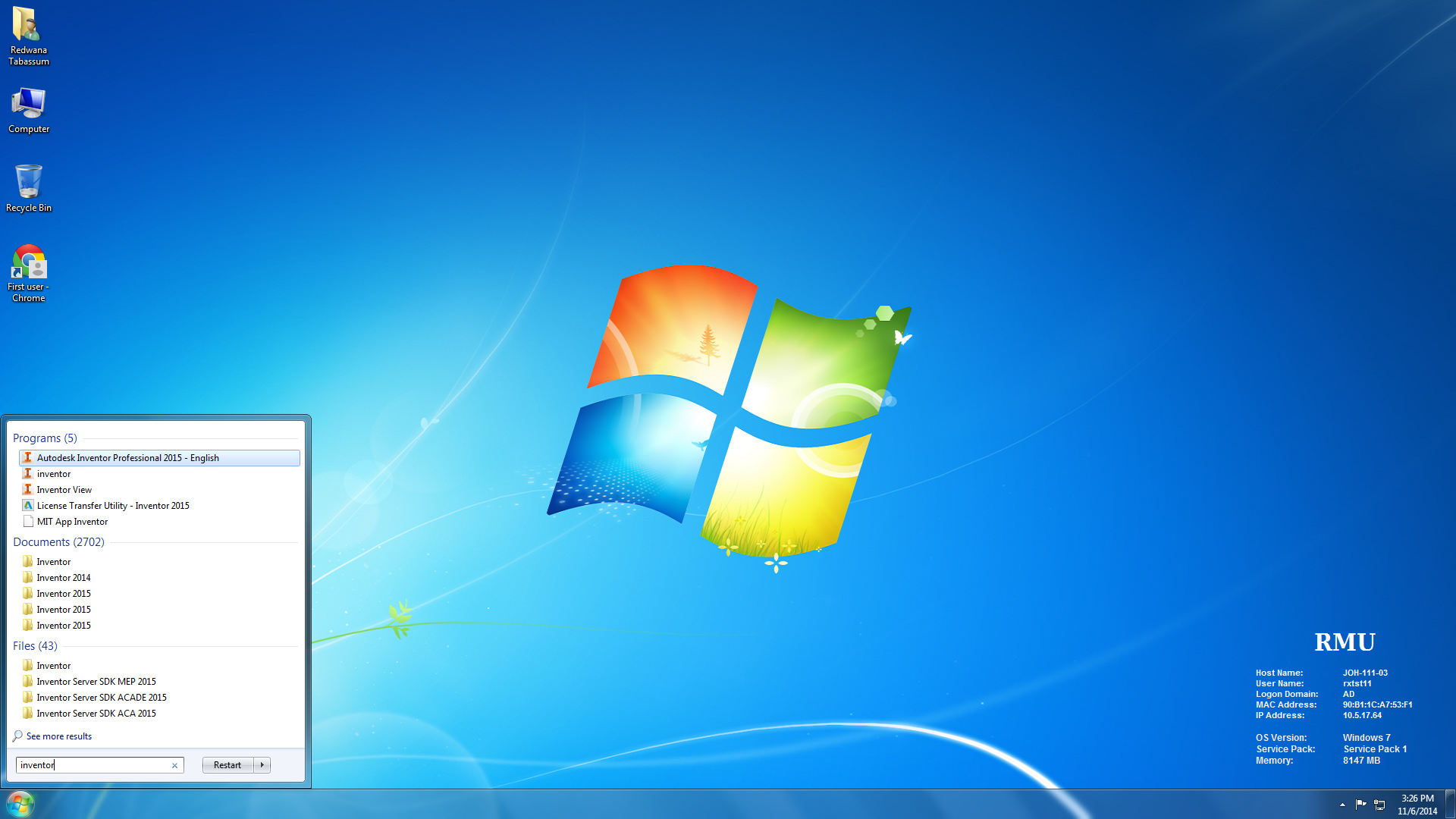 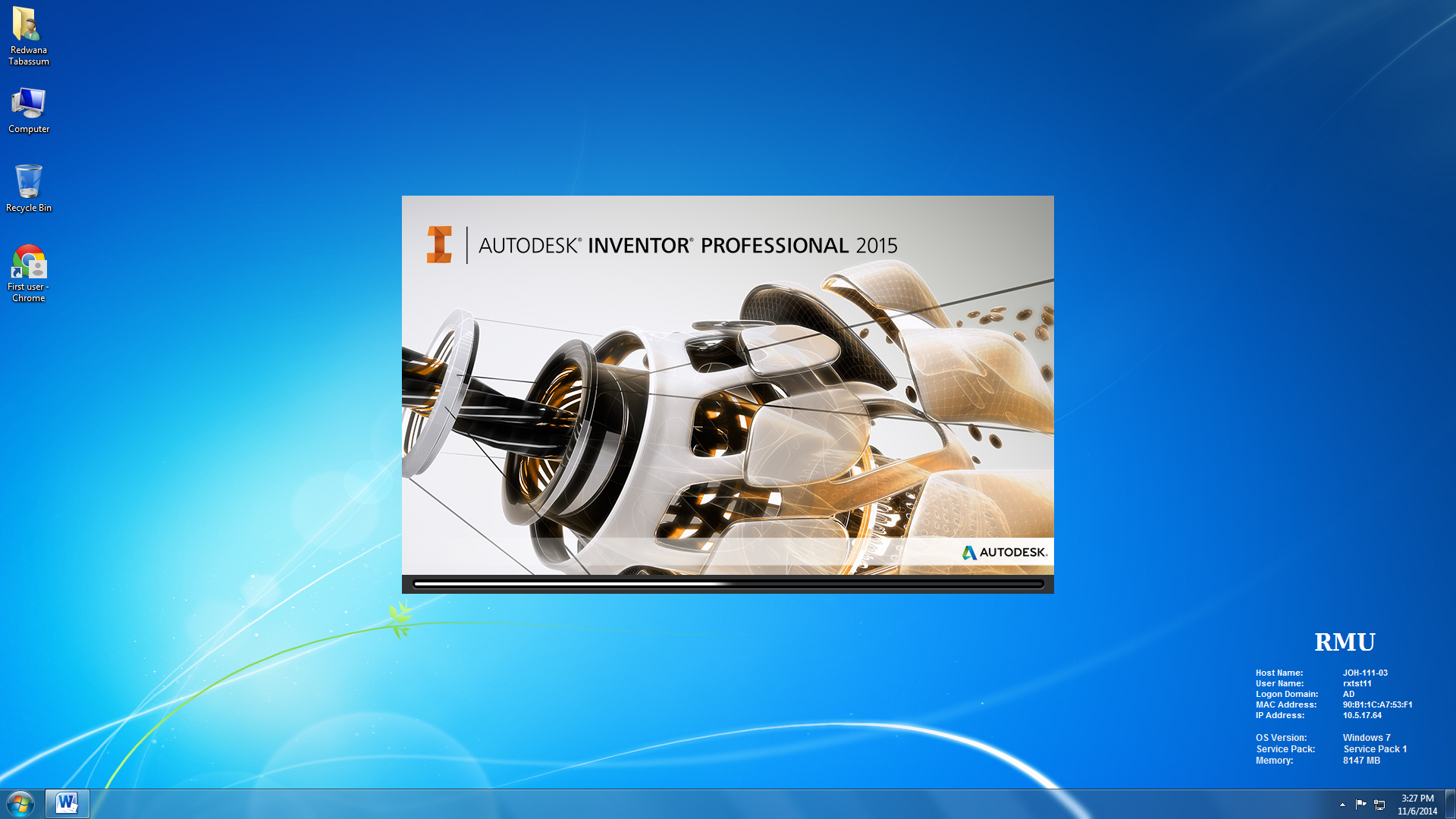 Open up a new file: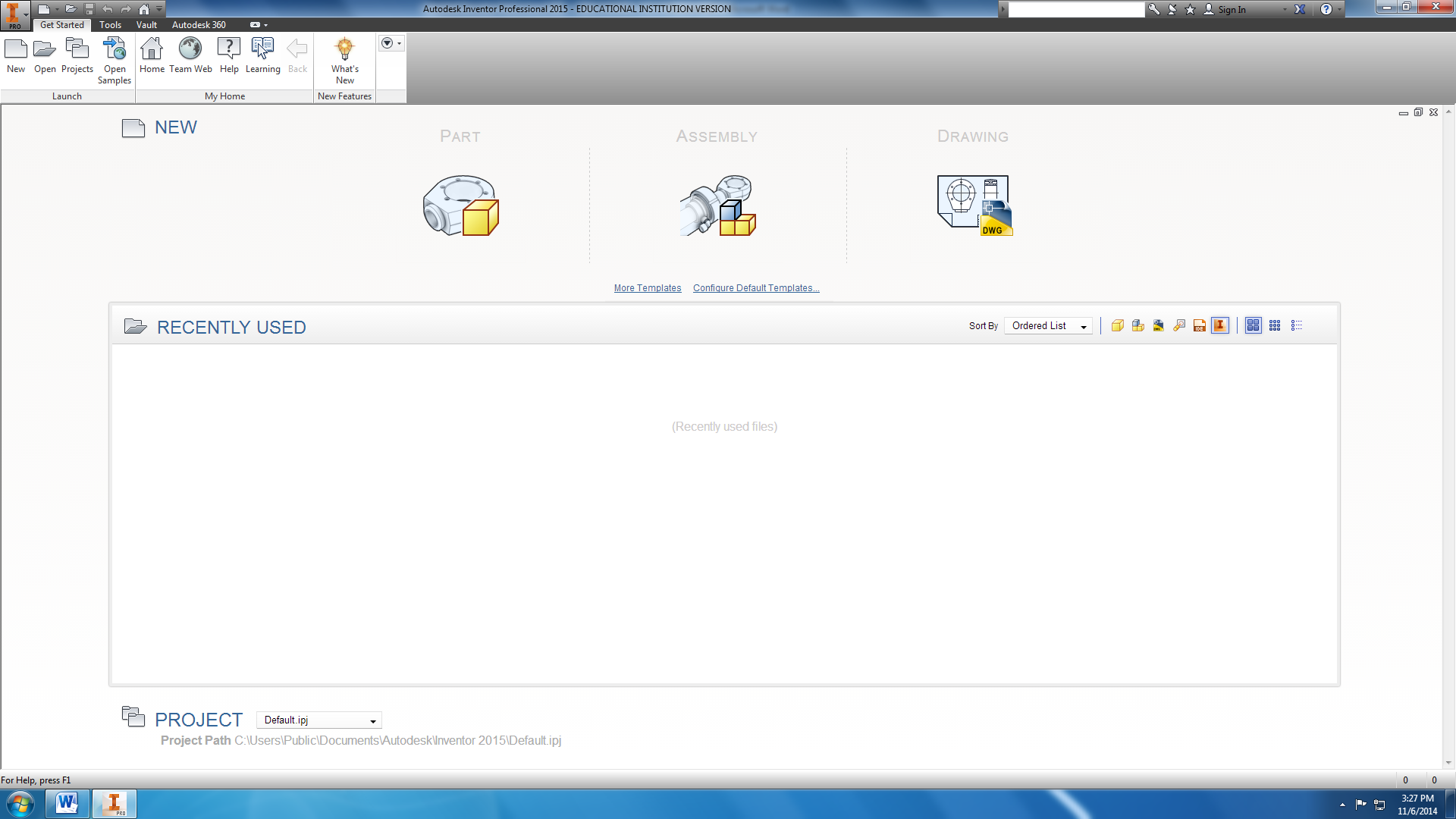 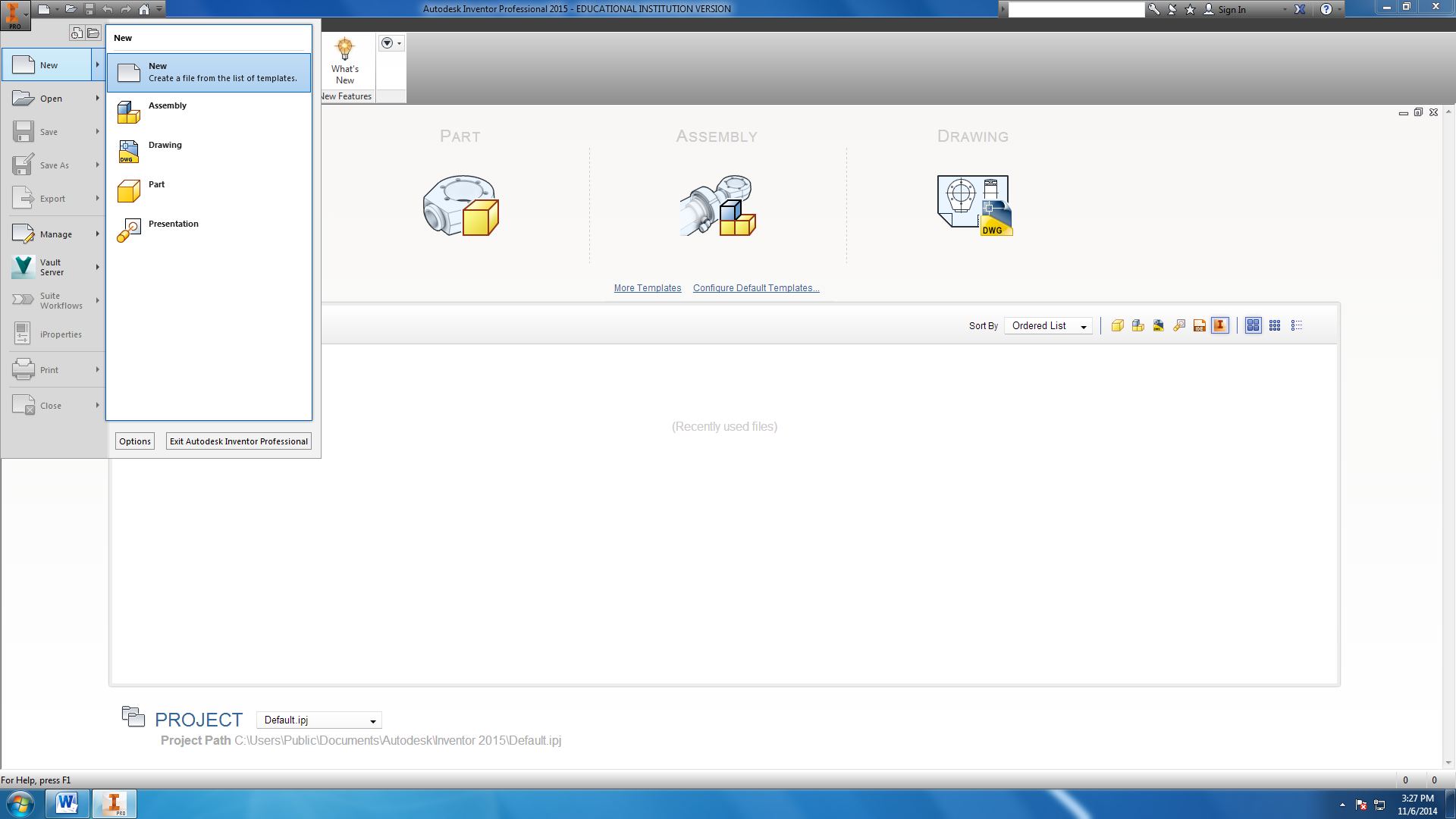 Select mm. You can use inches if you so choose, but the dimensions of the final product will be affected. I used mm since I’m more familiar with the metric system from science classes, but use whatever measuring system you are comfortable with.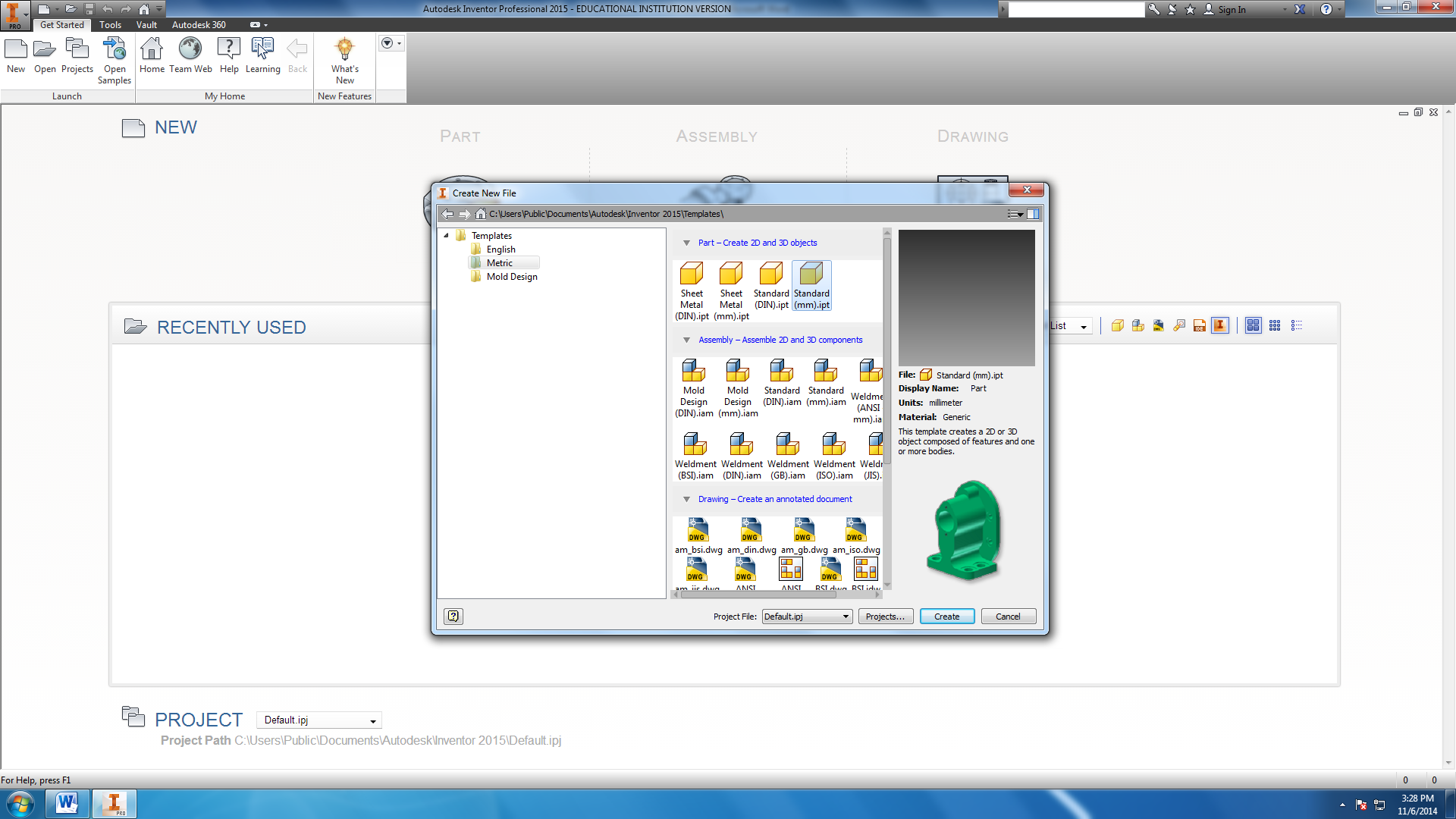 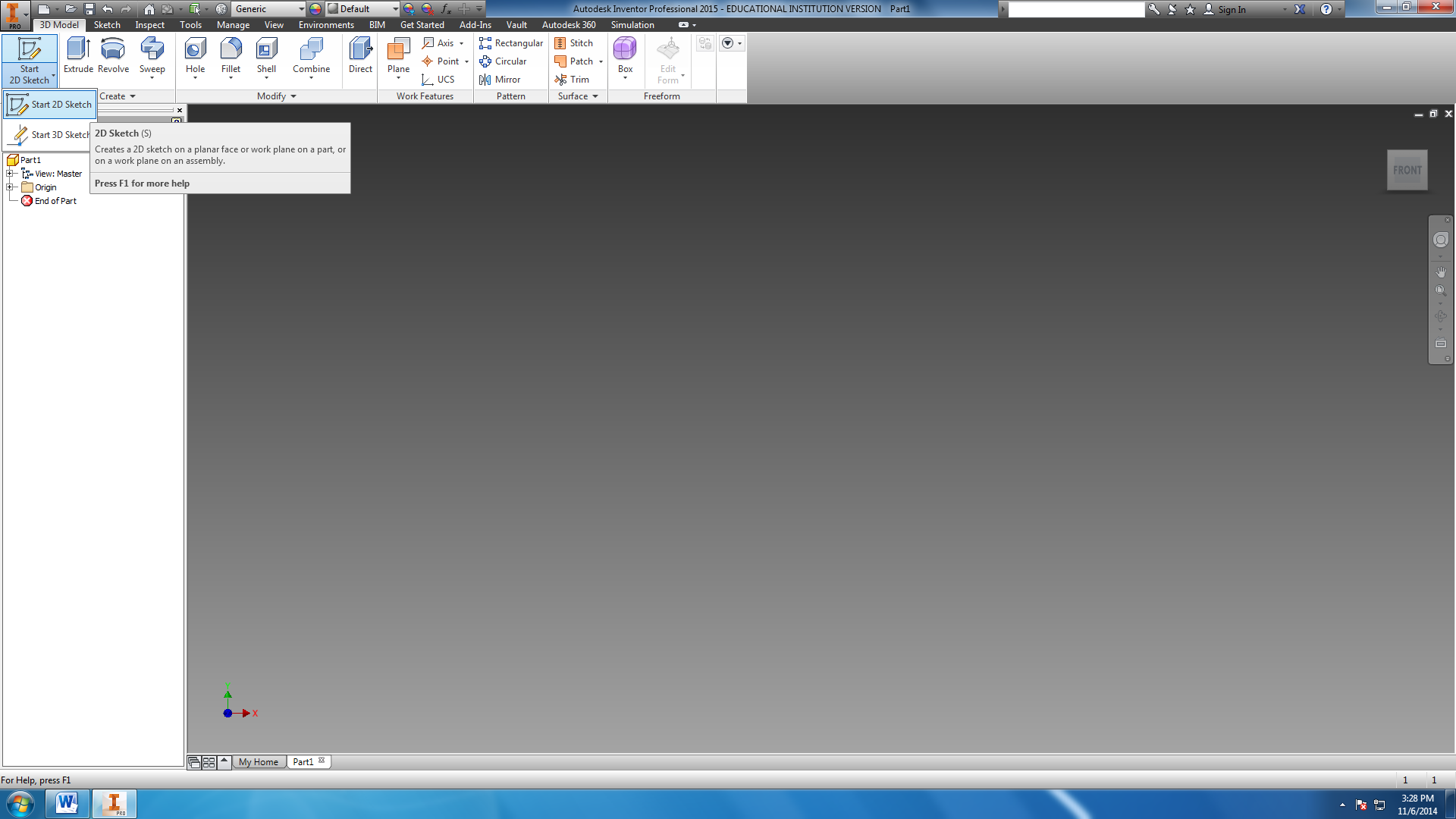 Select a plane. Any plane will do, but I selected the XY plane.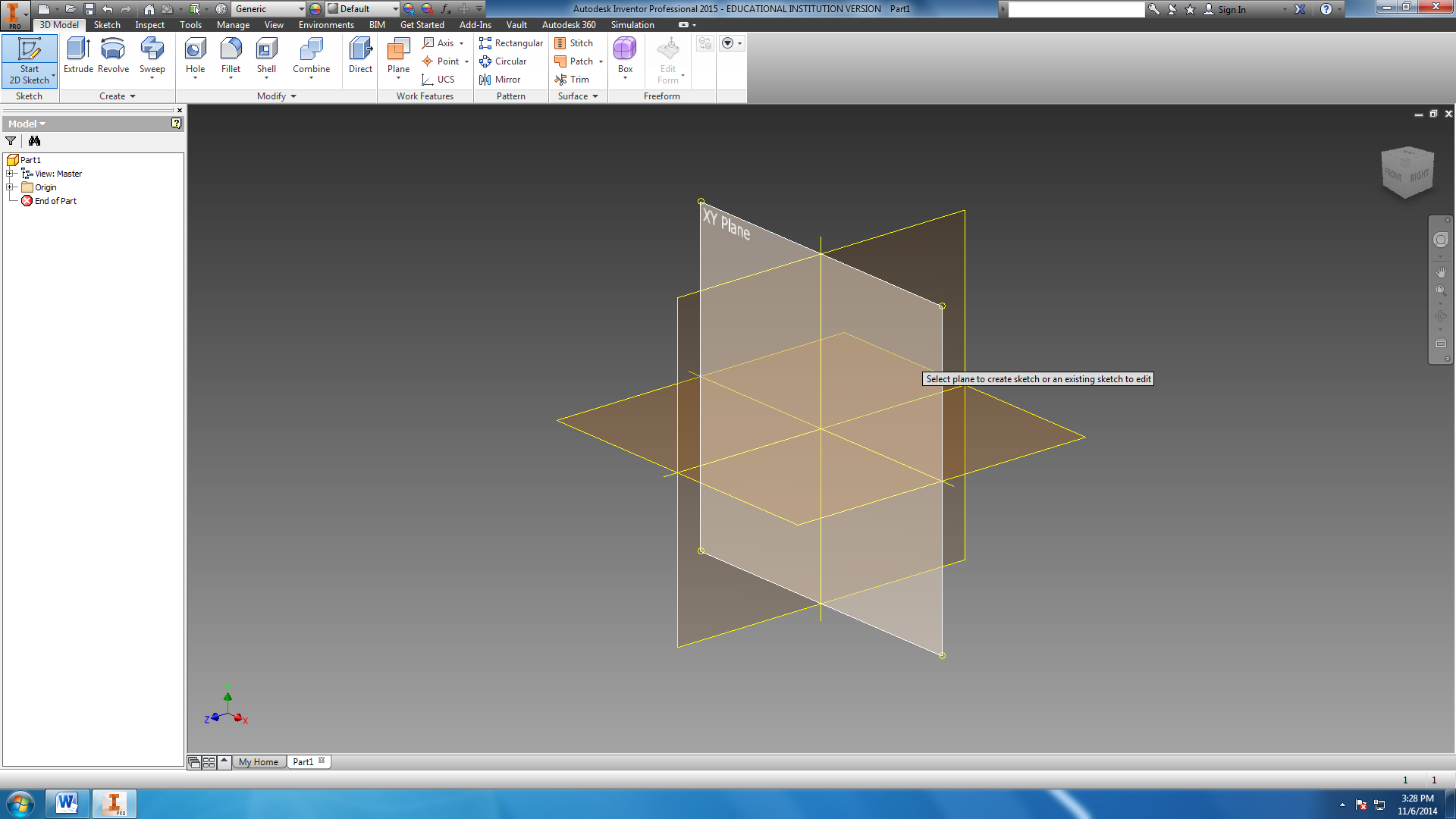 Draw a 150 mm line, starting from 0,0, or the origin (will be called the origin from now on)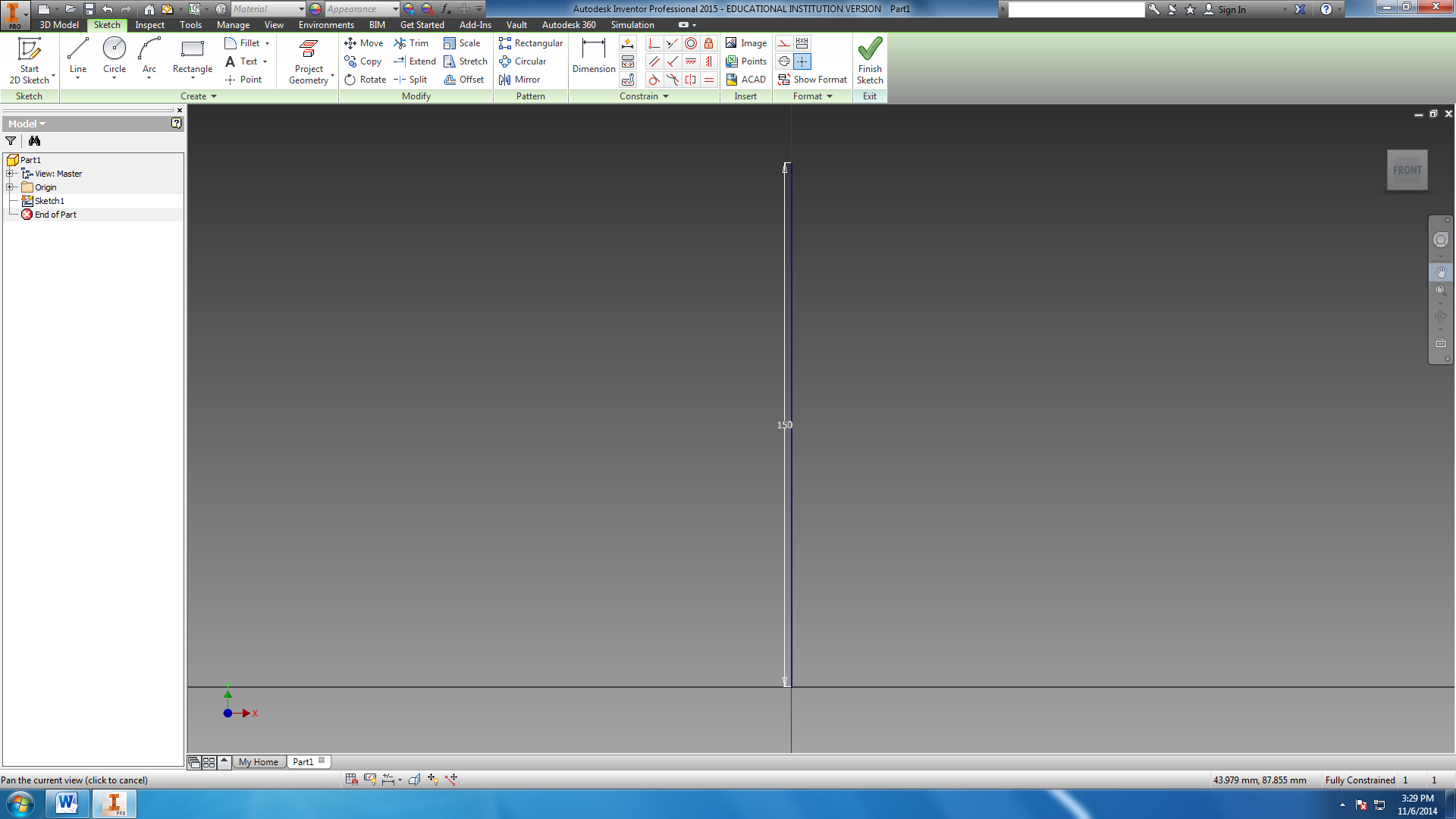 Draw a 100 mm line upwards from the origin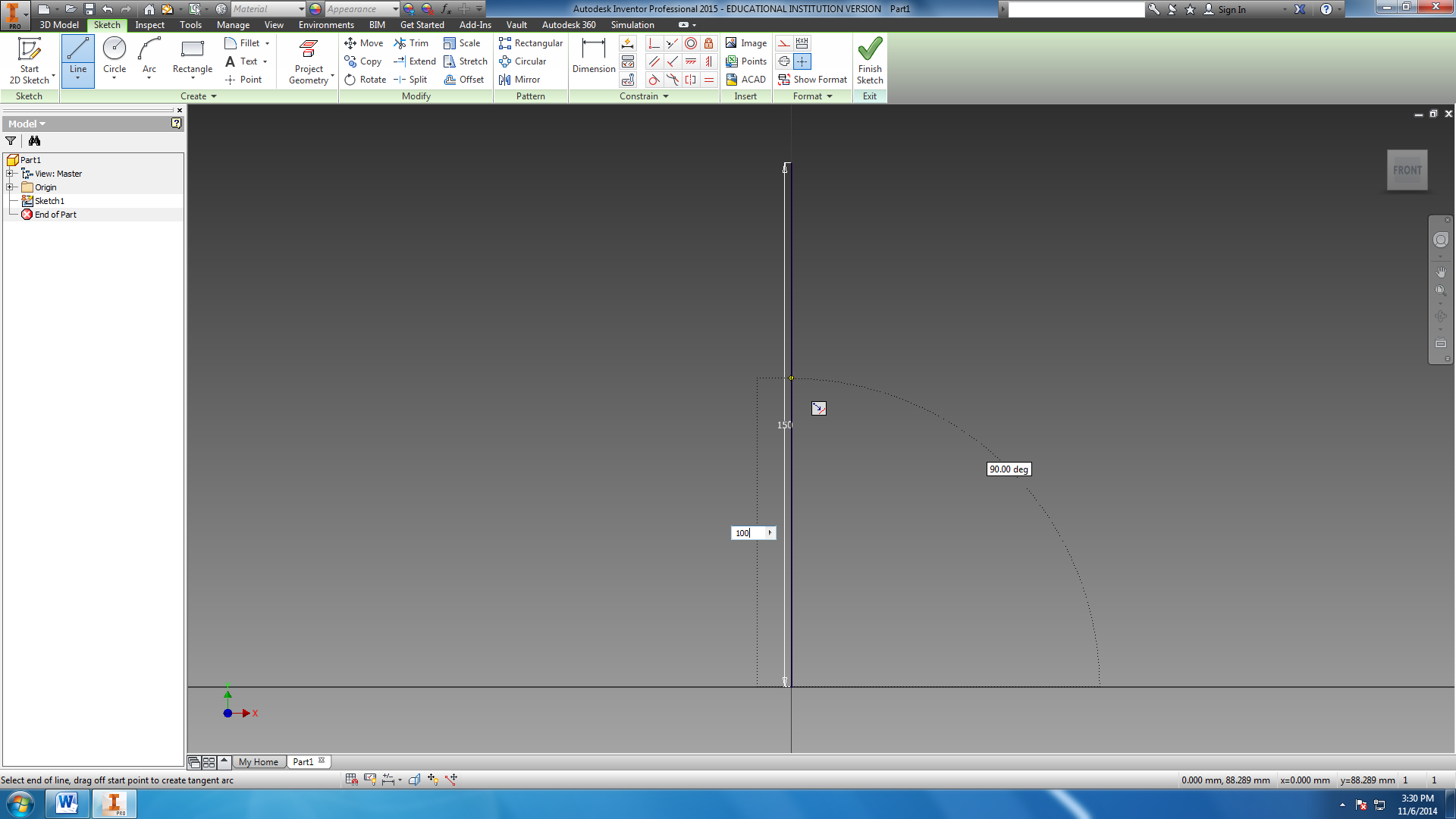 Draw a 100 mm diameter circle from the location of the centerpoint of the 100 mm line. Indicated by a small green circle.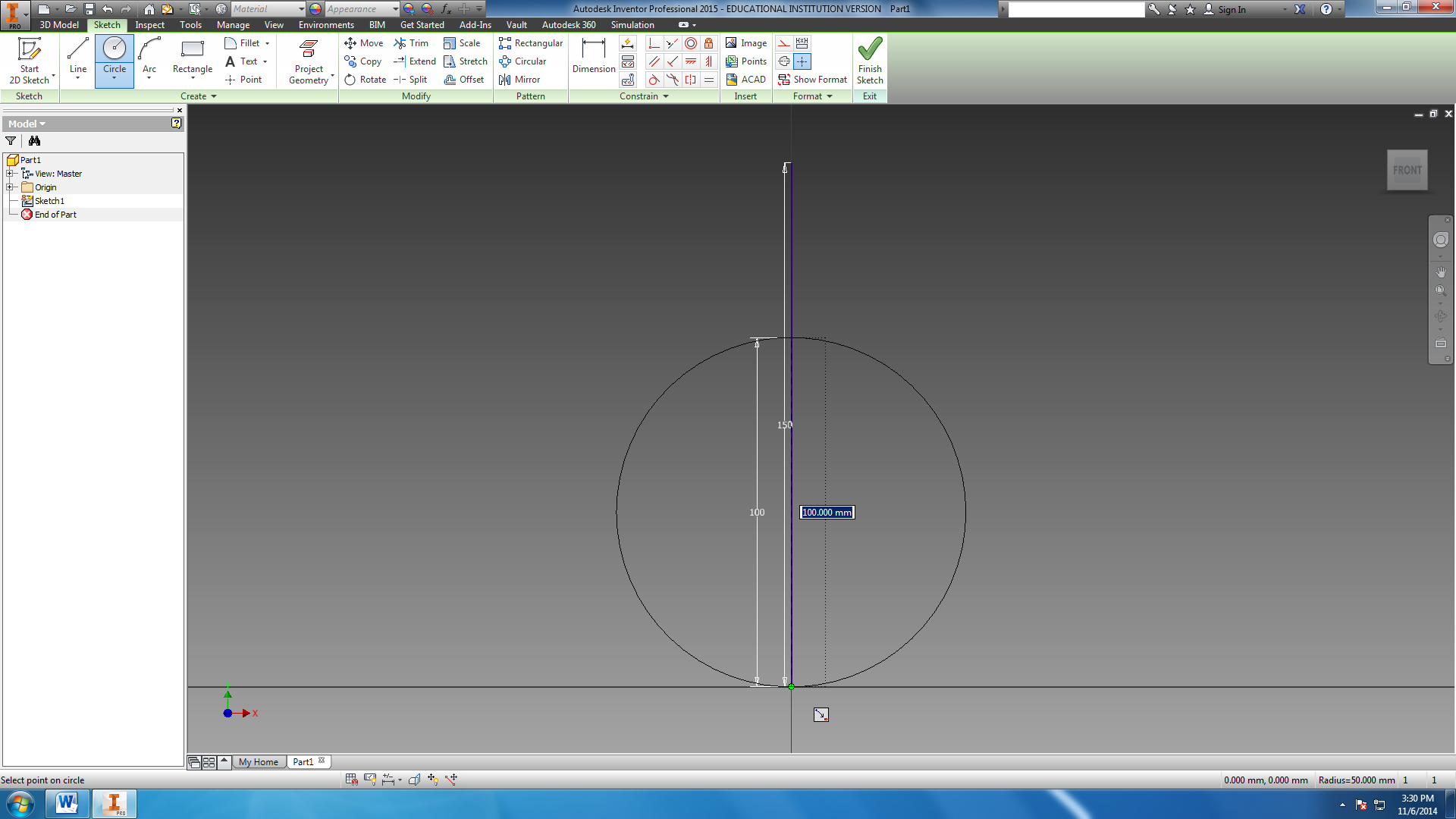 Draw a line that is 130 degrees from the horizontal, from the center of the 100 mm circle.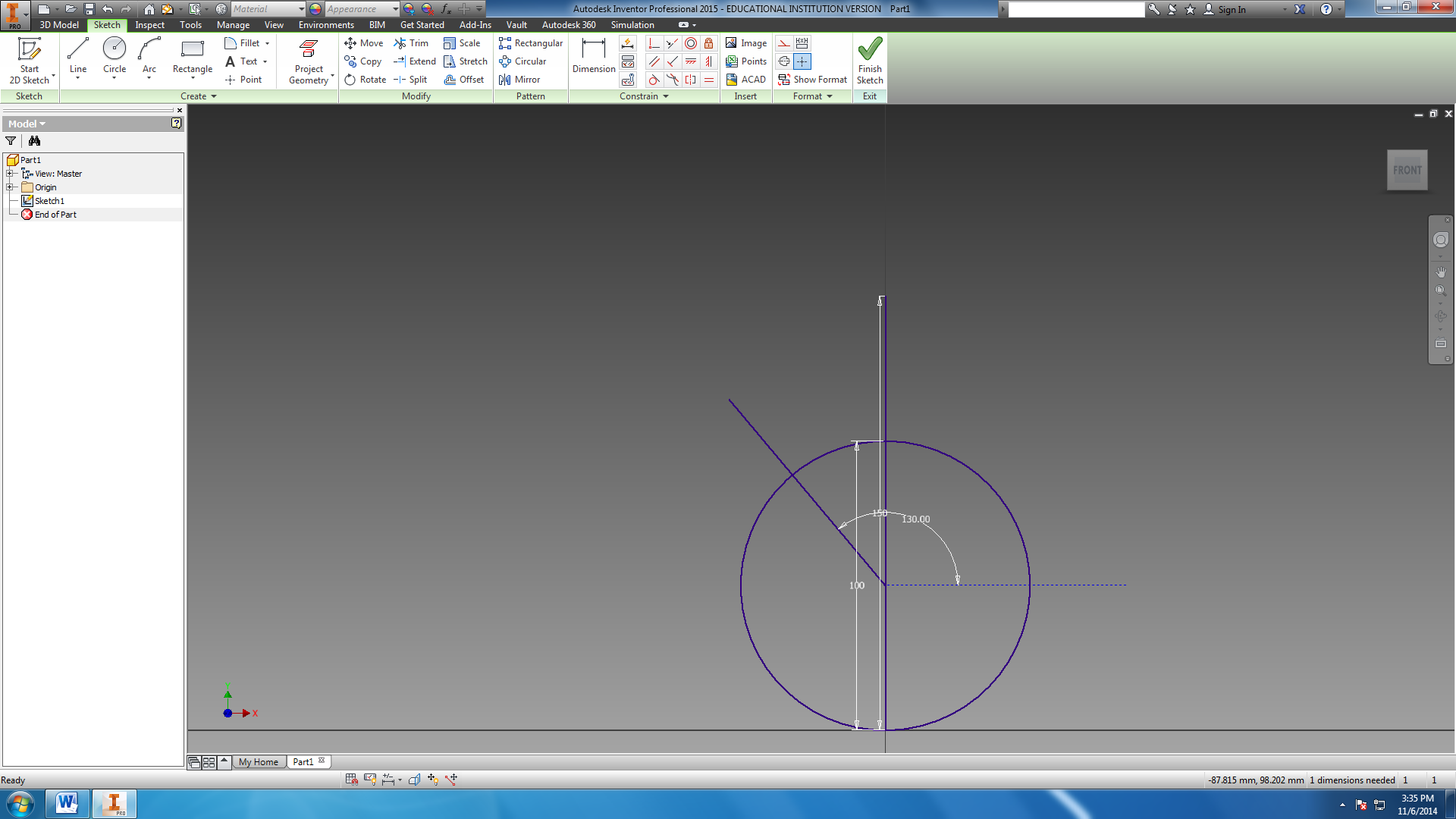 Draw an arc between the intersection of the 130 degree line and the circle and the top of the 150 mm line.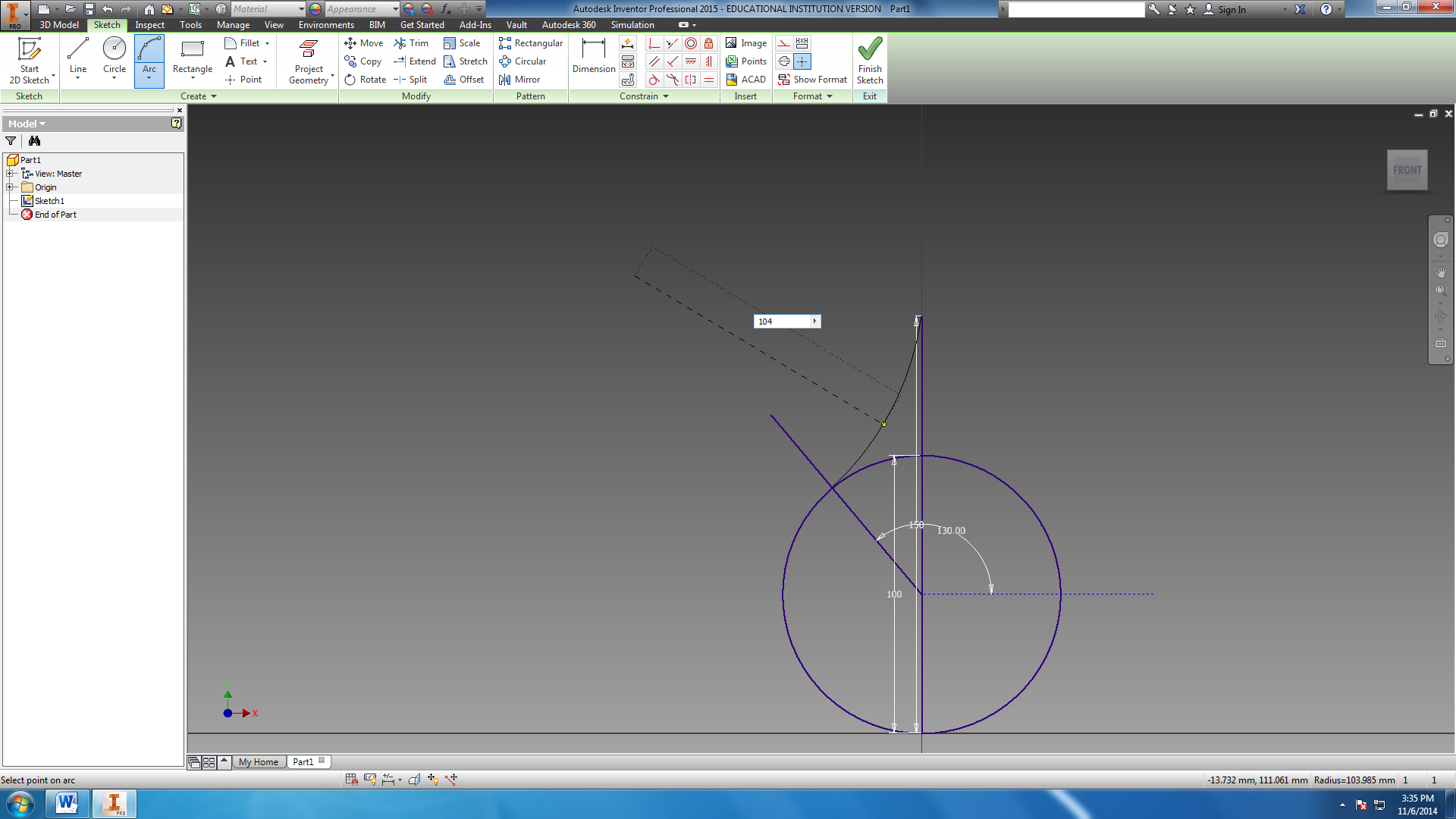 Trim lines until you end up with a line like this.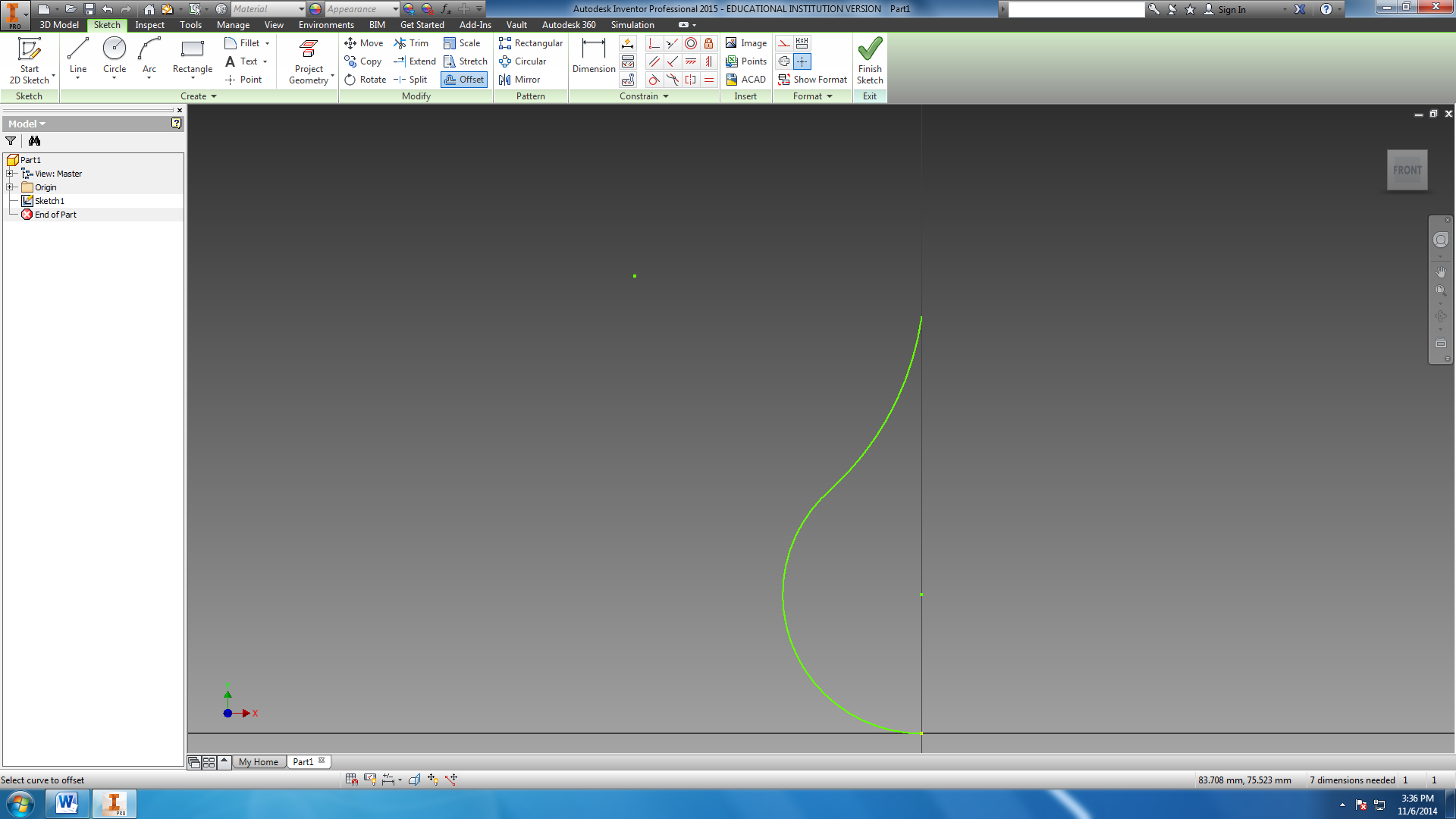 Do a 3mm offset.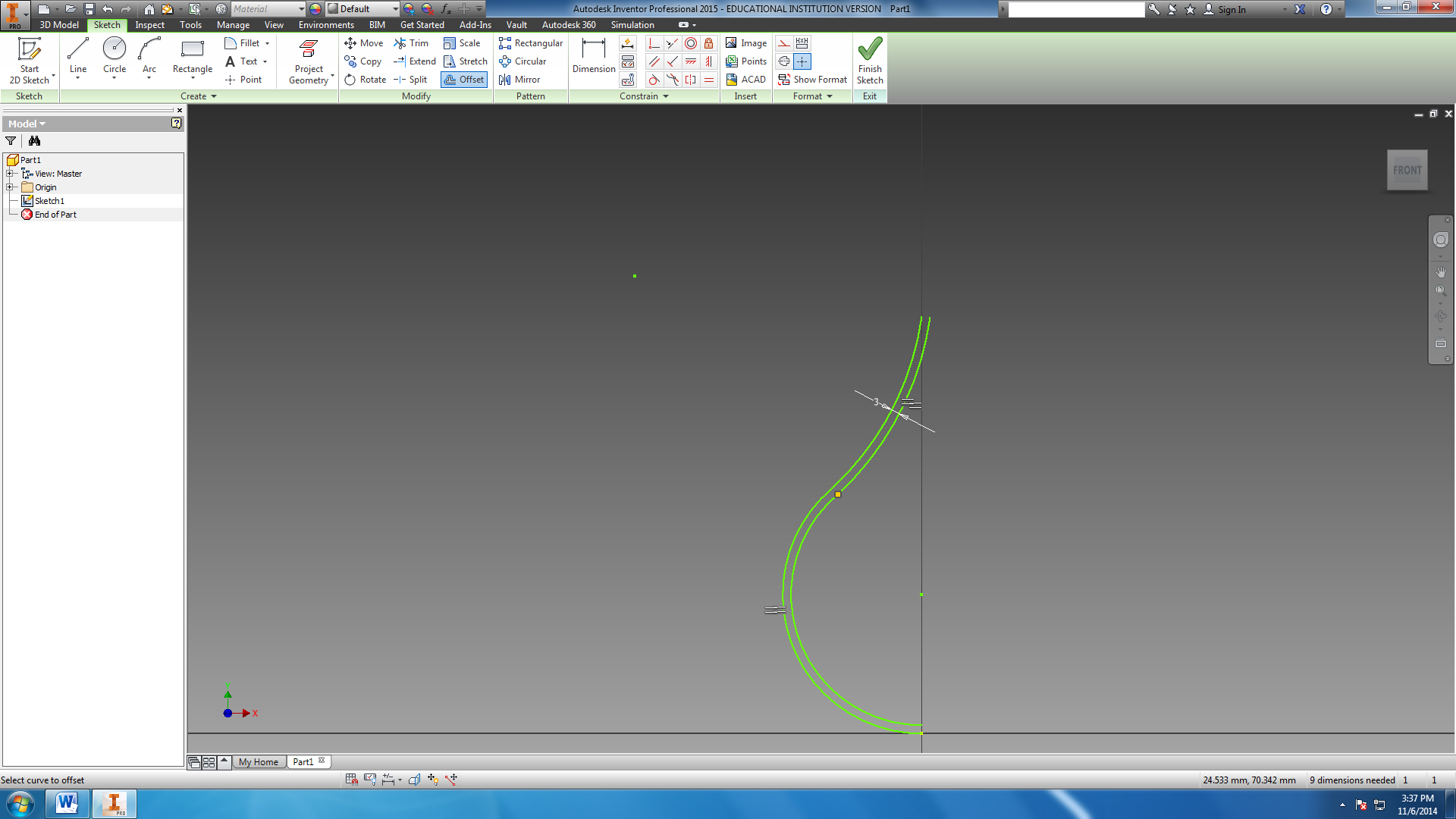 Draw a line from 0,150 to 0,0.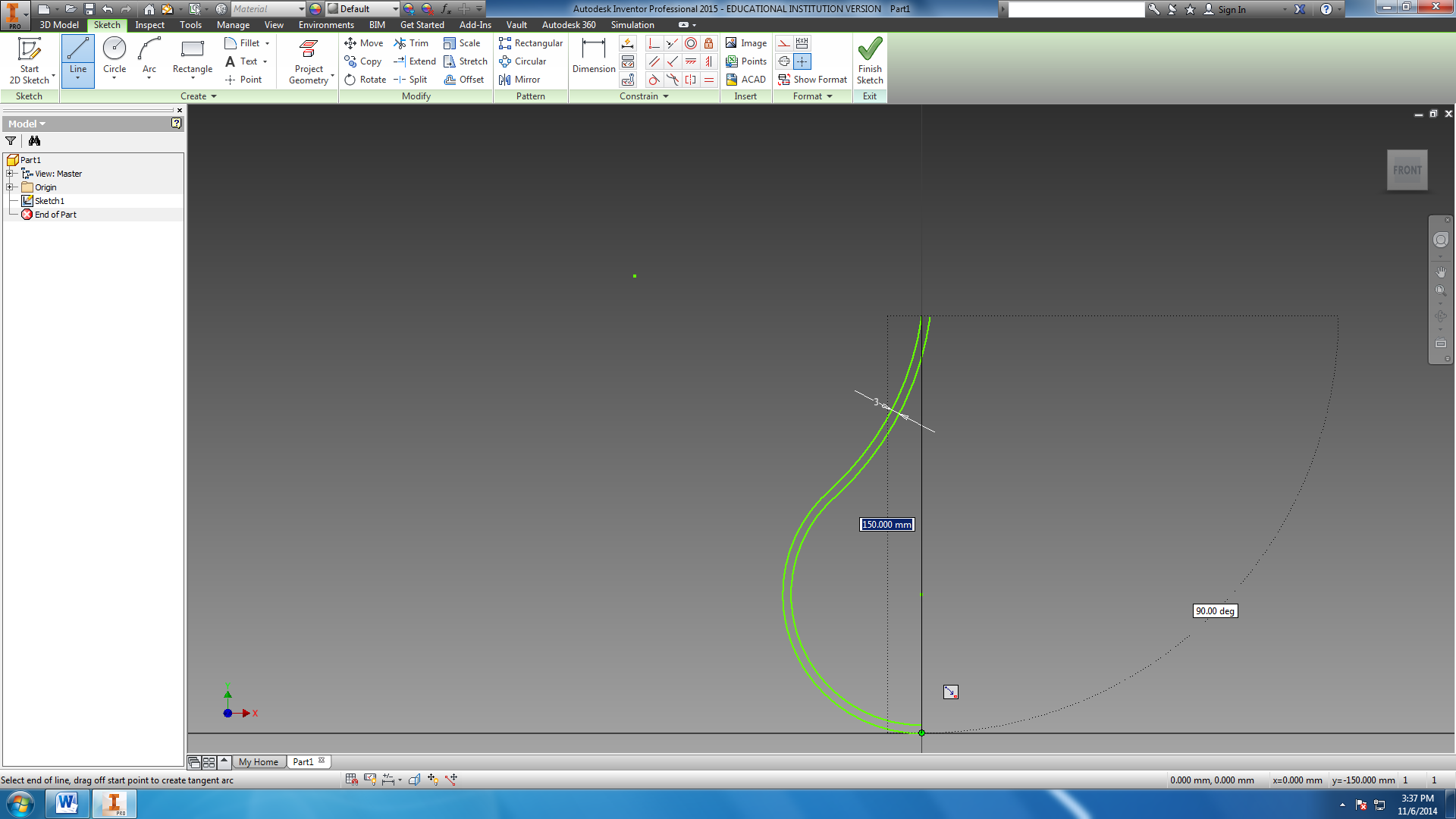 Trim the excess so you have a shape like this.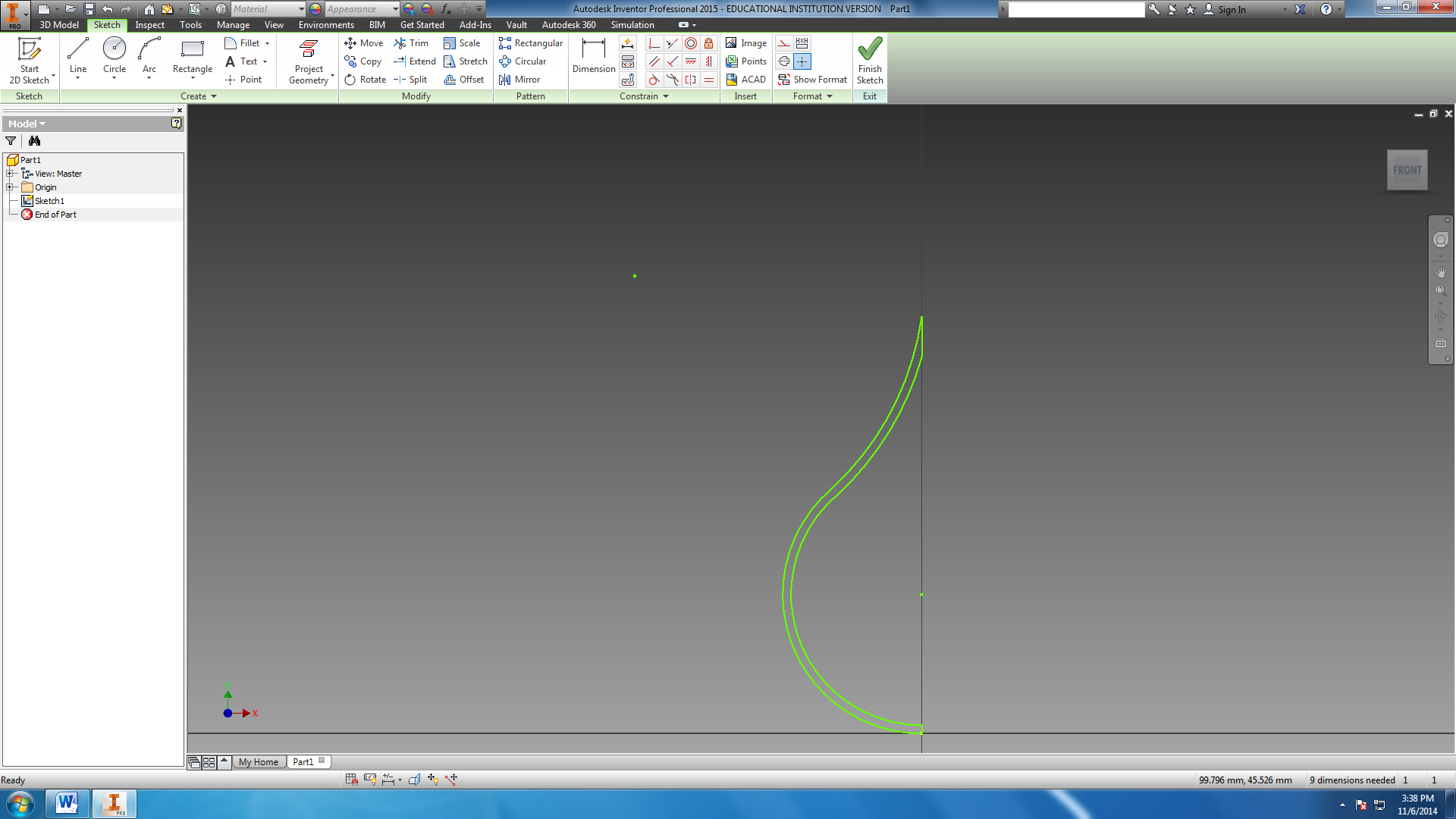 Draw a line on the Y axis. Length doesn’t matter.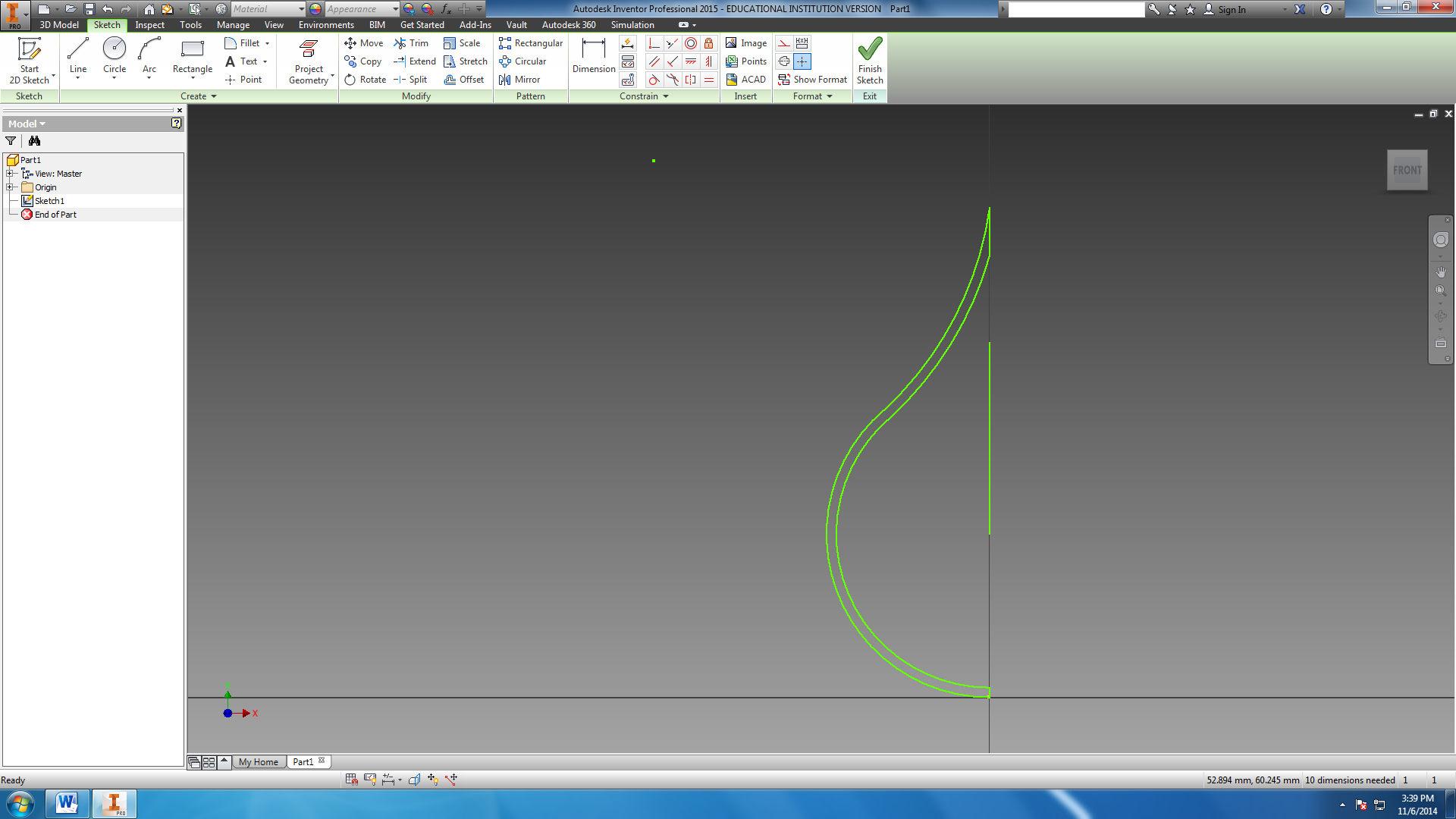 Revolve the surface. Select the profile, and revolve along the line. Select the green check mark when done.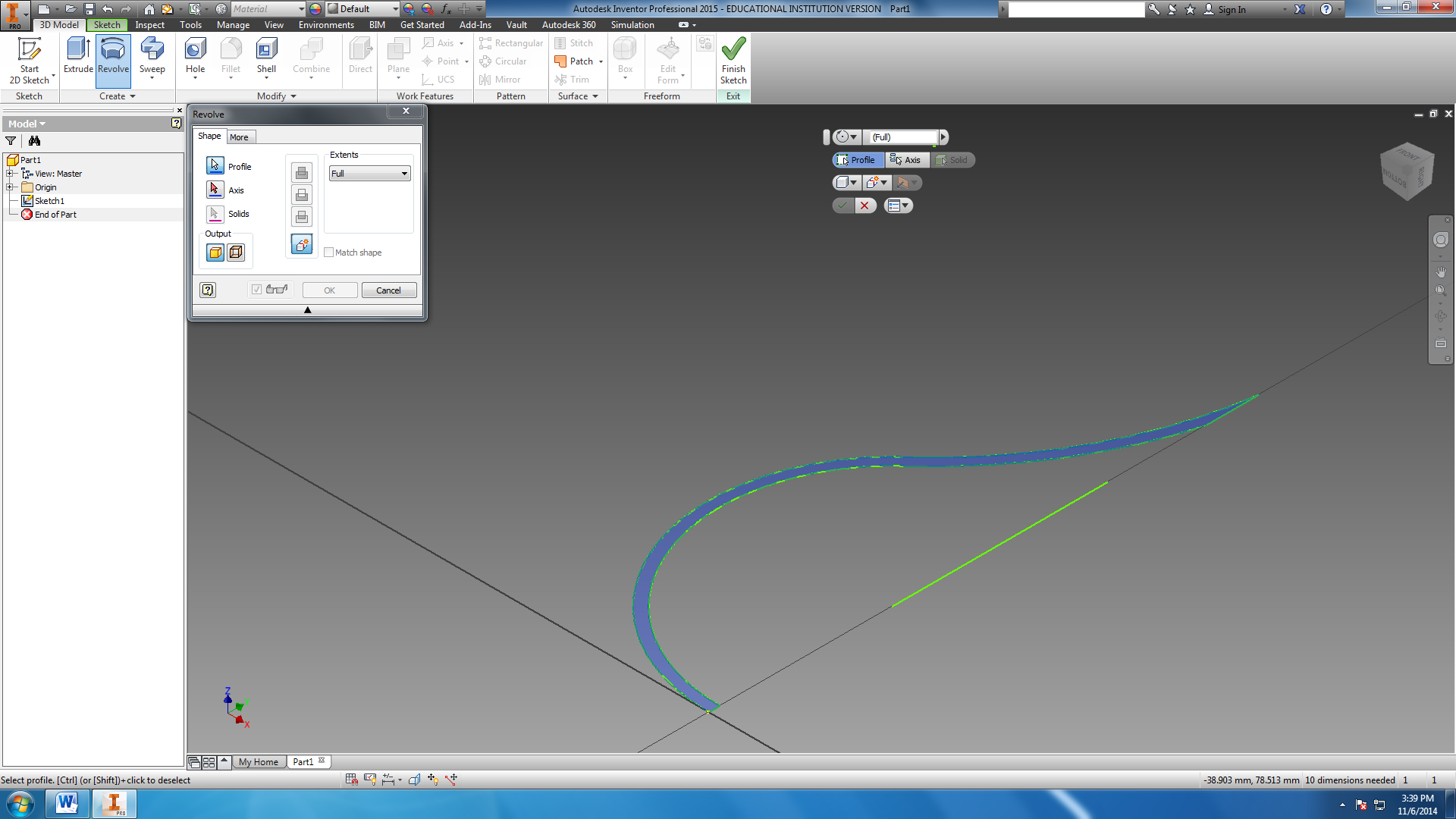 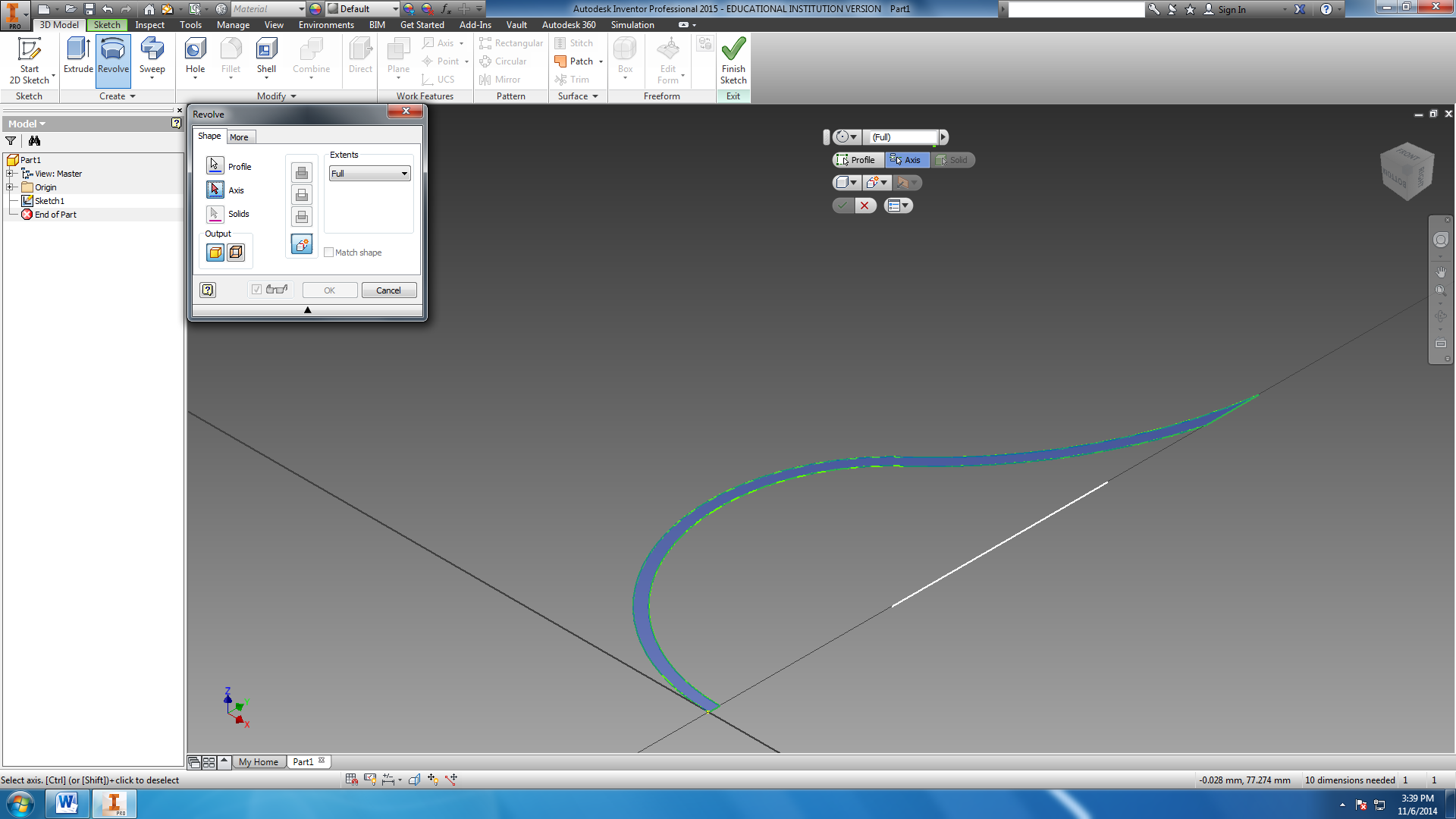 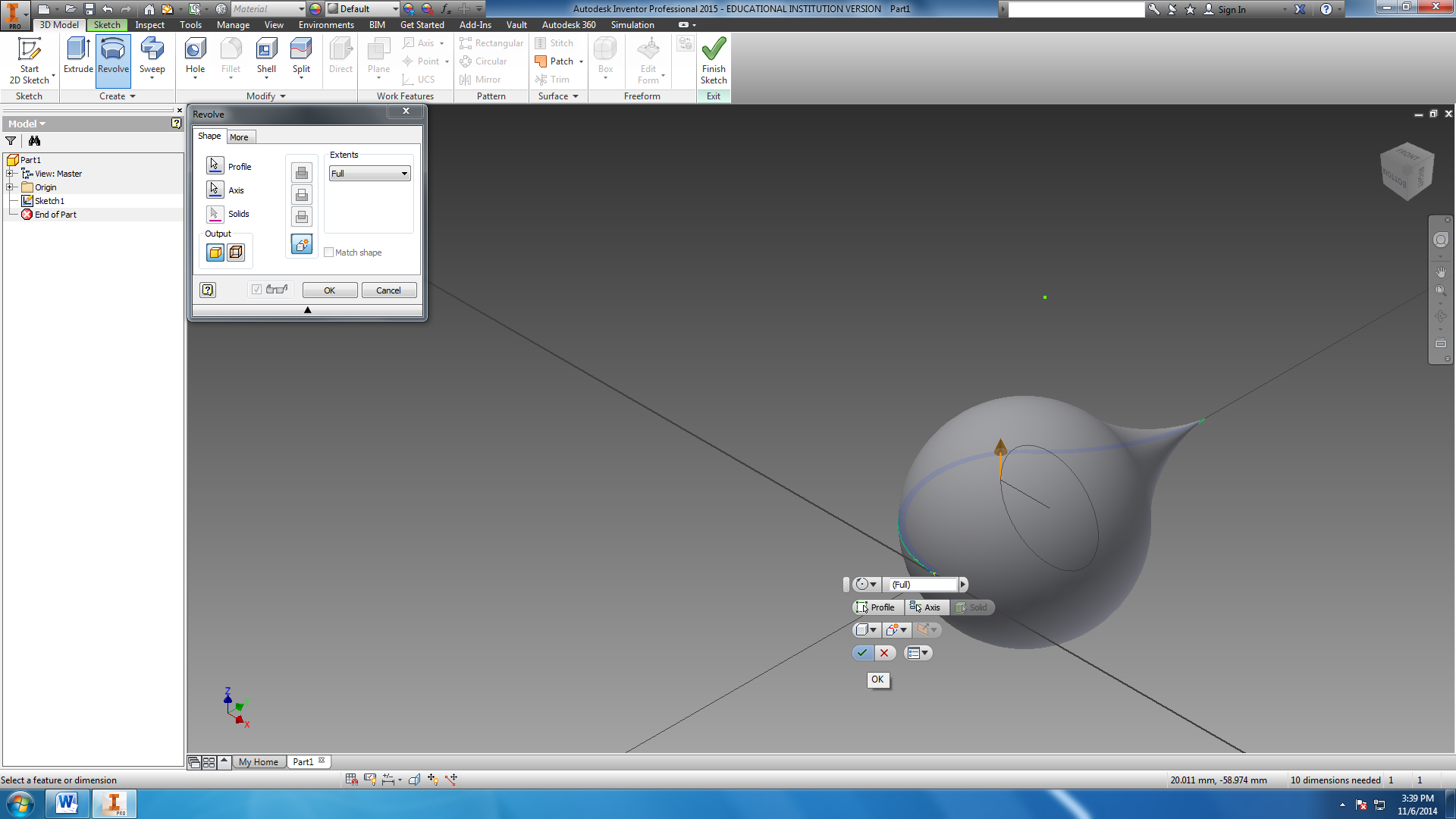 Rotate the cube on the top right side, and select the top. Click on the plane button, hover above the center, and click.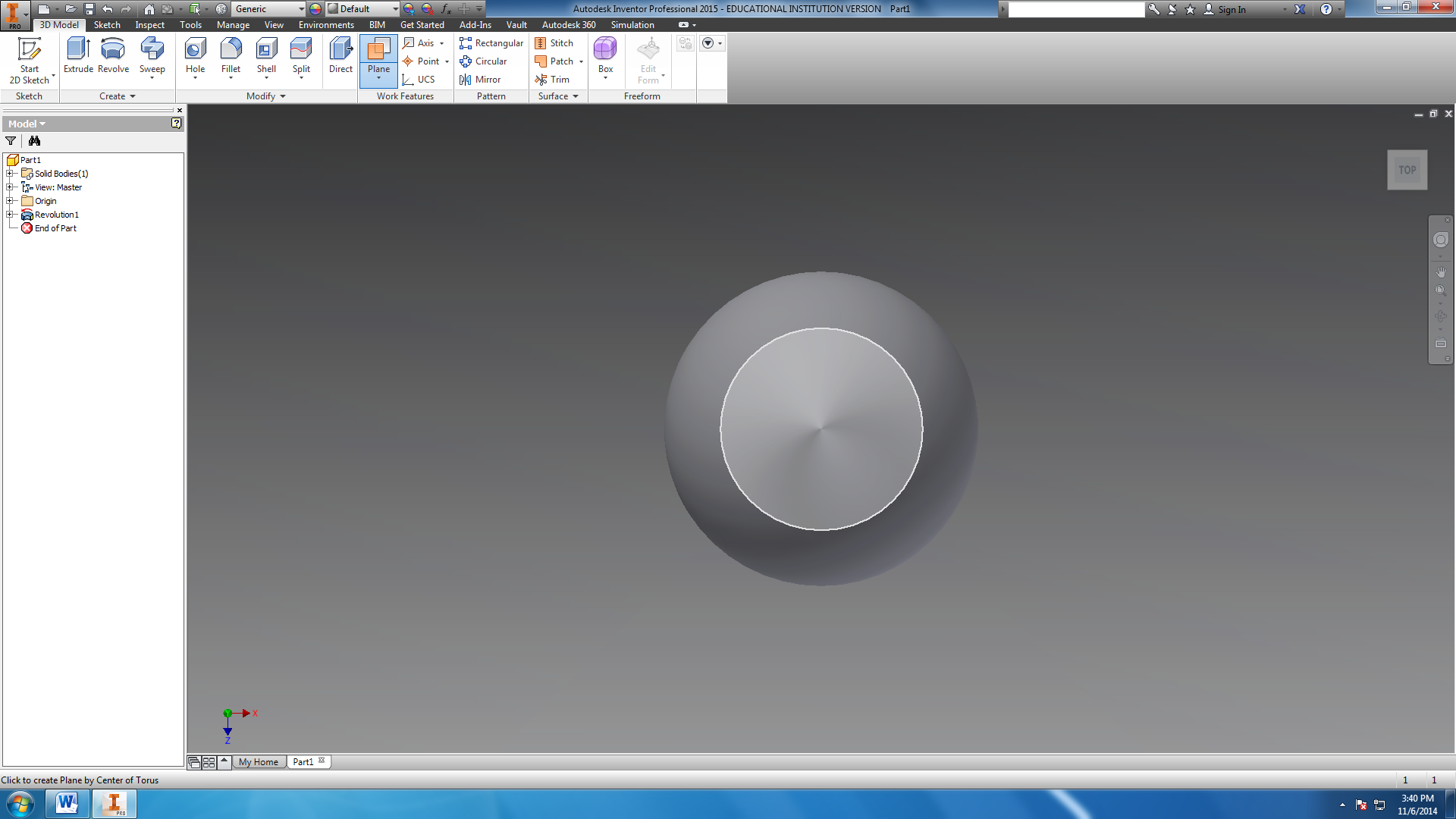 Congratulations, you have your first plane.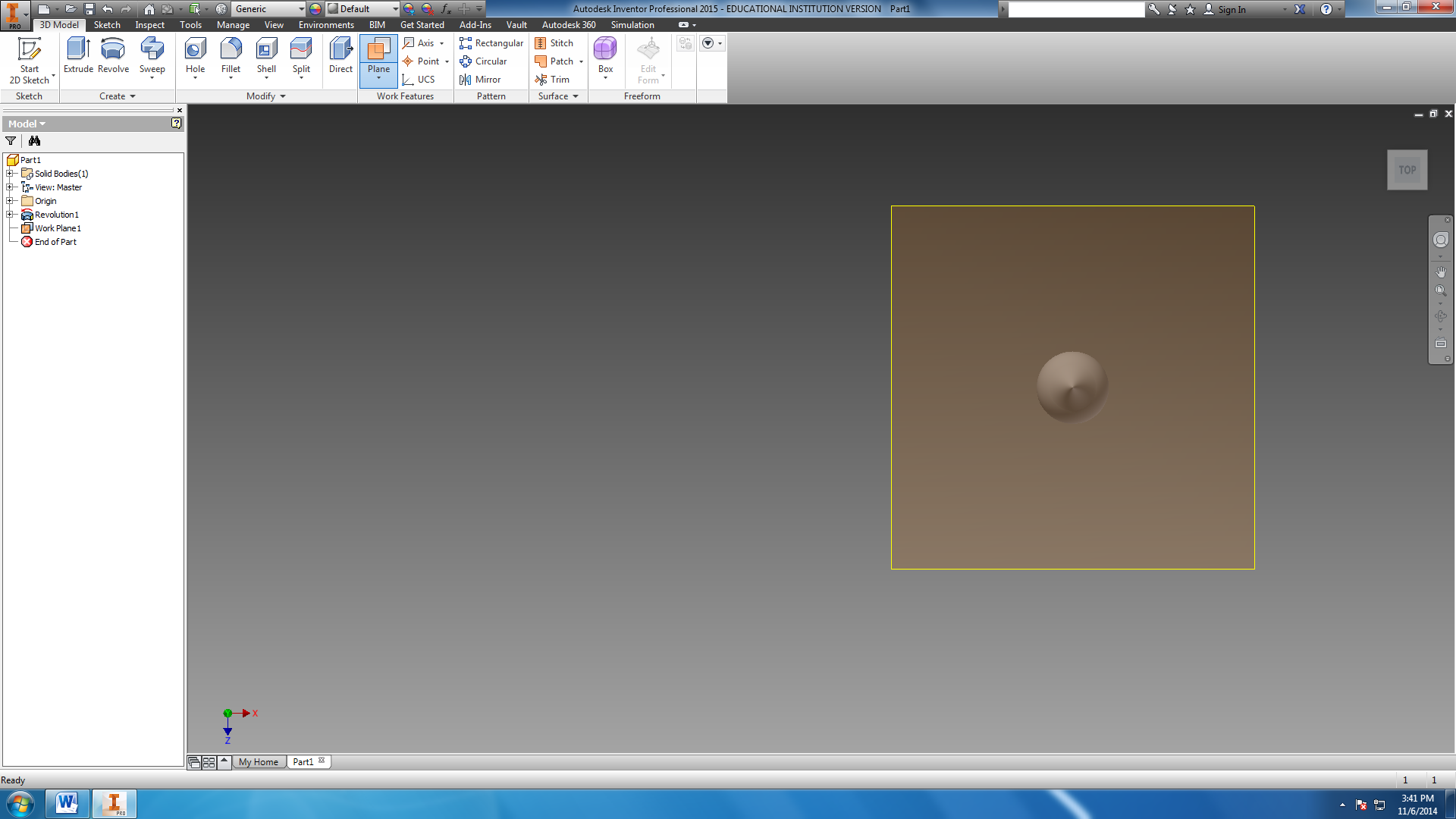 Here is a side profile: Notice it is suspended above the object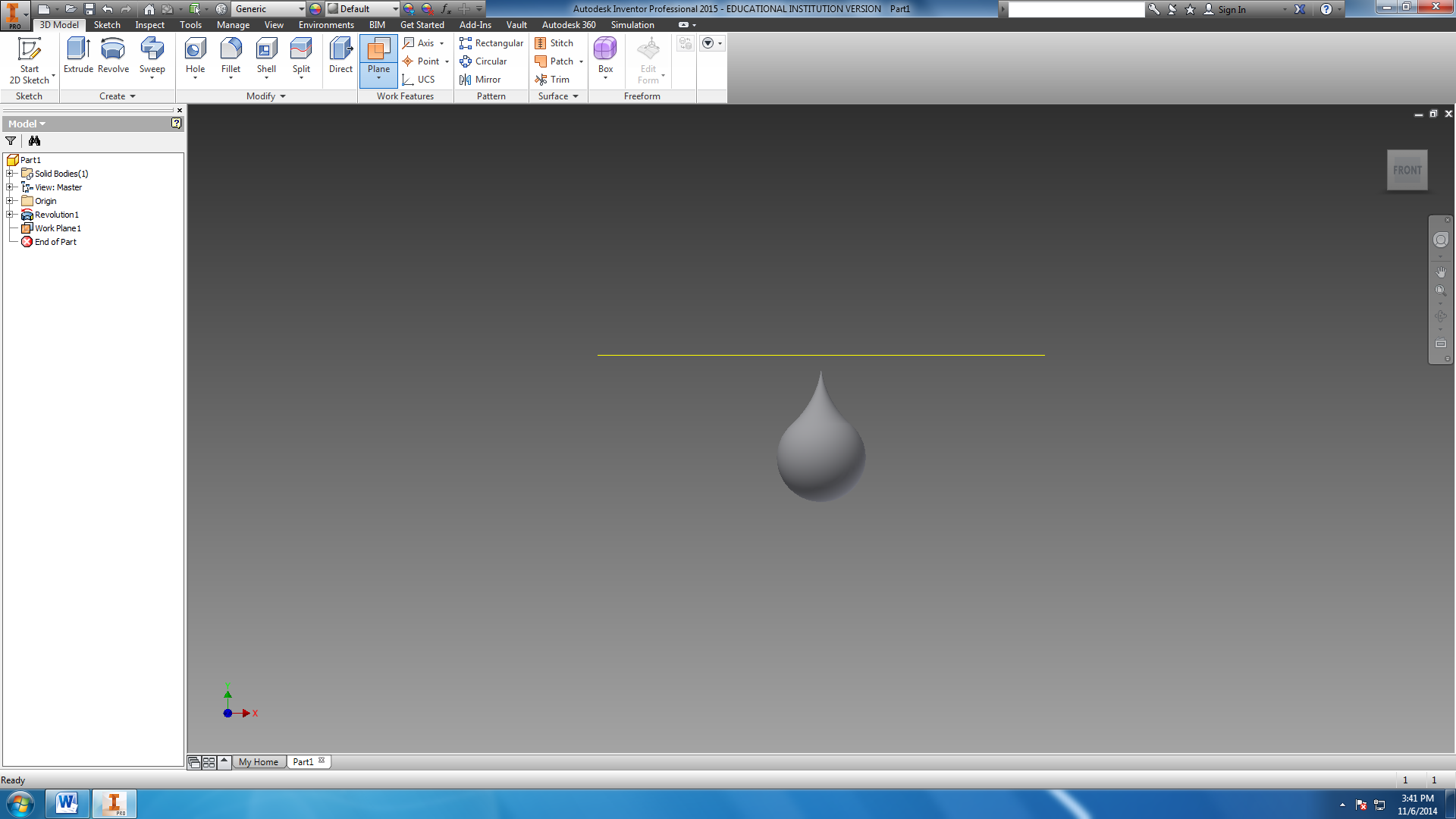 Start a 2D sketch on the top plane. Select the plane.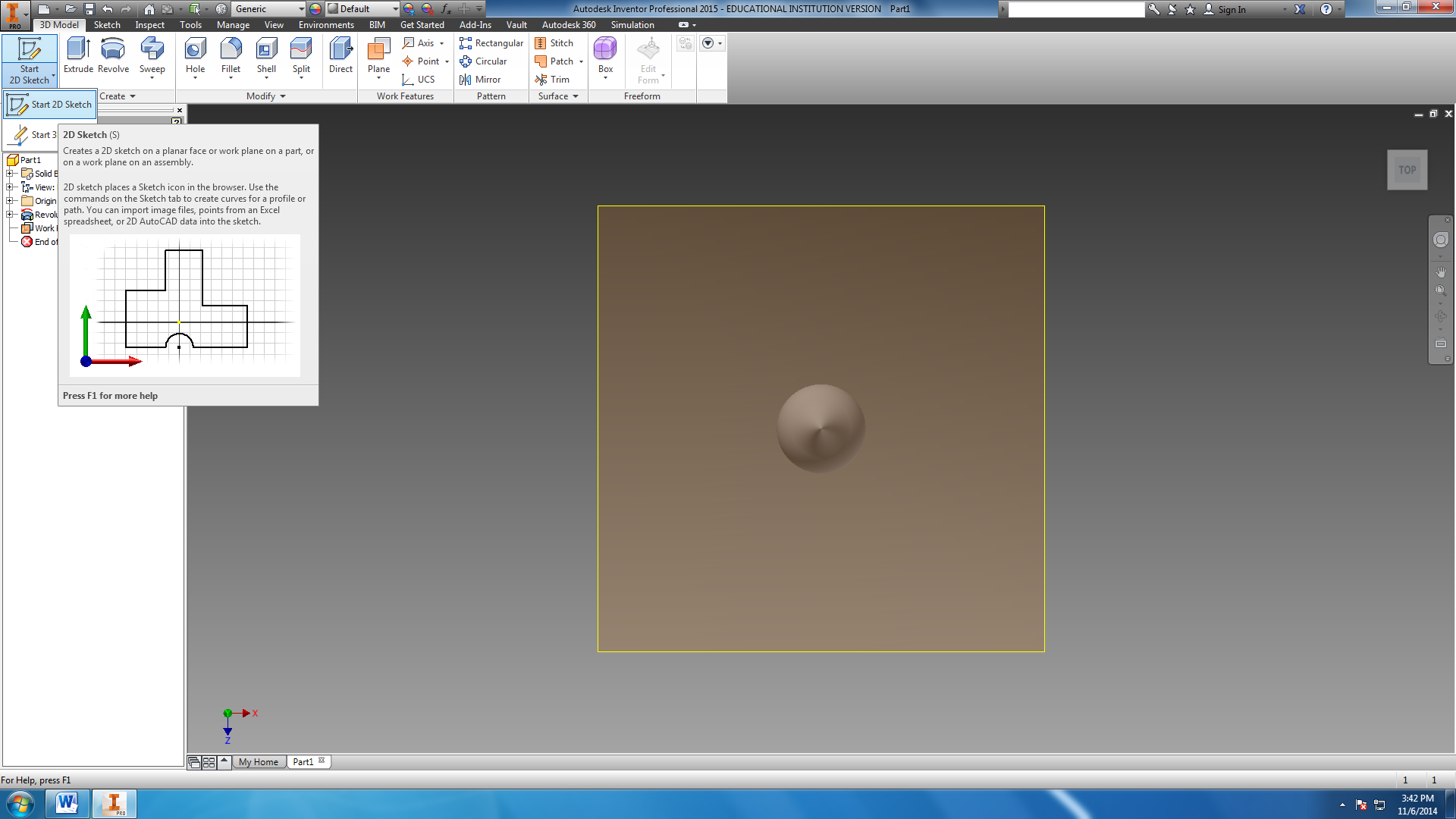 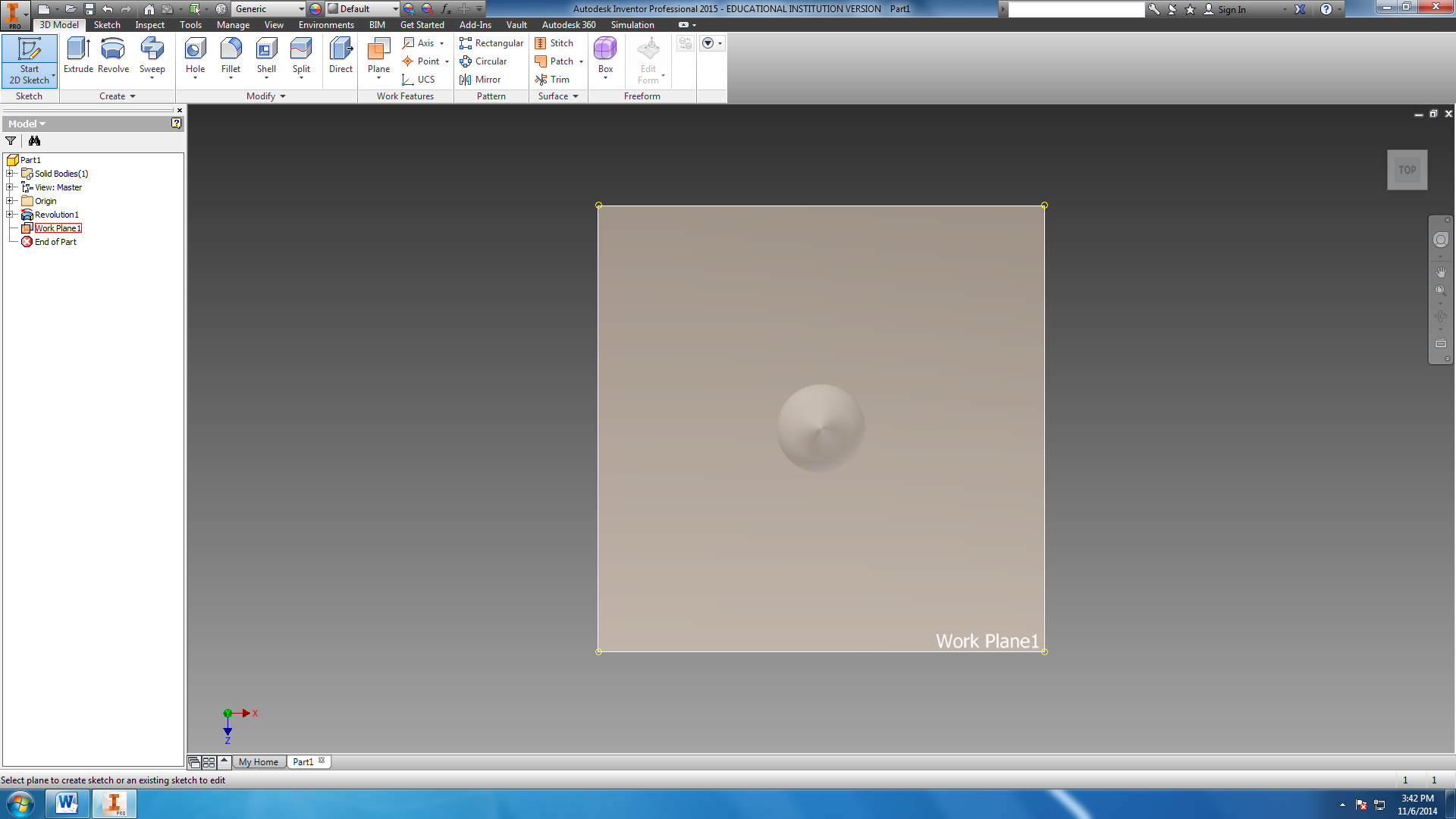 Draw a circle beyond the visible circle from the top view.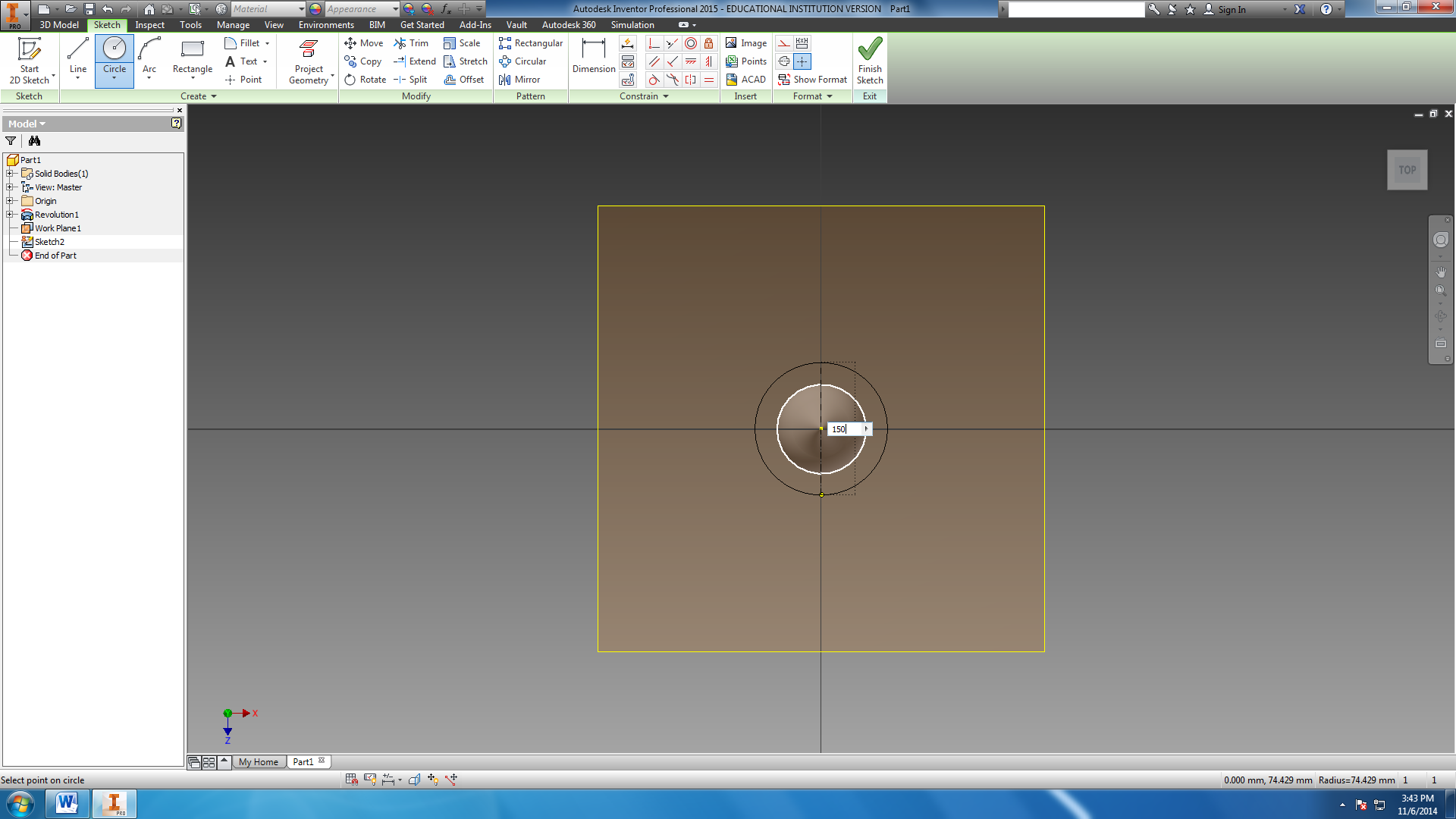 Draw a straight line clear across.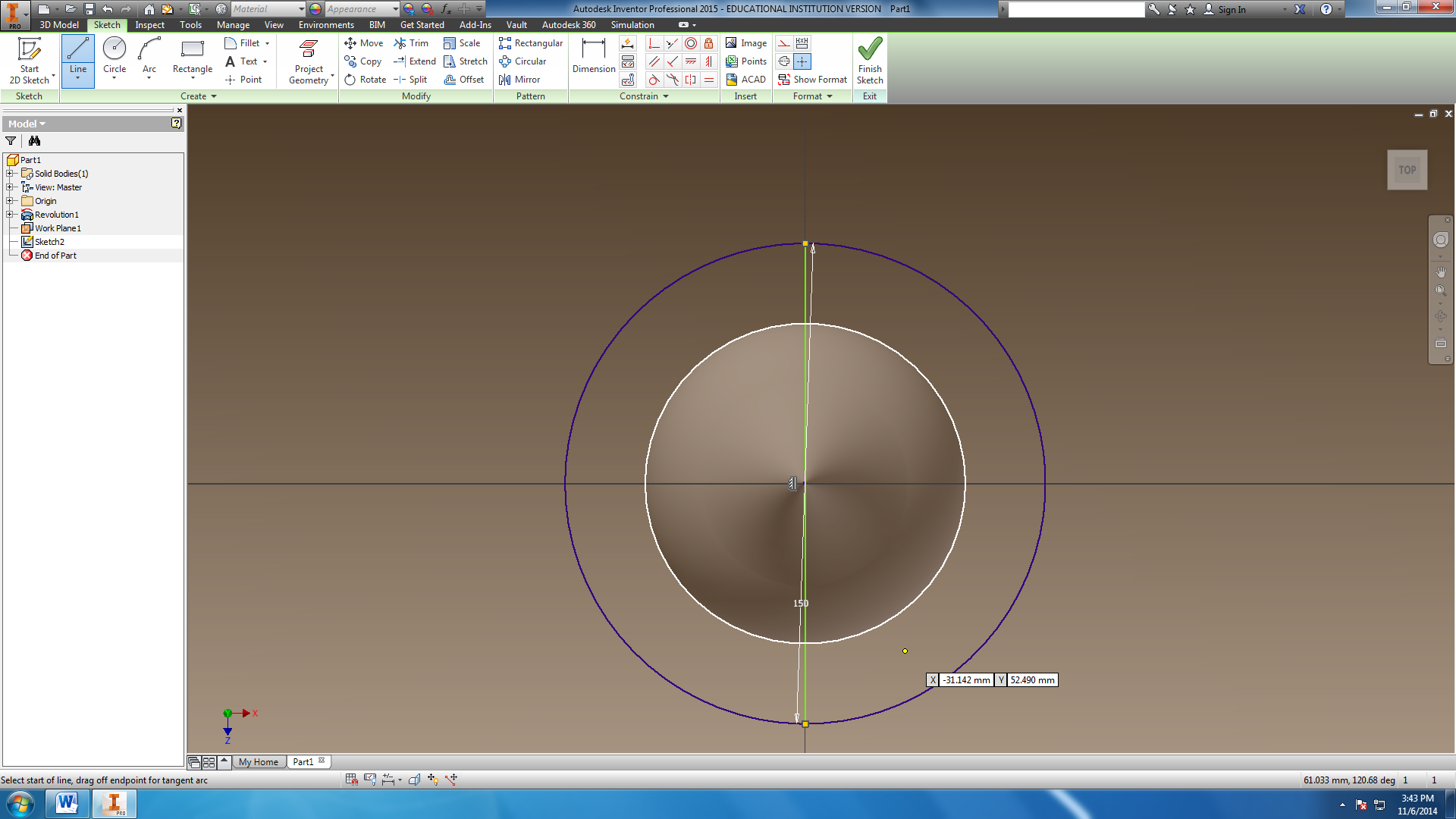 Select the line, define the center, rotate, and copy the line 10 degrees. Remove any necessary constraints if prompted.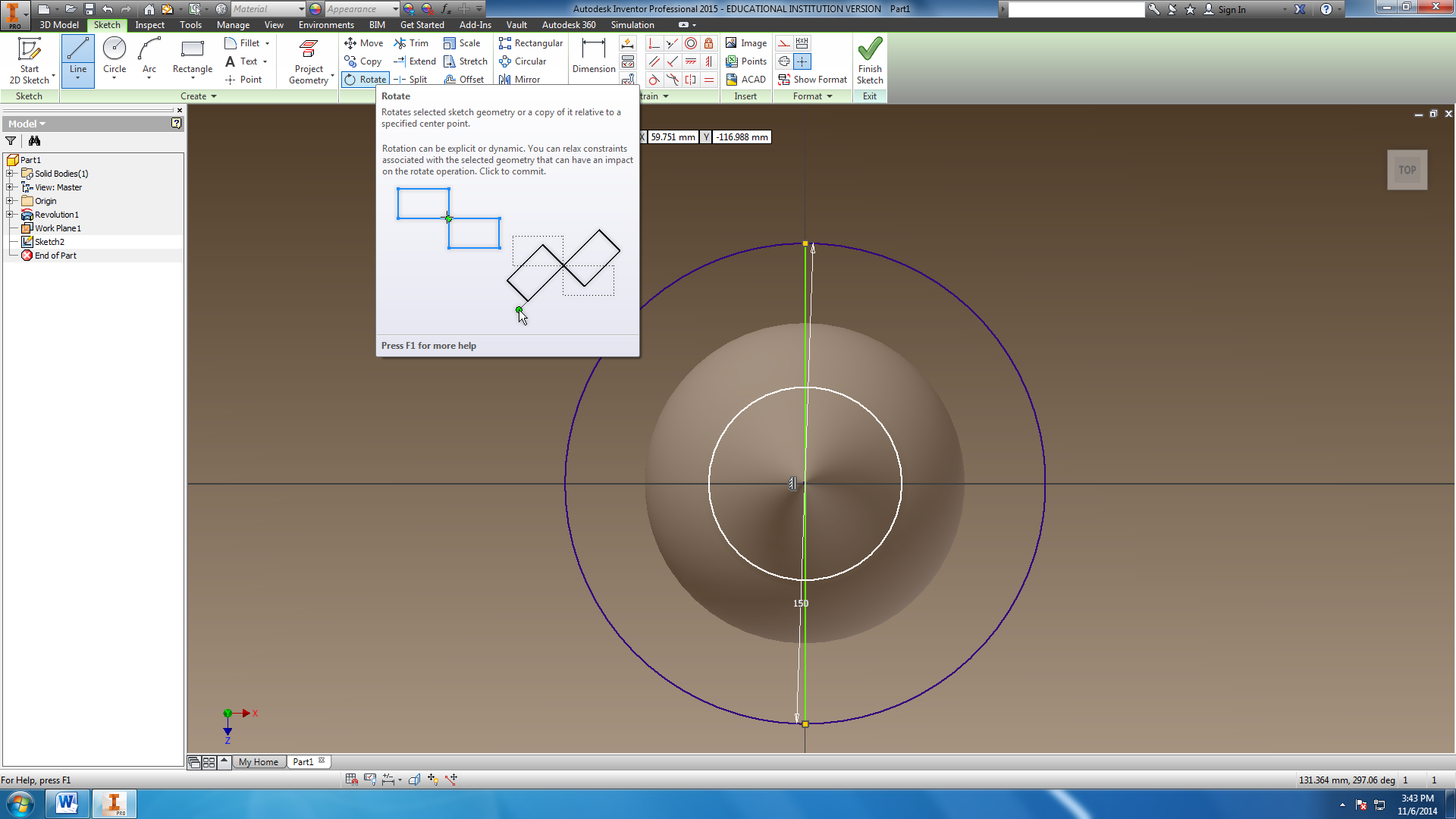 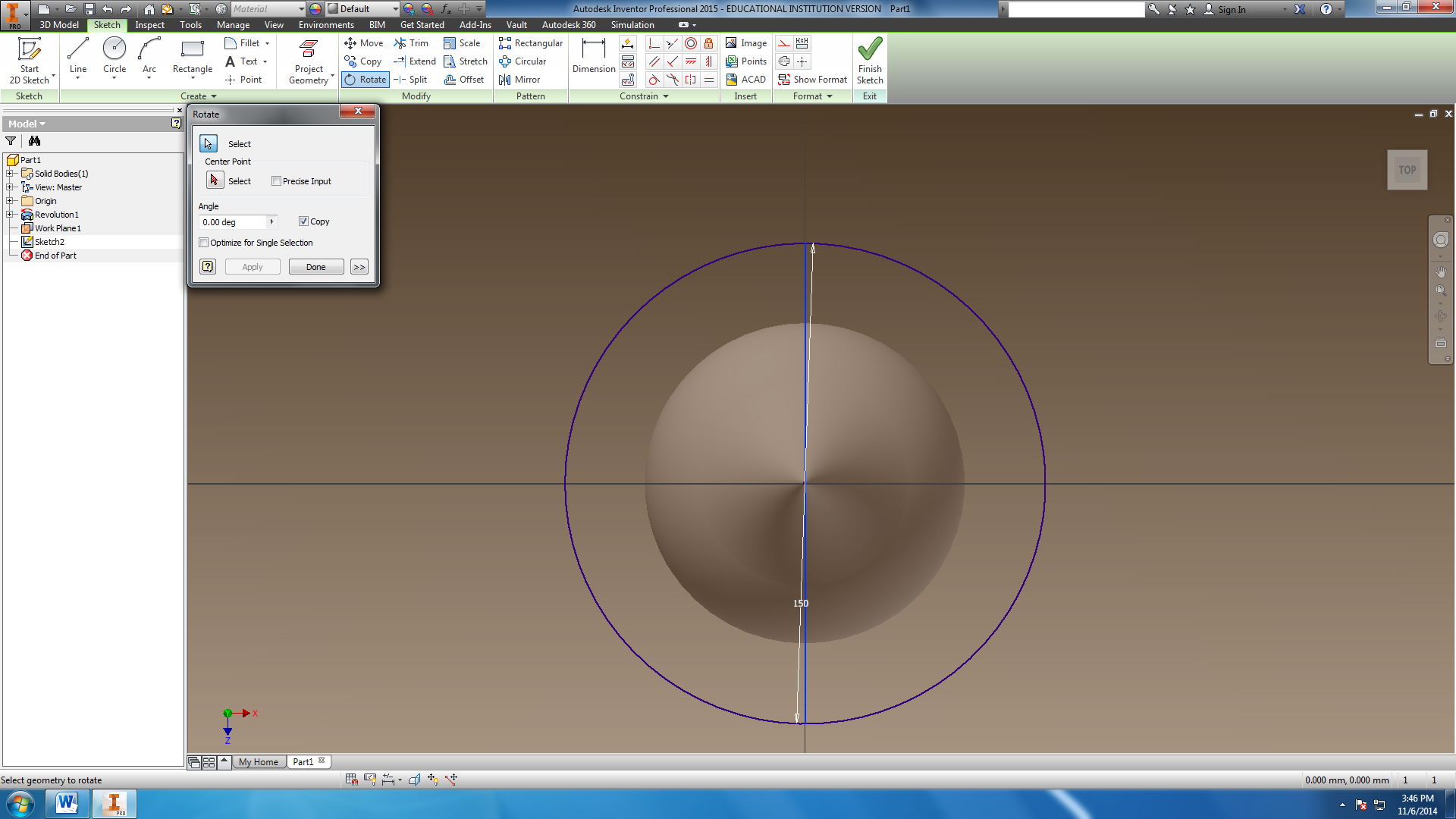 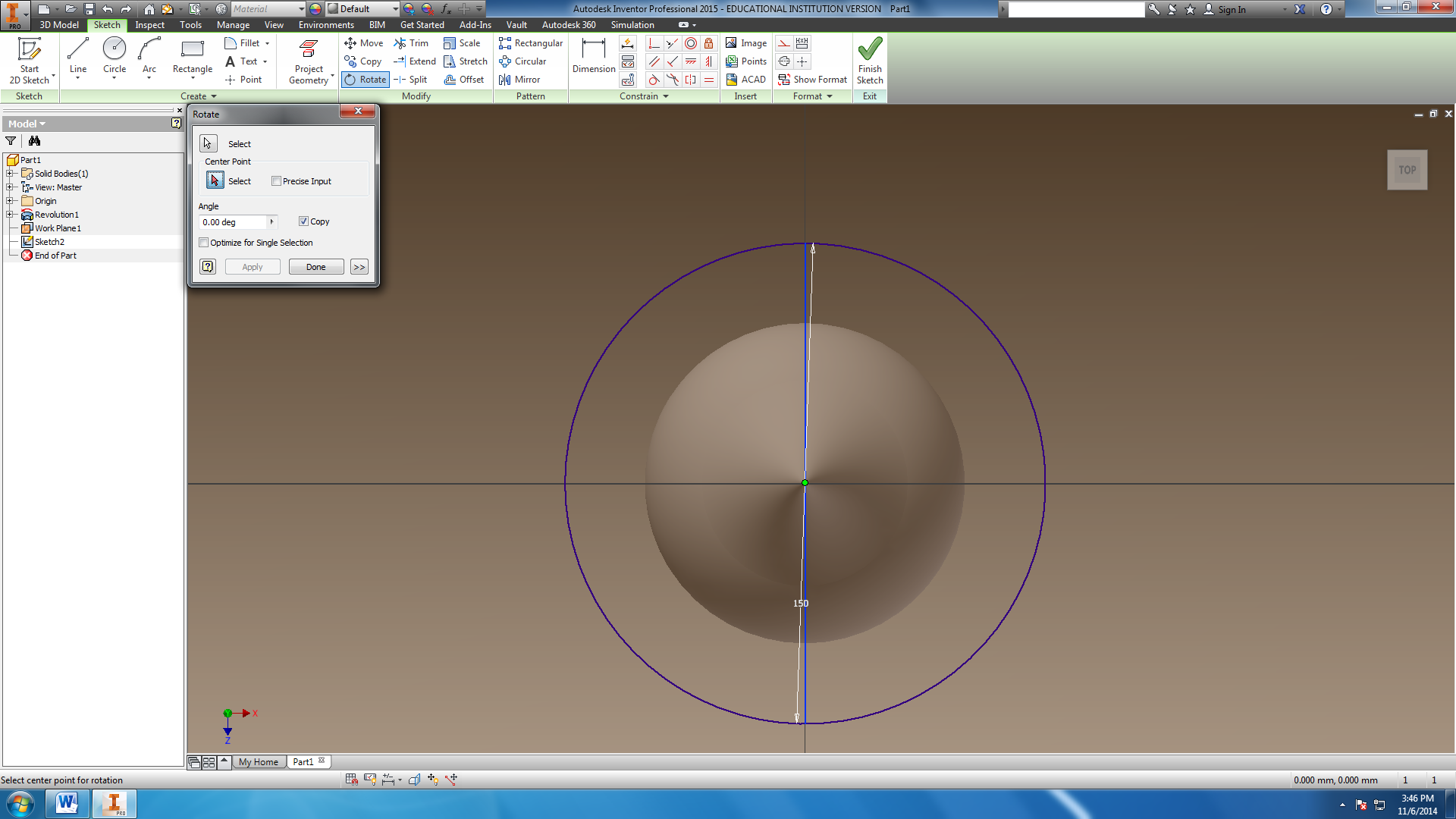 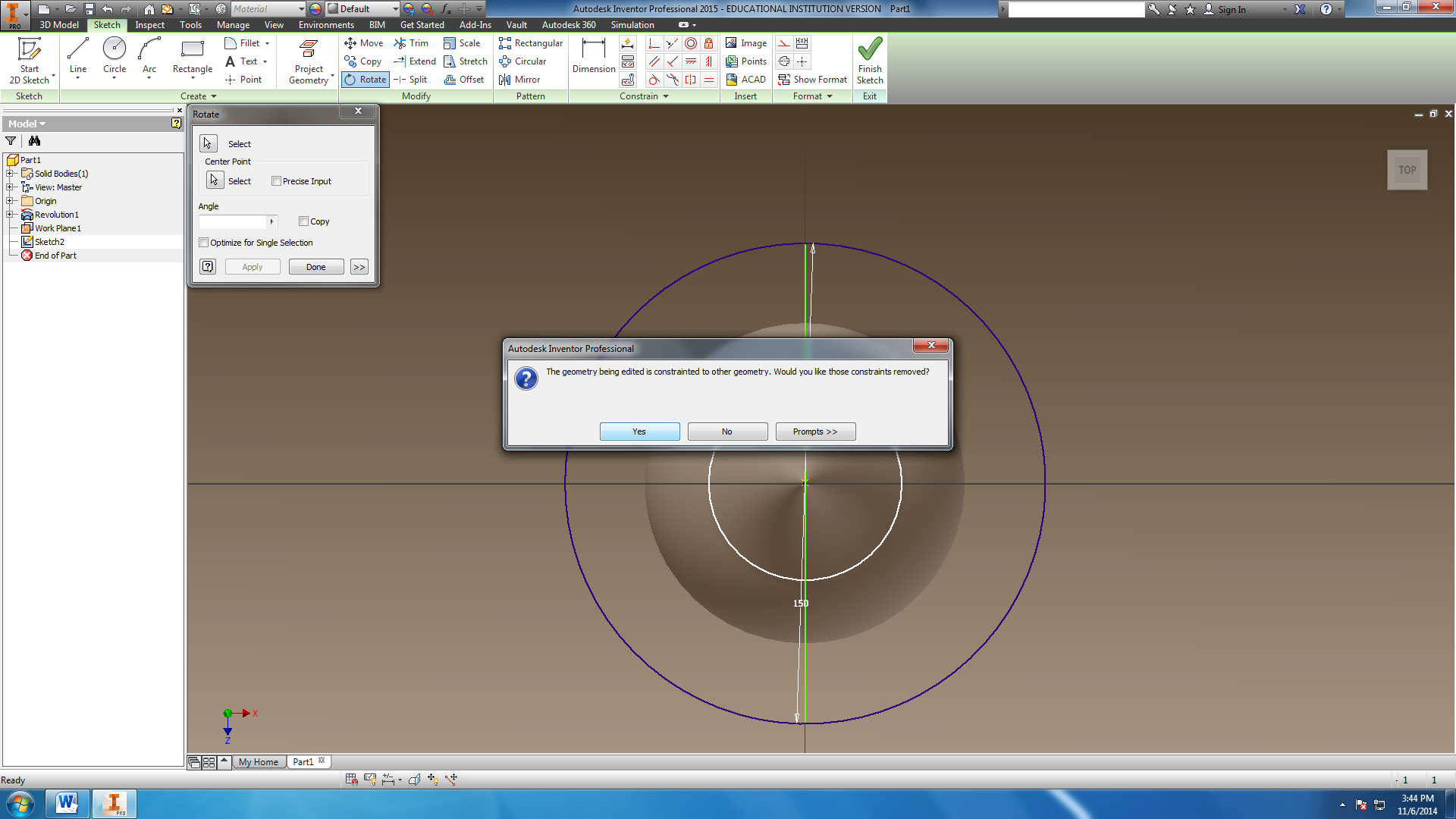 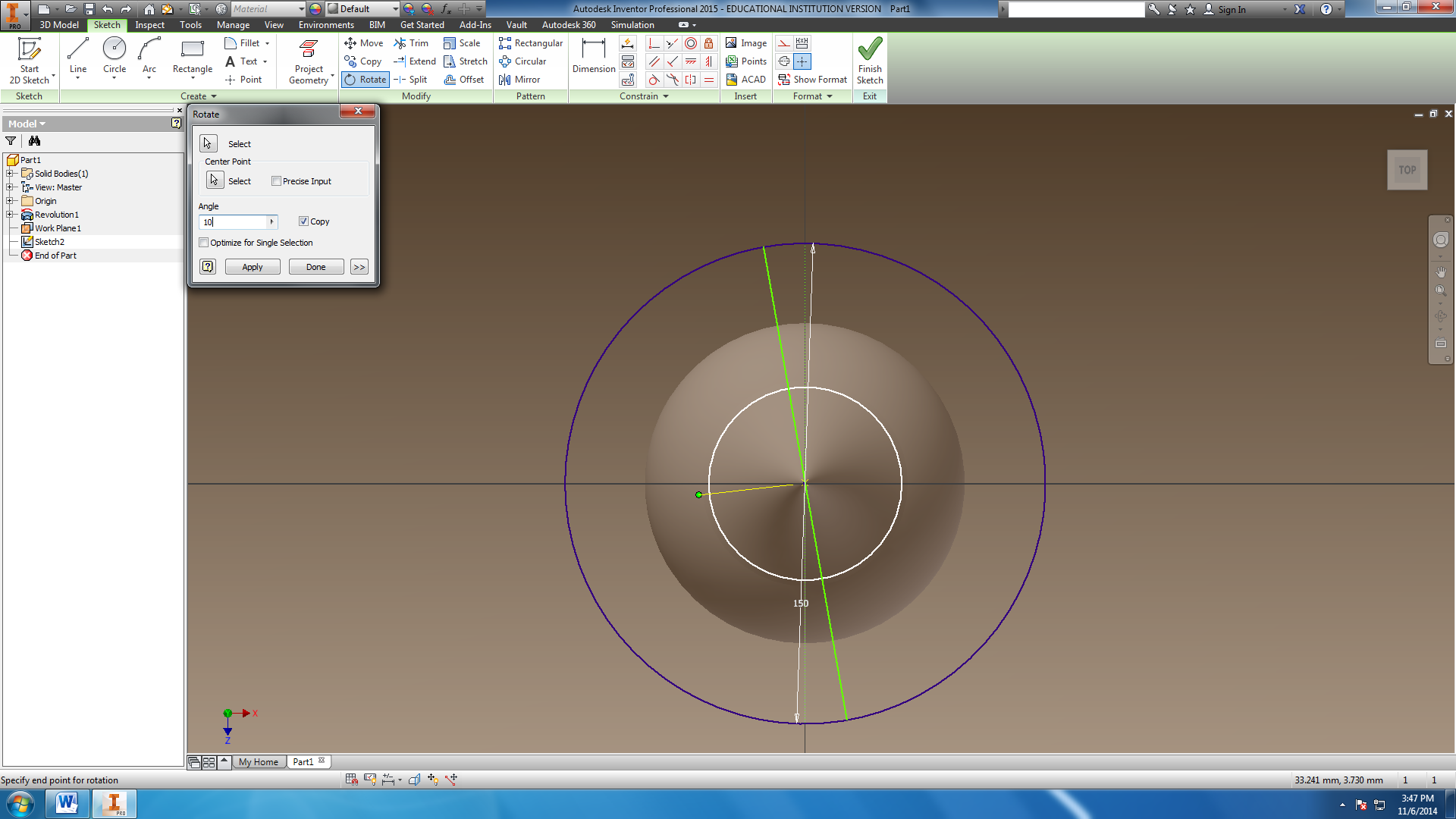 Select both lines, and rotate 15 degrees. Compound and Repeat.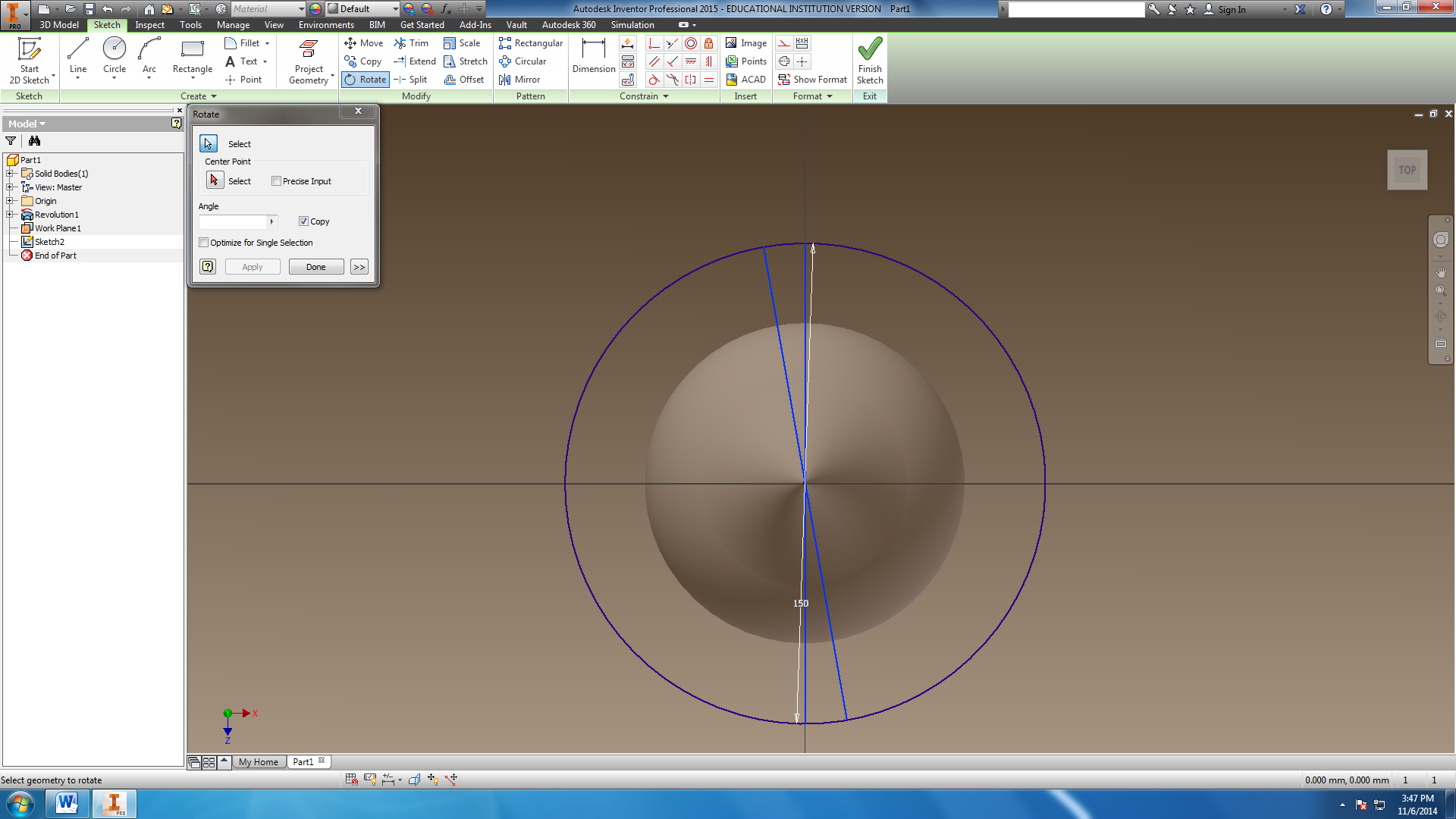 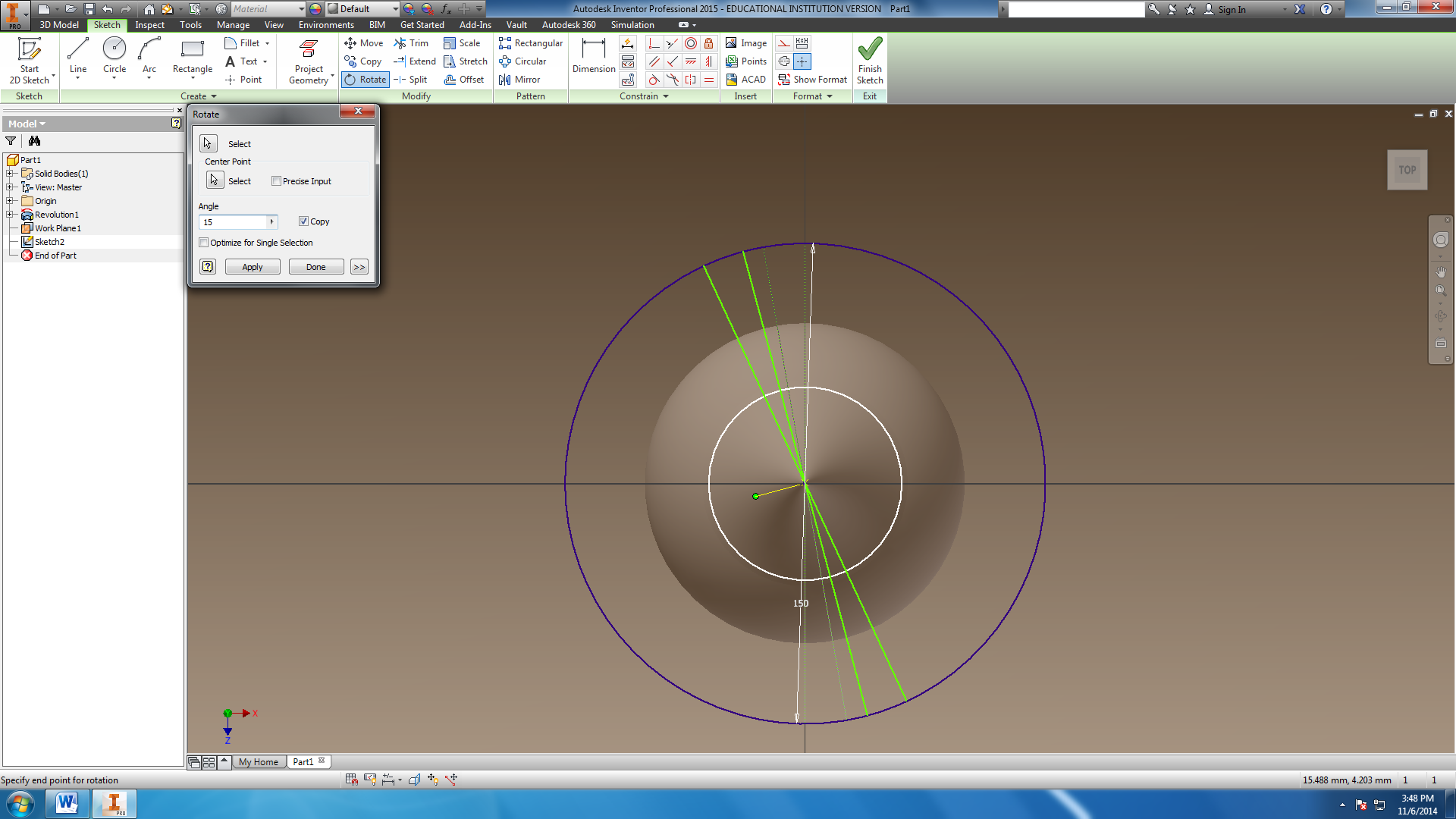 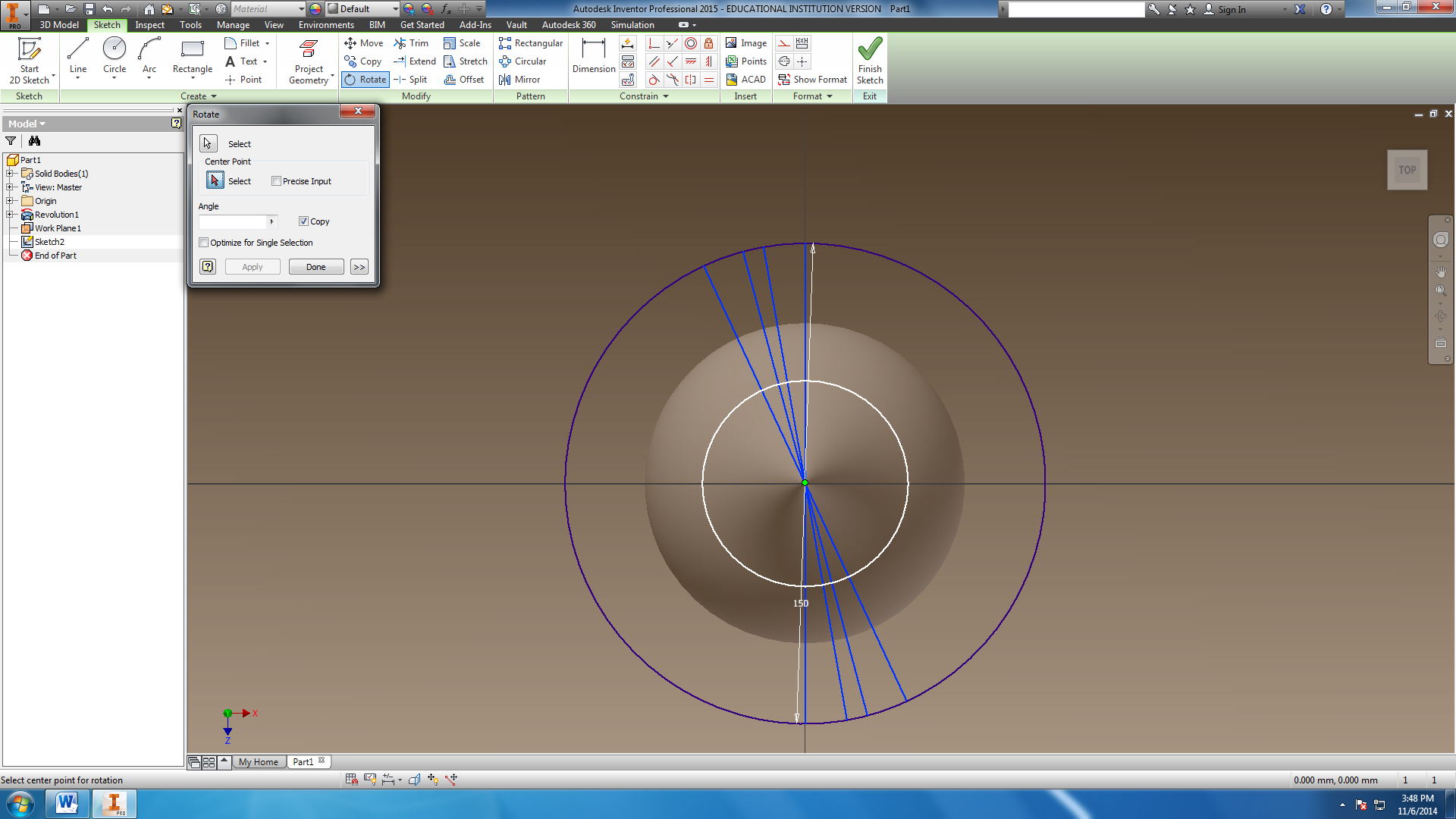 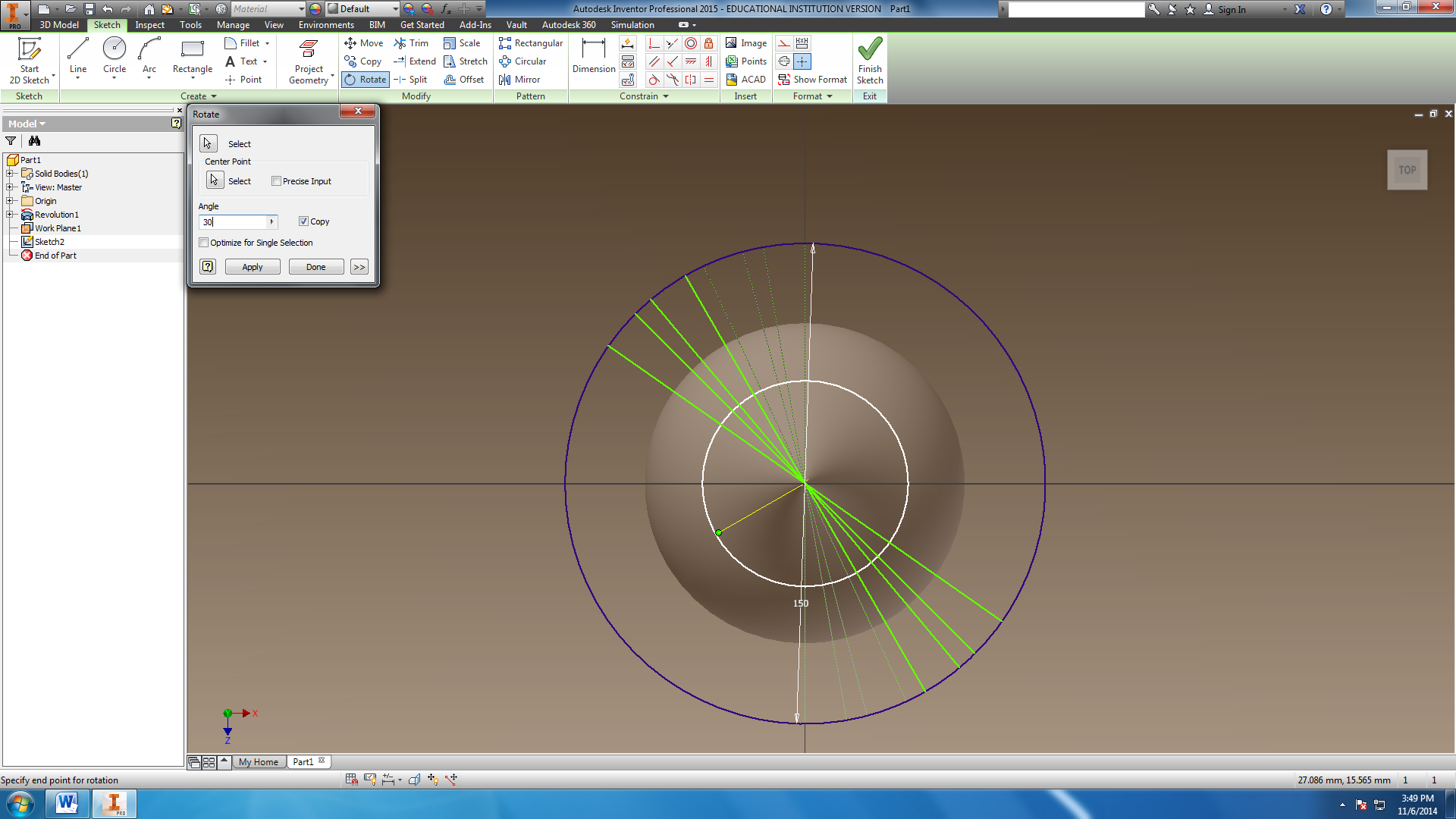 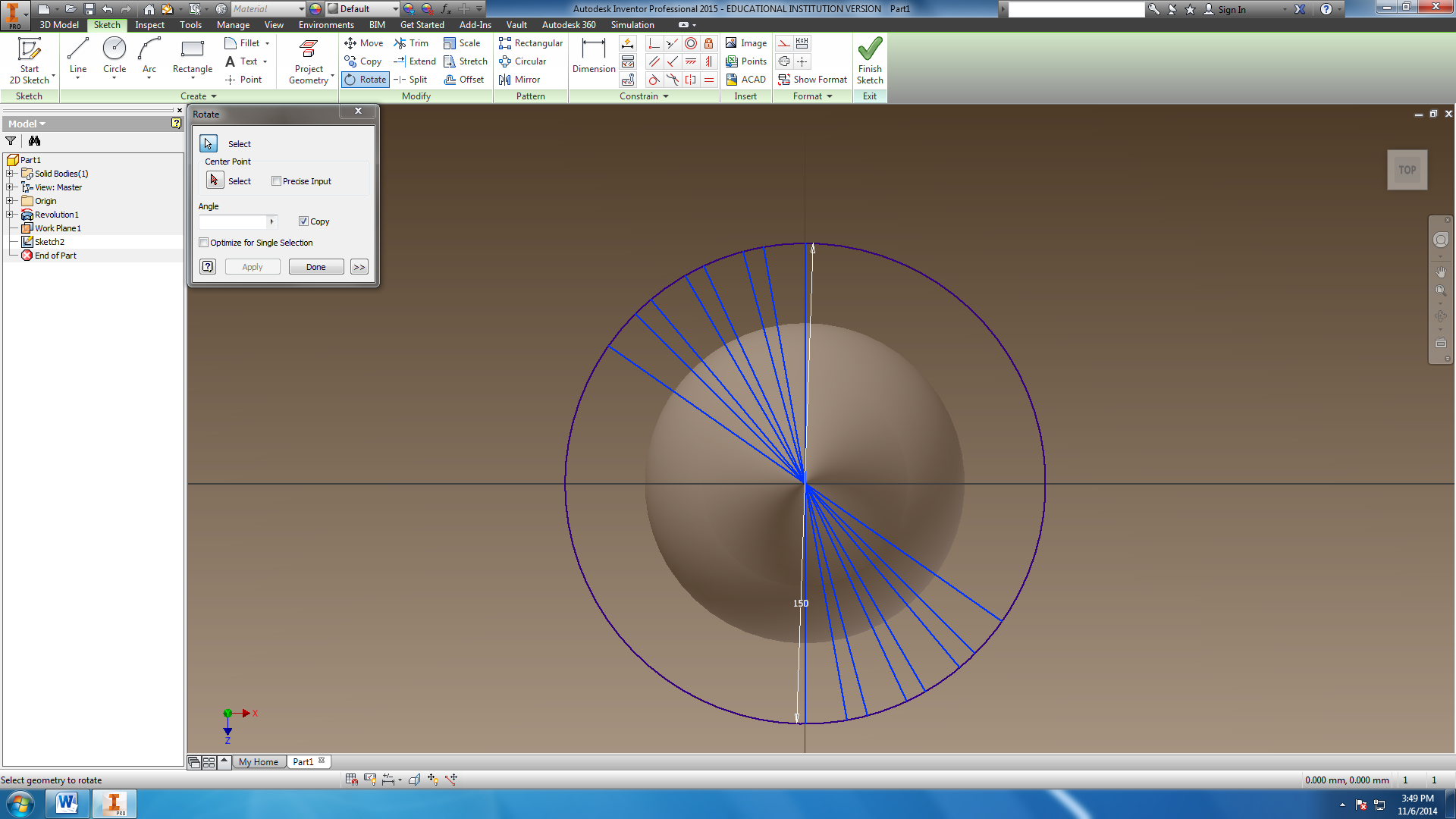 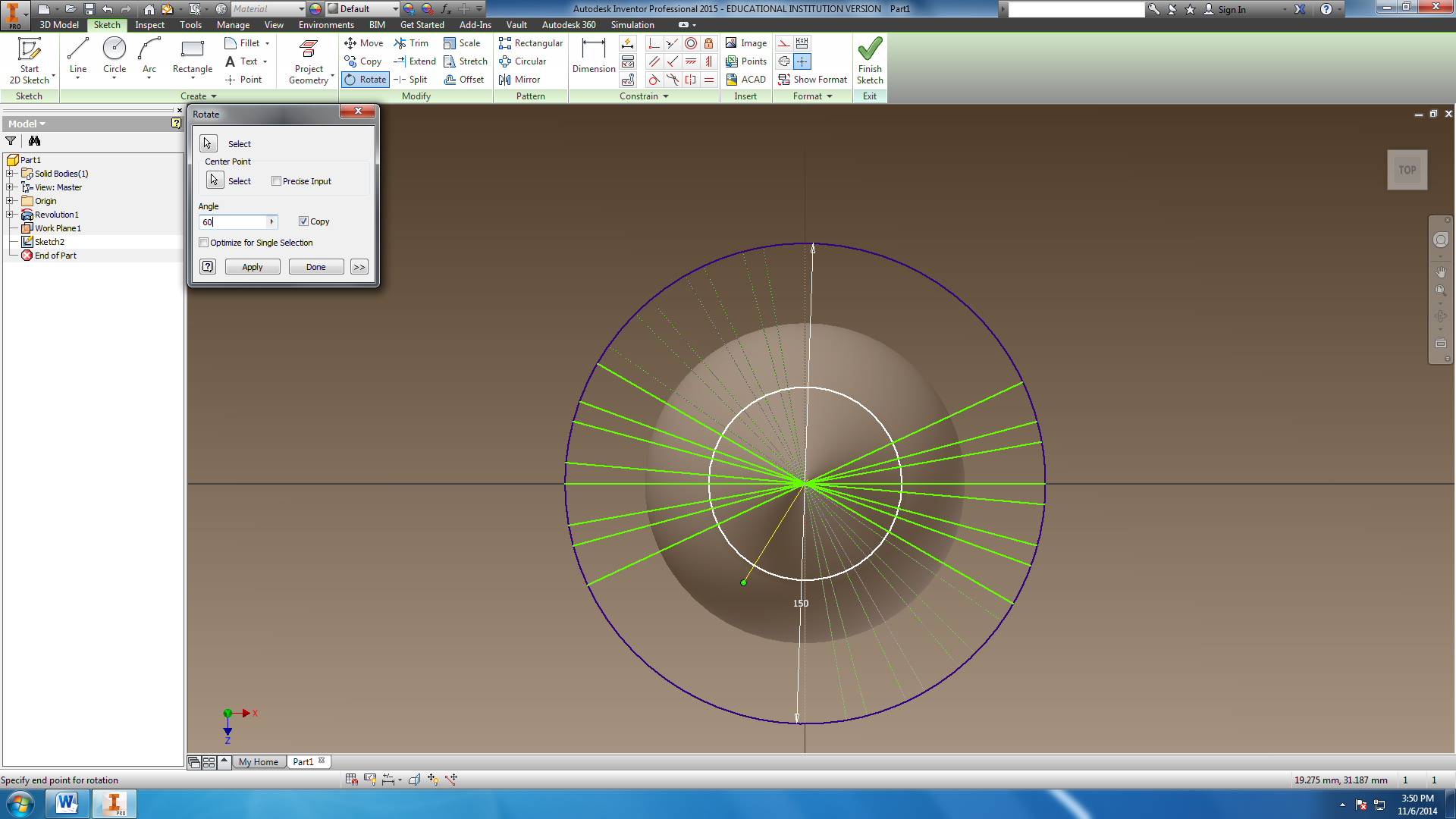 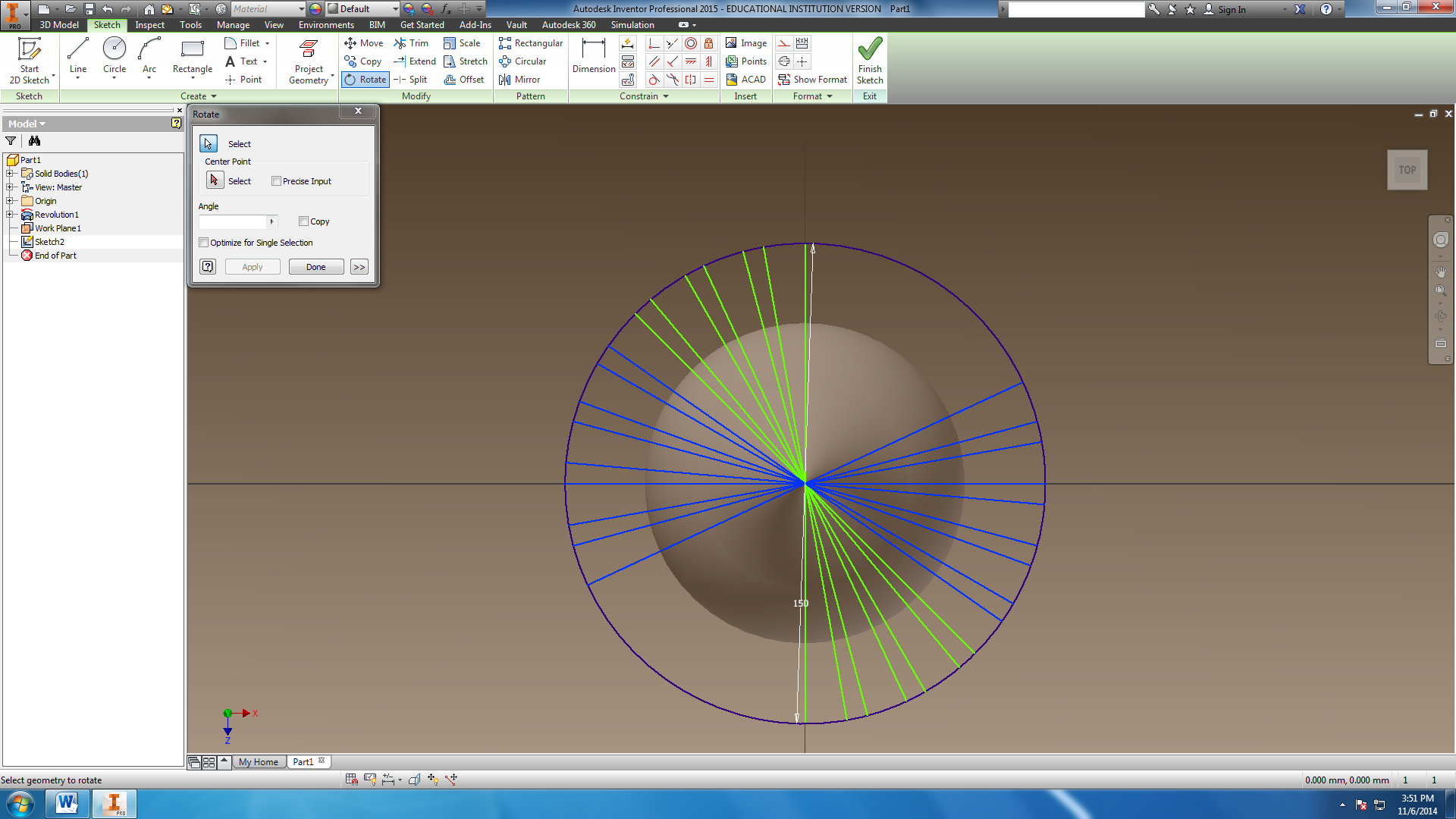 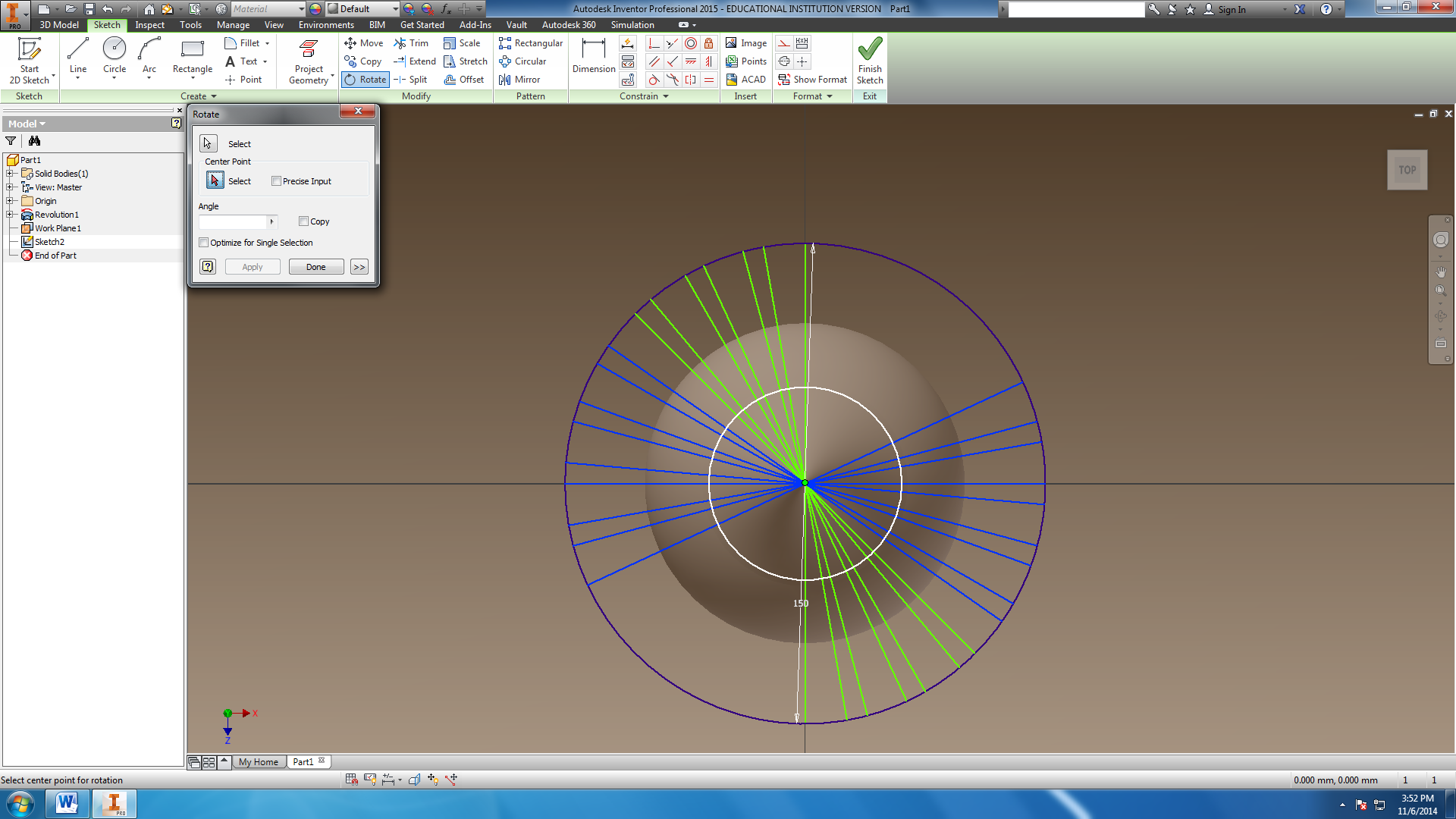 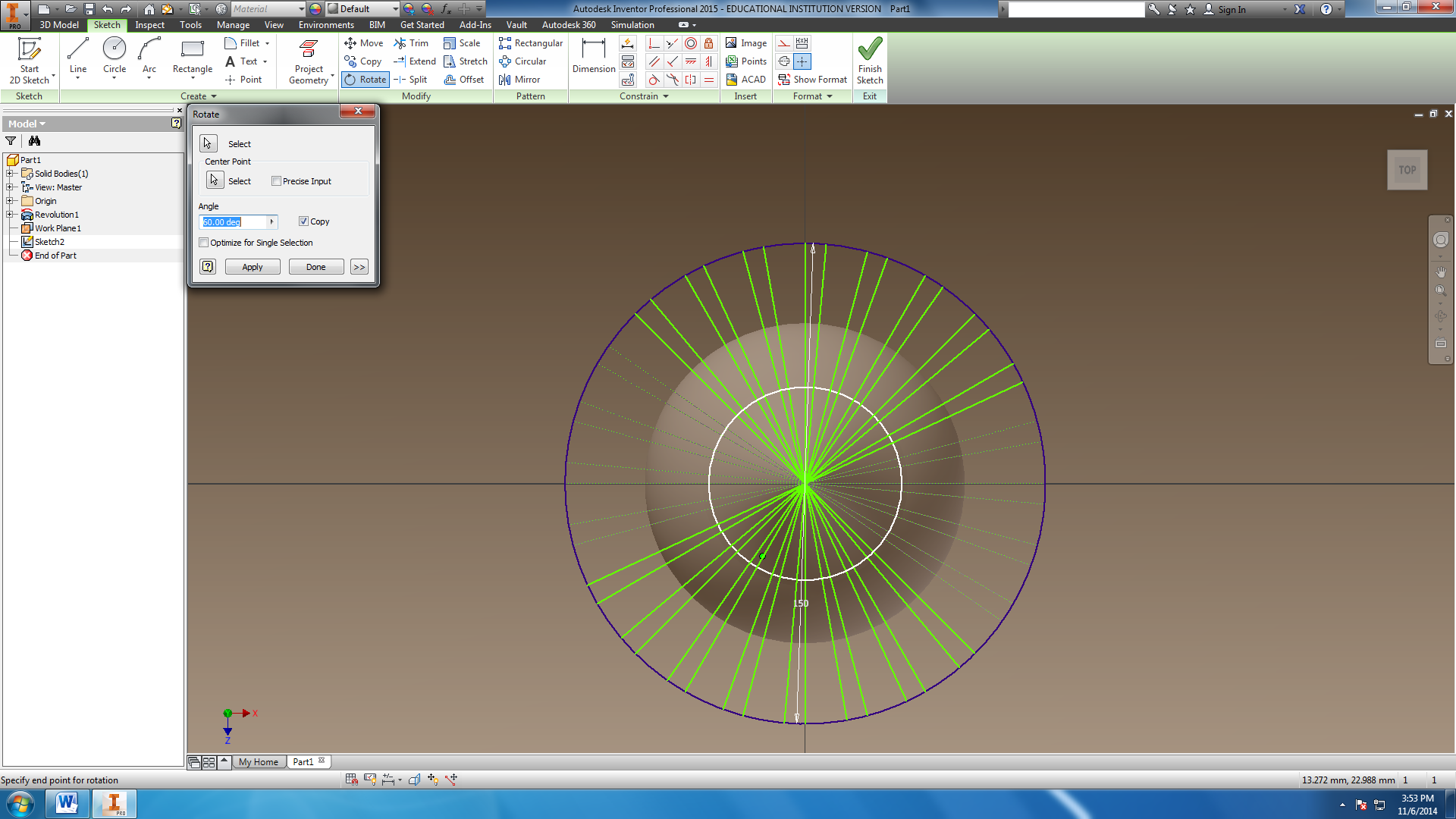 Until it looks like this: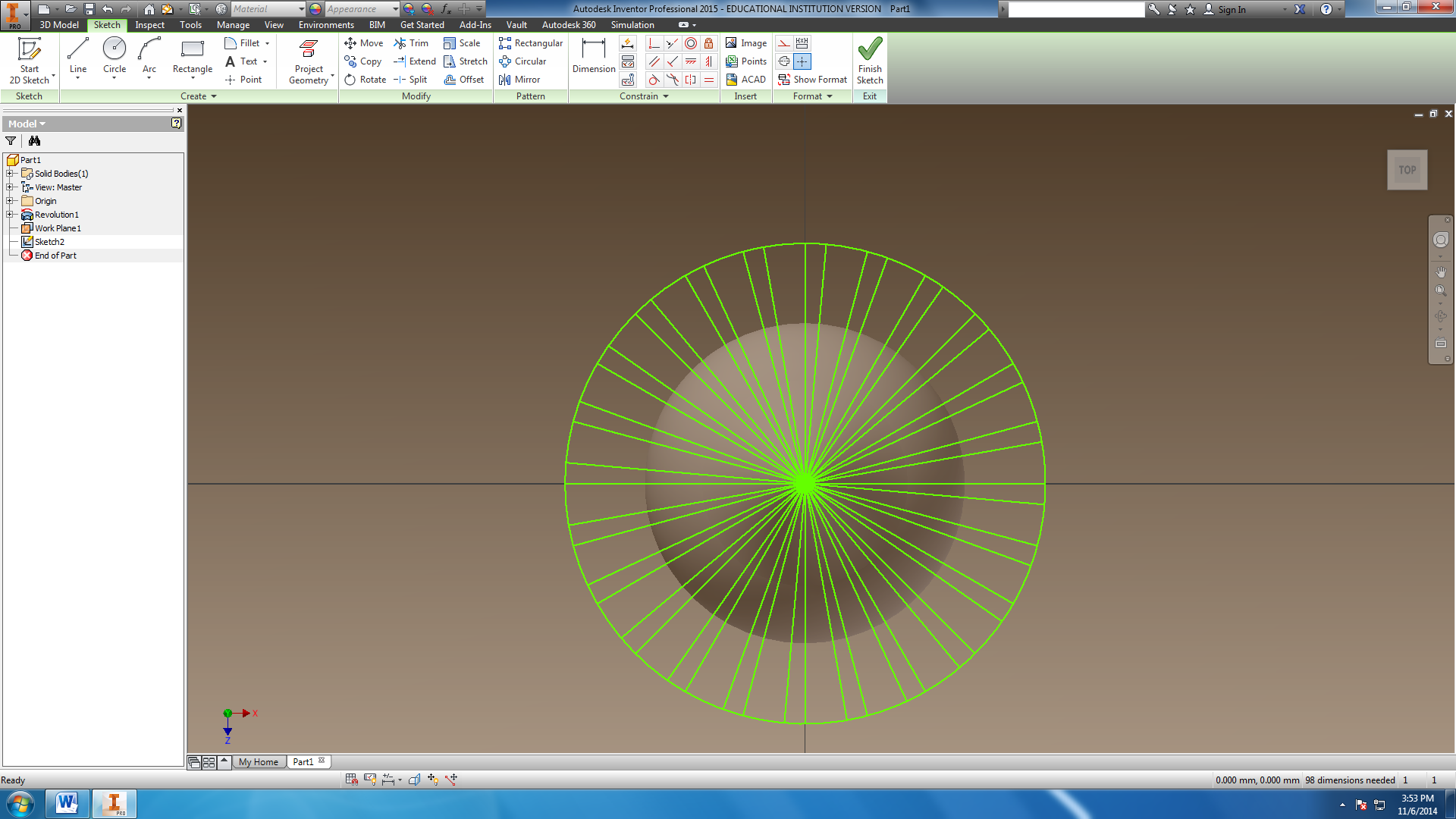 Draw a 30 mm circle in the center.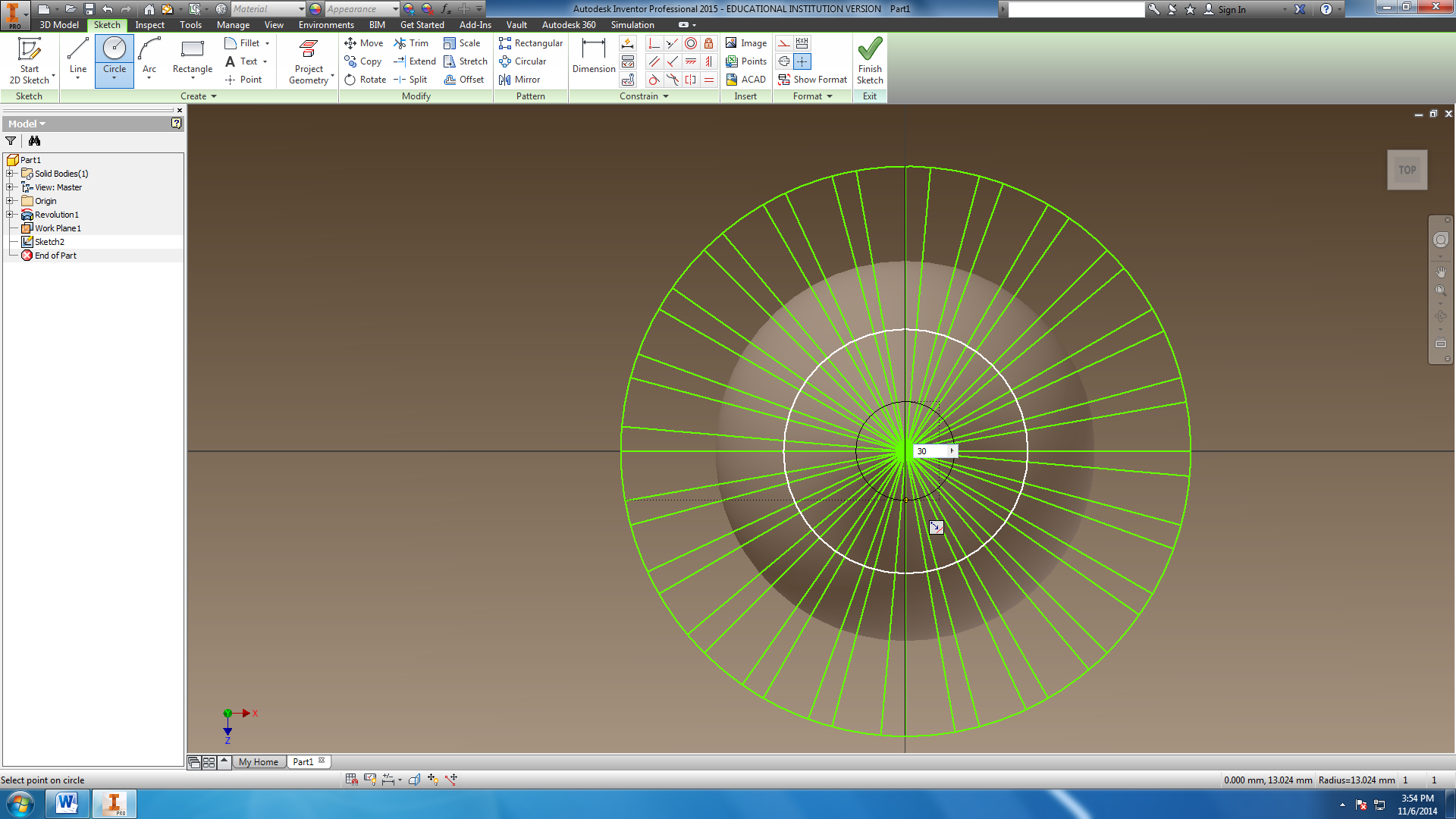 Trim the outside lines. Alternate.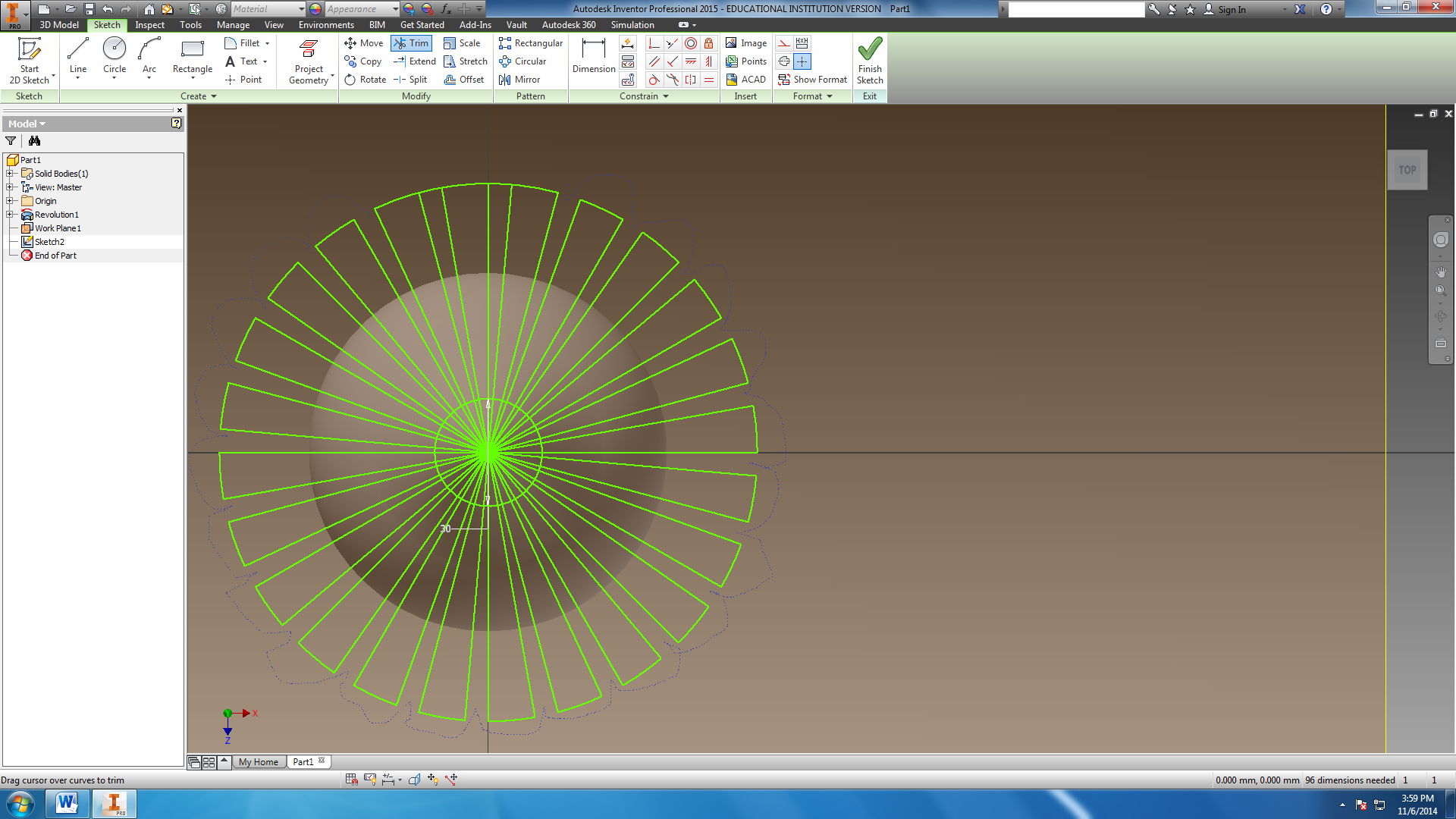 Trim the inside lines.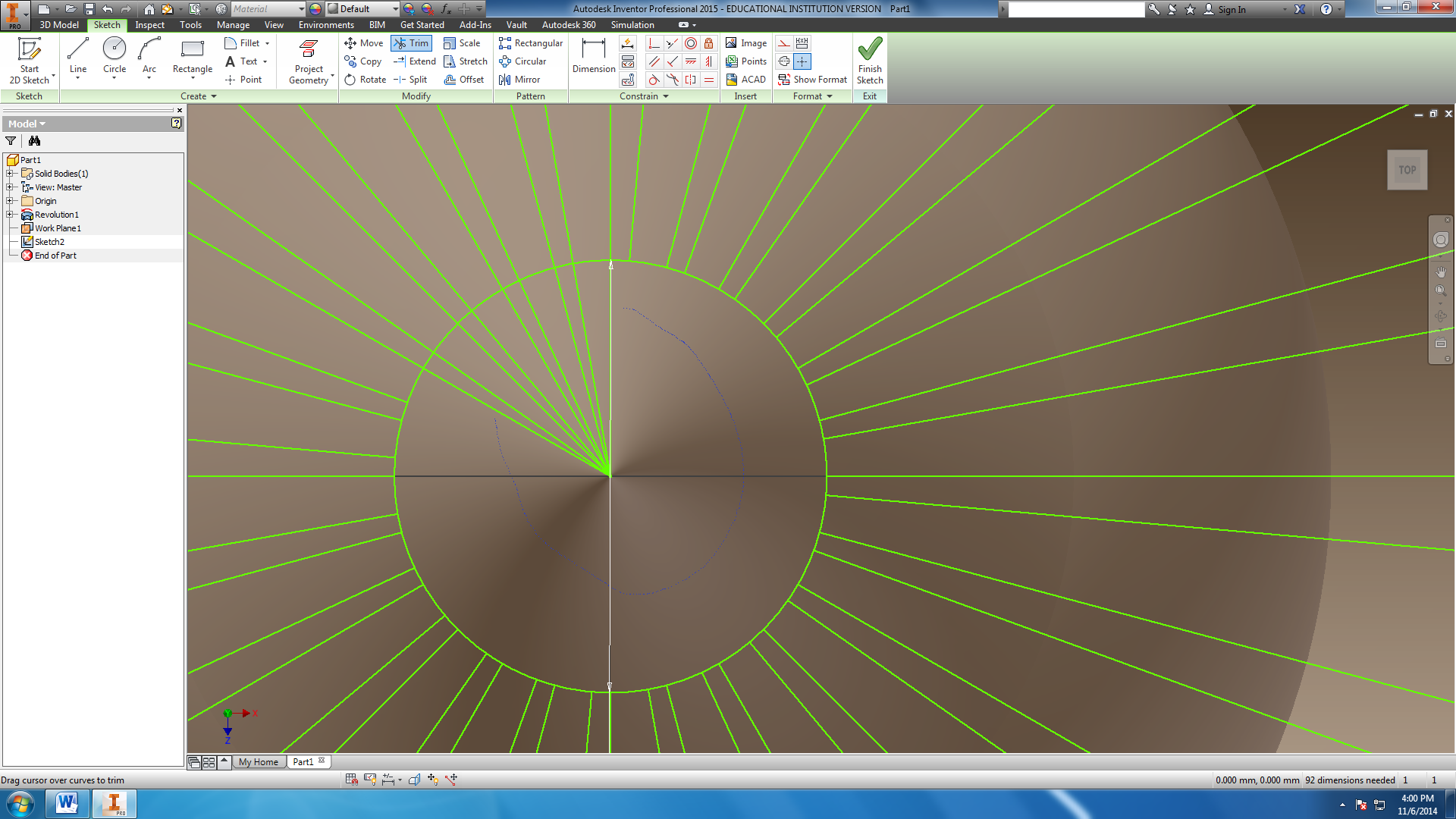 Alternate.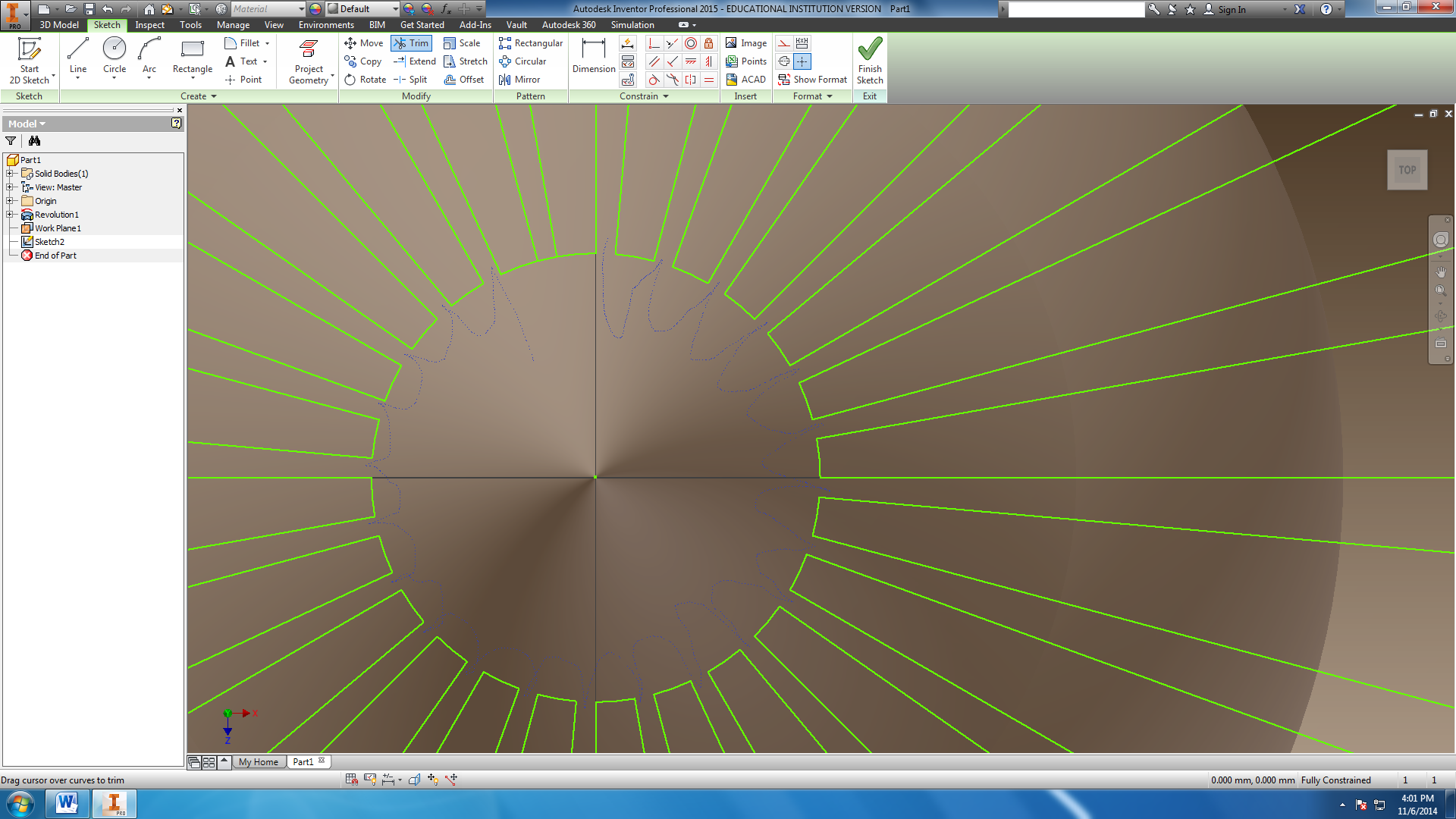 Finish 2D sketch, if you want. Otherwise, click on 3D model.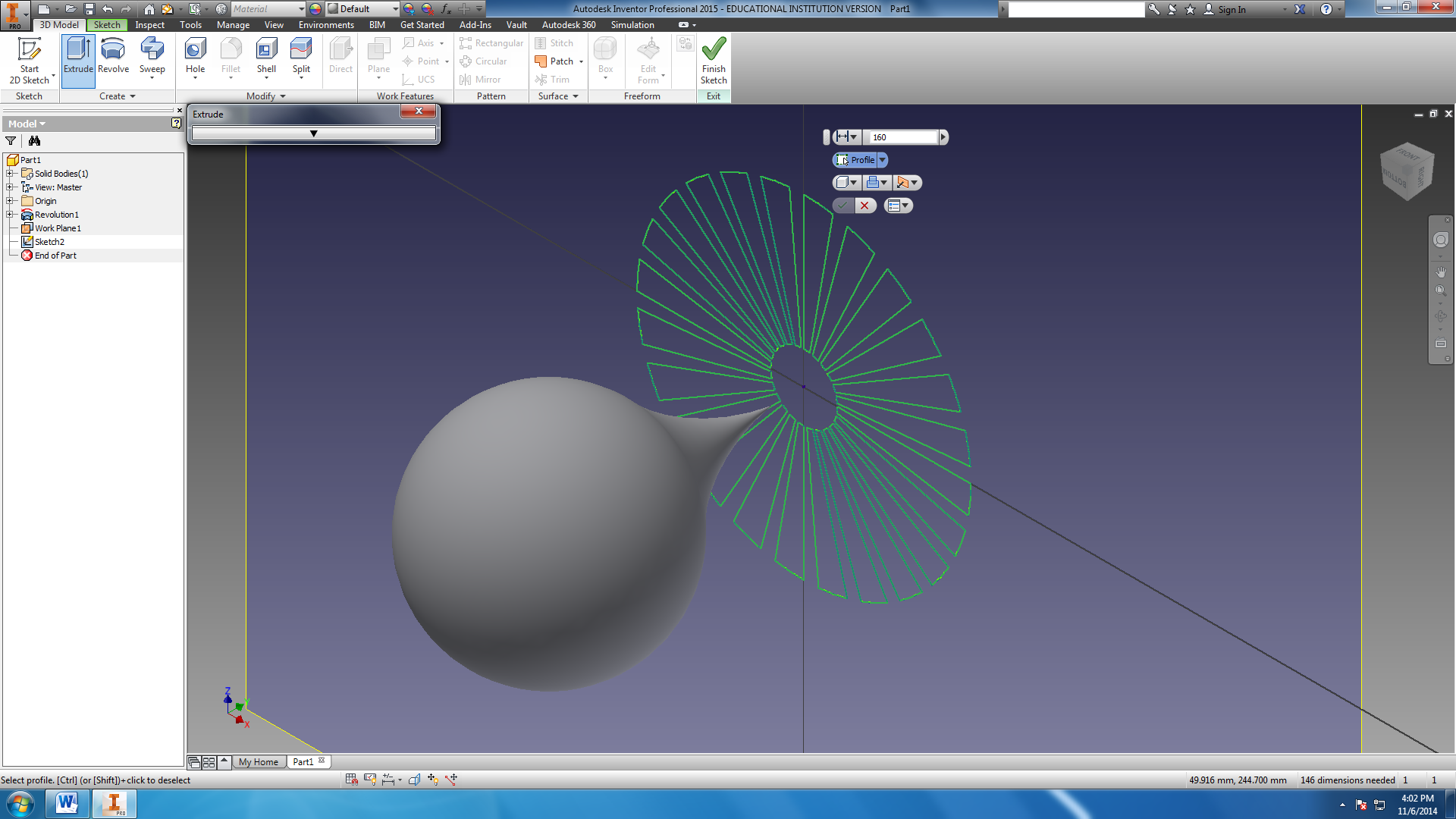 Select shapes and extrude.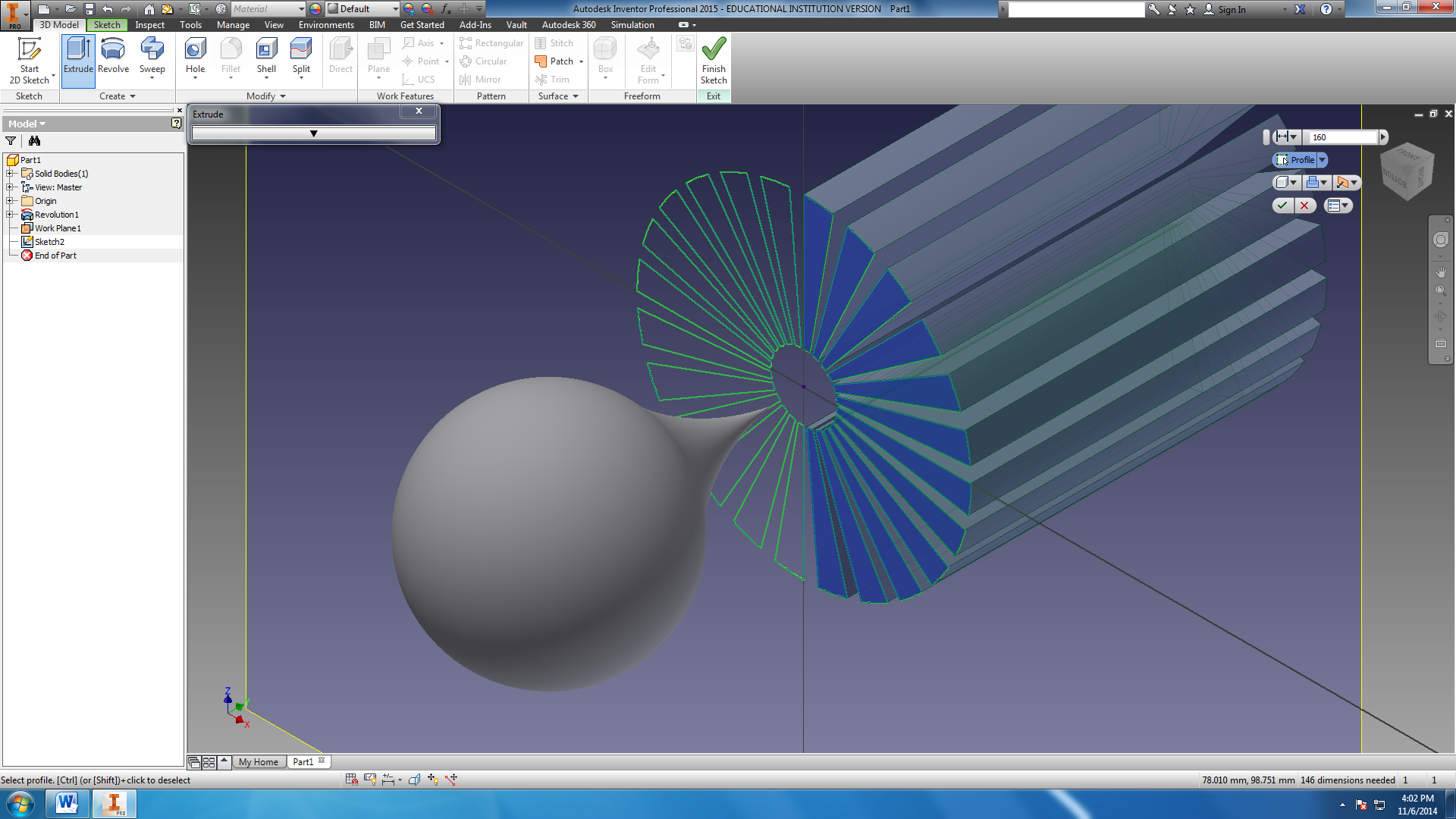 Switch directions.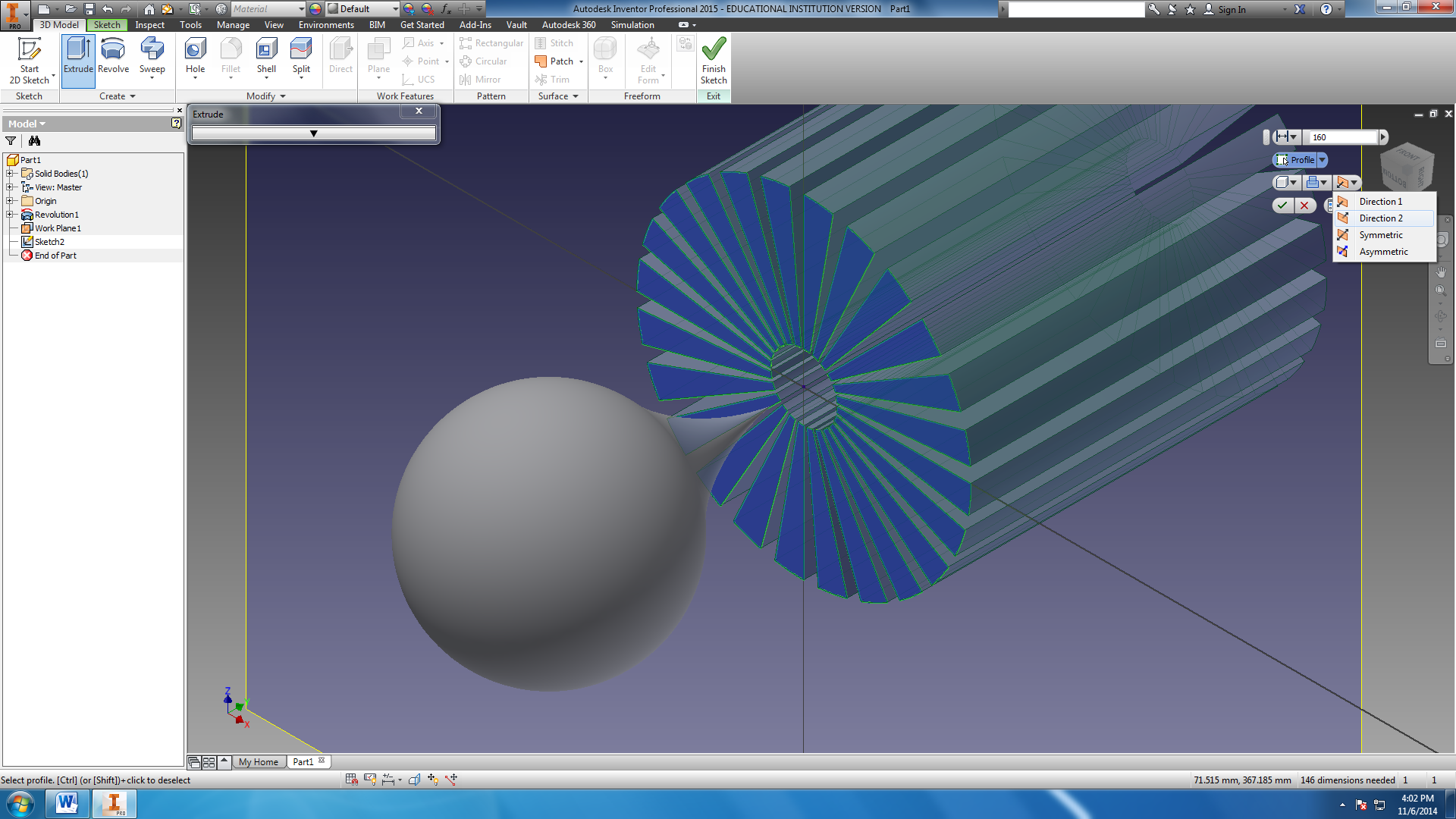 Select cut.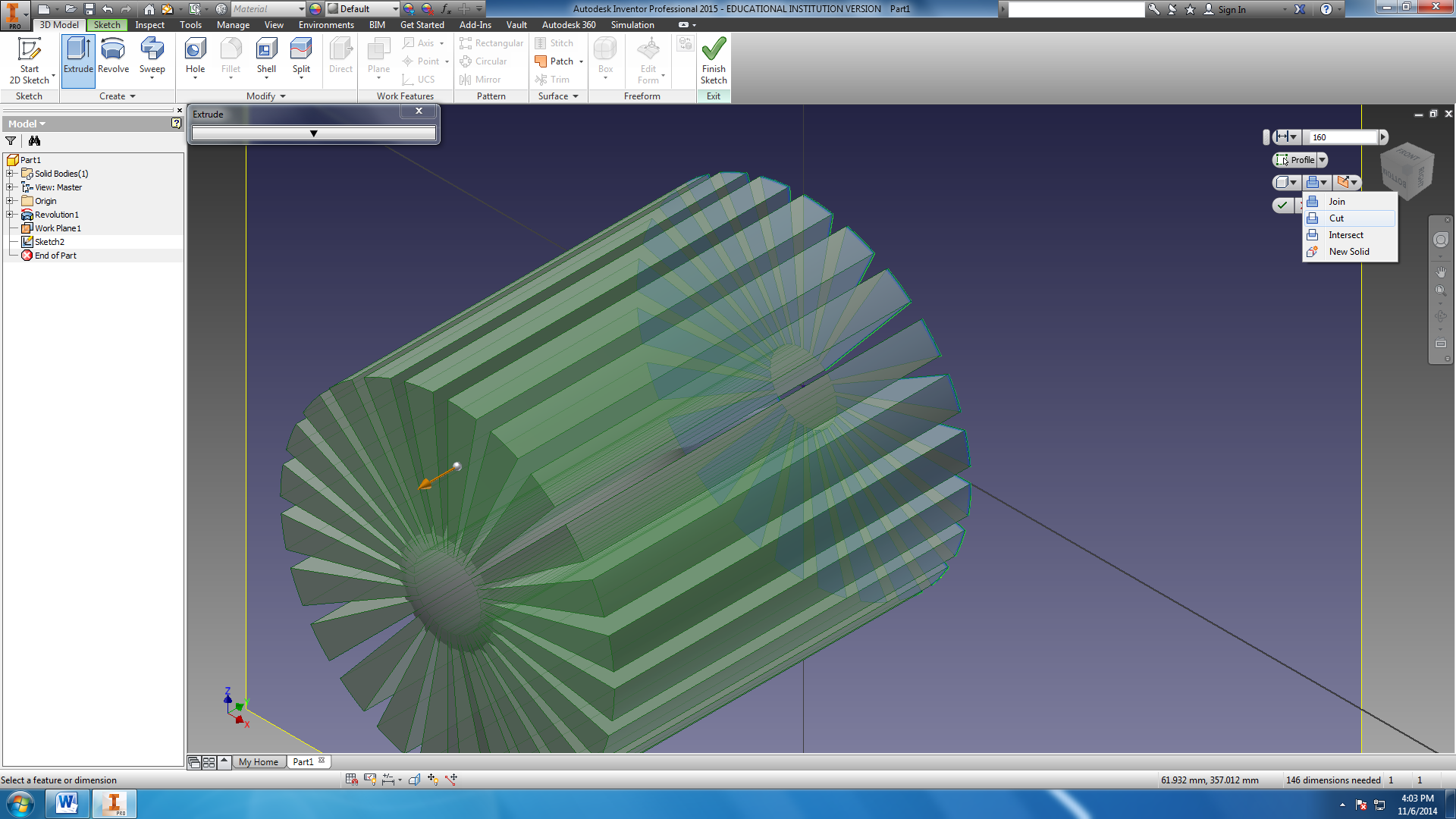 Isn’t it pretty?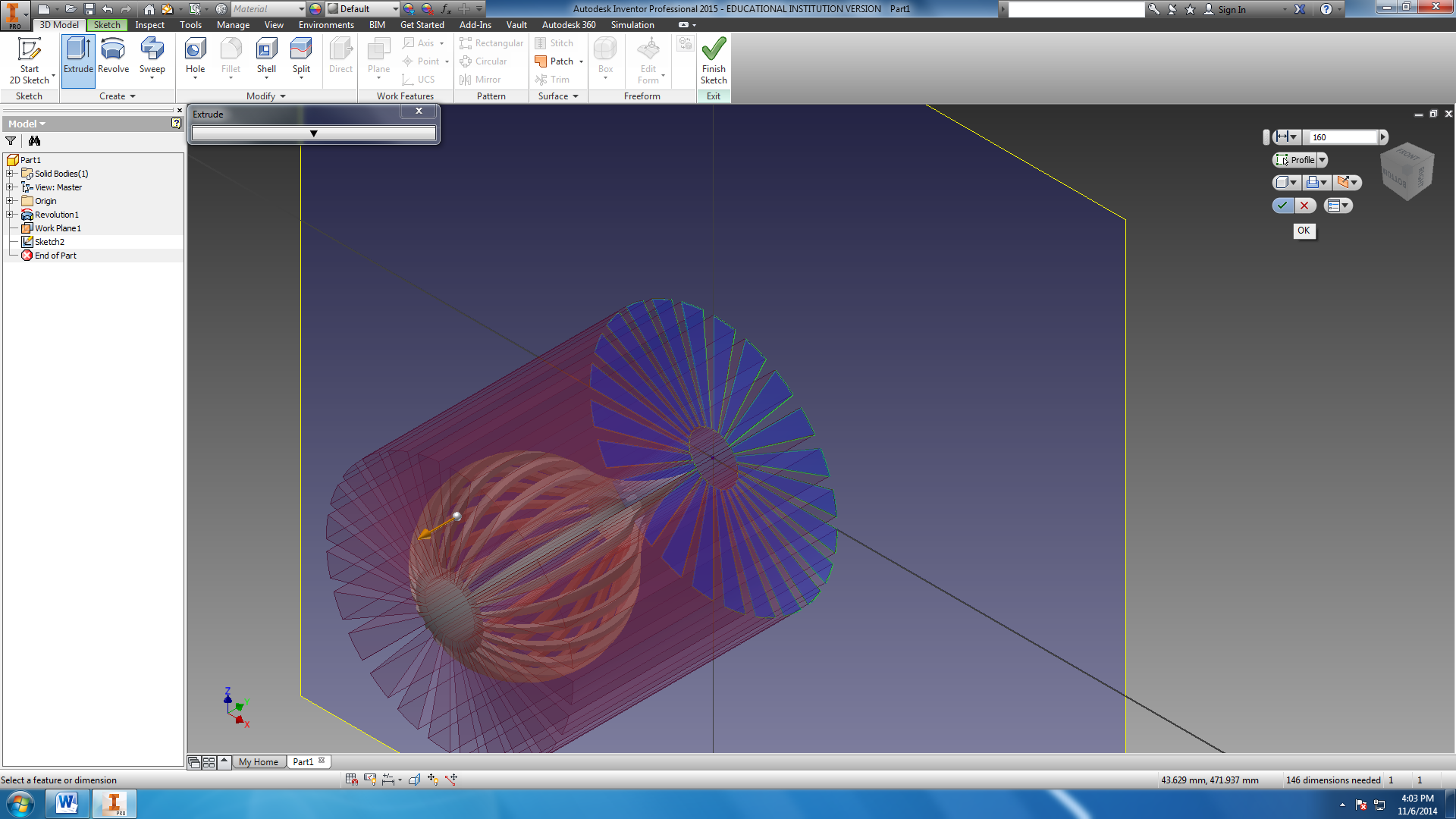 Go to plane. Select Tangent to surface and parallel to plane.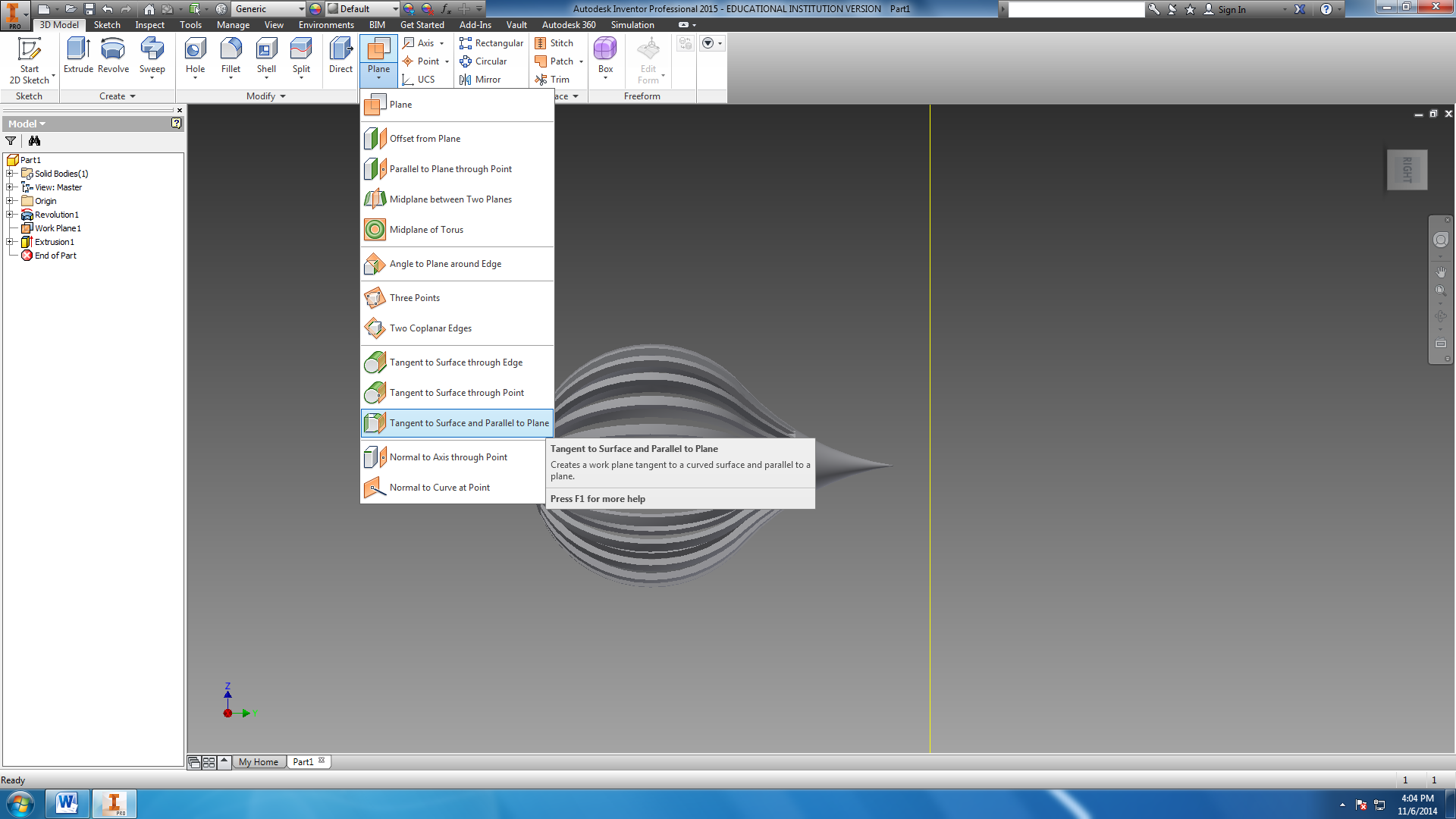 Select the top plane.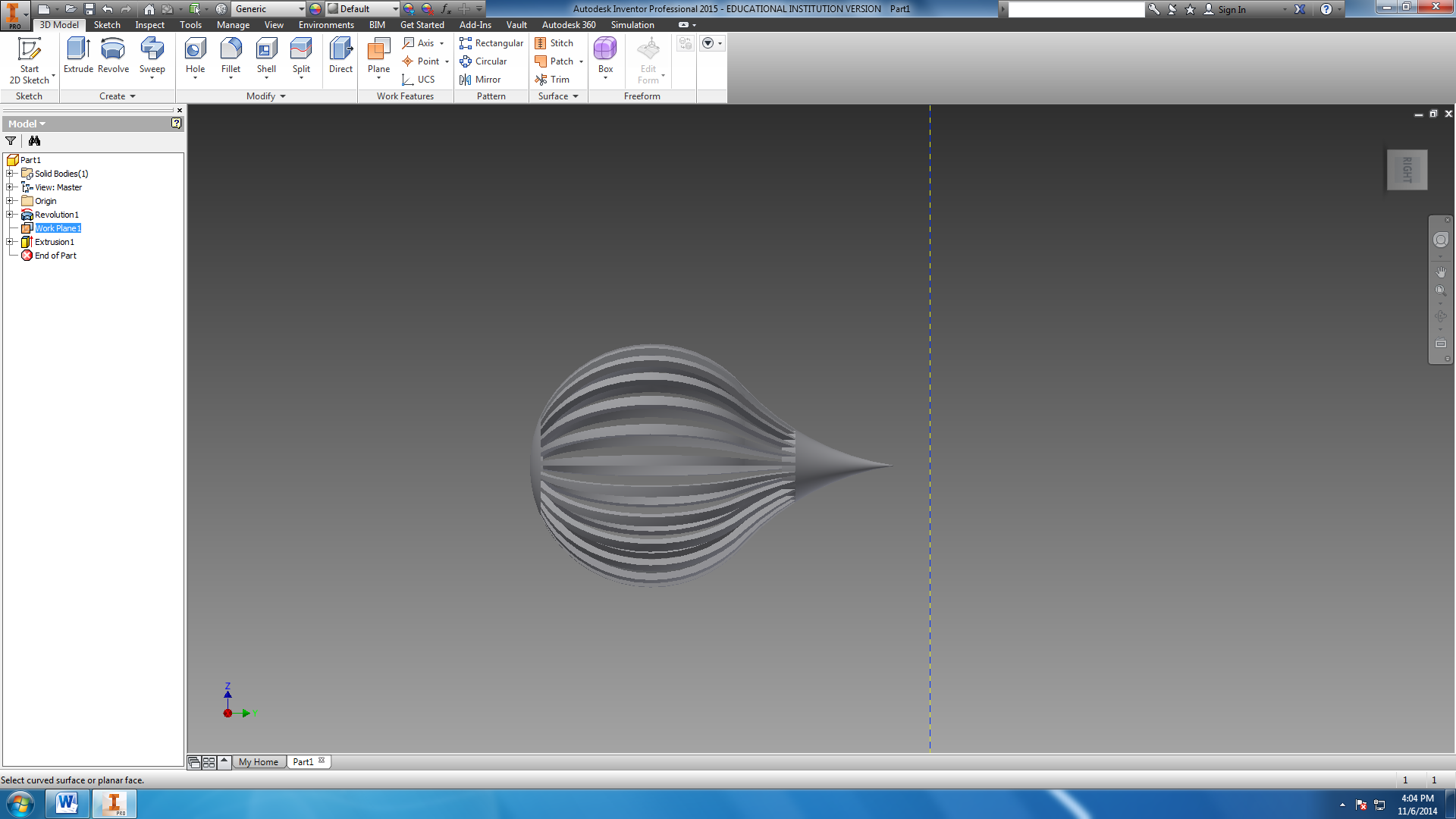 Roll over mouse, and select the base to create a plane.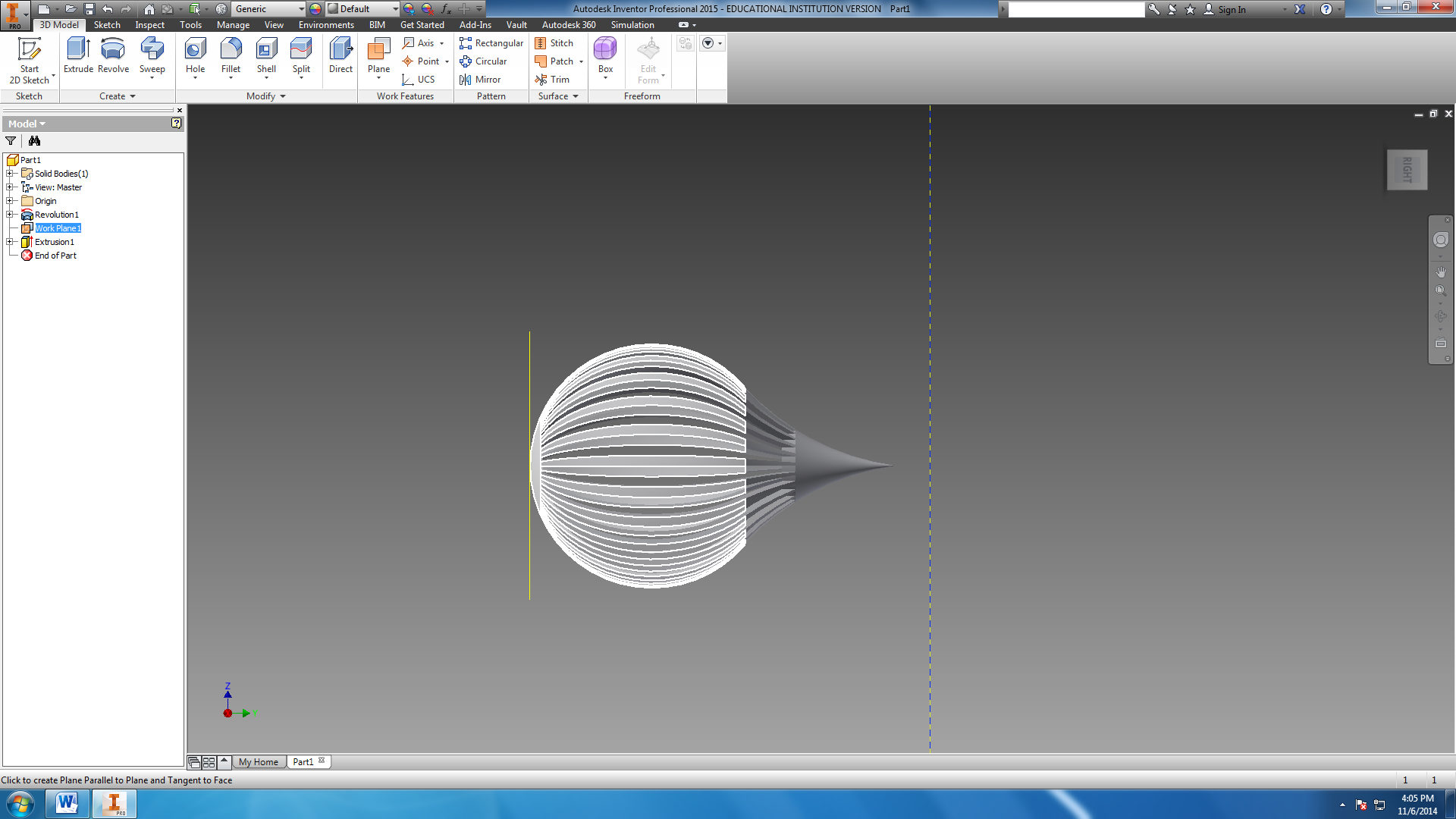 This is what it looks like.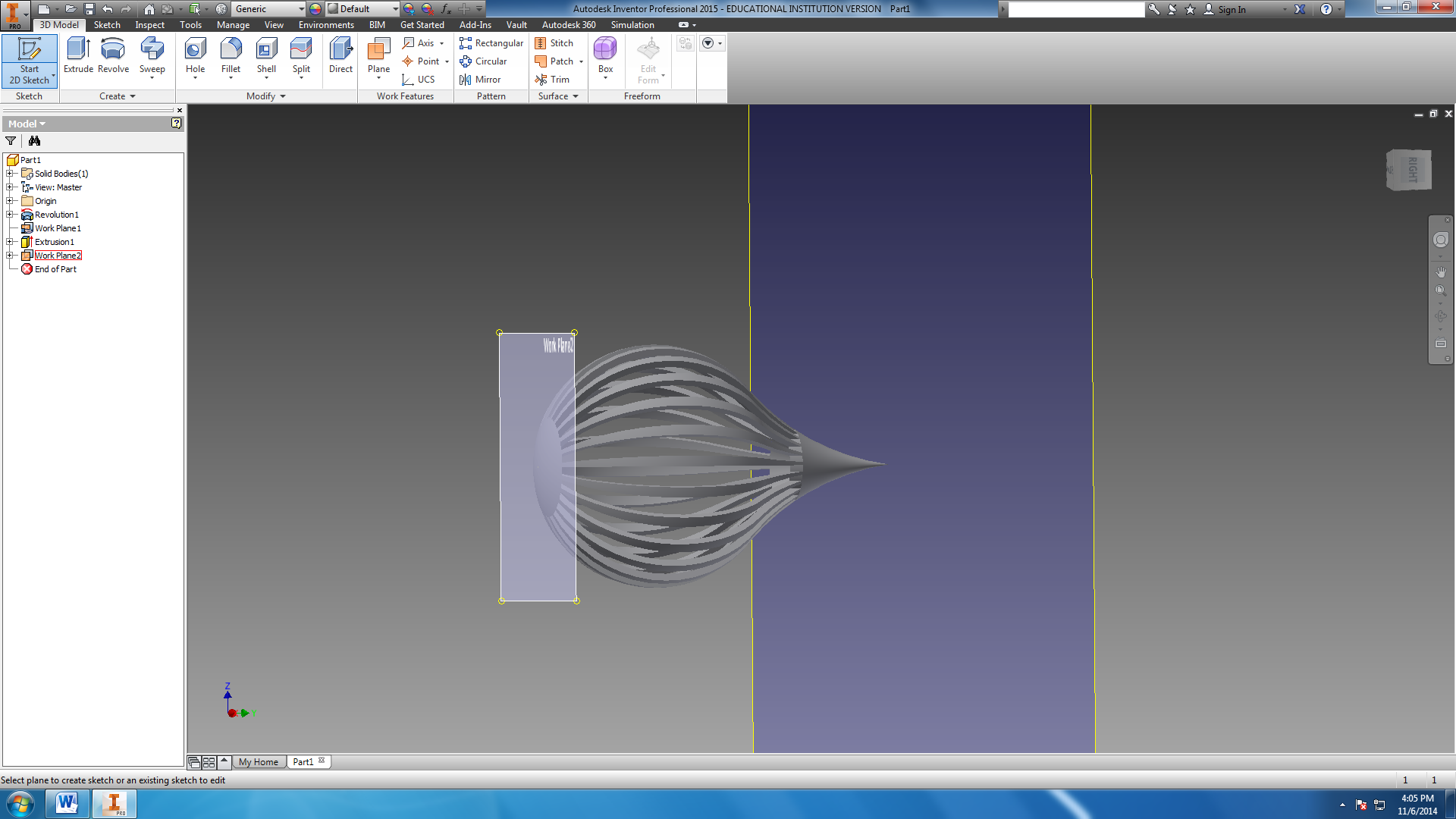 Select the bottom plane.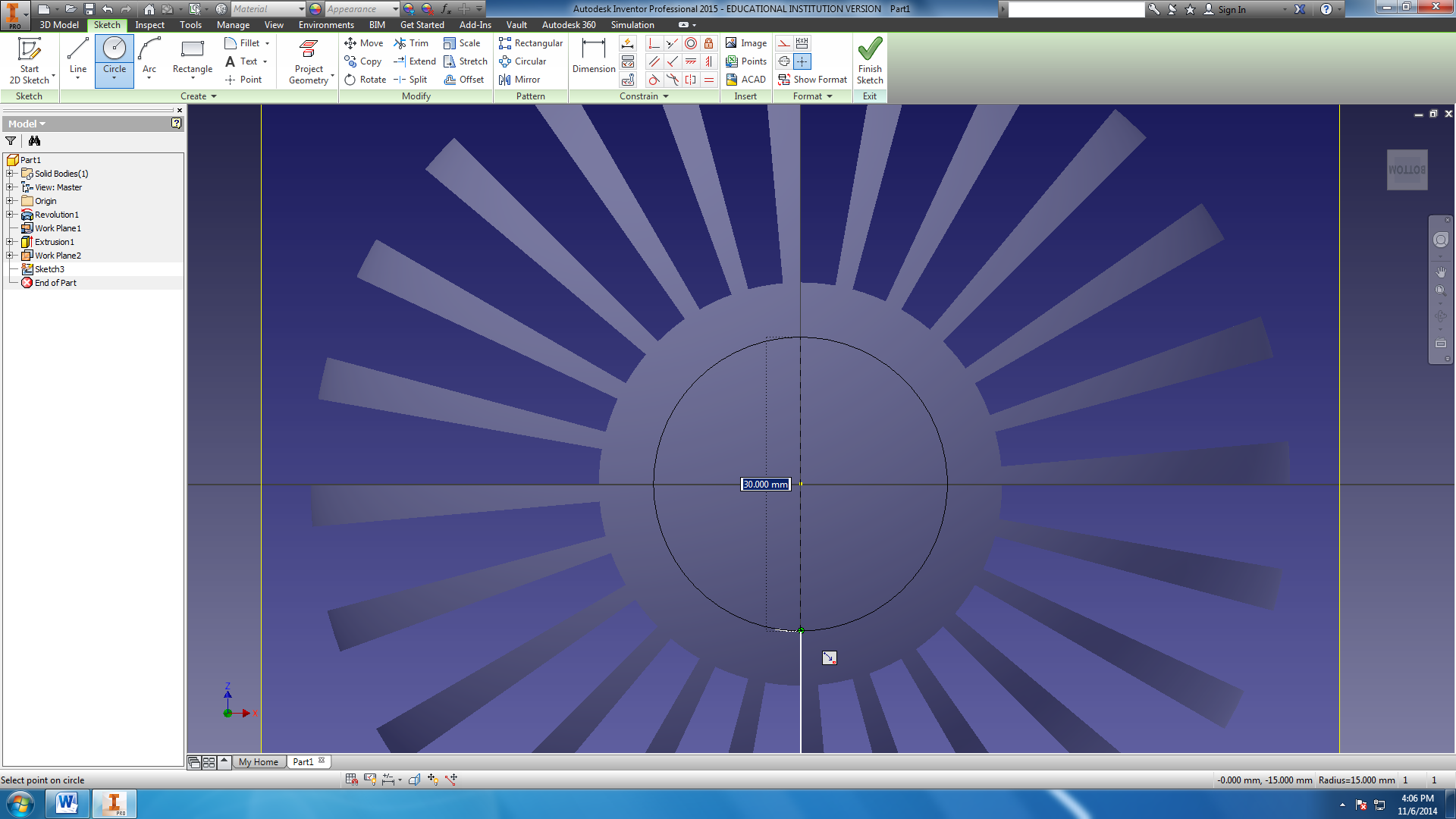 We’re making a star. Hence trying to divide 360 by 5.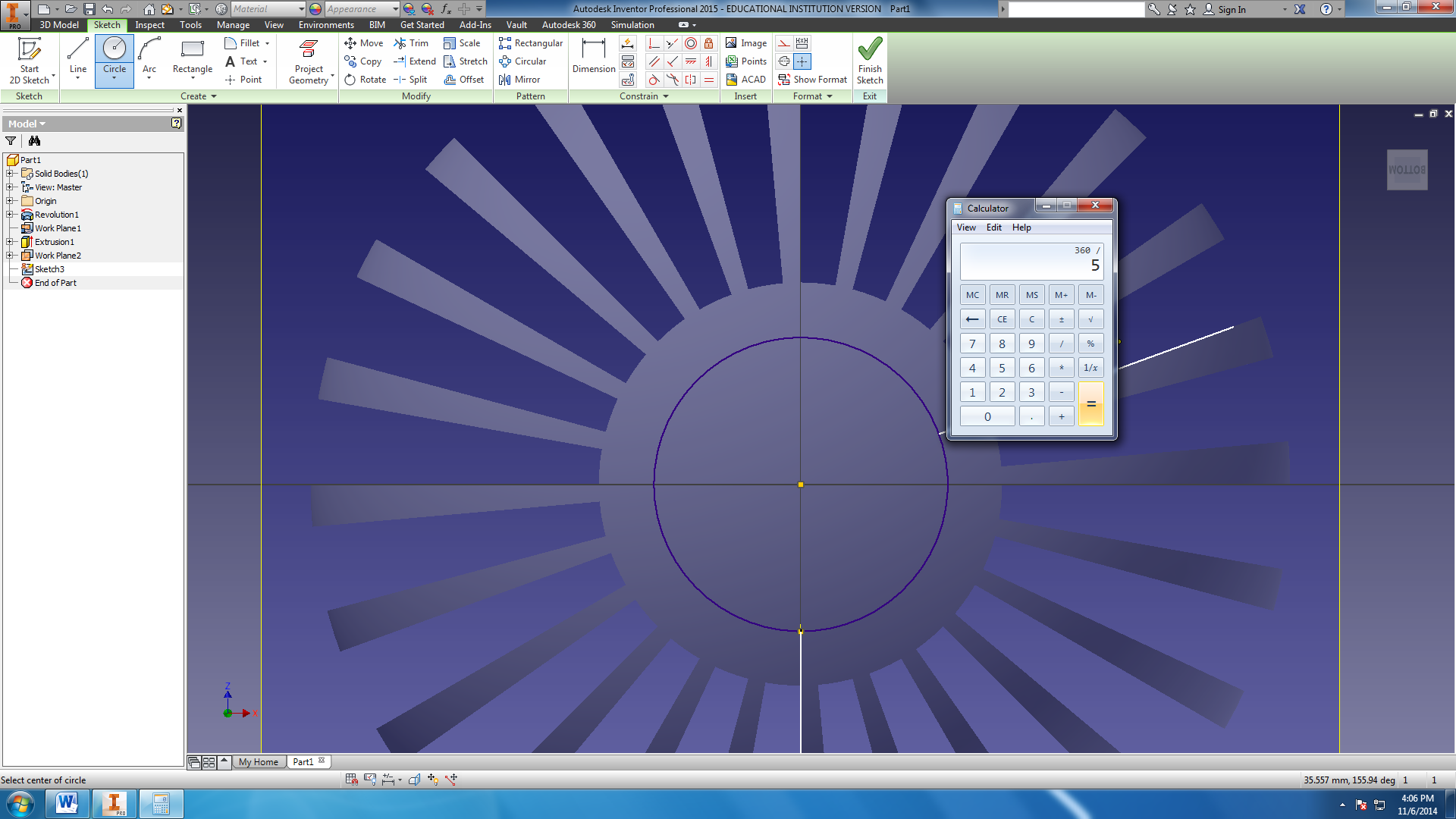 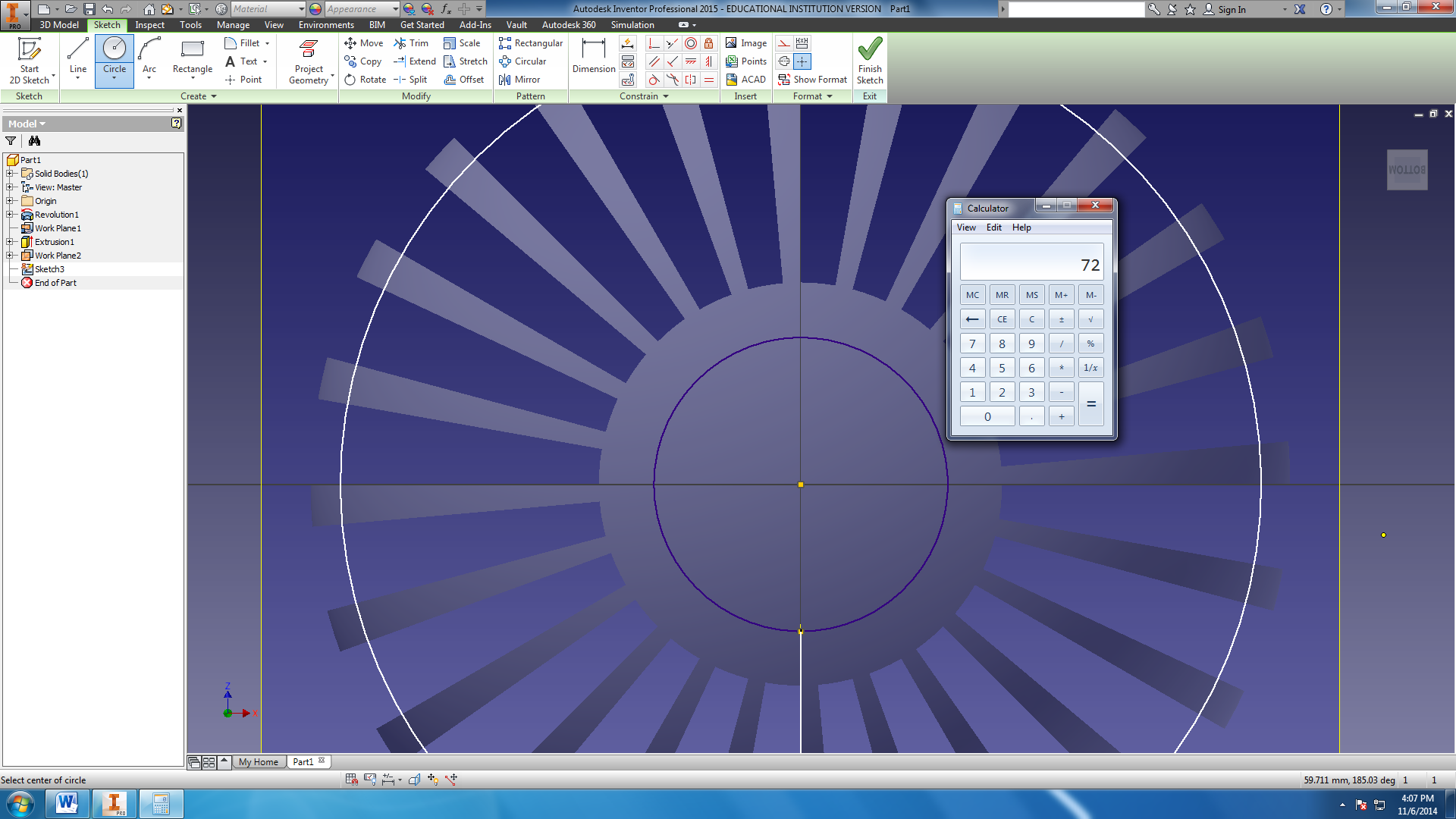 Draw 5 lines that are at equal angles away from each other. There are various ways to do this.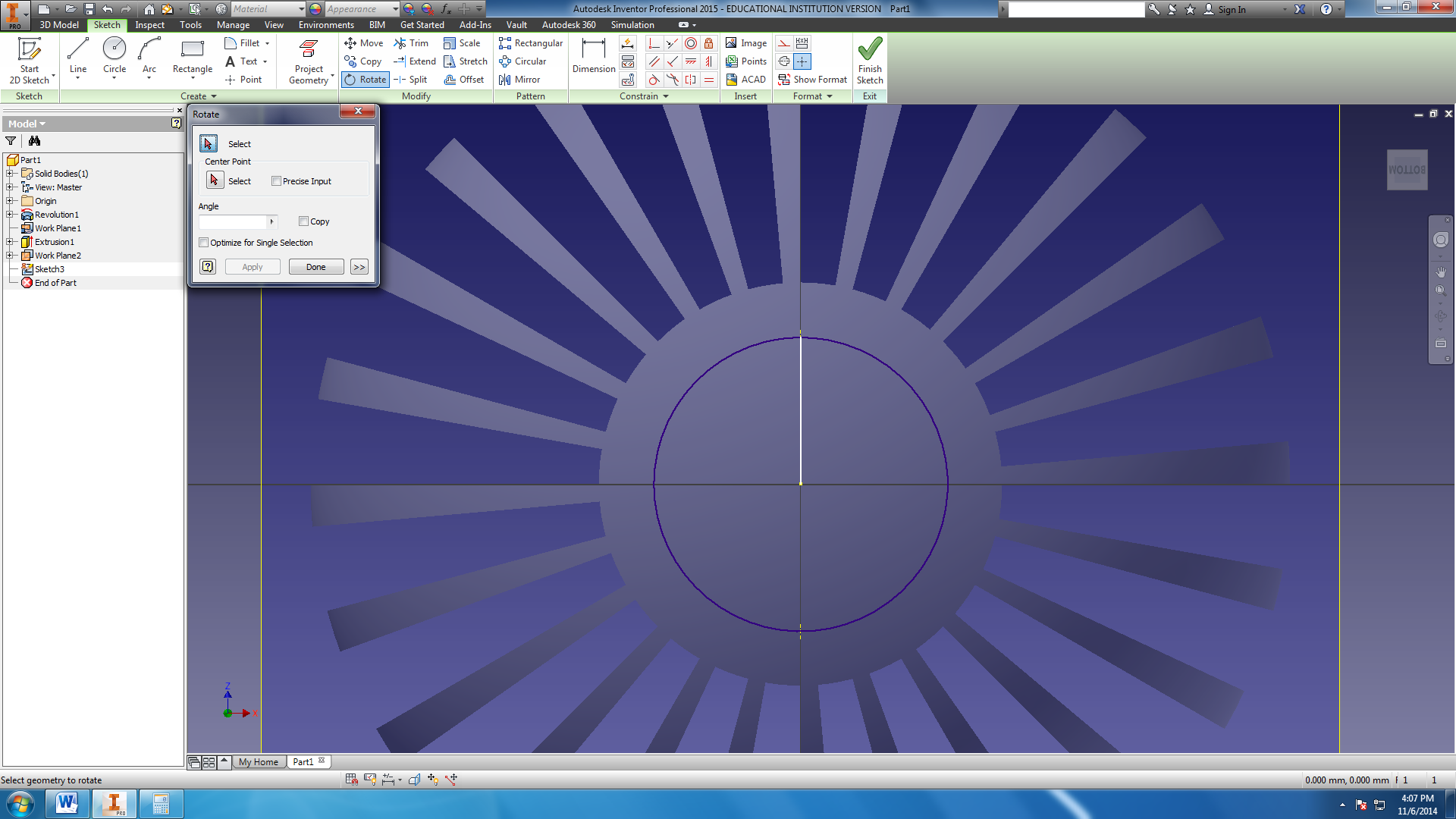 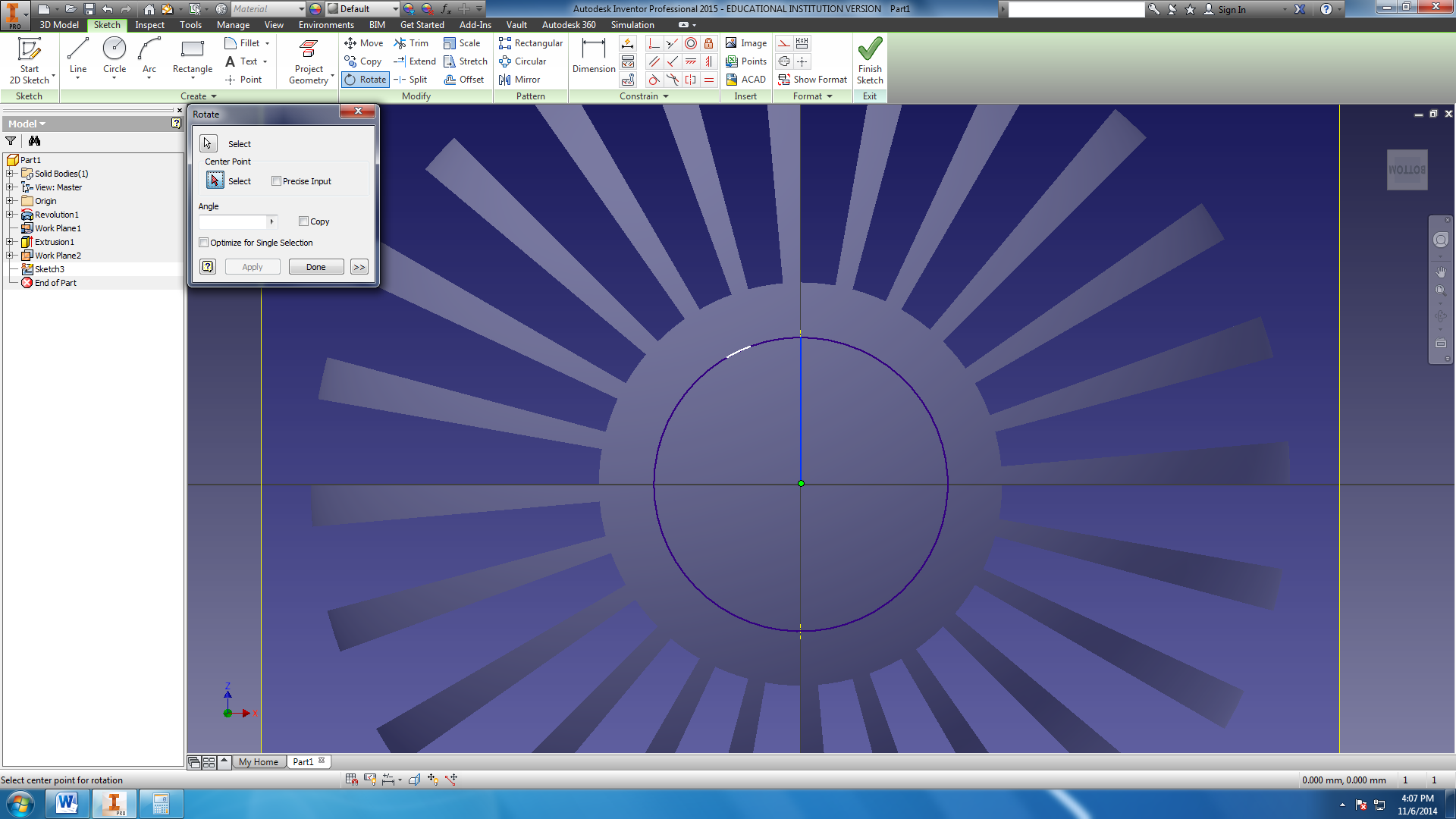 Remove constraints if necessary.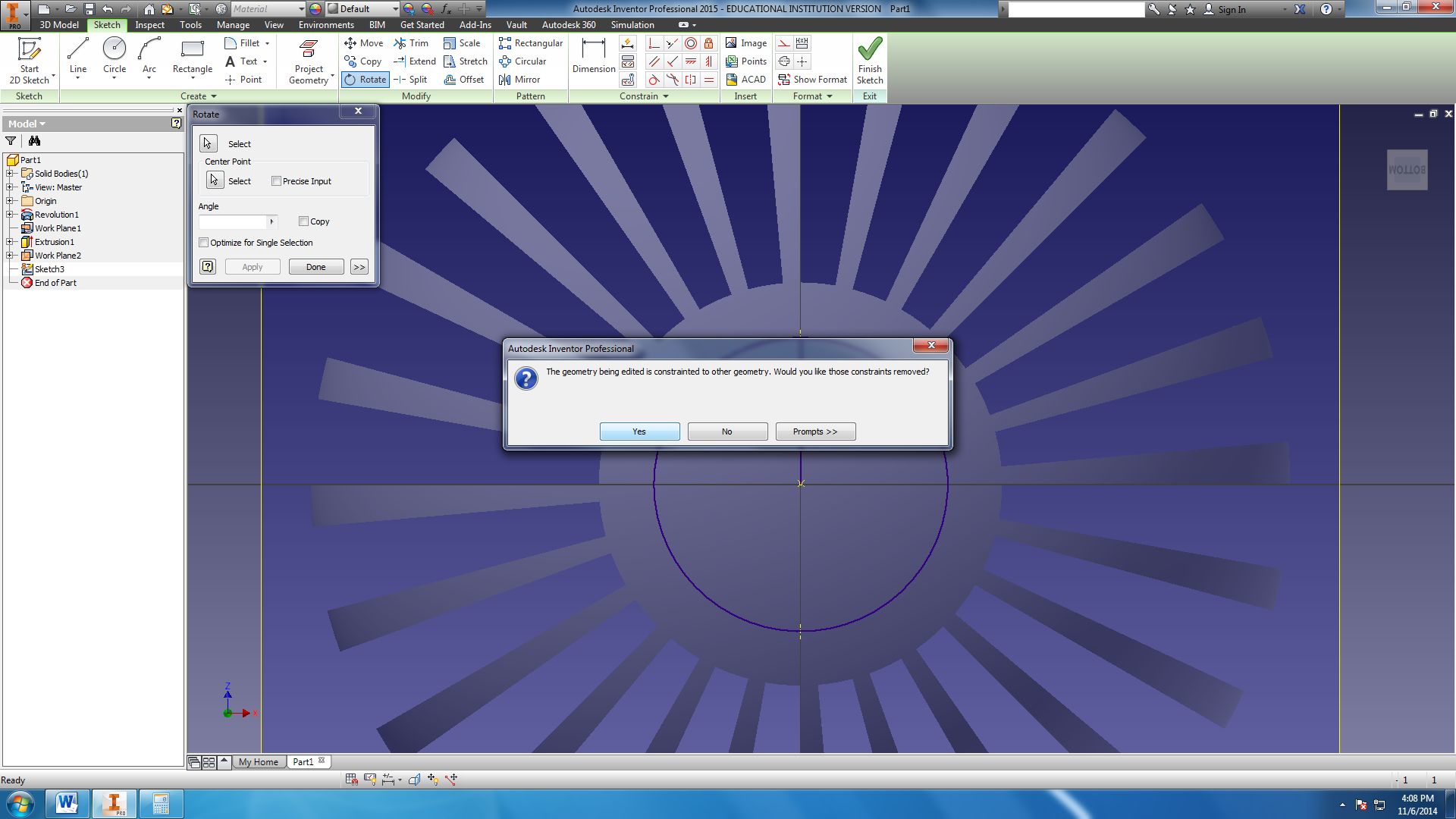 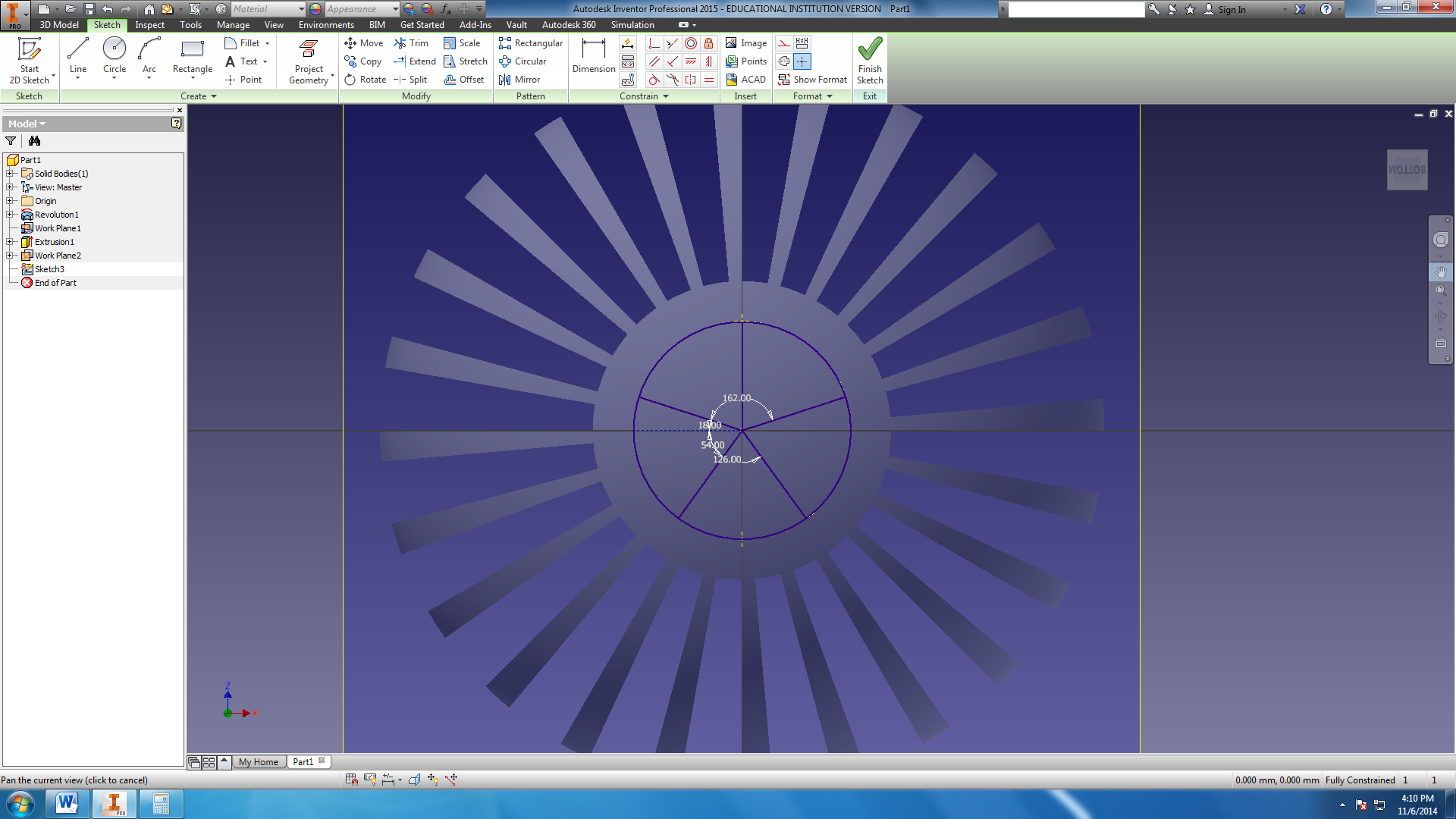 Select all lines, and rotate/copy them so that you get 10 wedges.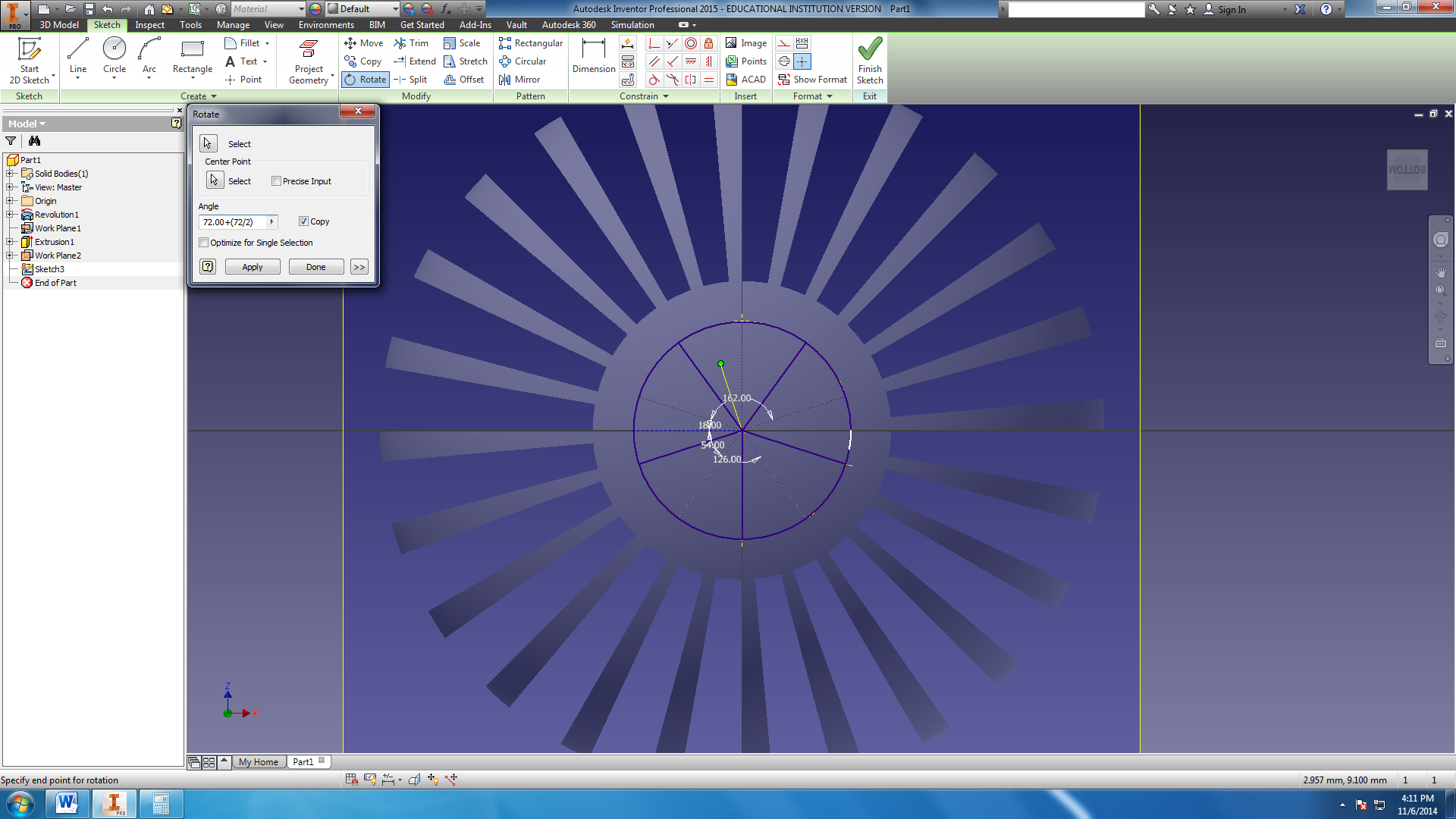 Draw a 10mm circle in the center.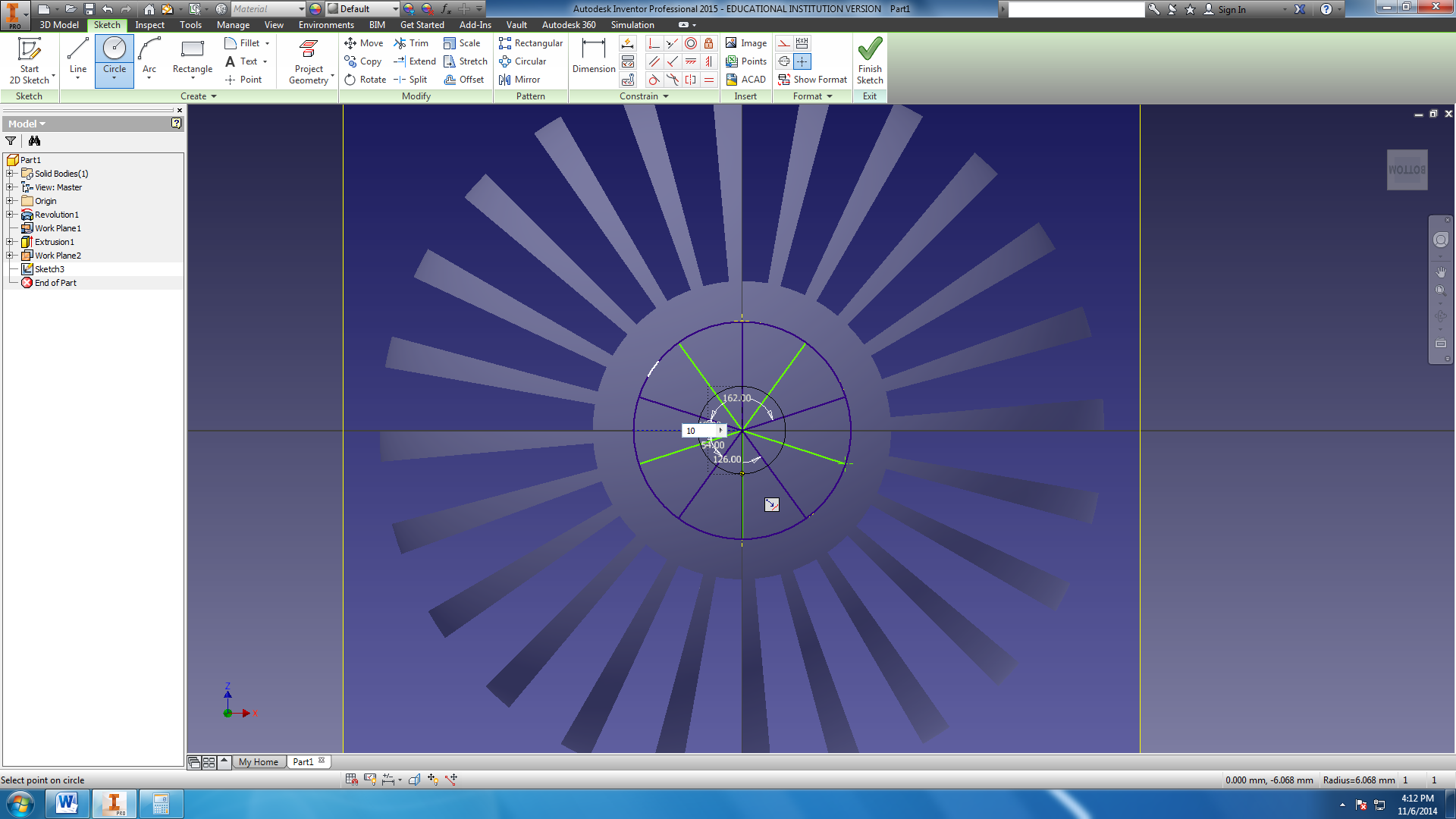 Draw your star. Remove dimensions. Trim lines.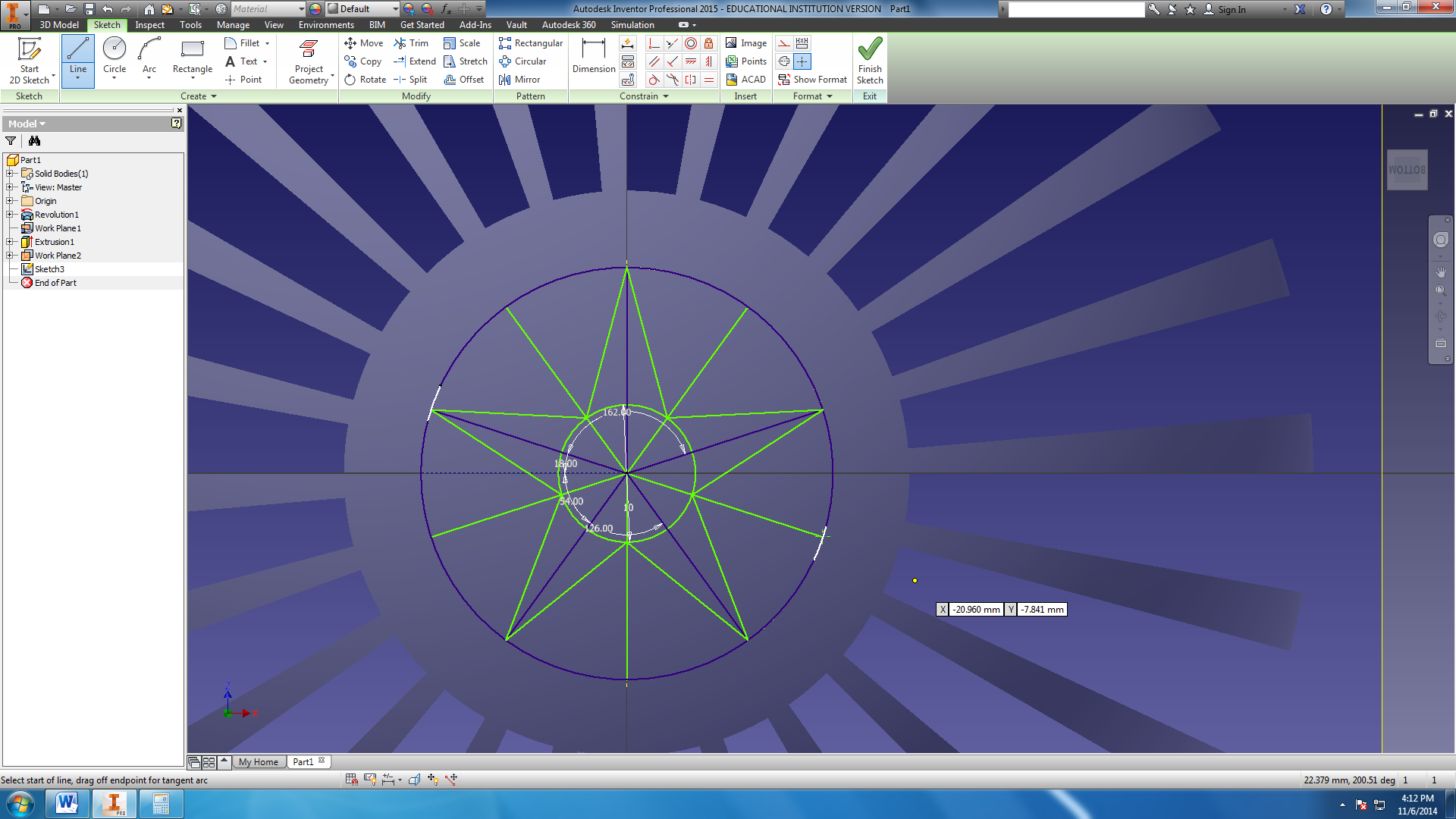 Extrude and cut.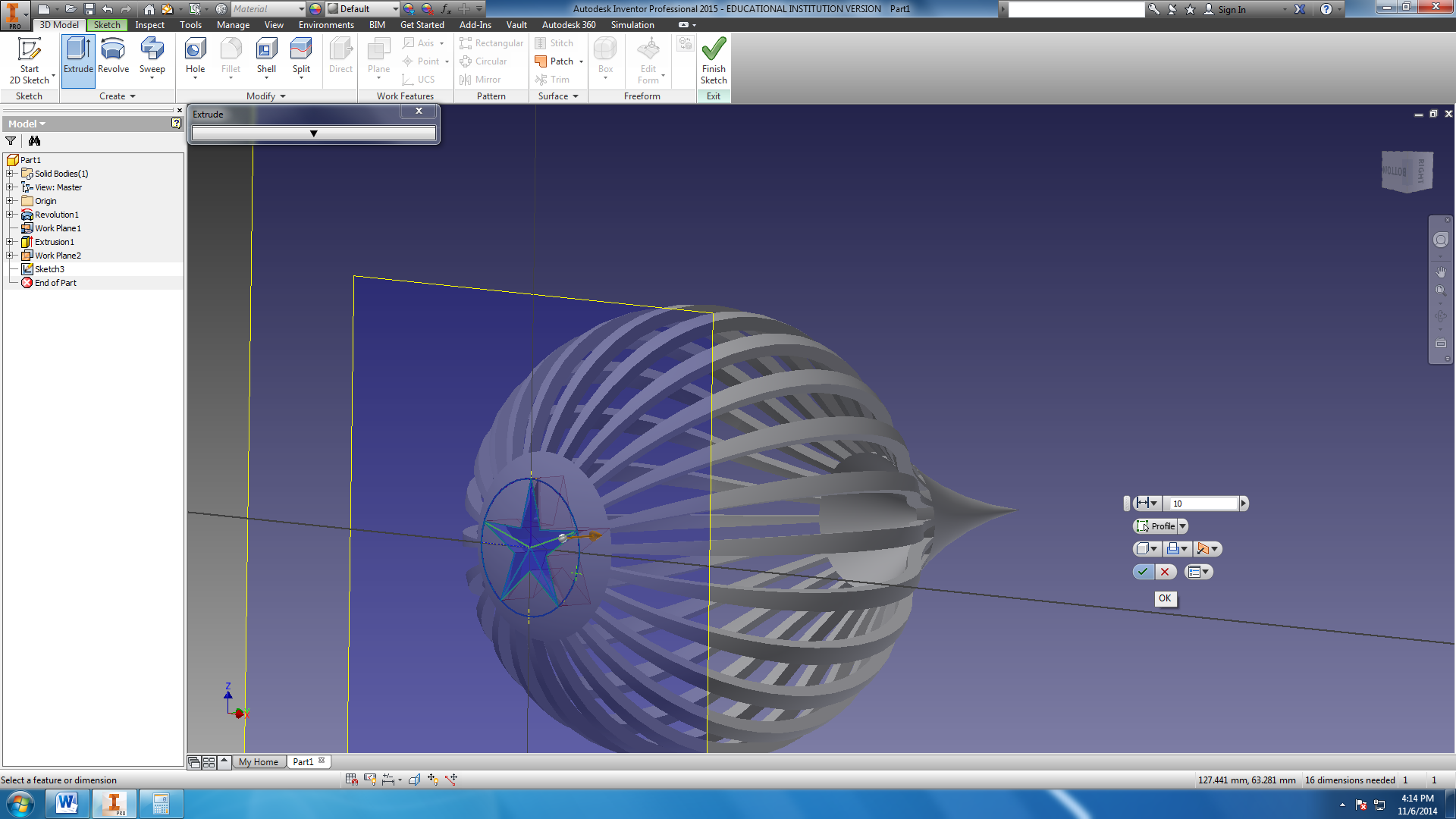 Just to see how it looks like.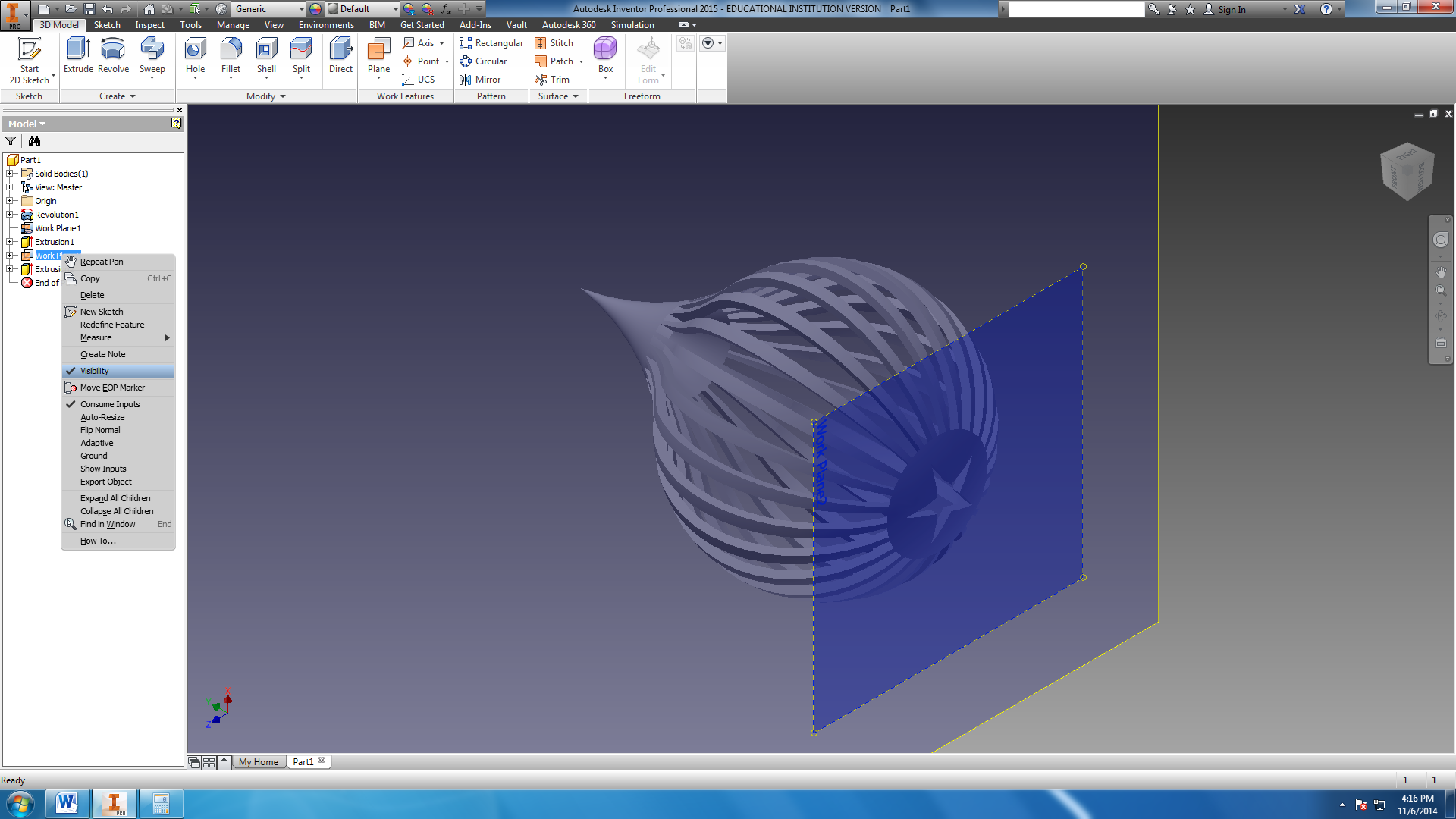 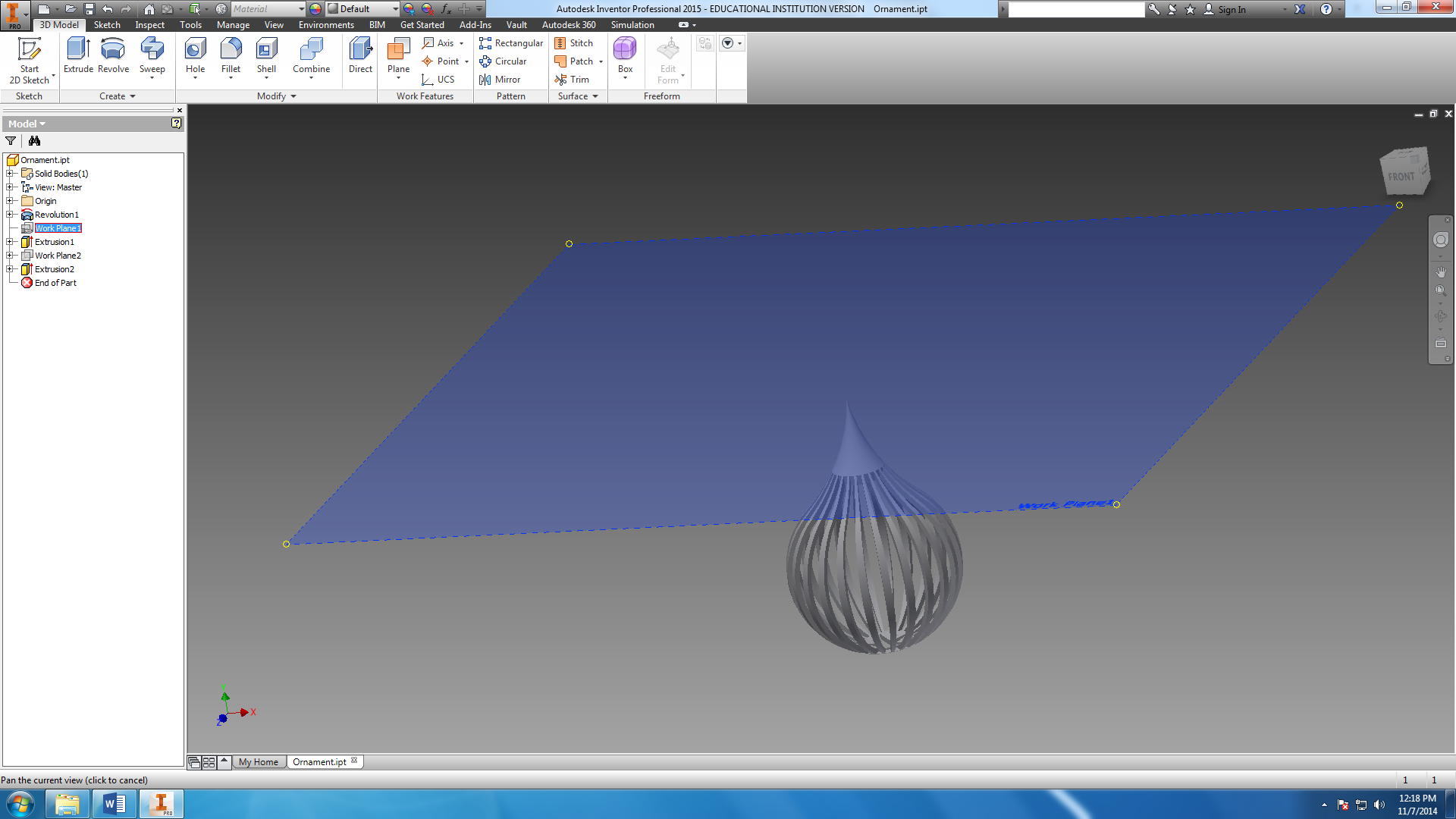 Making planes. It’s tricky. There’s no surefire way I know how to do this. I just messed with the planes until I got what I wanted, as shown below.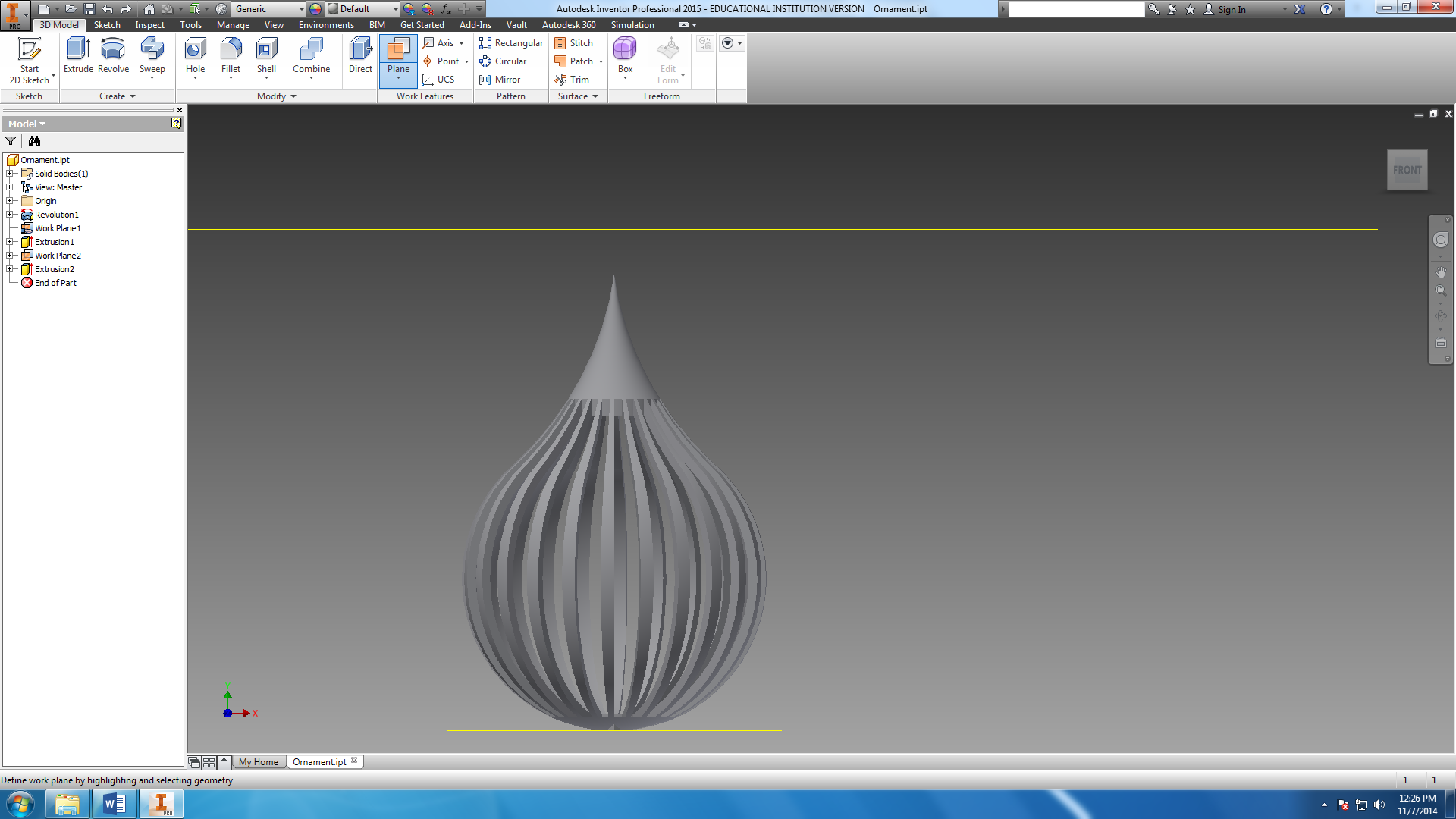 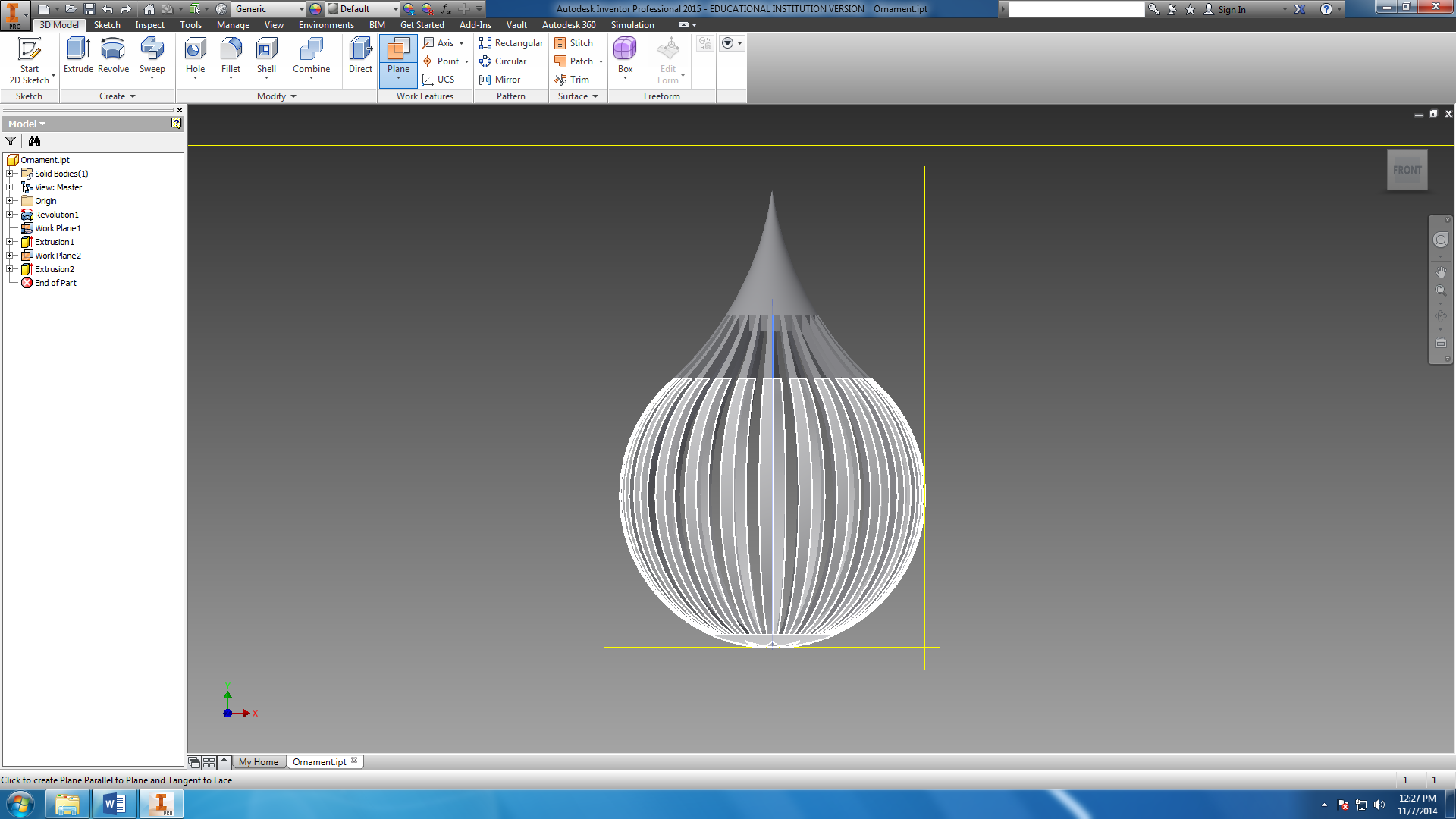 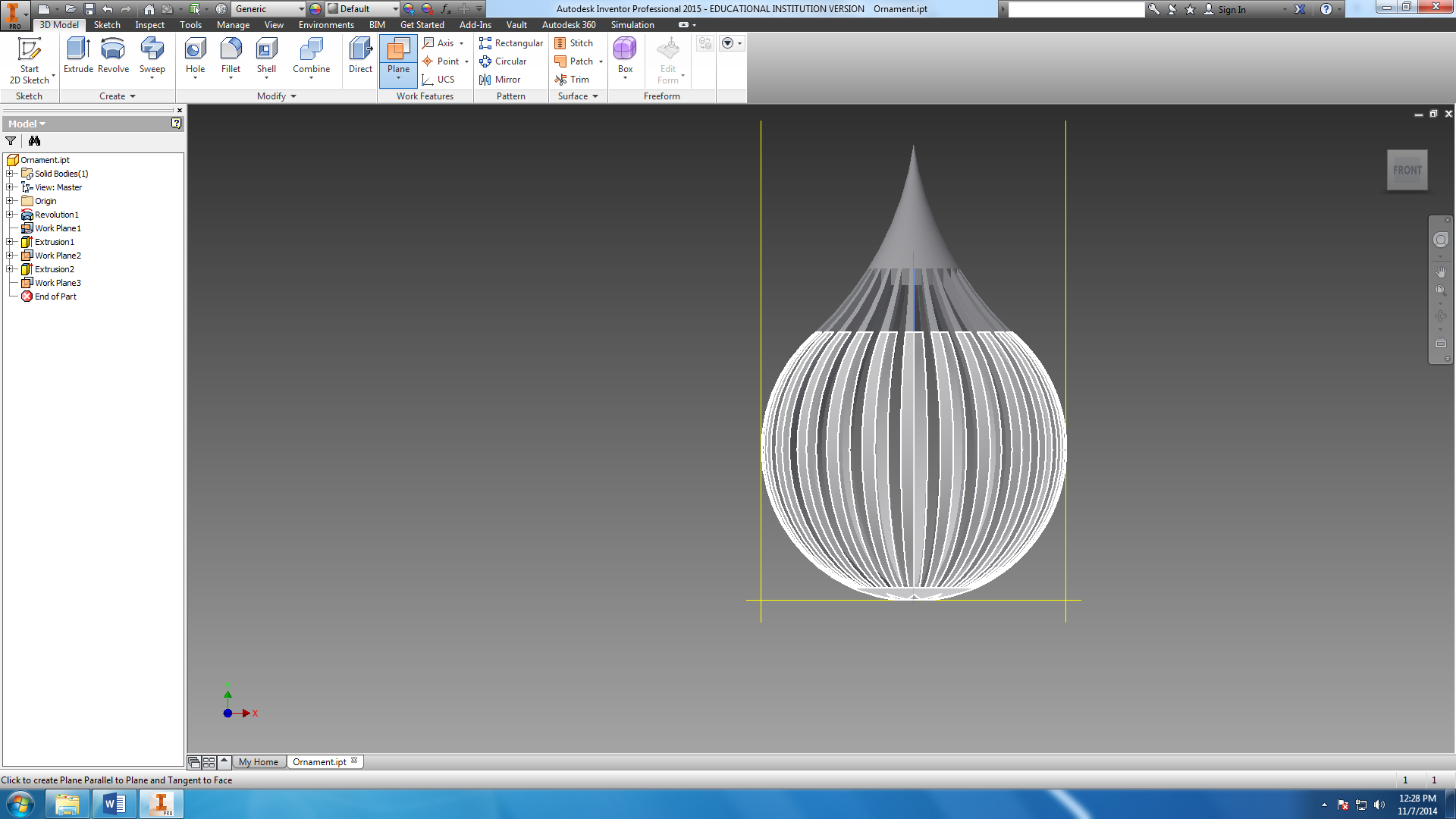 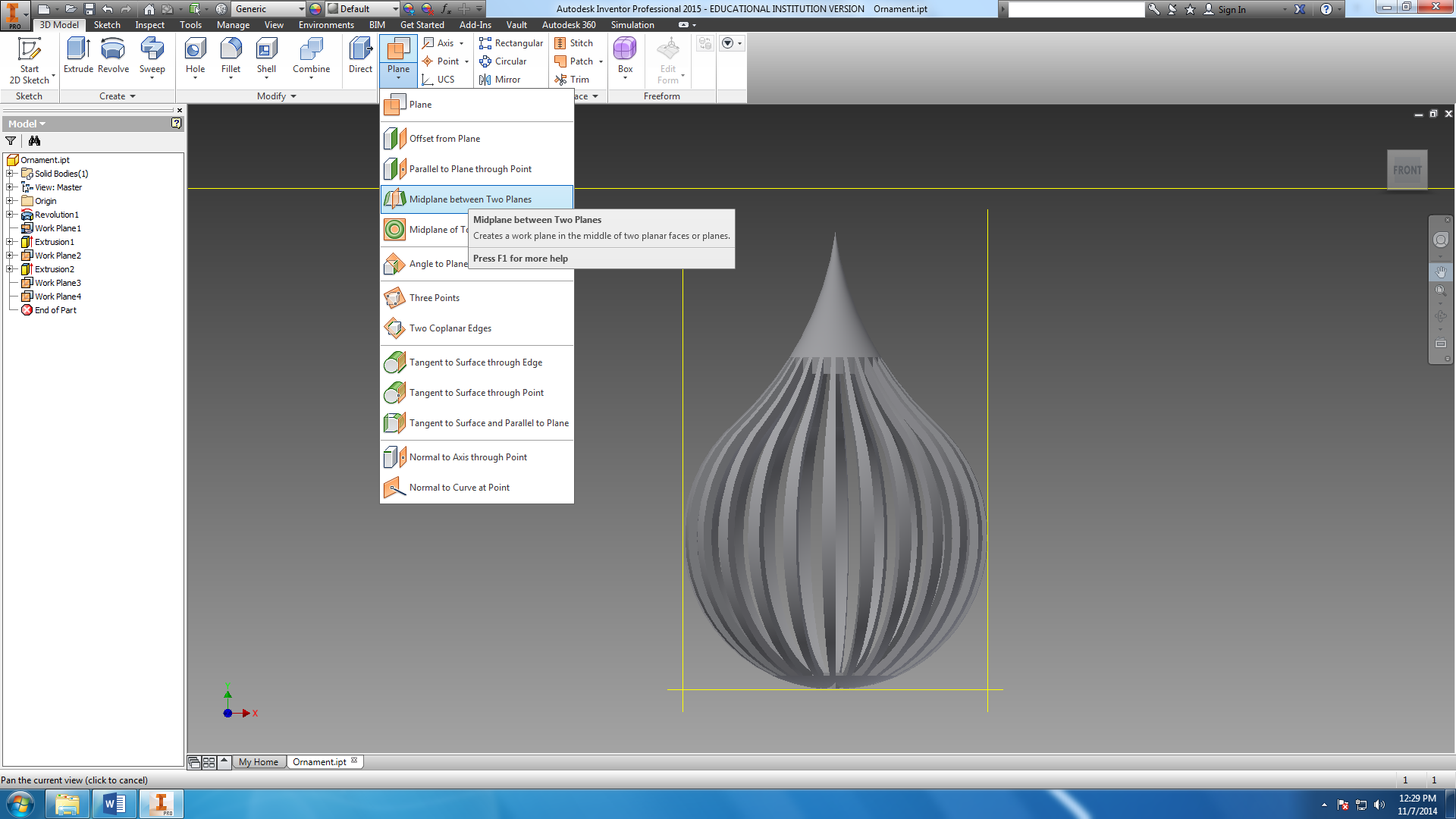 I reselected the top plane.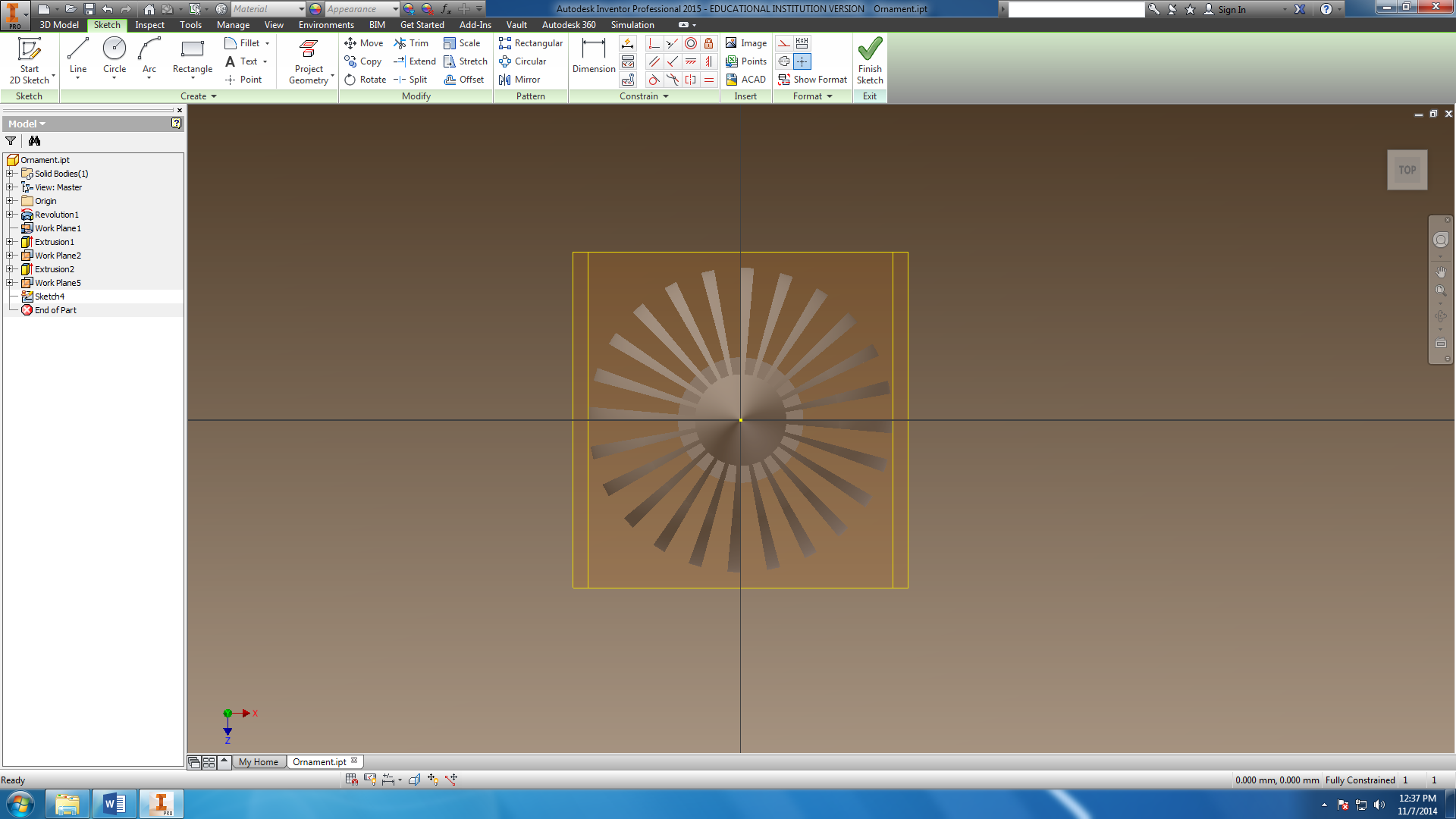 I drew a 5mm circle.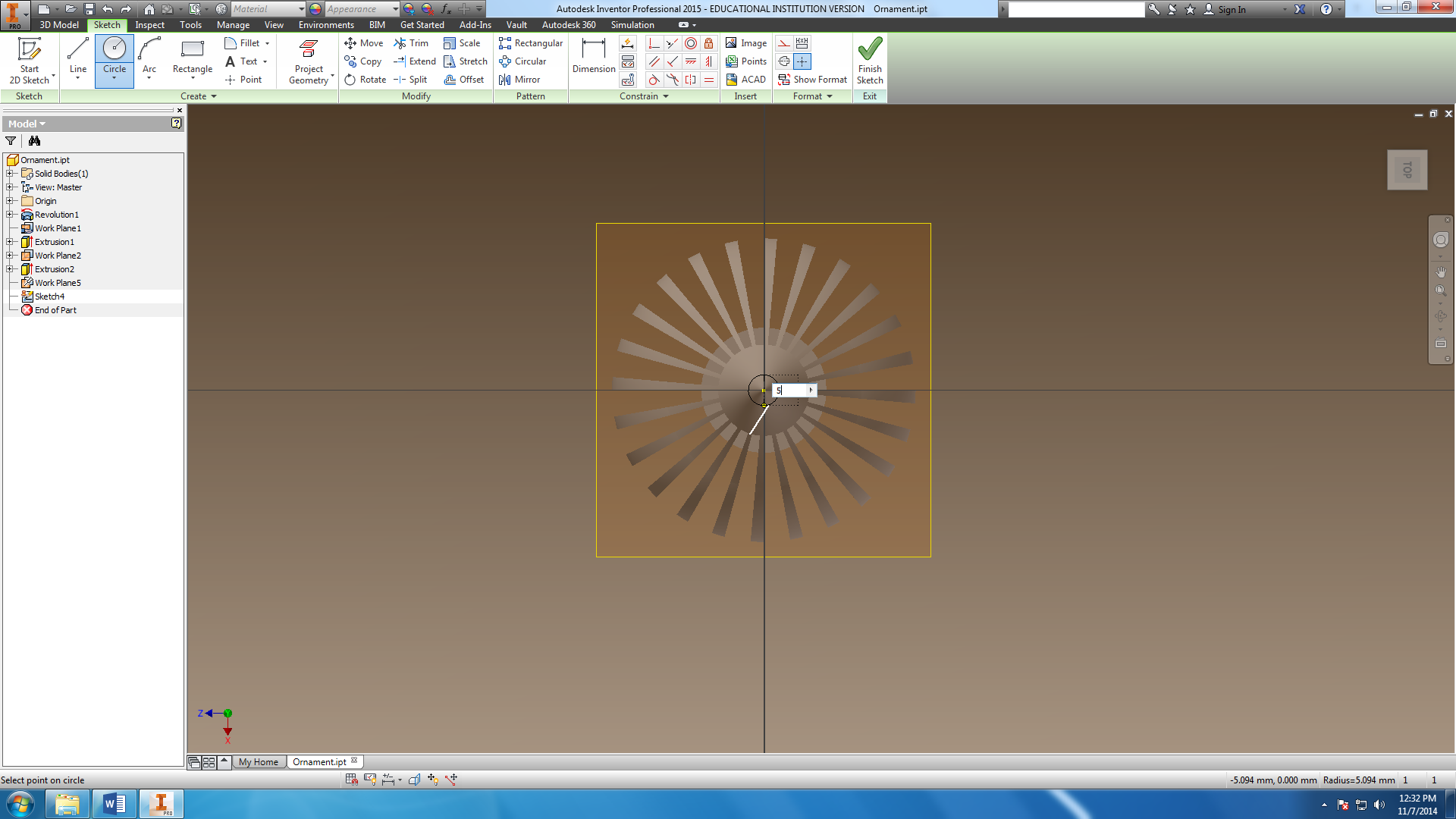 Extruded the circle until it just touched the teardrop.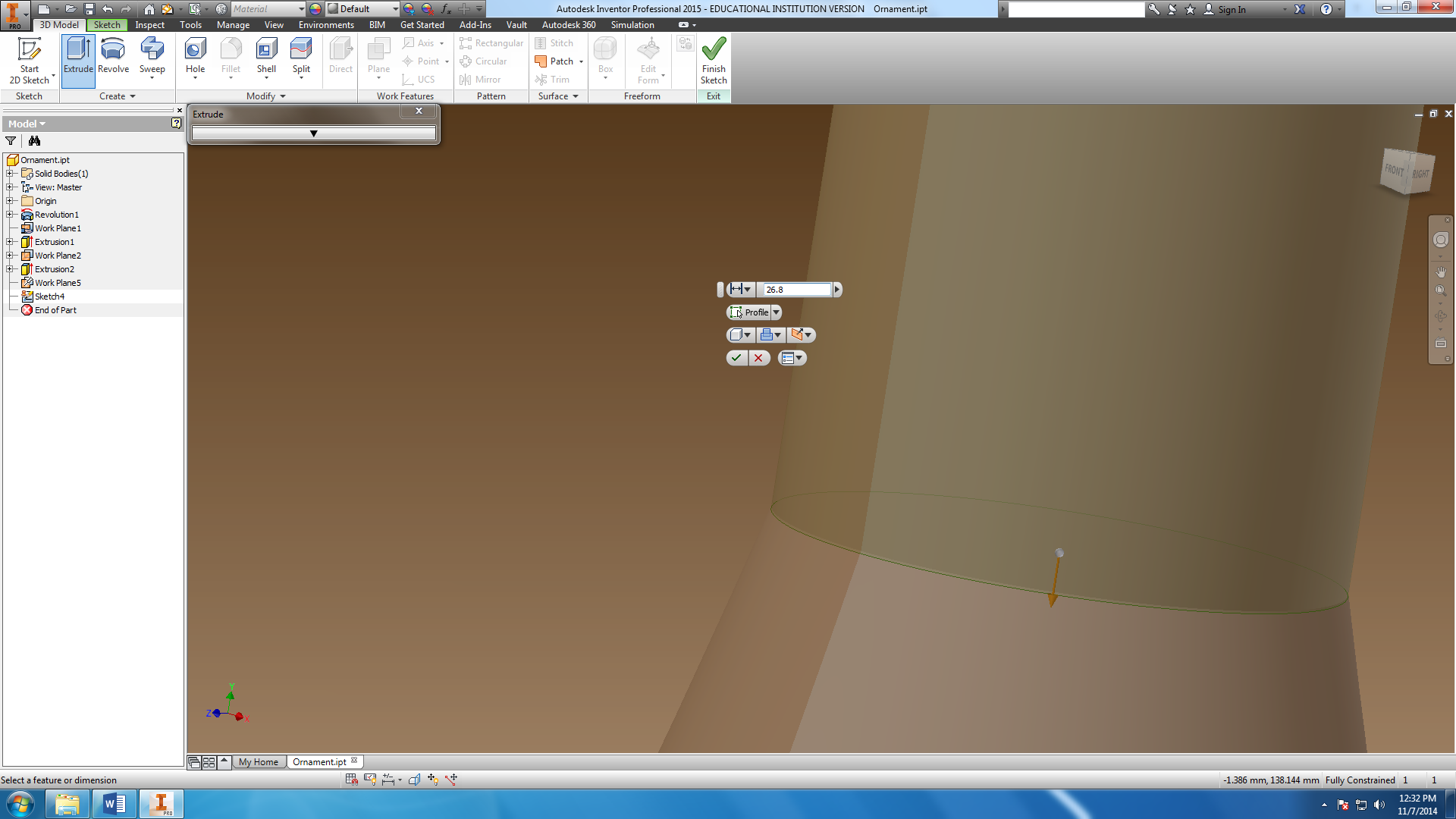 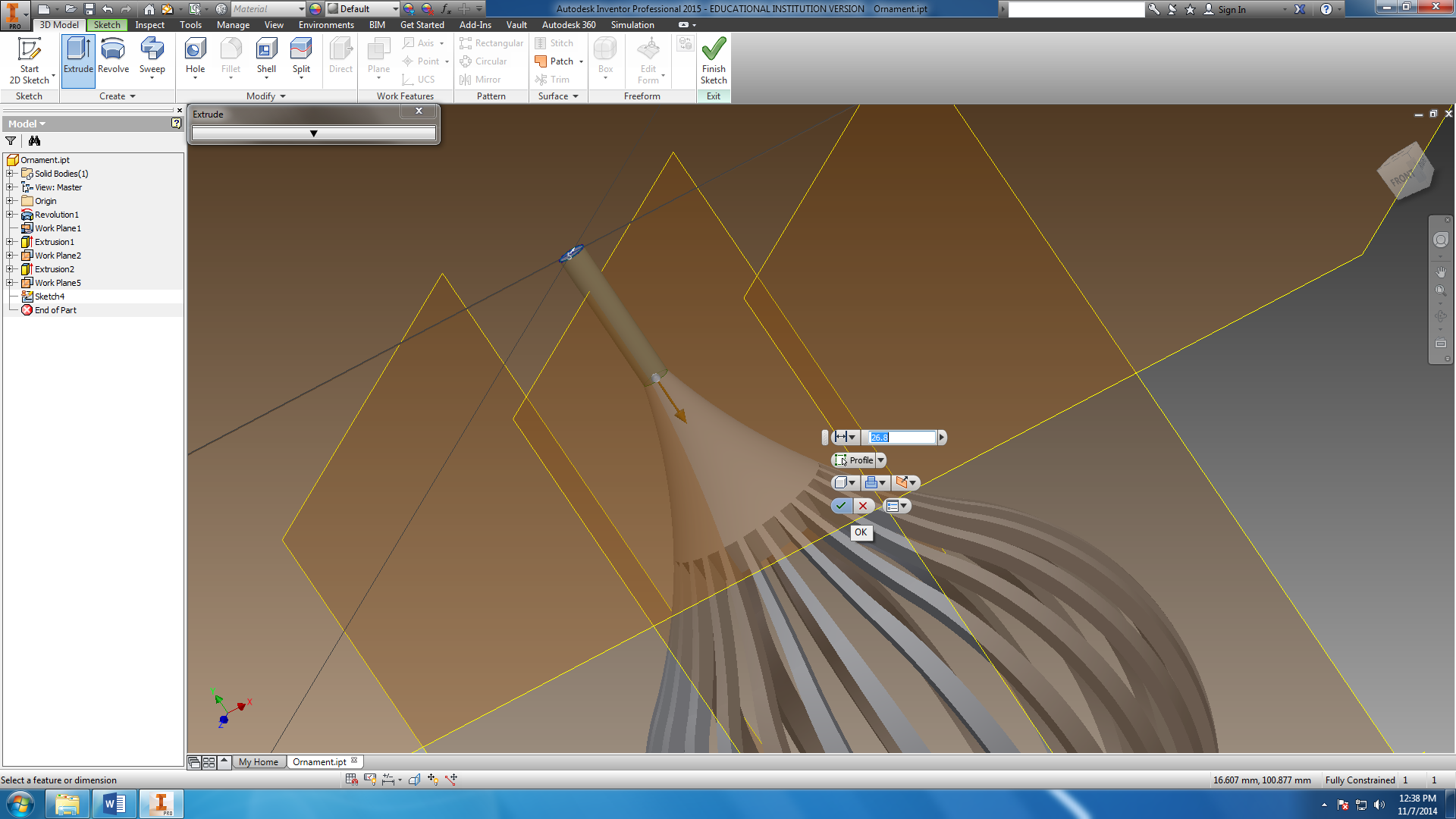 Selected the center plane I made.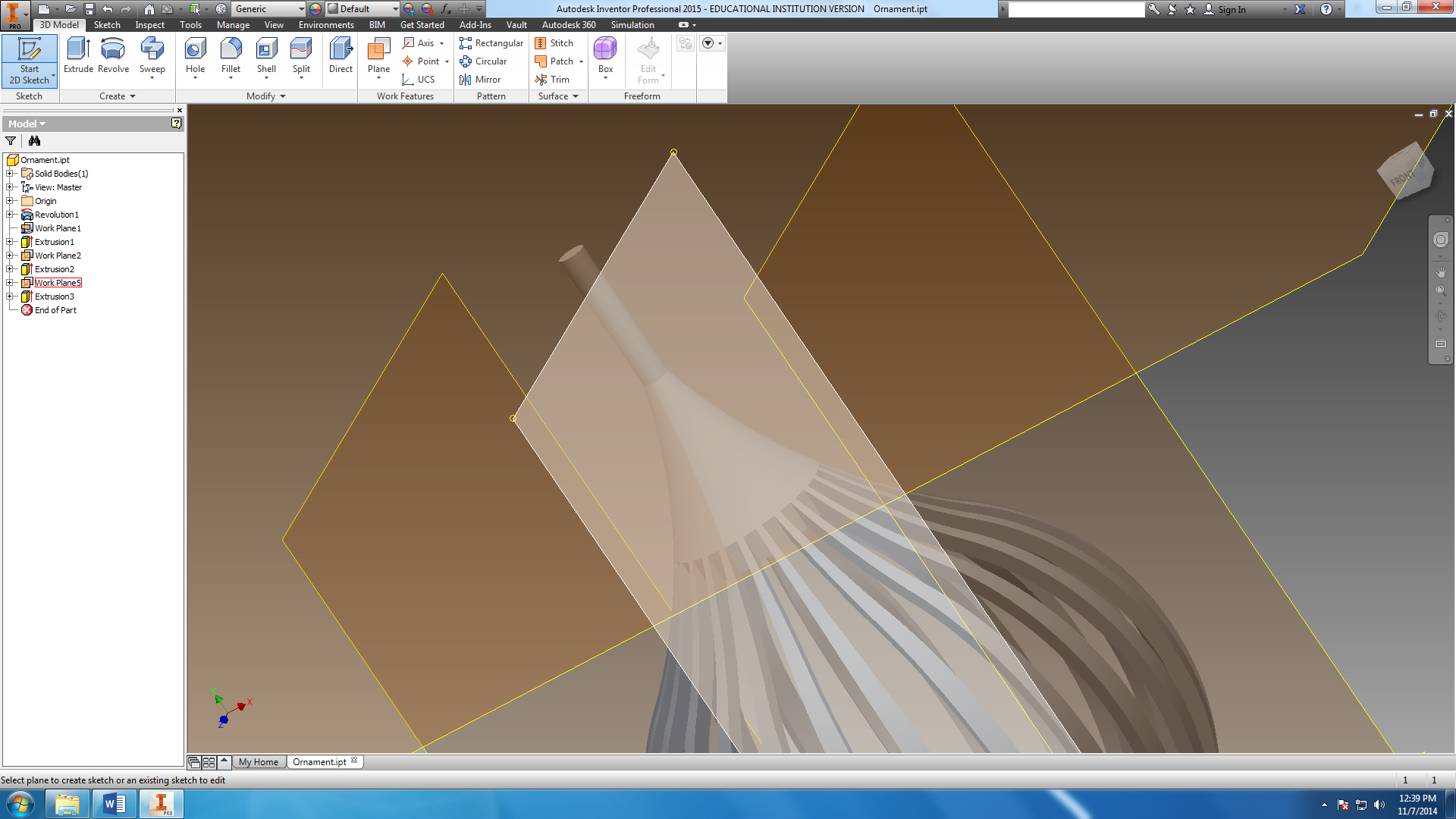 Drew a 10 mm circle with the center positioned as below.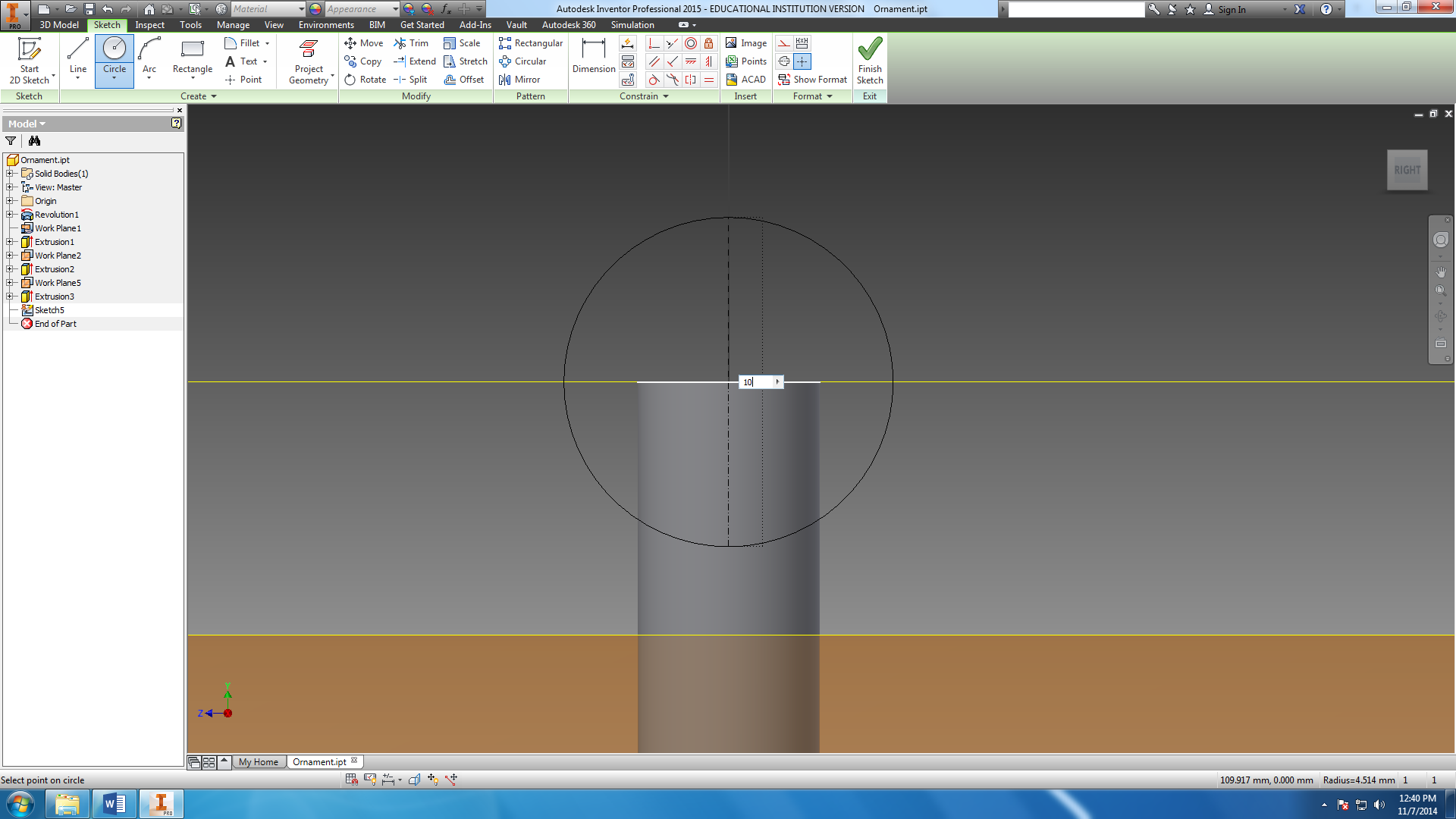 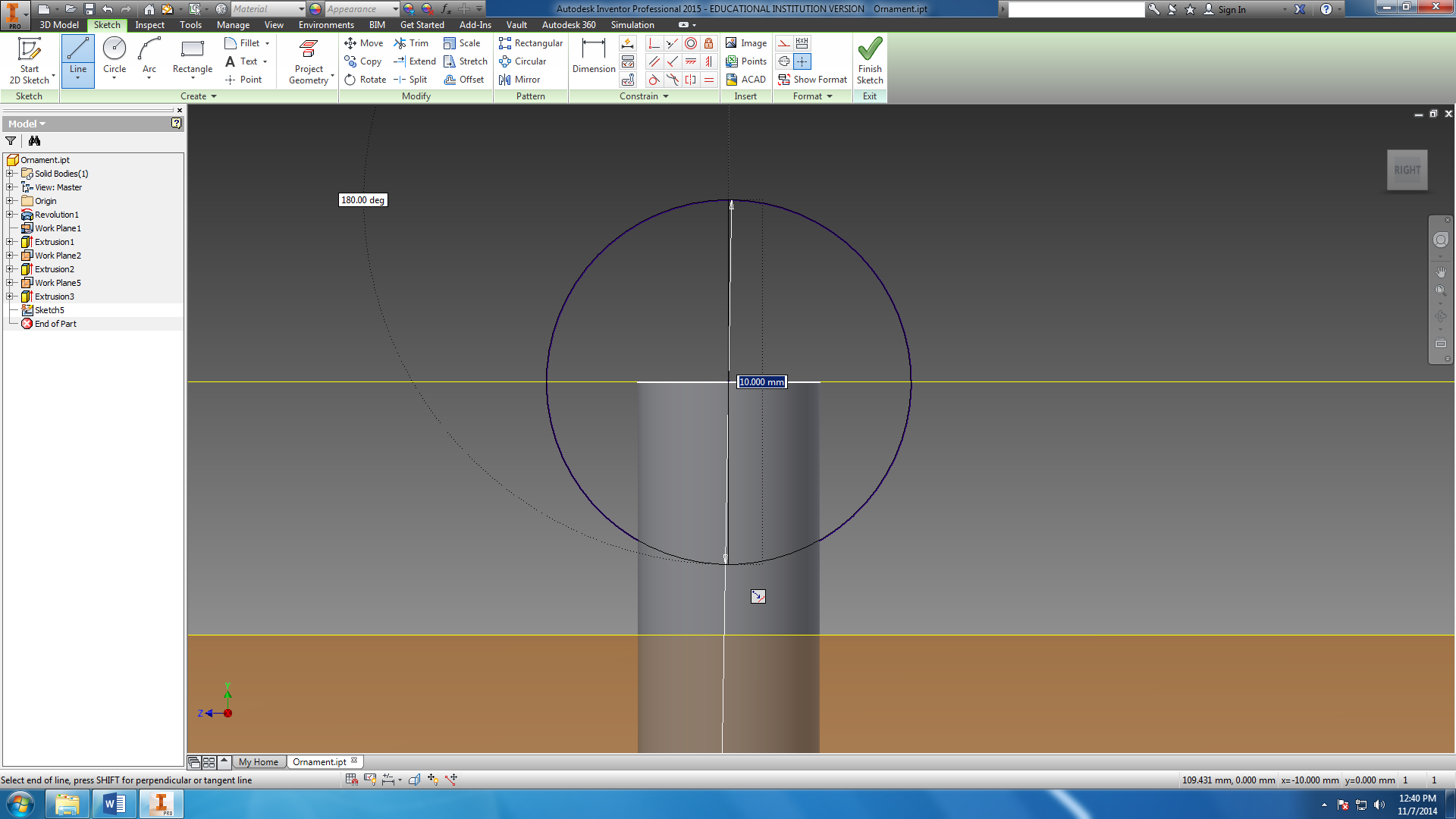 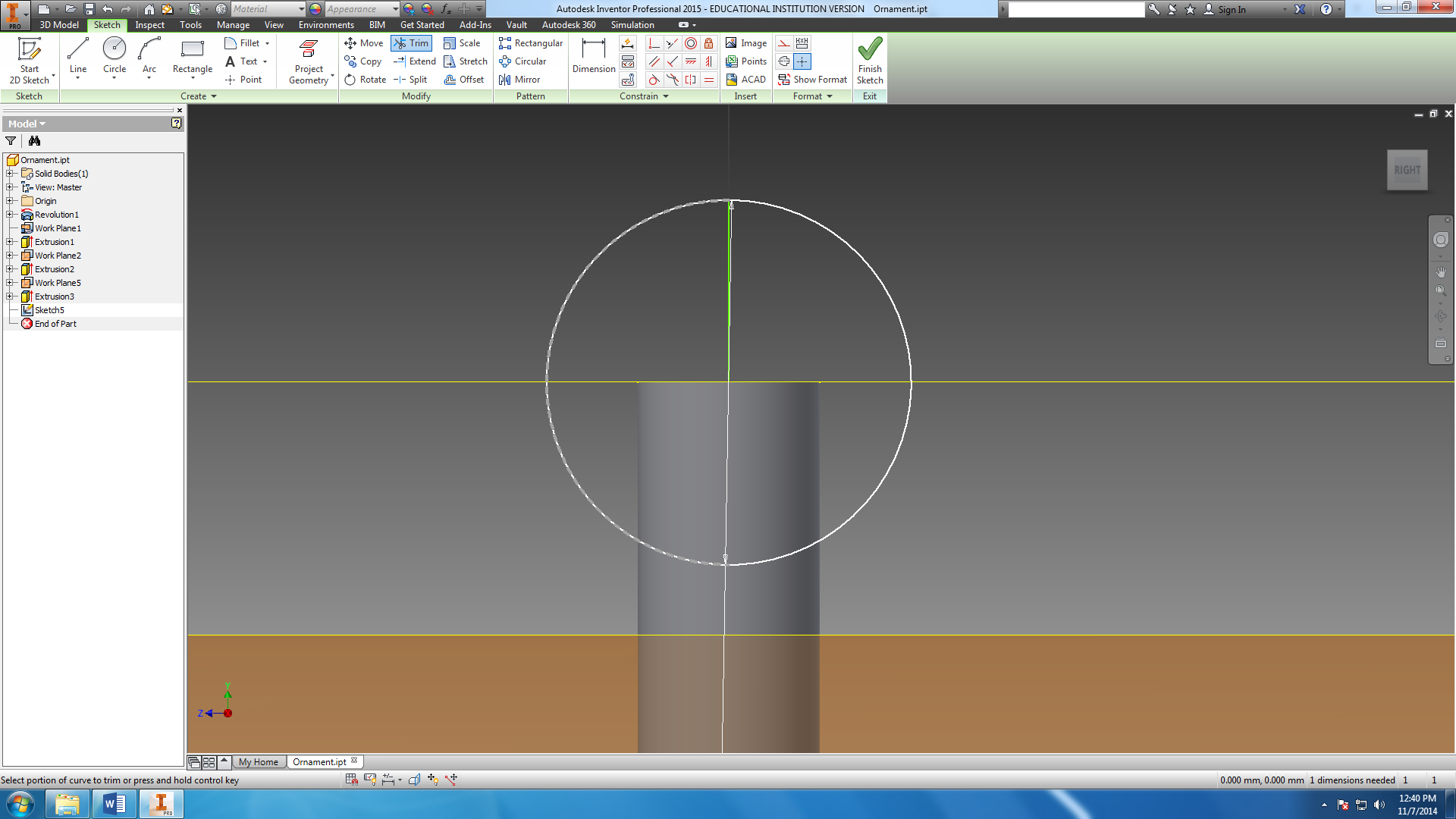 Revolved the circle, Then went back to the center plane.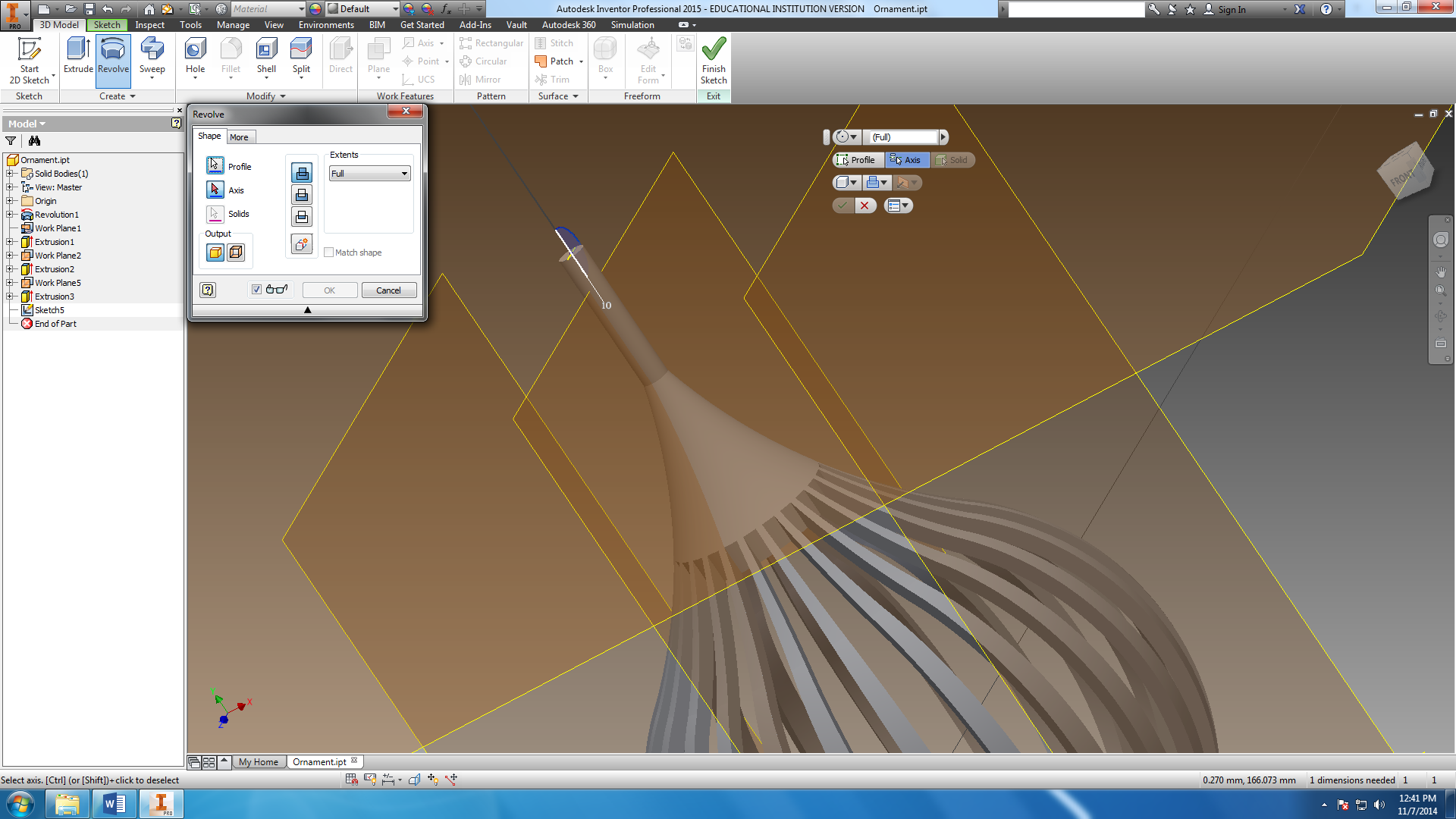 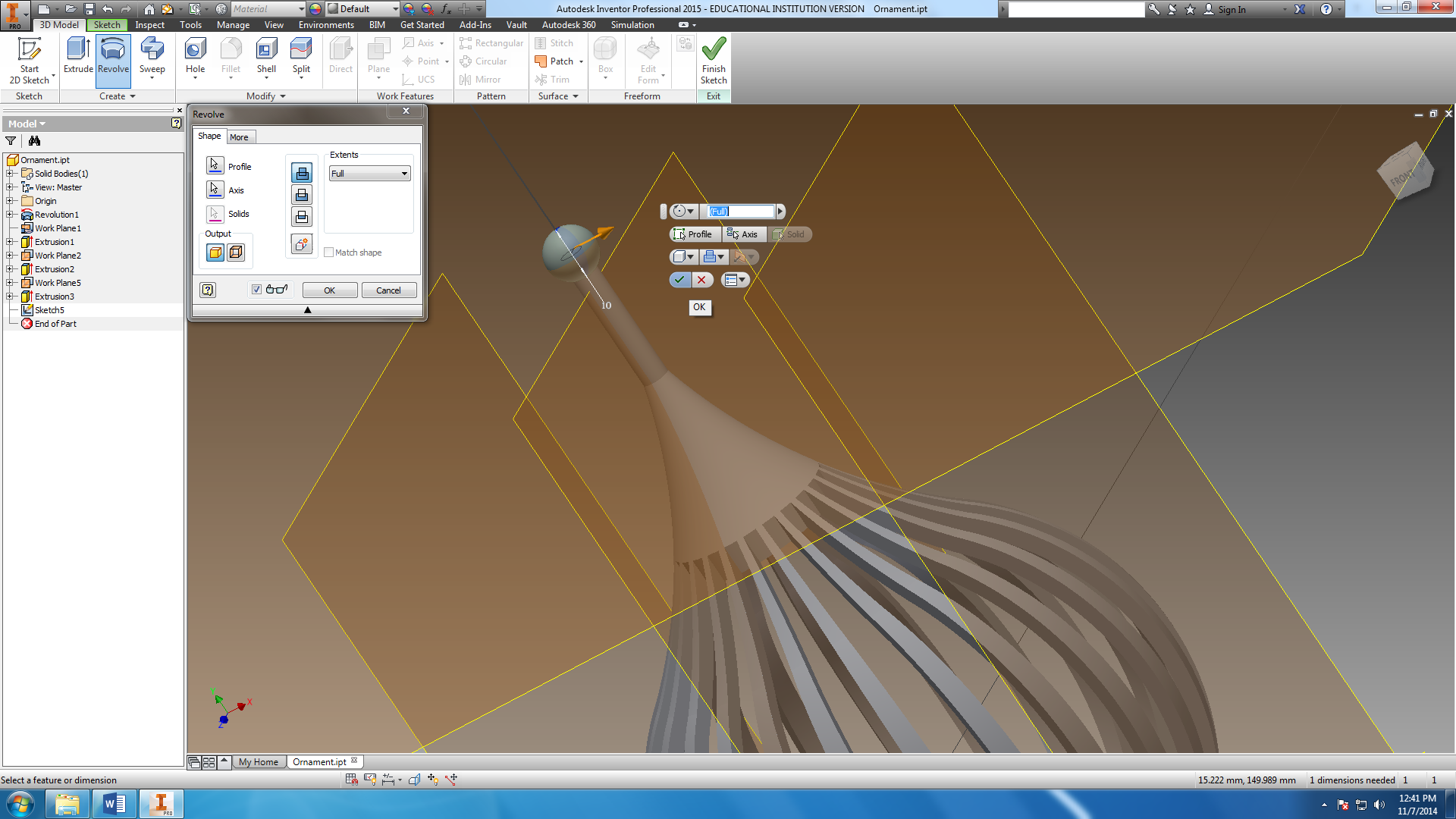 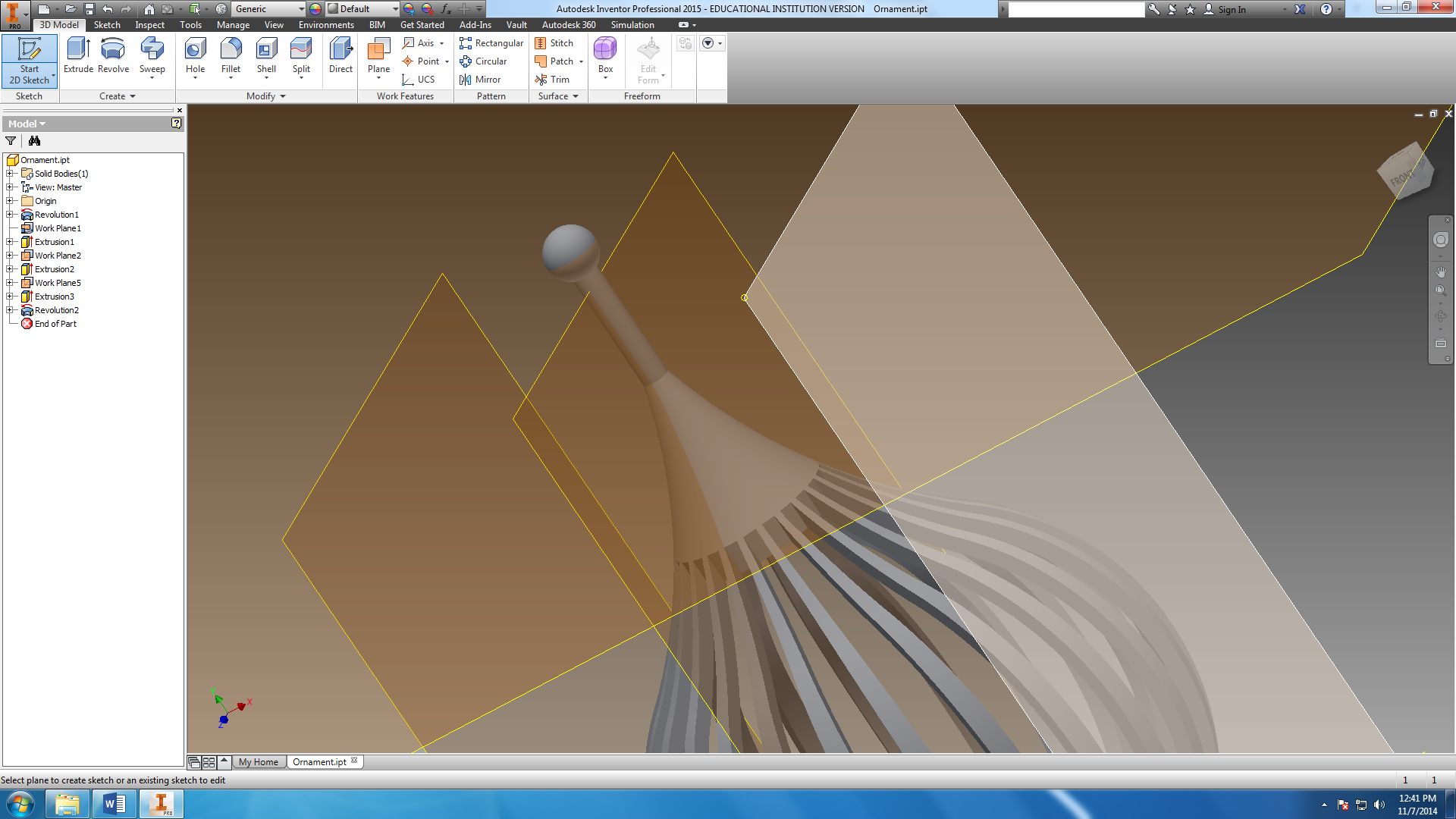 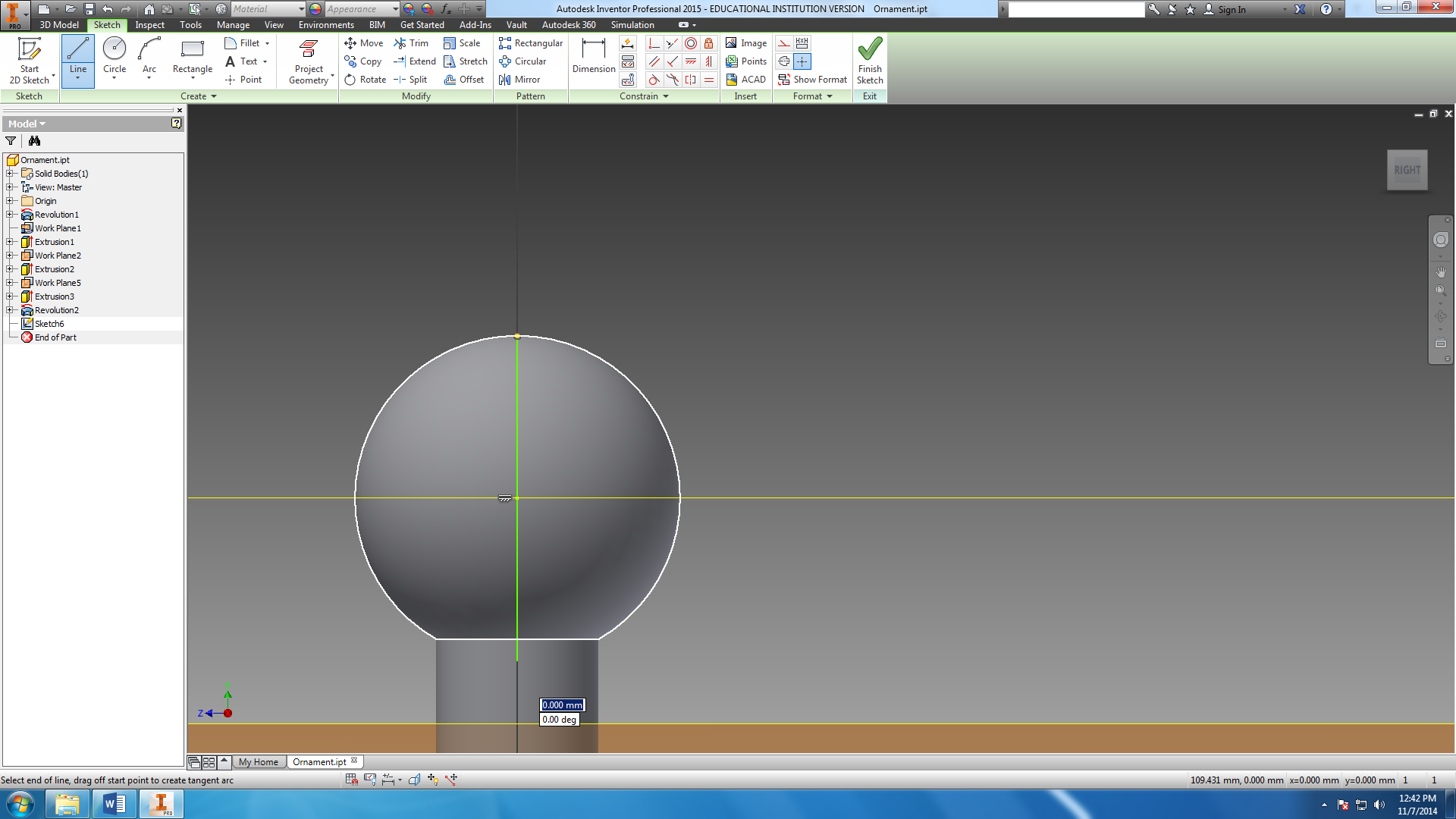 Drew a 6mm circle at the center.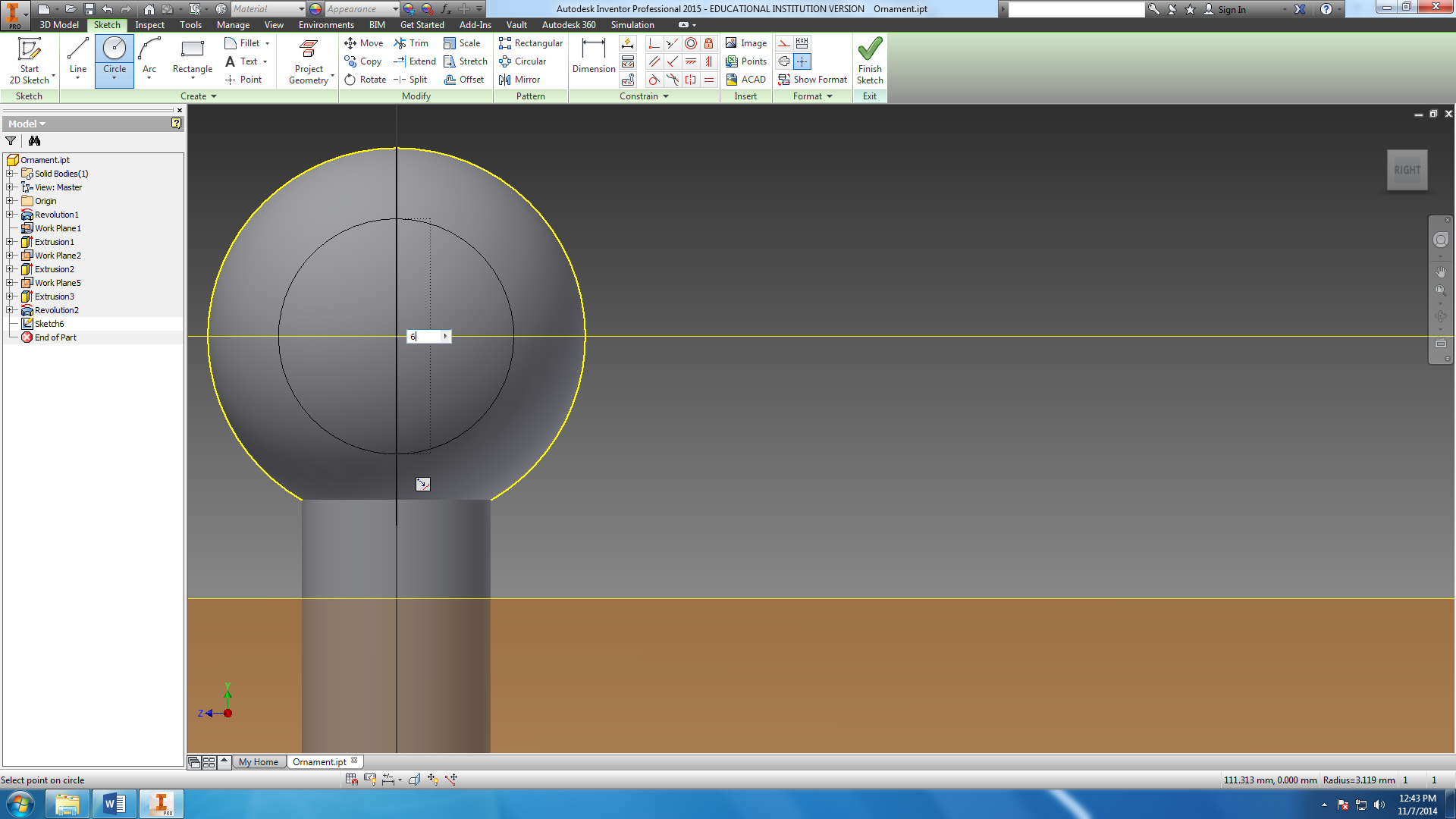 Extuded. Made it long enough. Cut.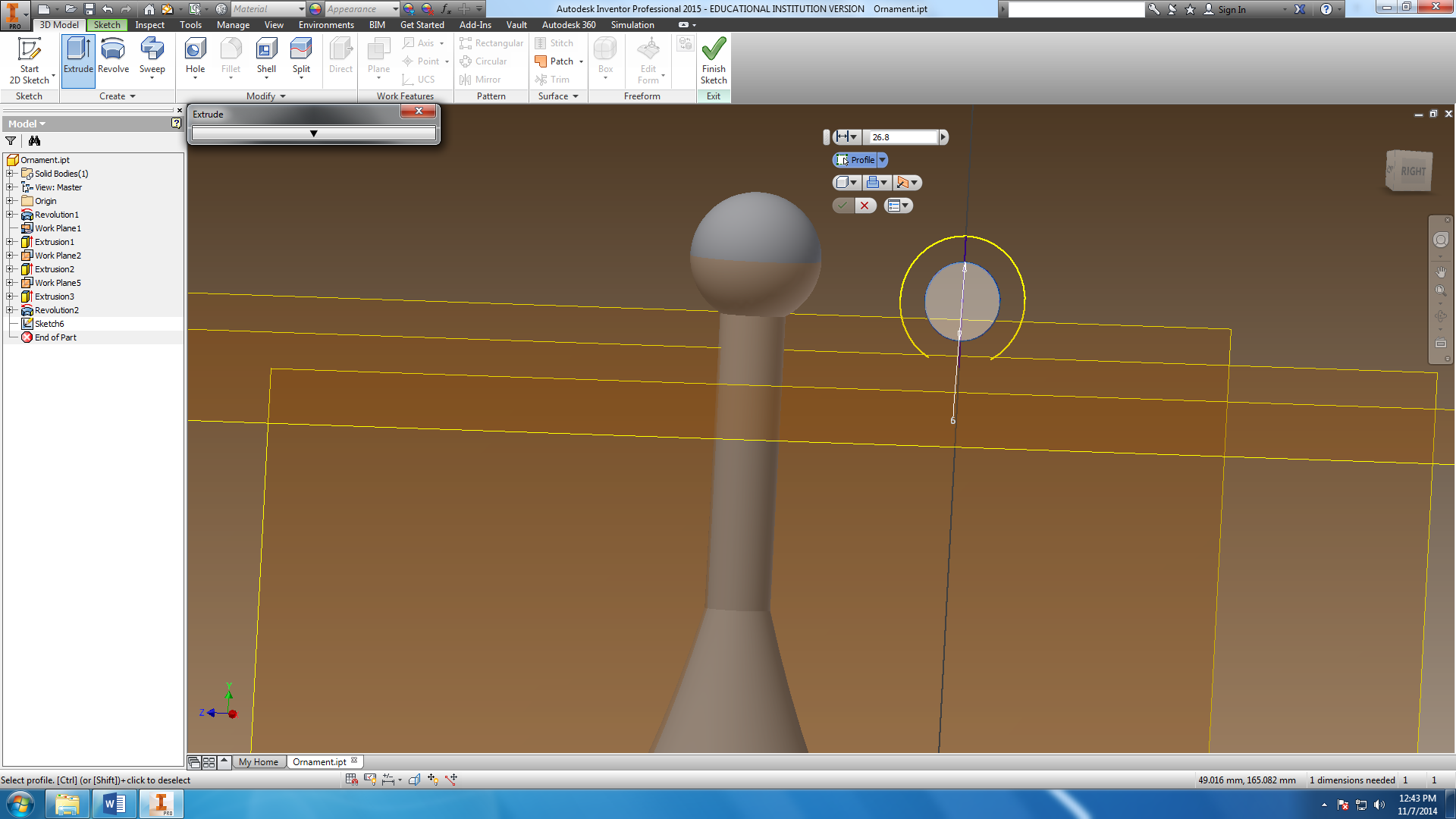 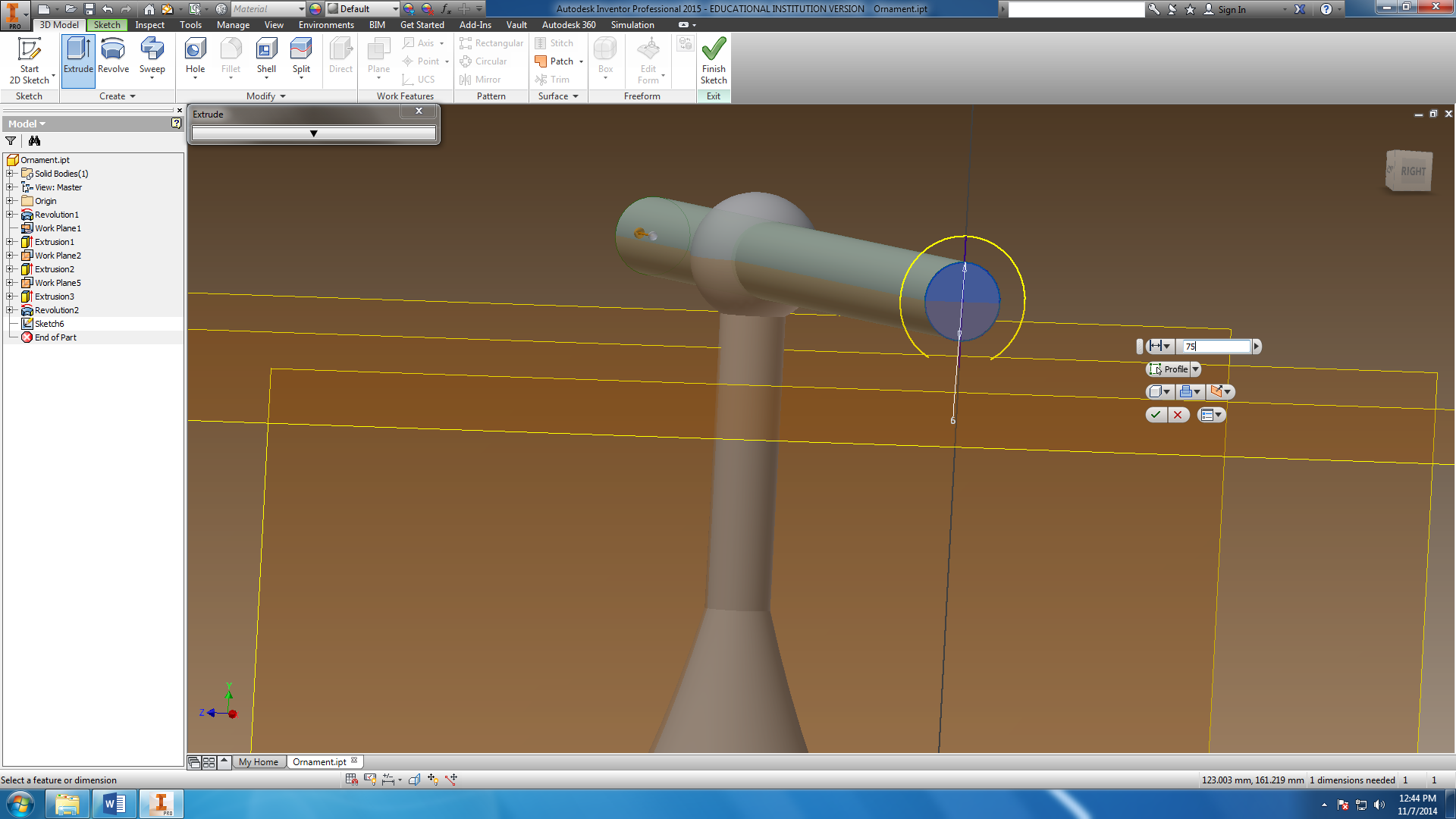 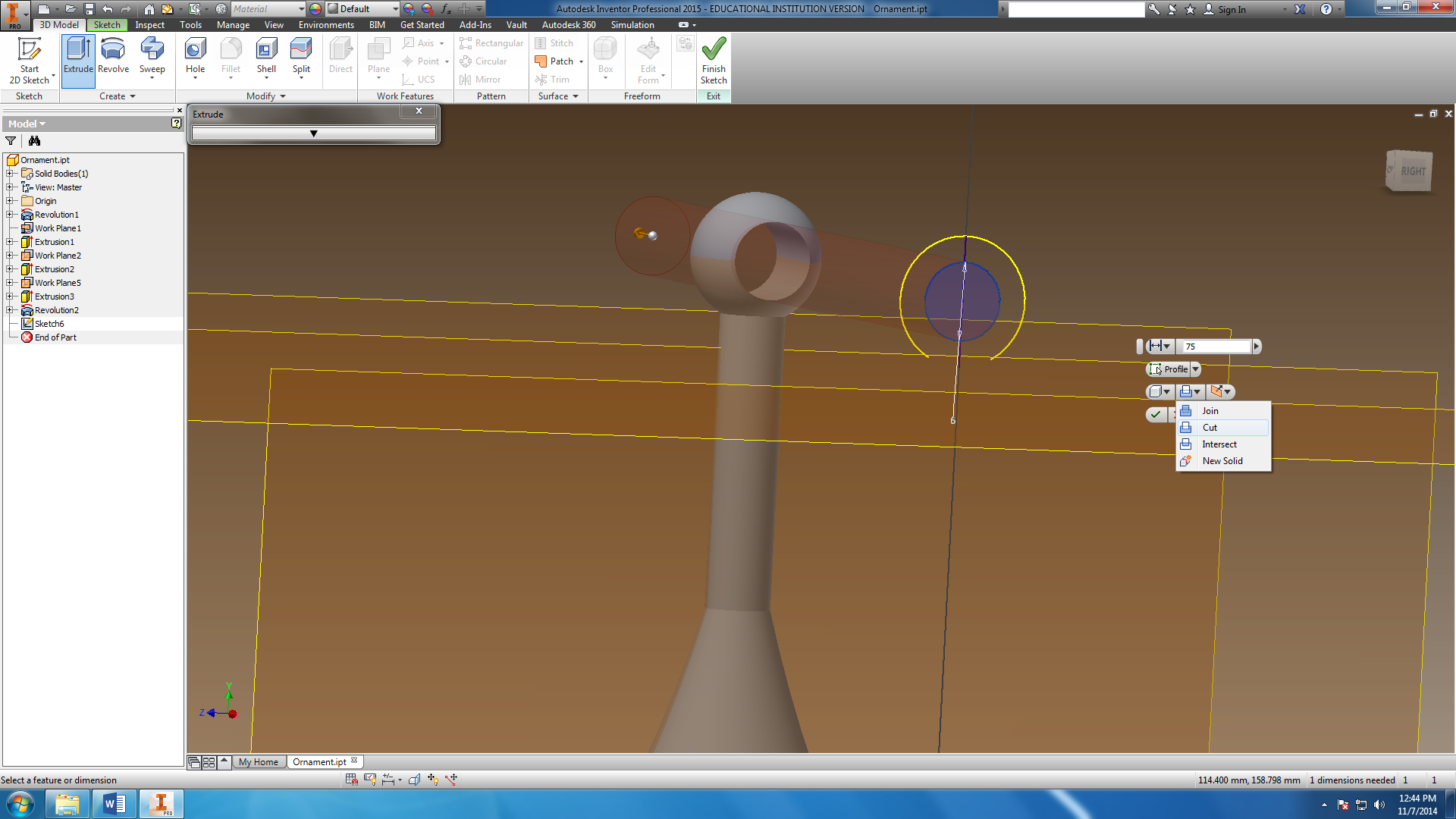 Do wireframe as needed.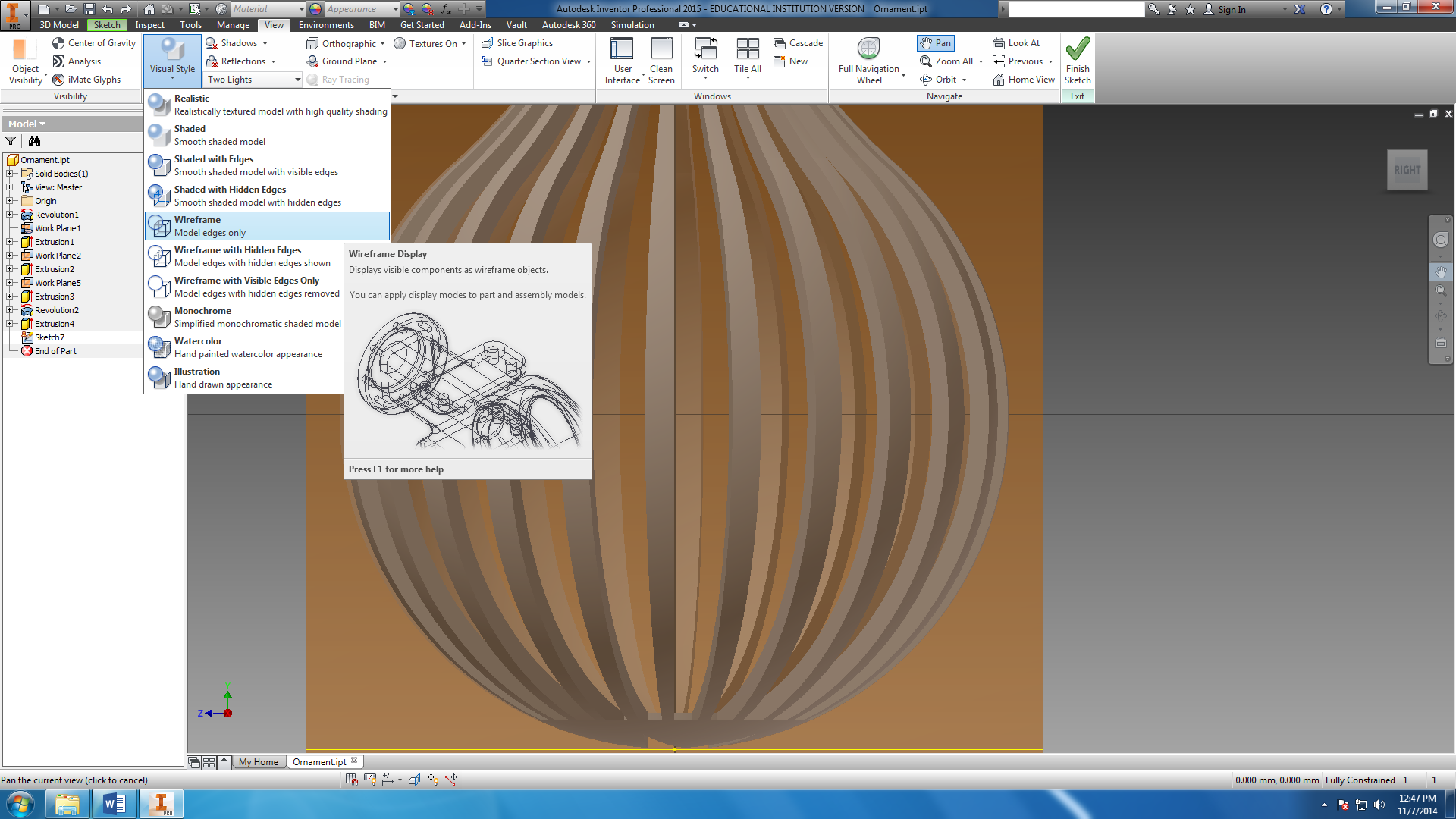 Now we’ll do the center.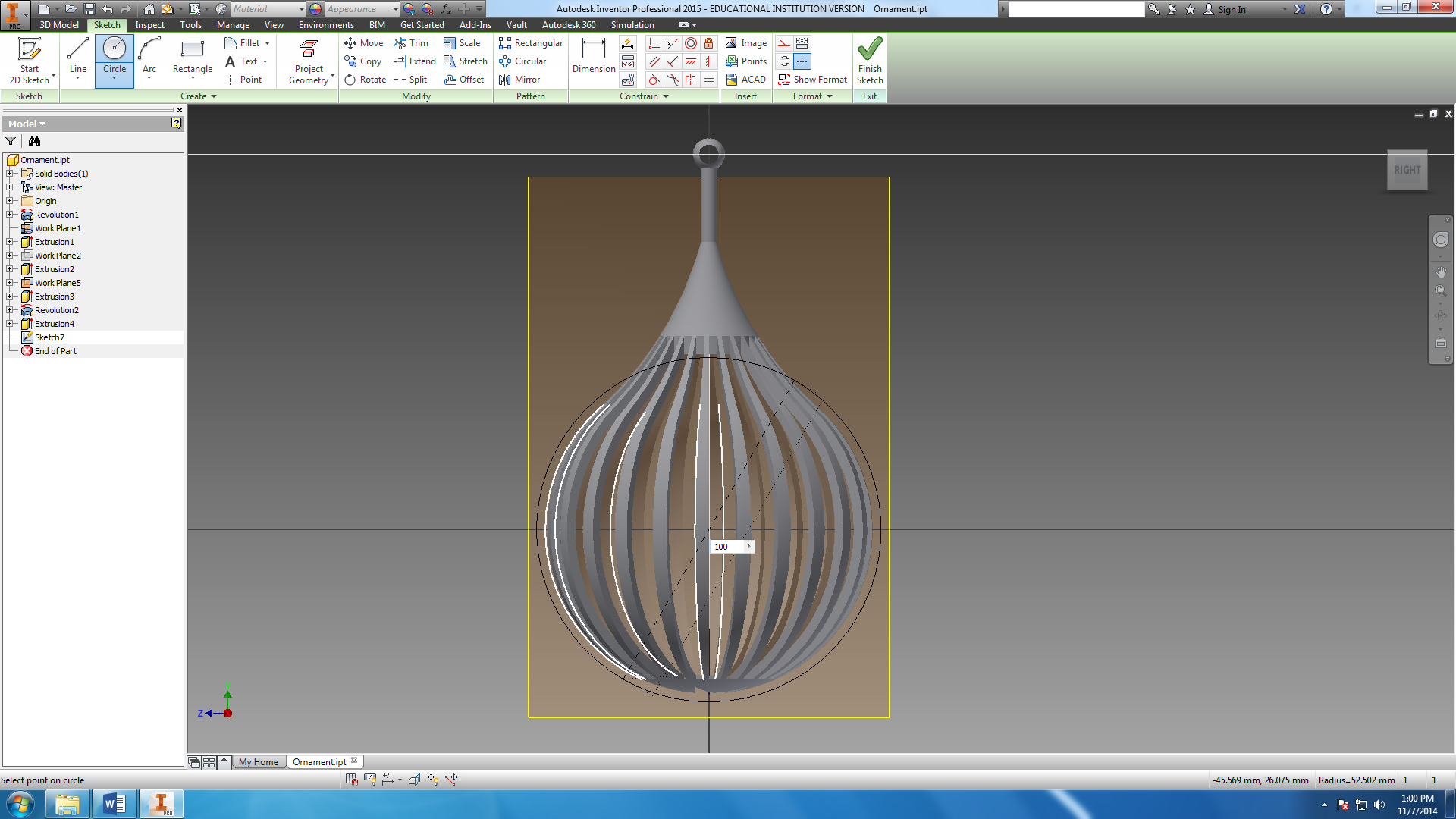 Draw a 100 mm circle again. Draw a 20mm height rectangle joined with a 10 mm height rectangle. Length doesn’t matter. Height does.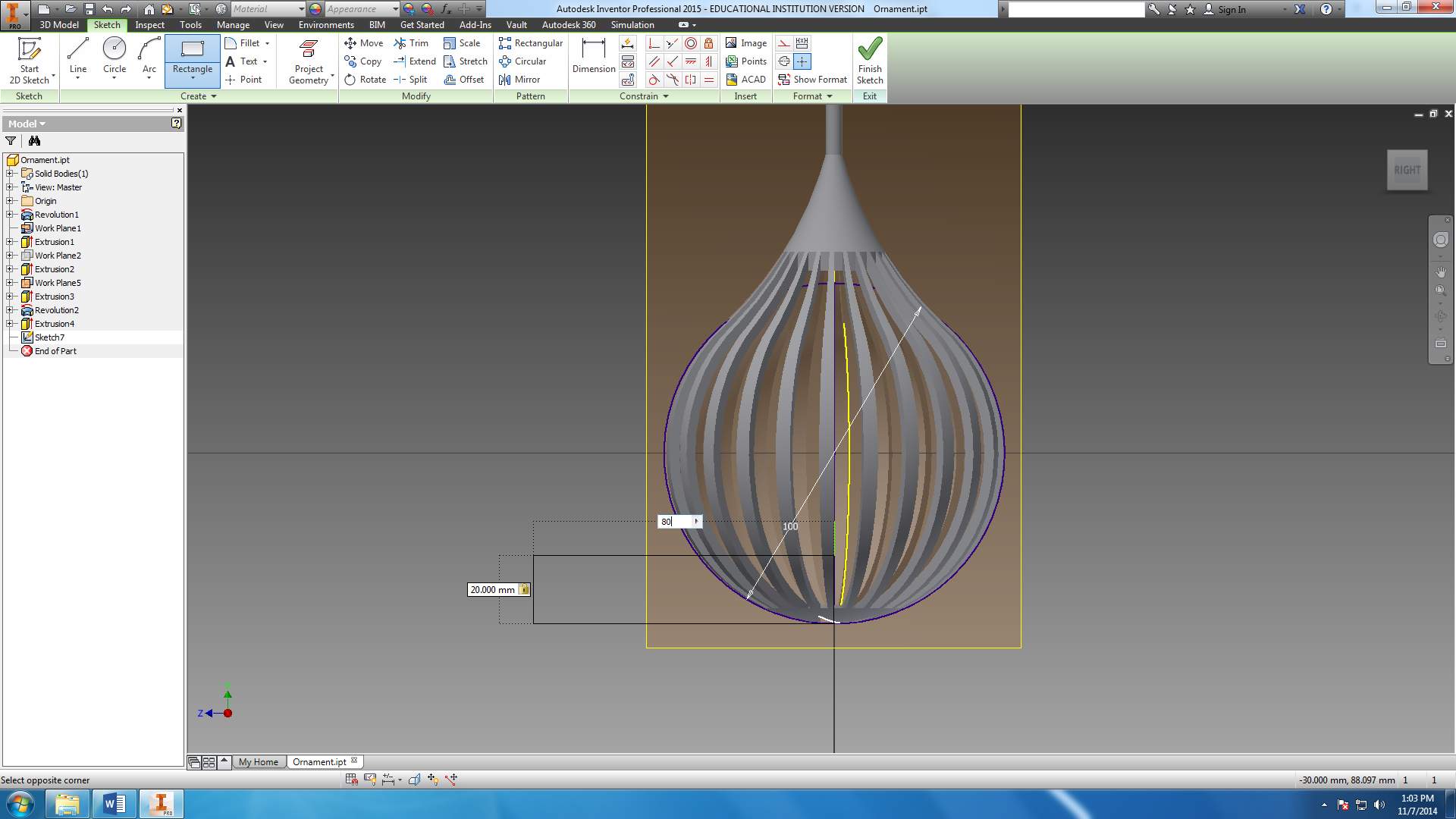 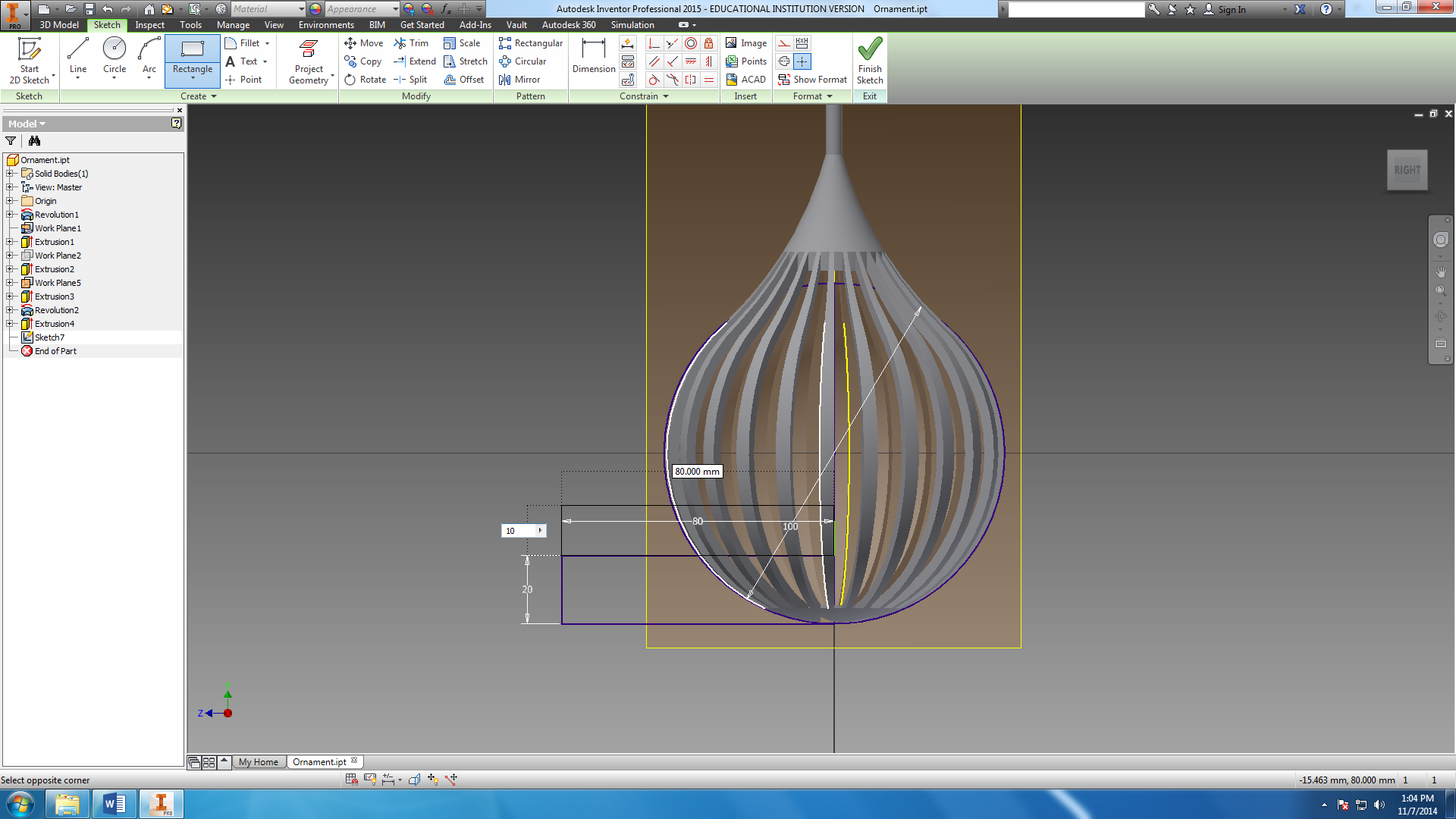 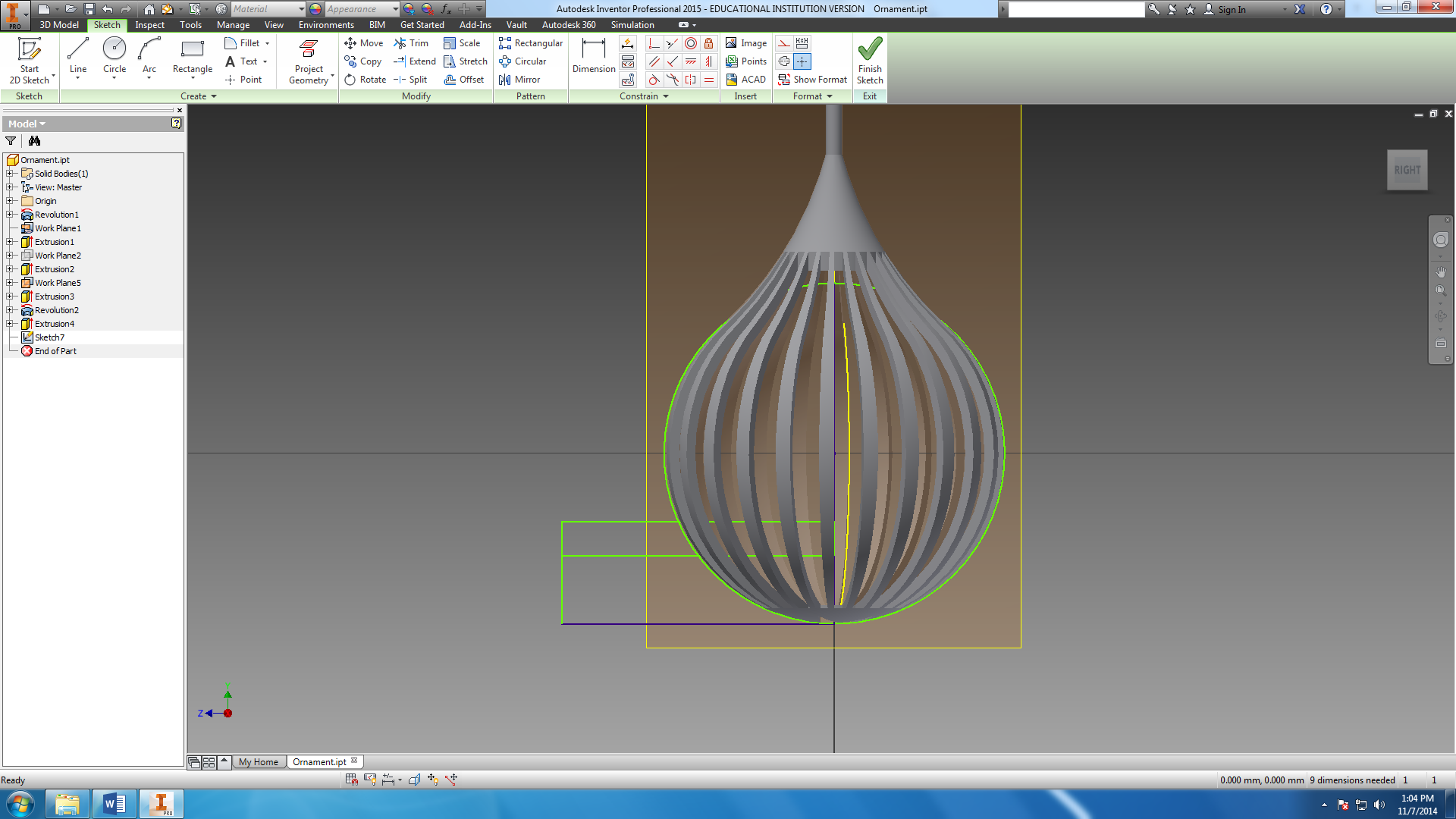 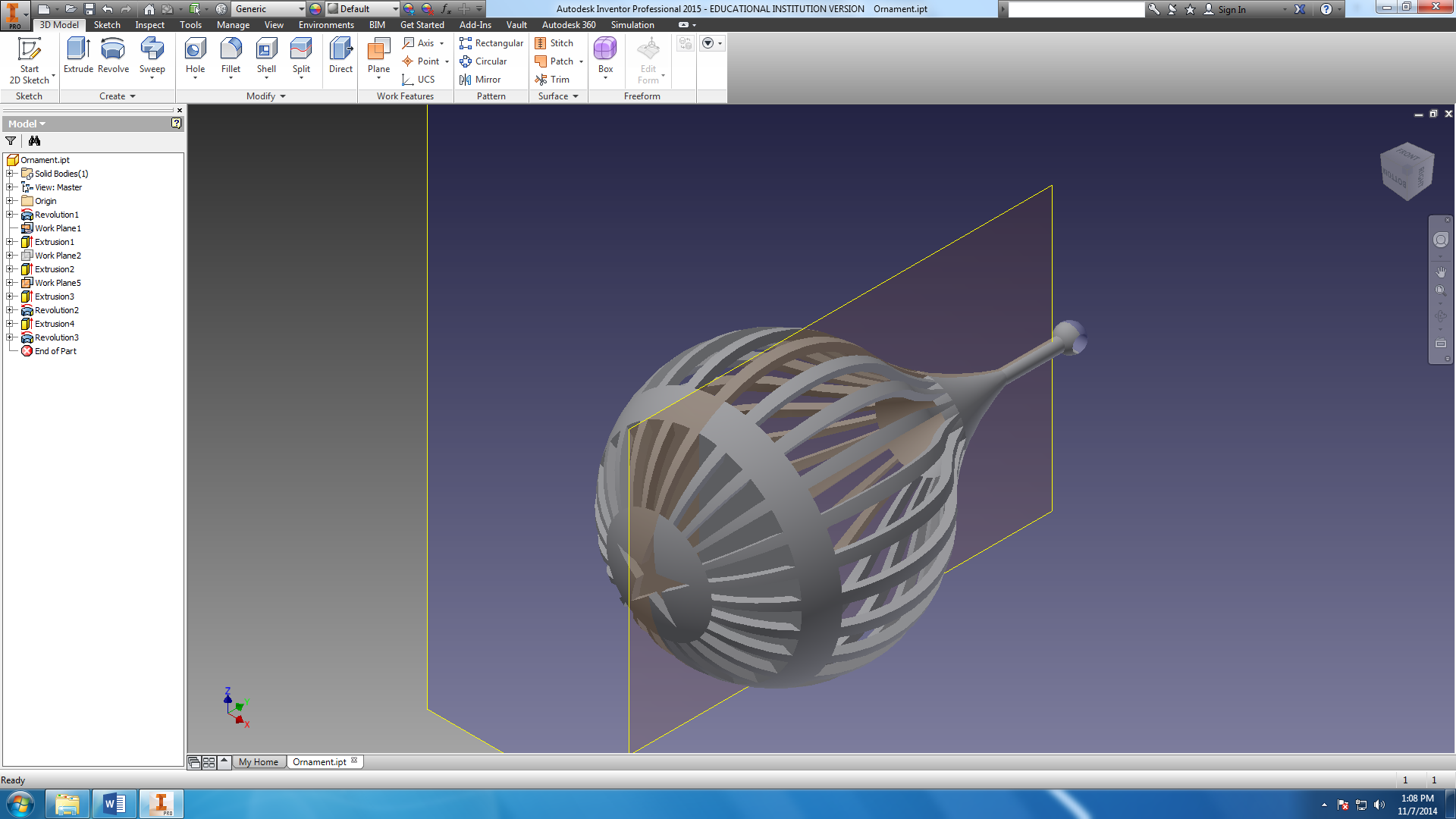 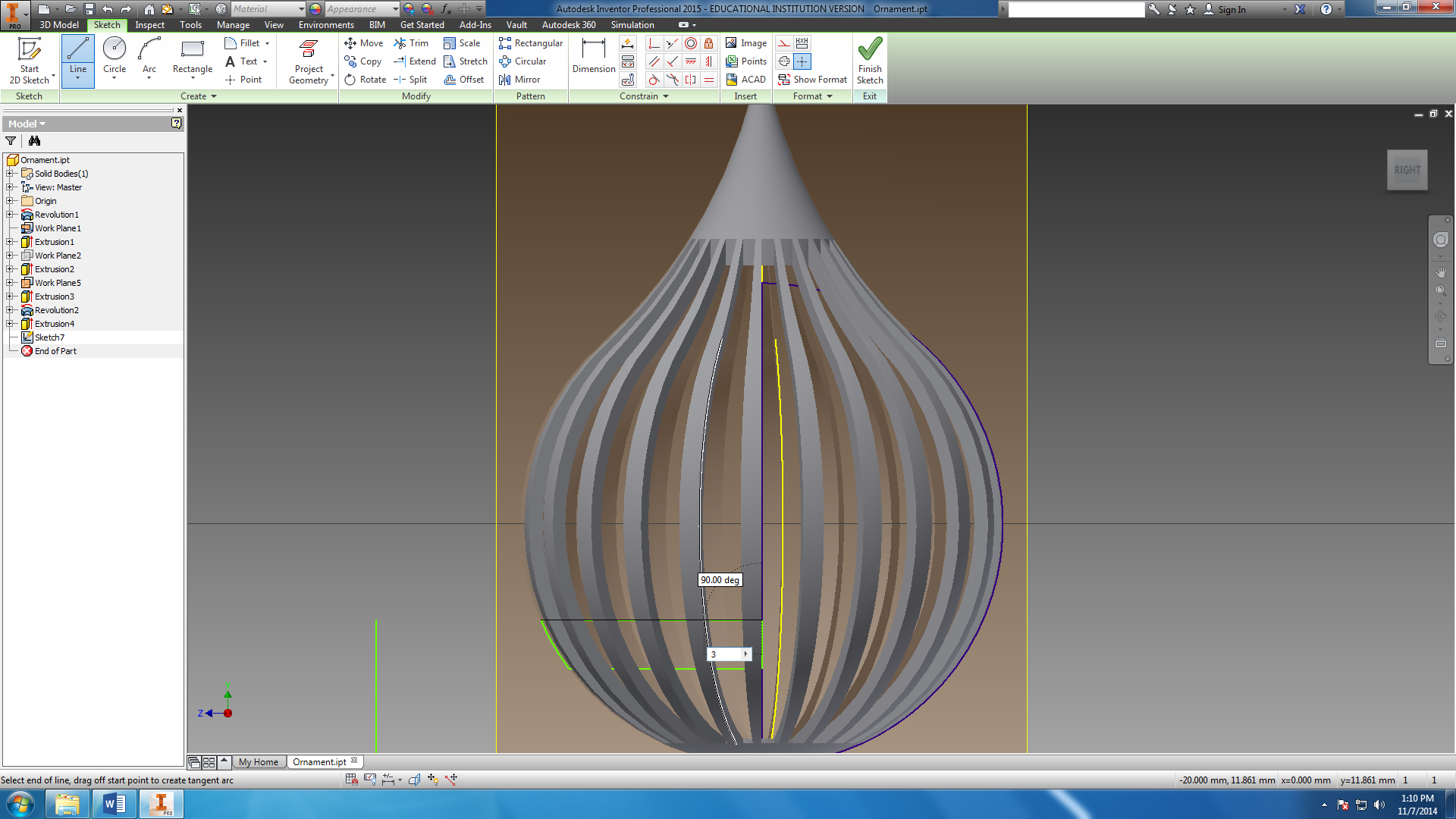 Trim off the excess.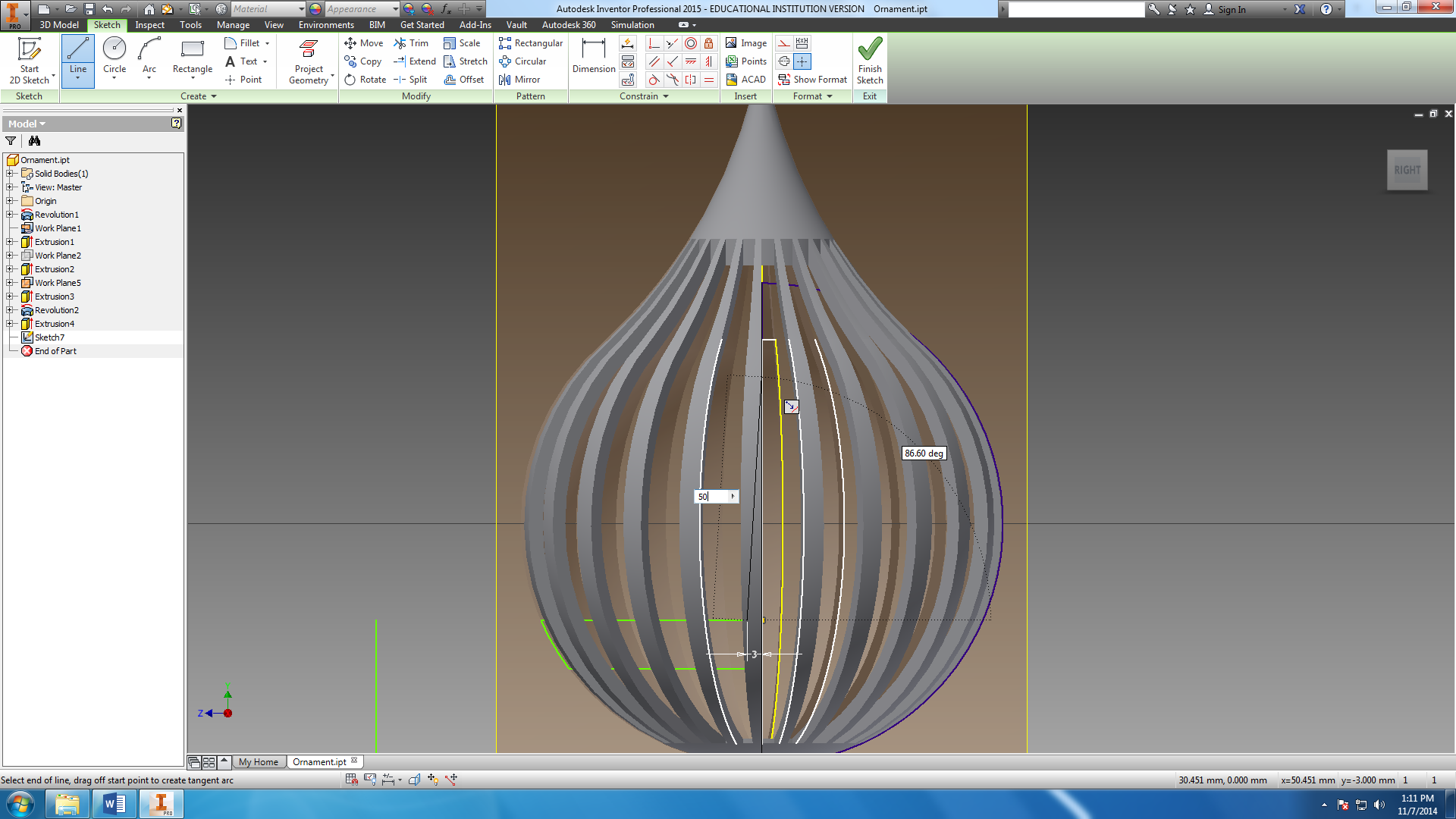 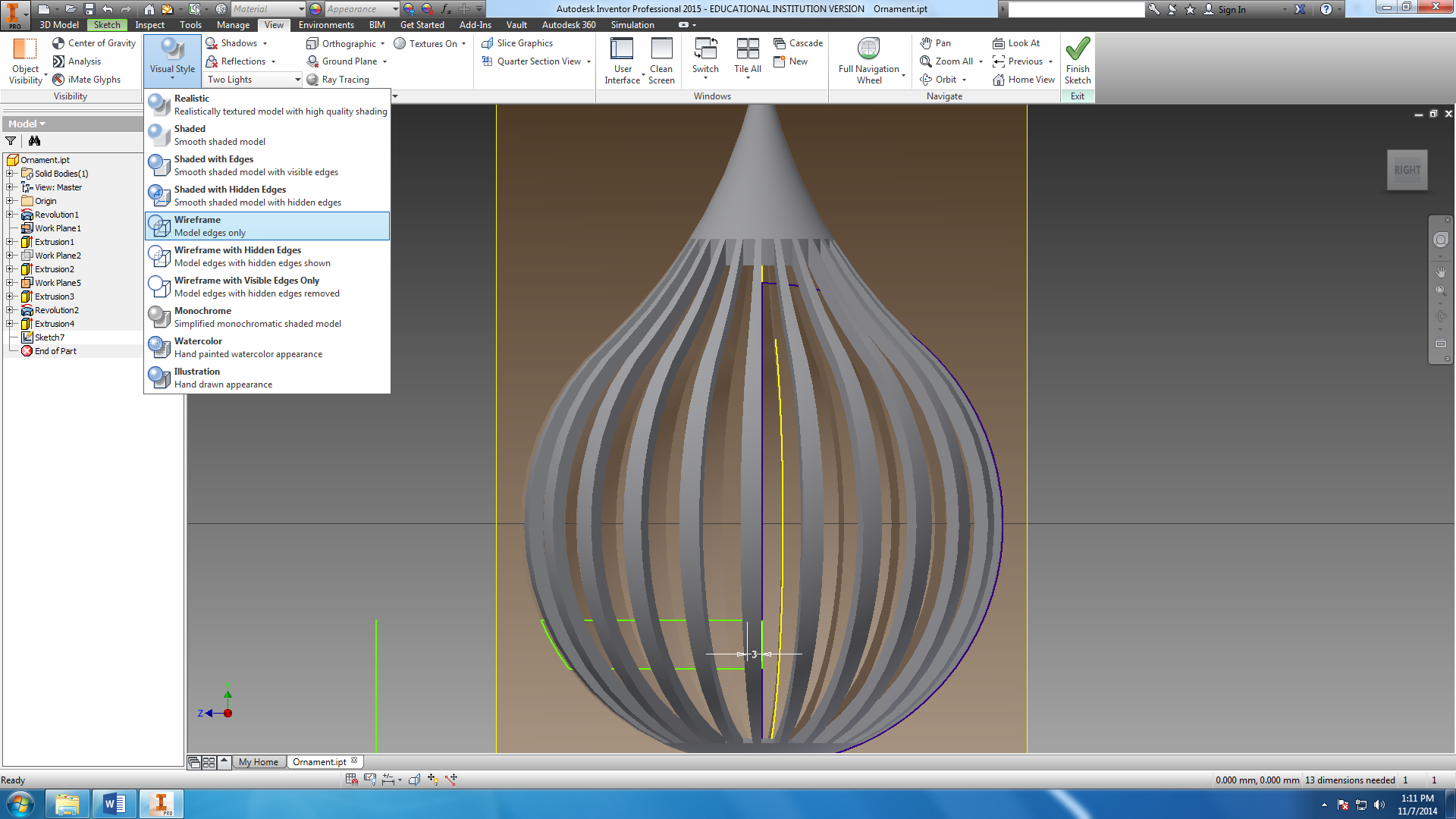 Start making your tree.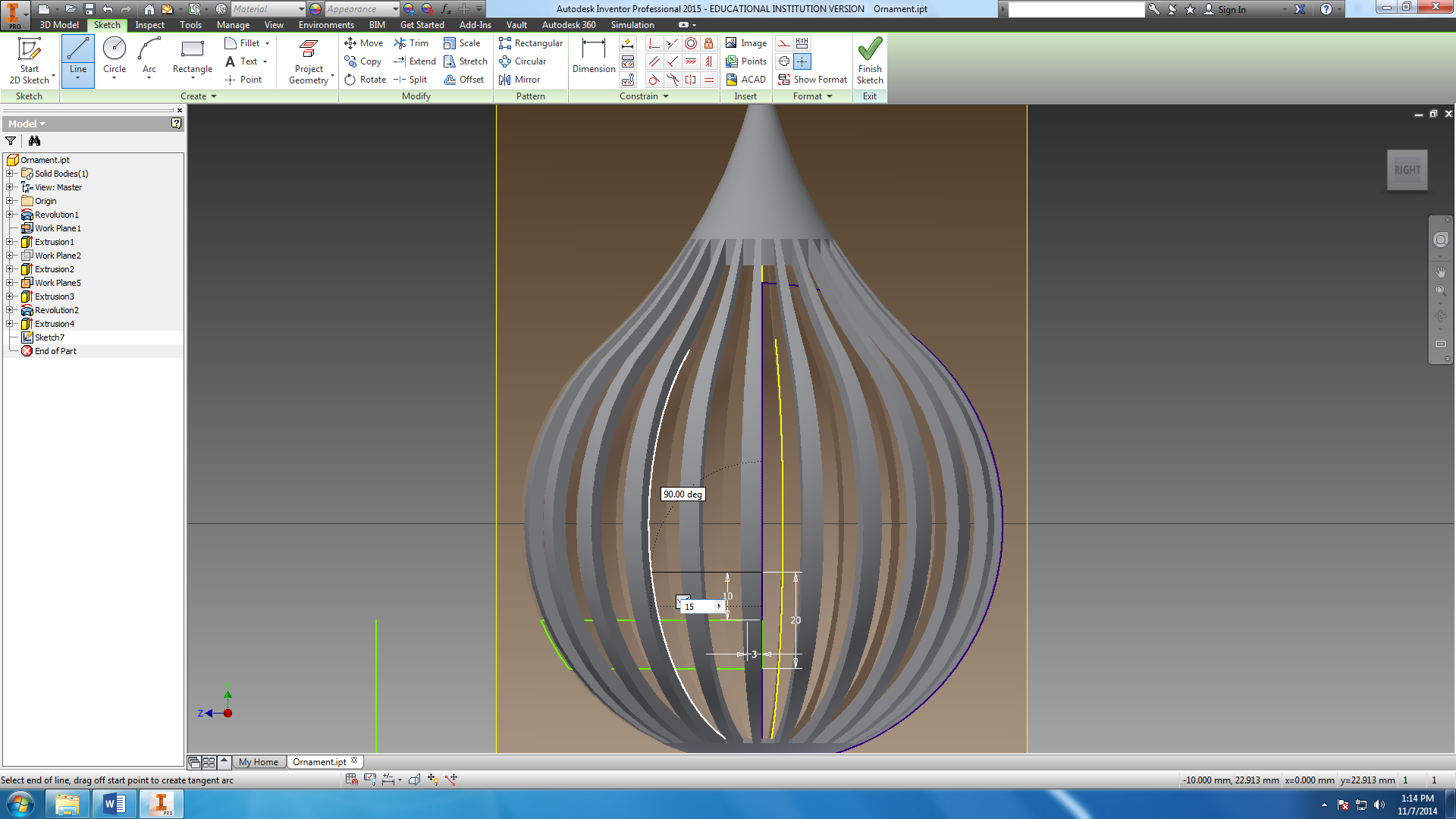 Dimensions are given below.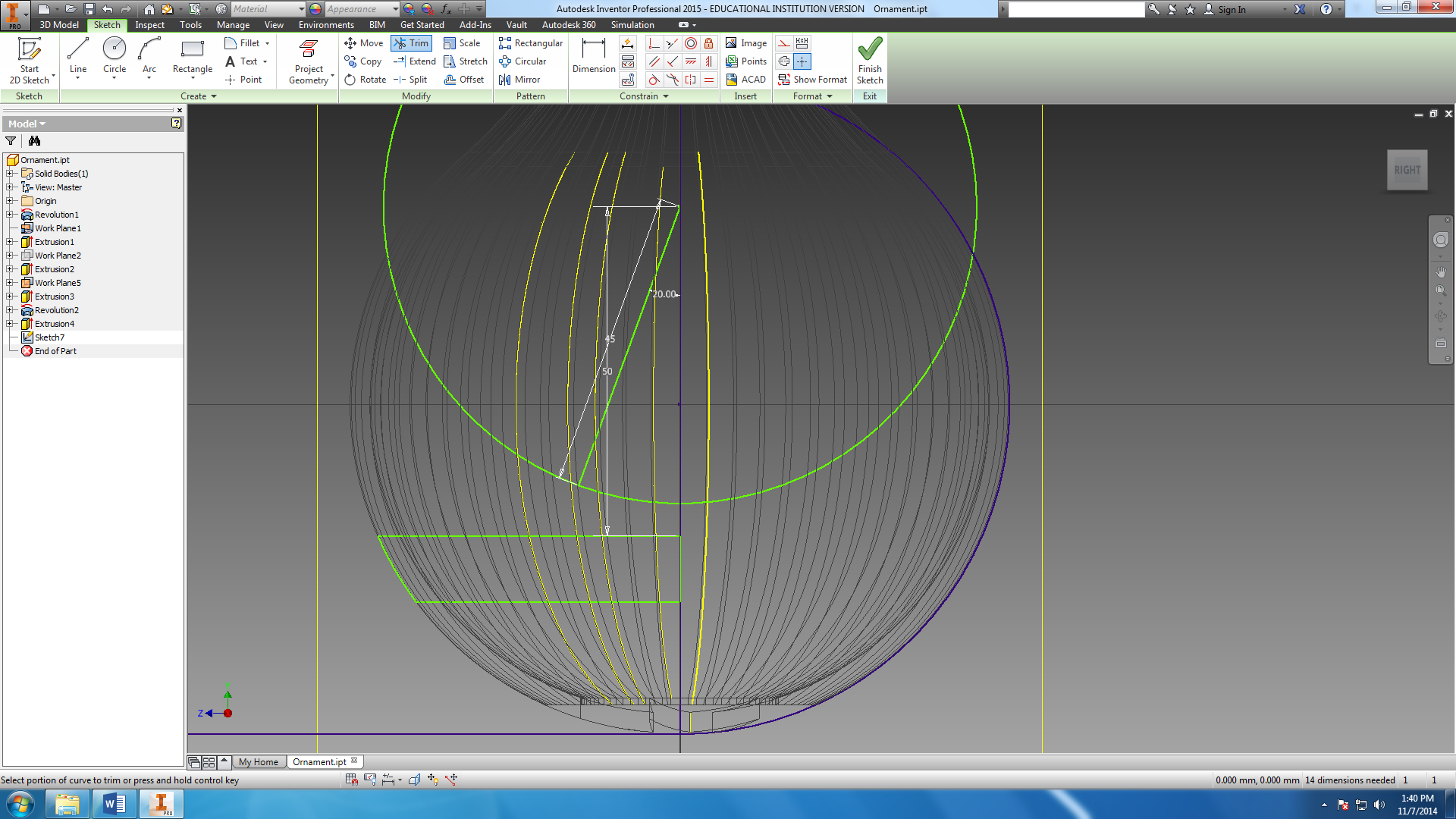 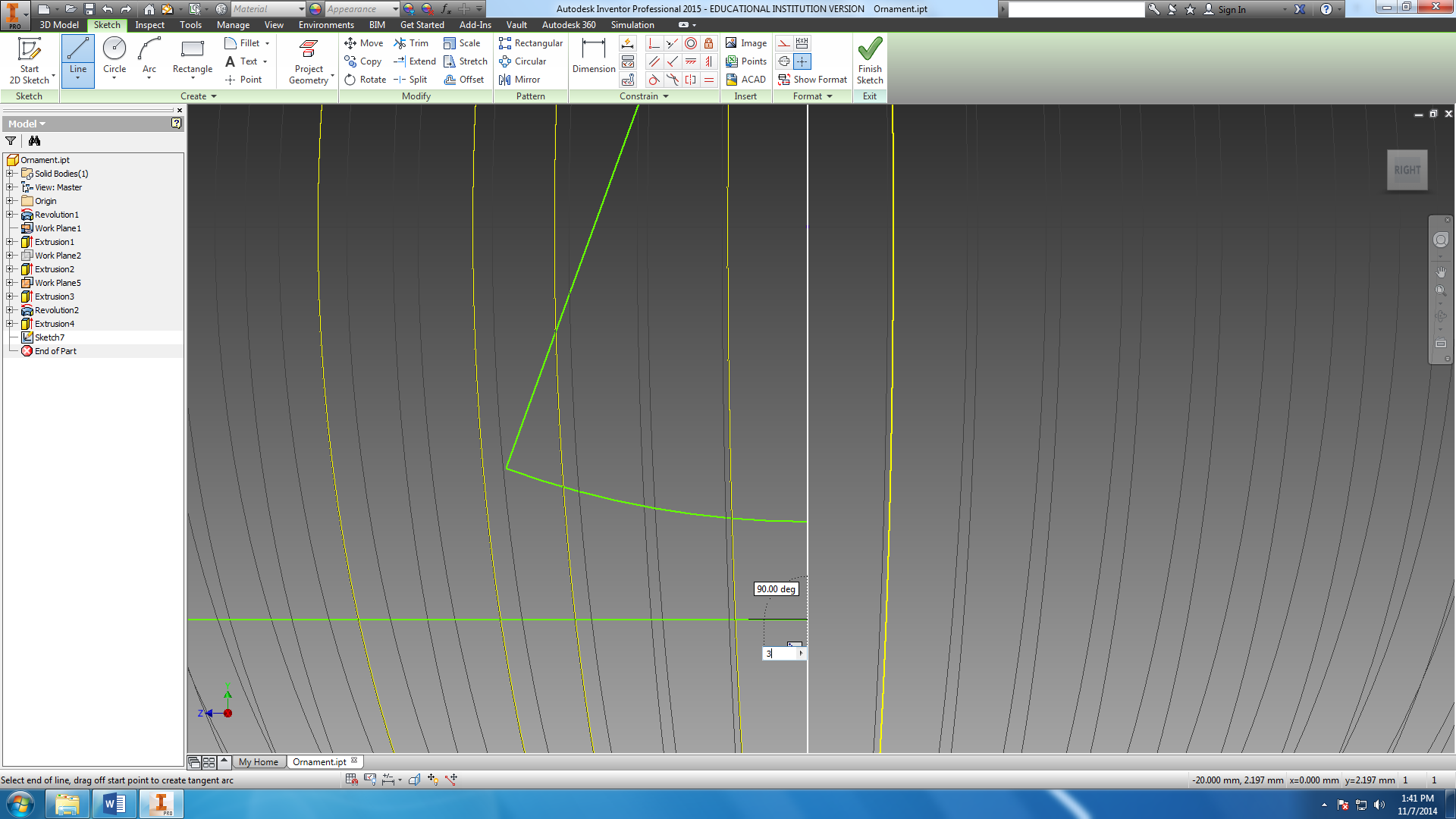 Connect the lines.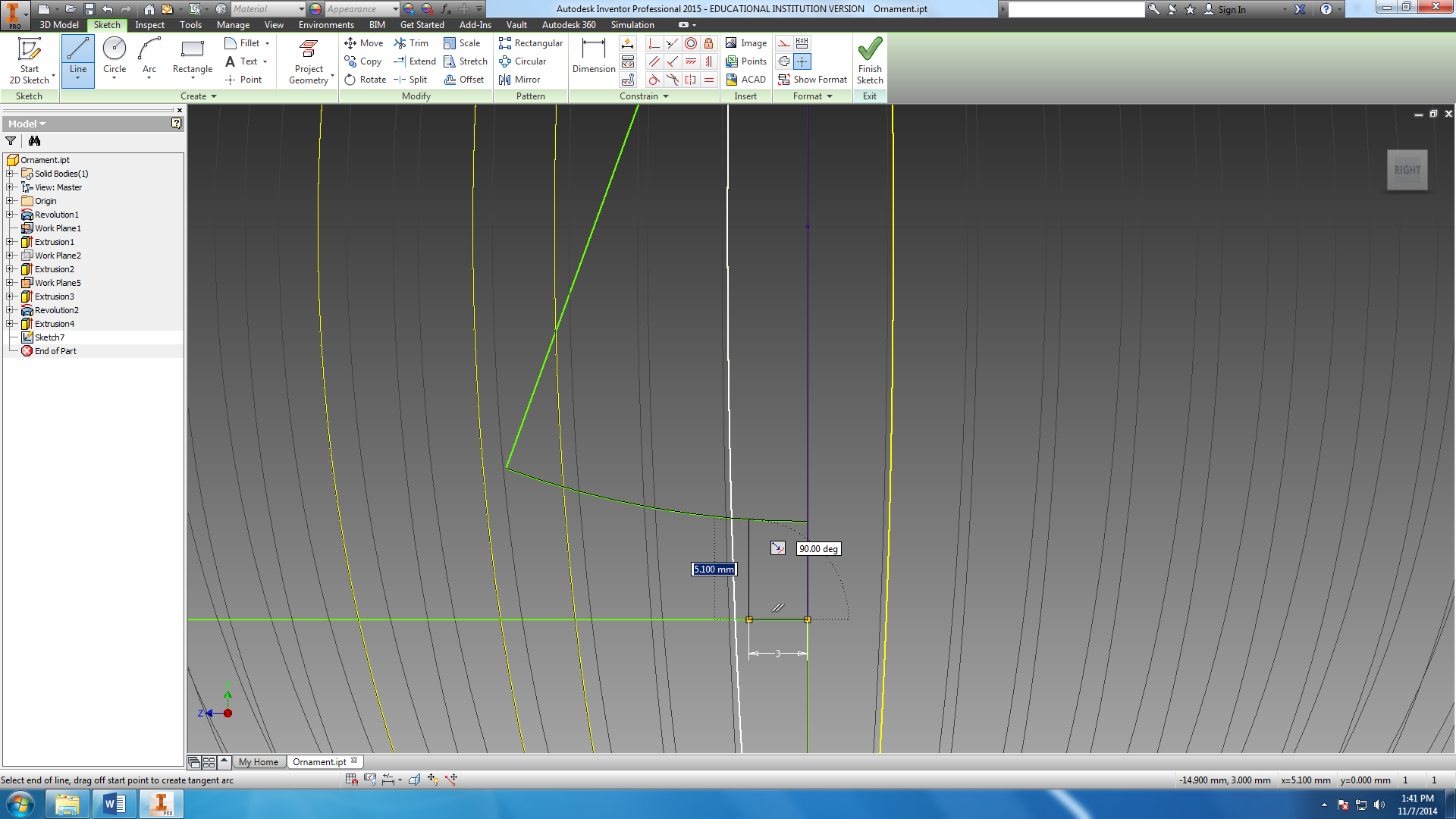 Trim off excess. Remove dimensions as necessary for revolving.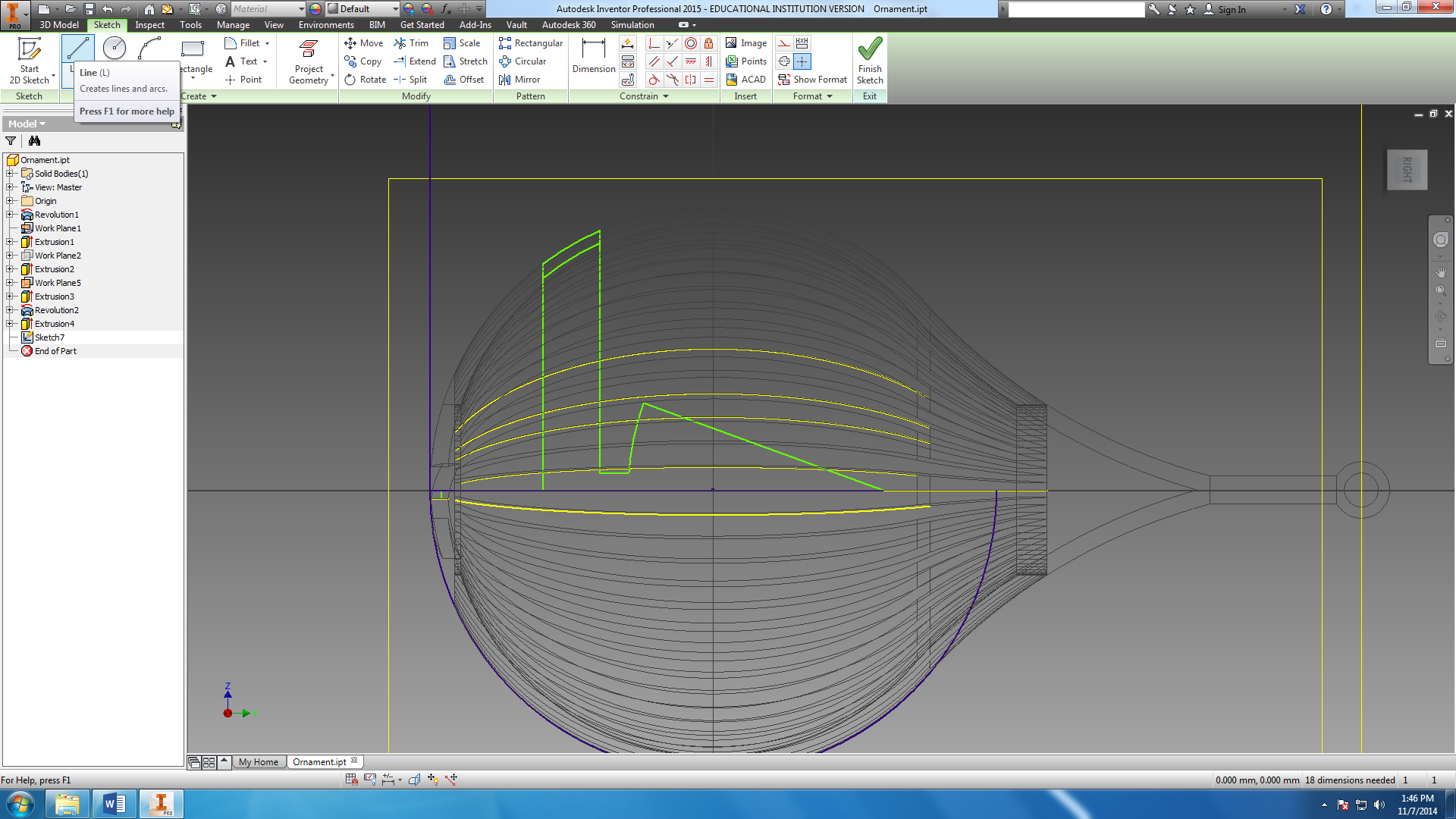 Revolve. Sometimes, you get error messages, but if you remove the dimensions and check to see the object is closed, it’s fine. 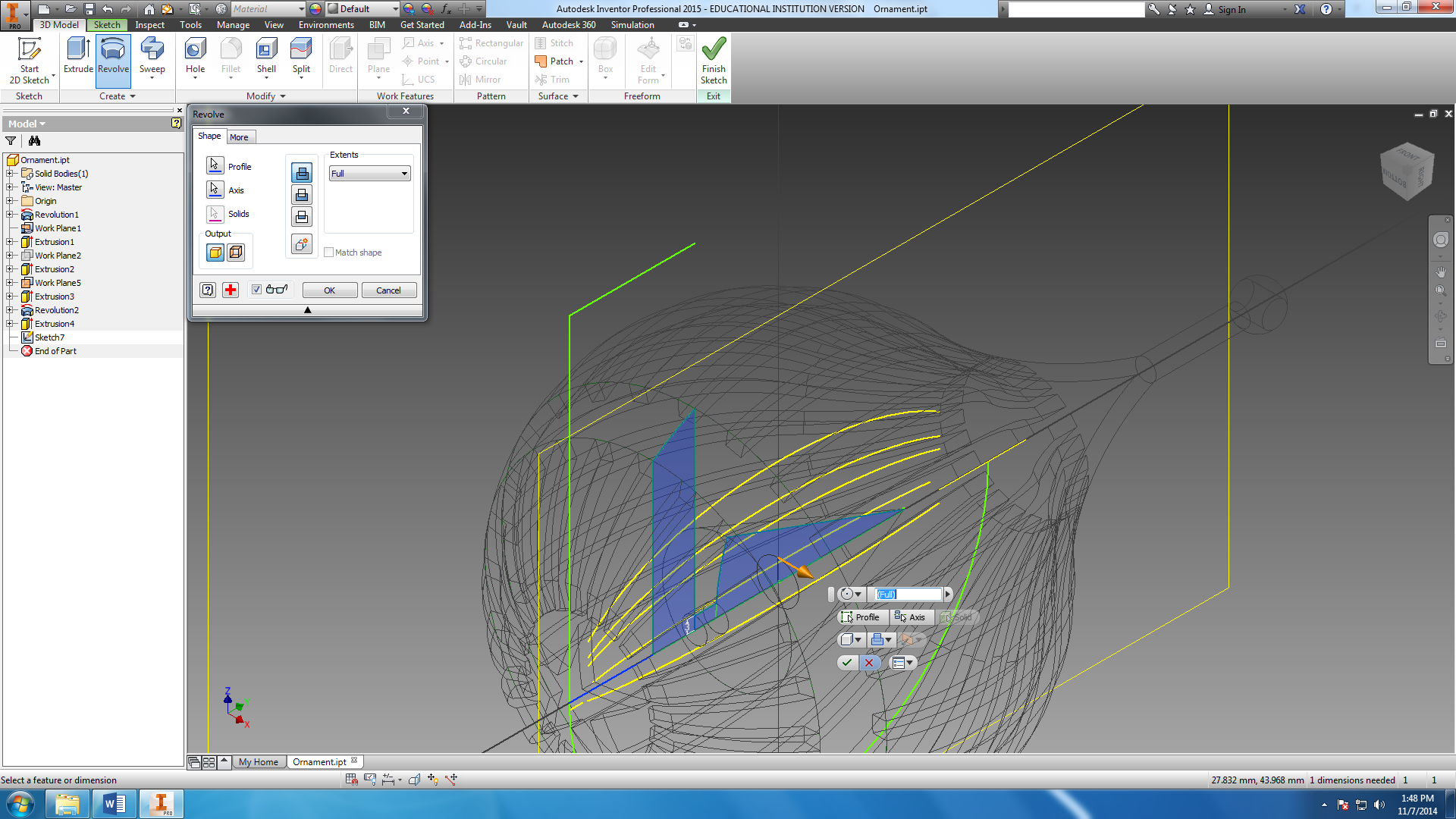 Here’s your basic tree.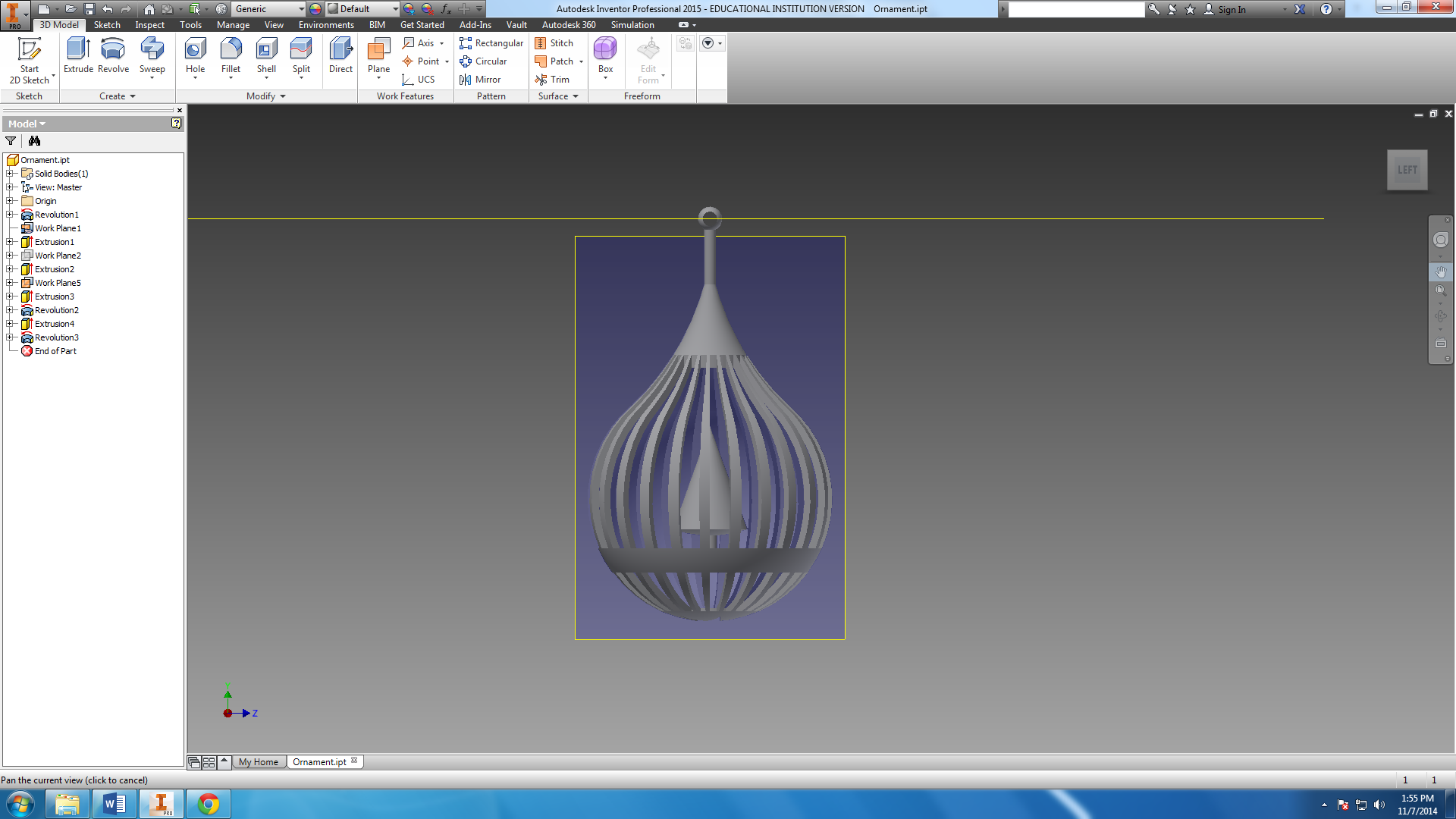 Some closeups.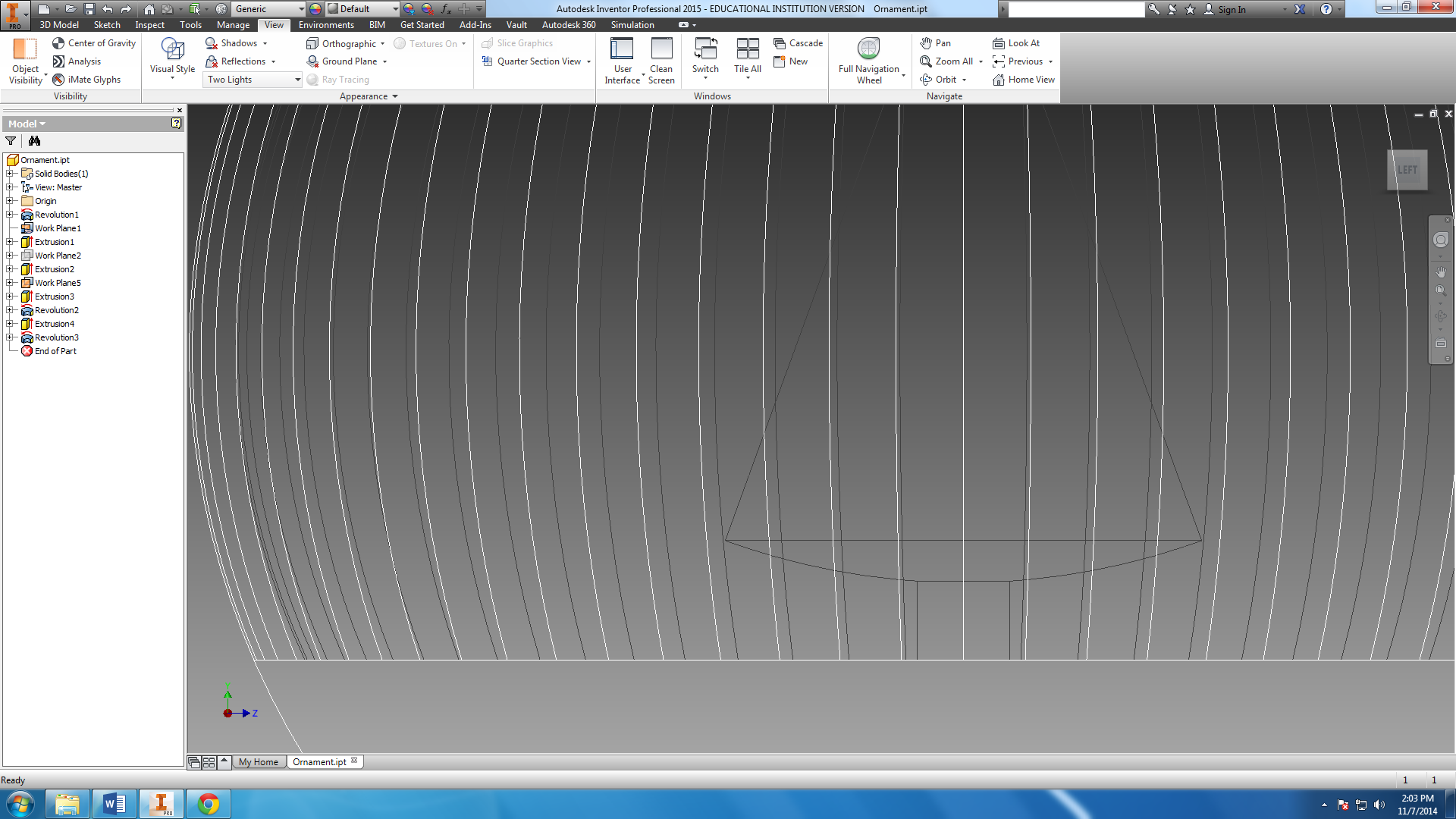 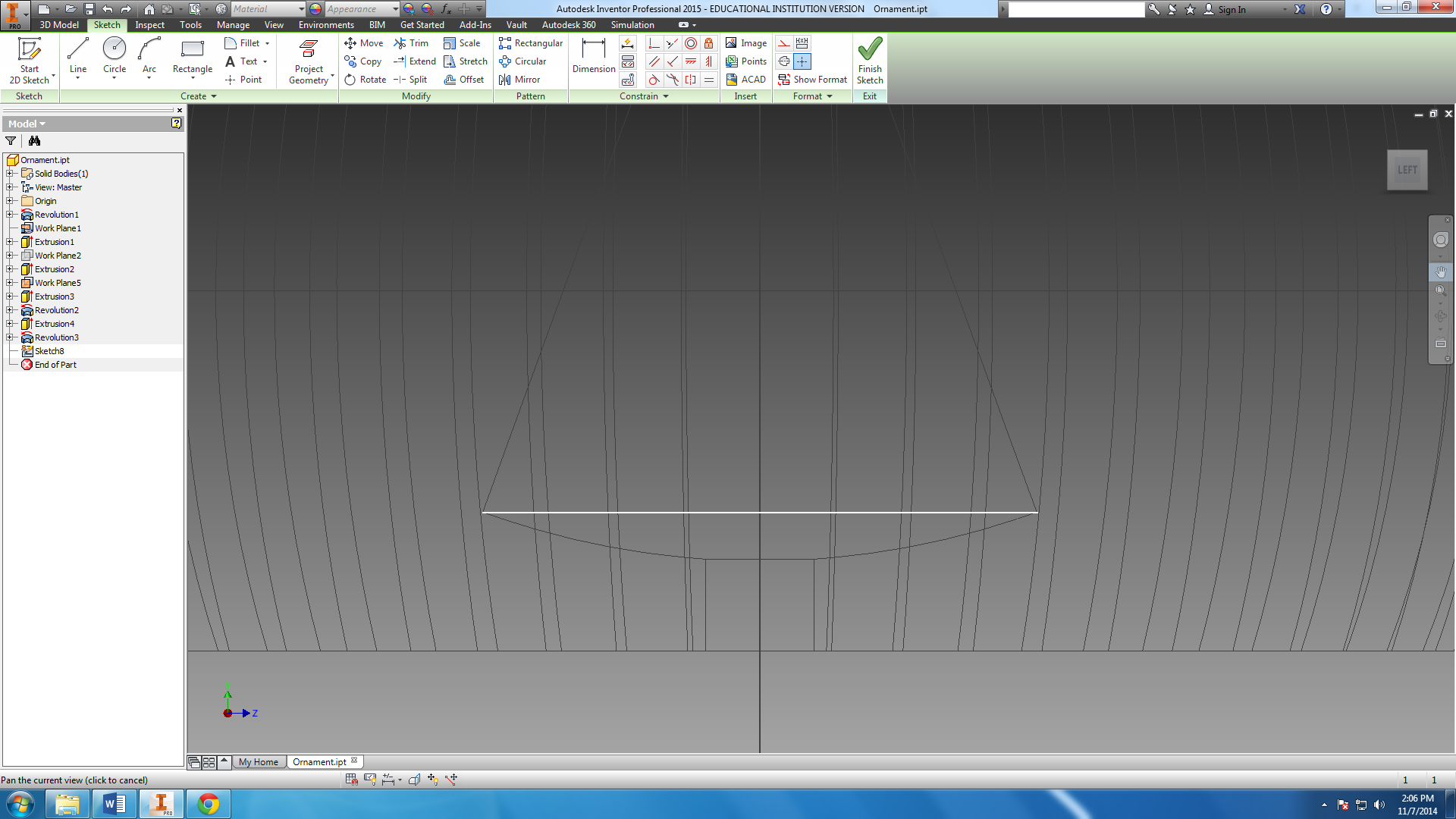 This is where details start happening, and things get interesting.Draw a small 2mm circle at the top of the tree. Trim off everything except the half circle outside the triangle.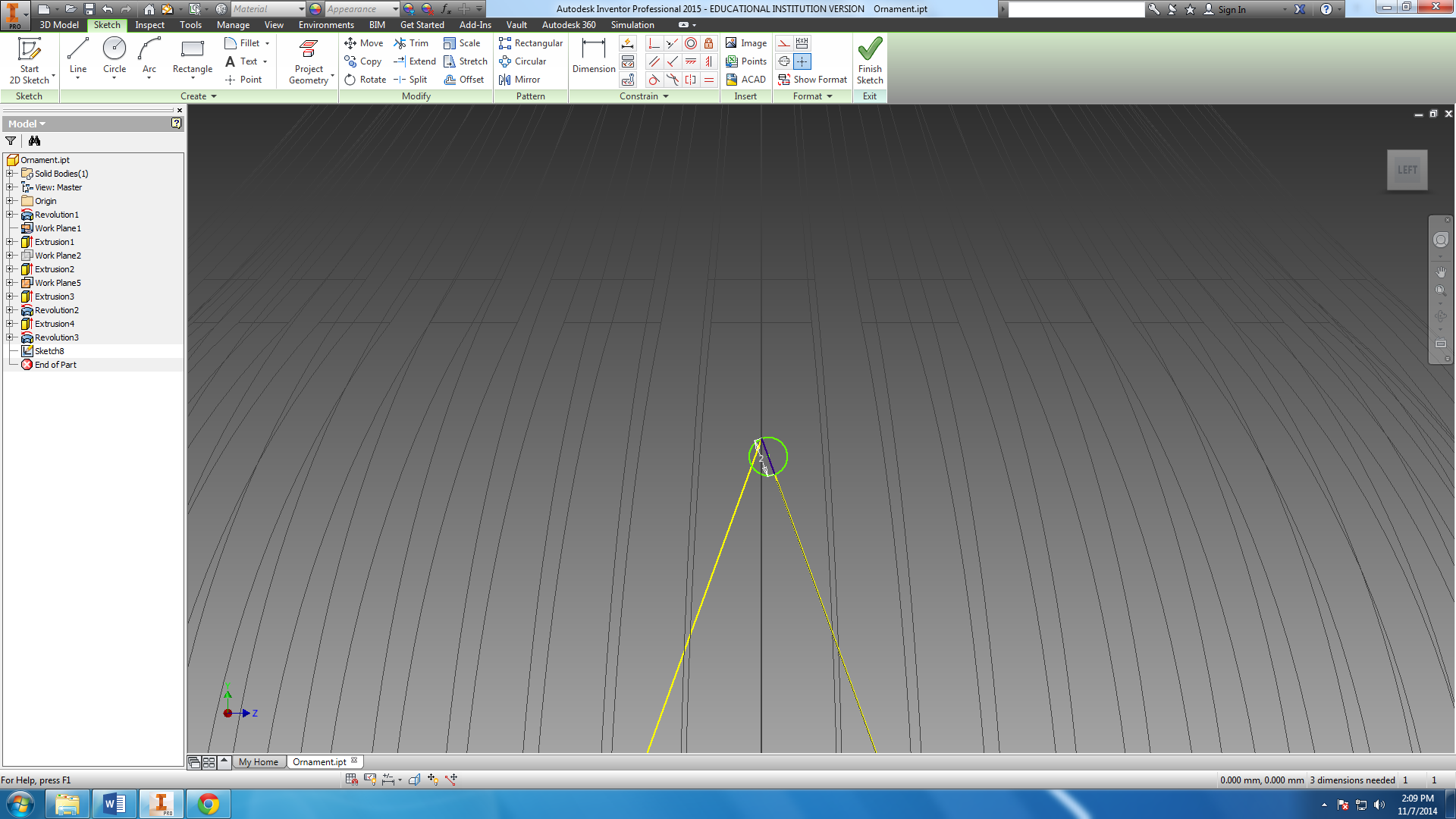 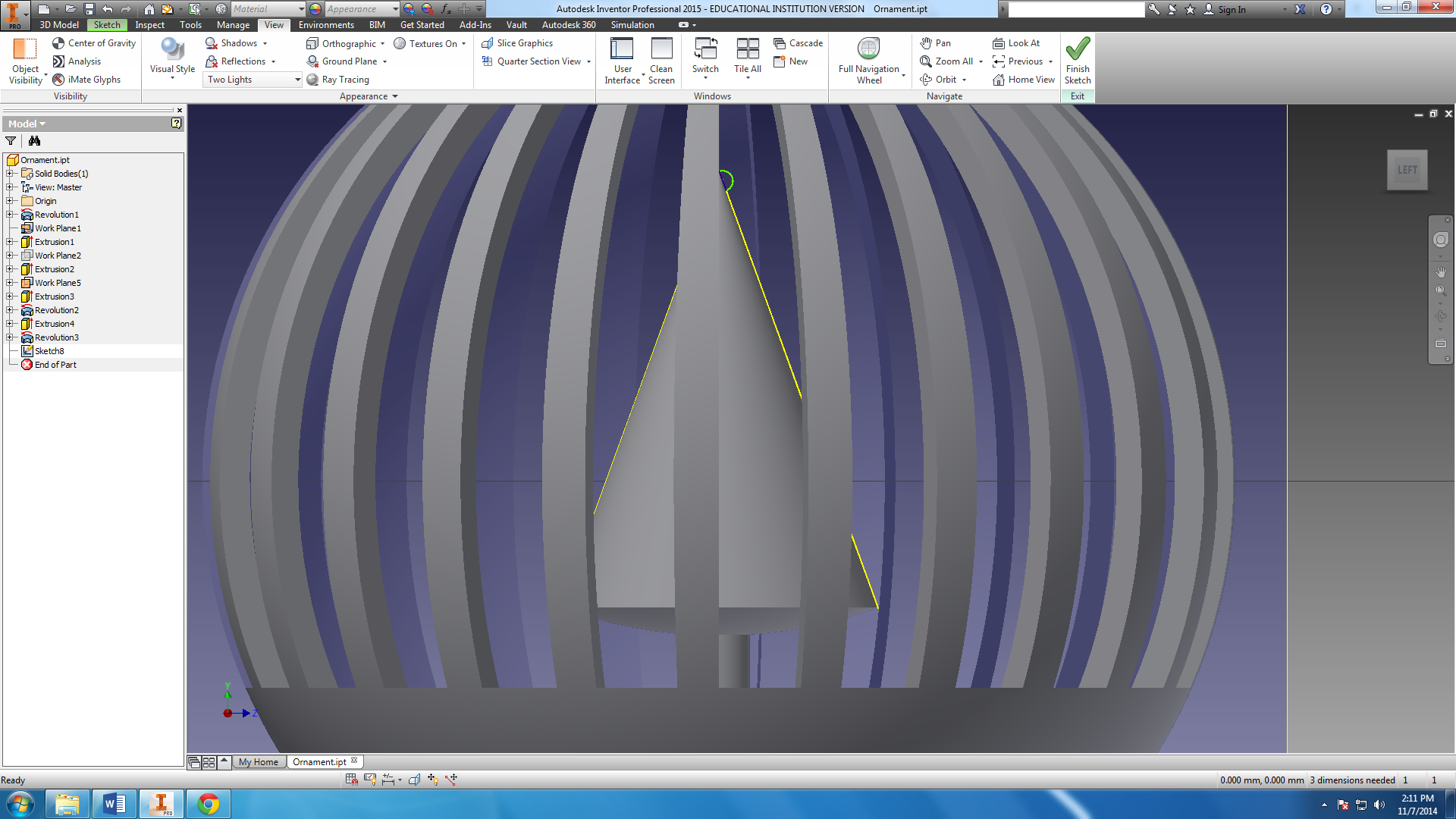 Like this.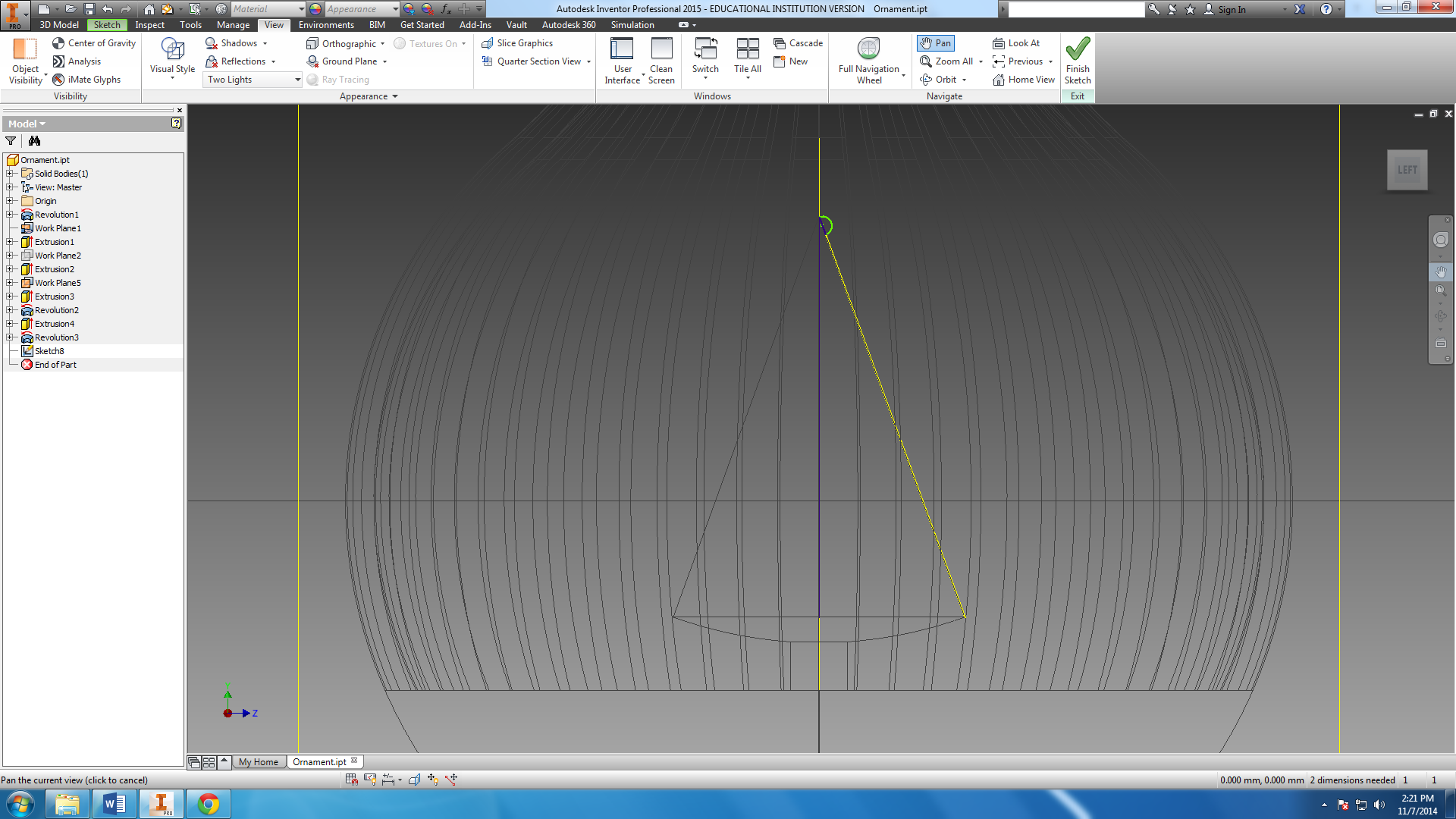 Go to 3D model, select coil.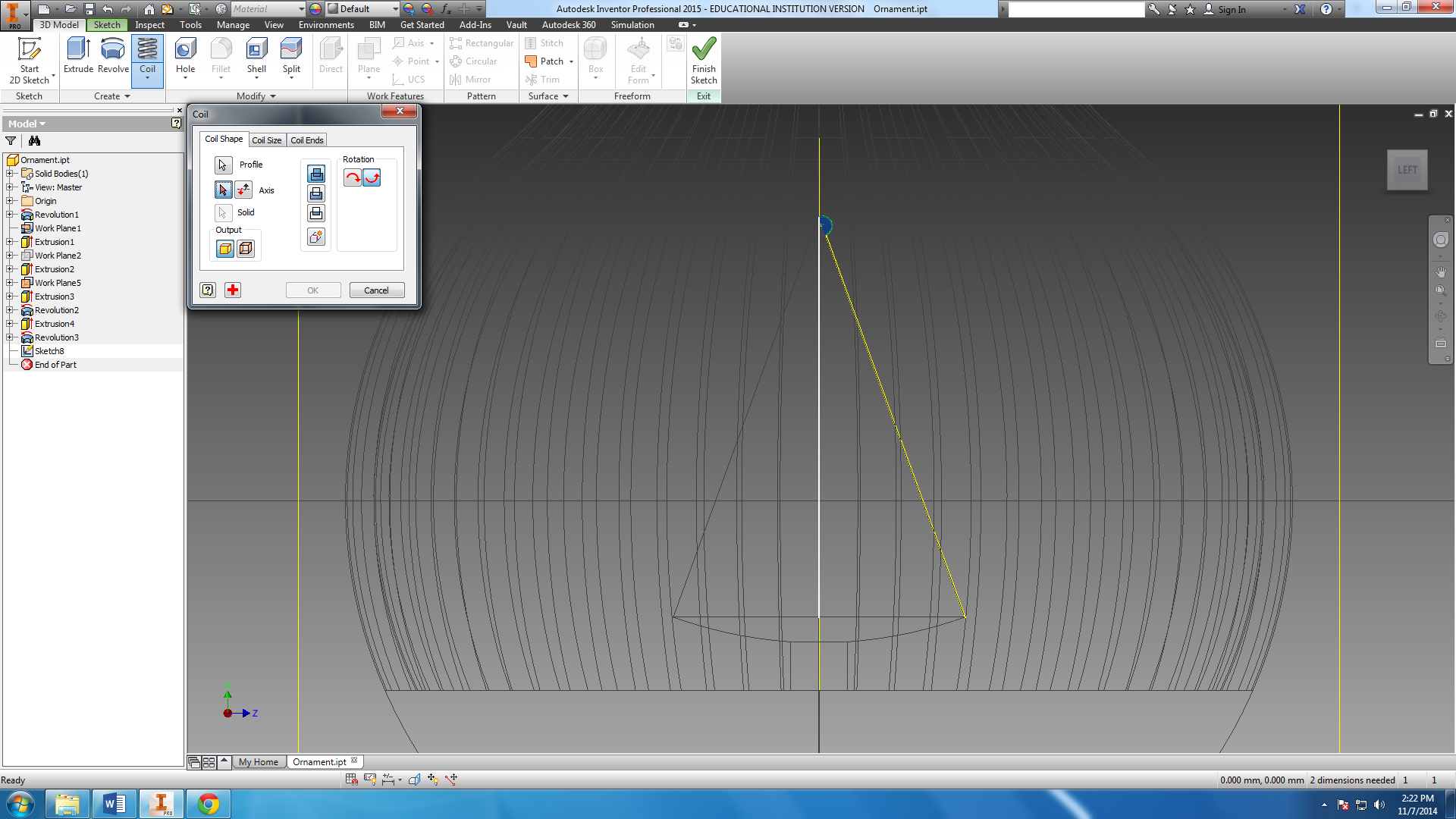 Use the dimensions as shown below. If these don’t work, play around with it until you get a green spiral shape that matches the tree.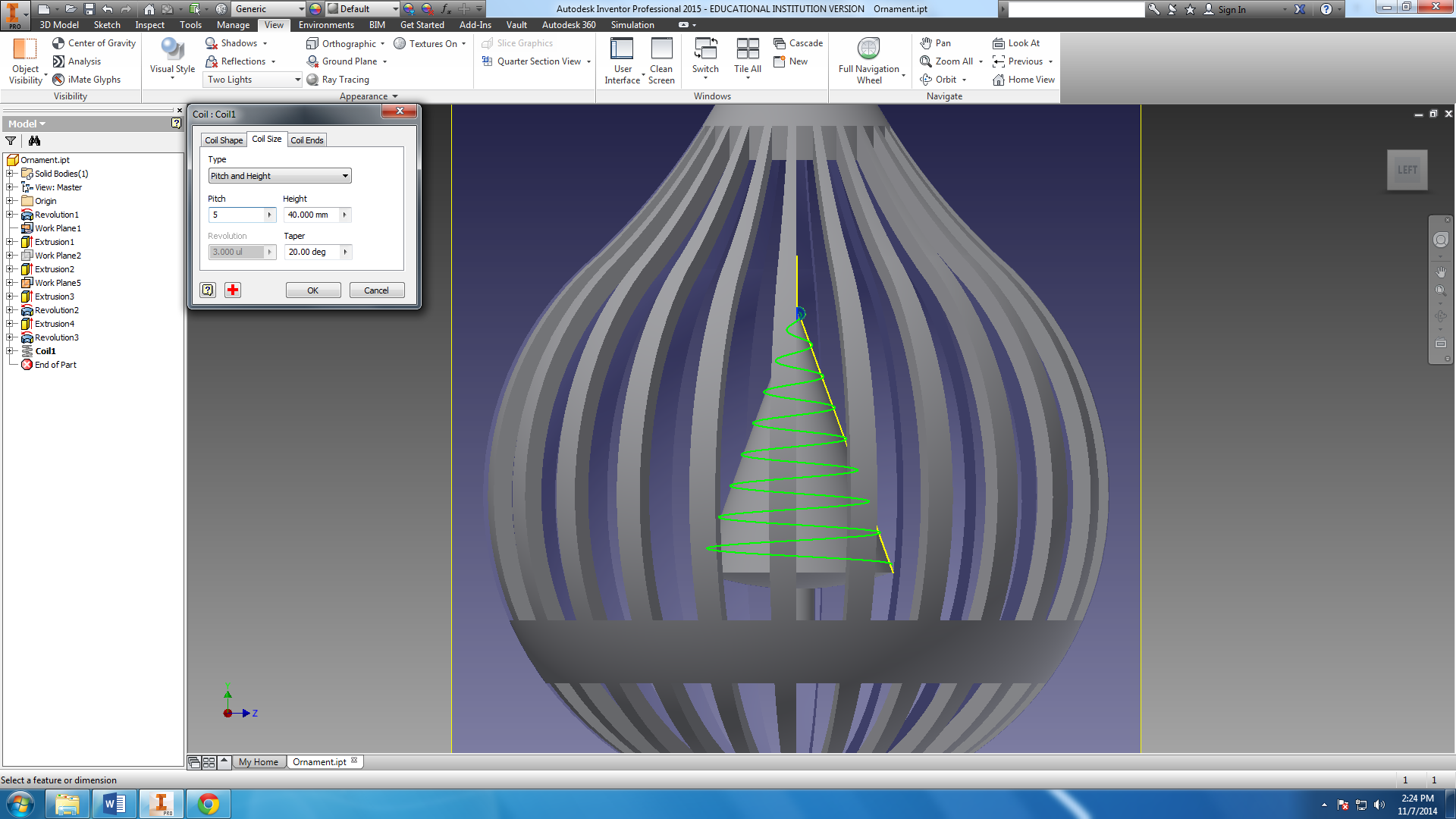 Now it’s starting to look like a Christmas tree.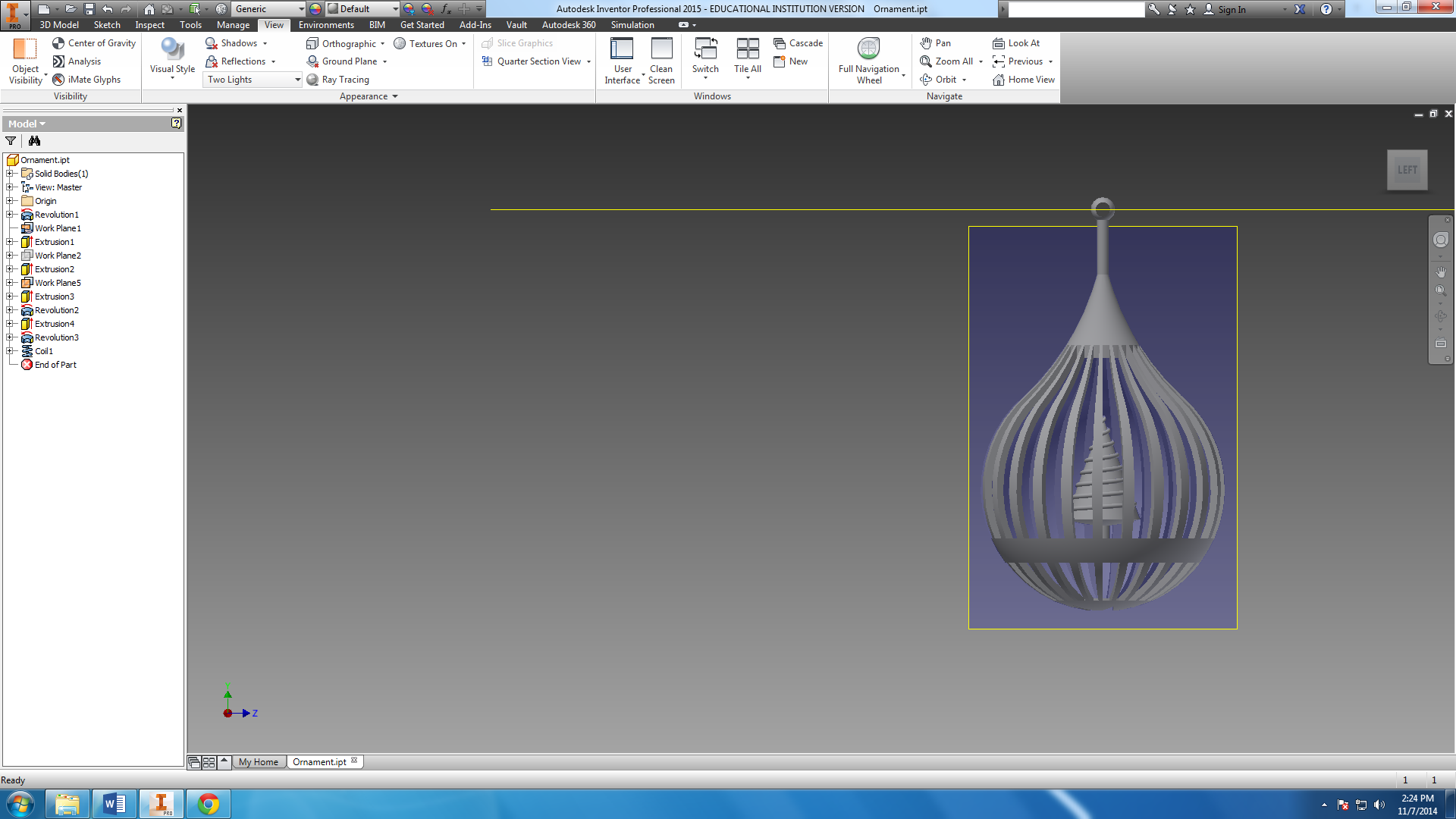 I went back to the cylindrical extrusion and extended it to 65, because no part of this object was preplanned and I came up with an idea.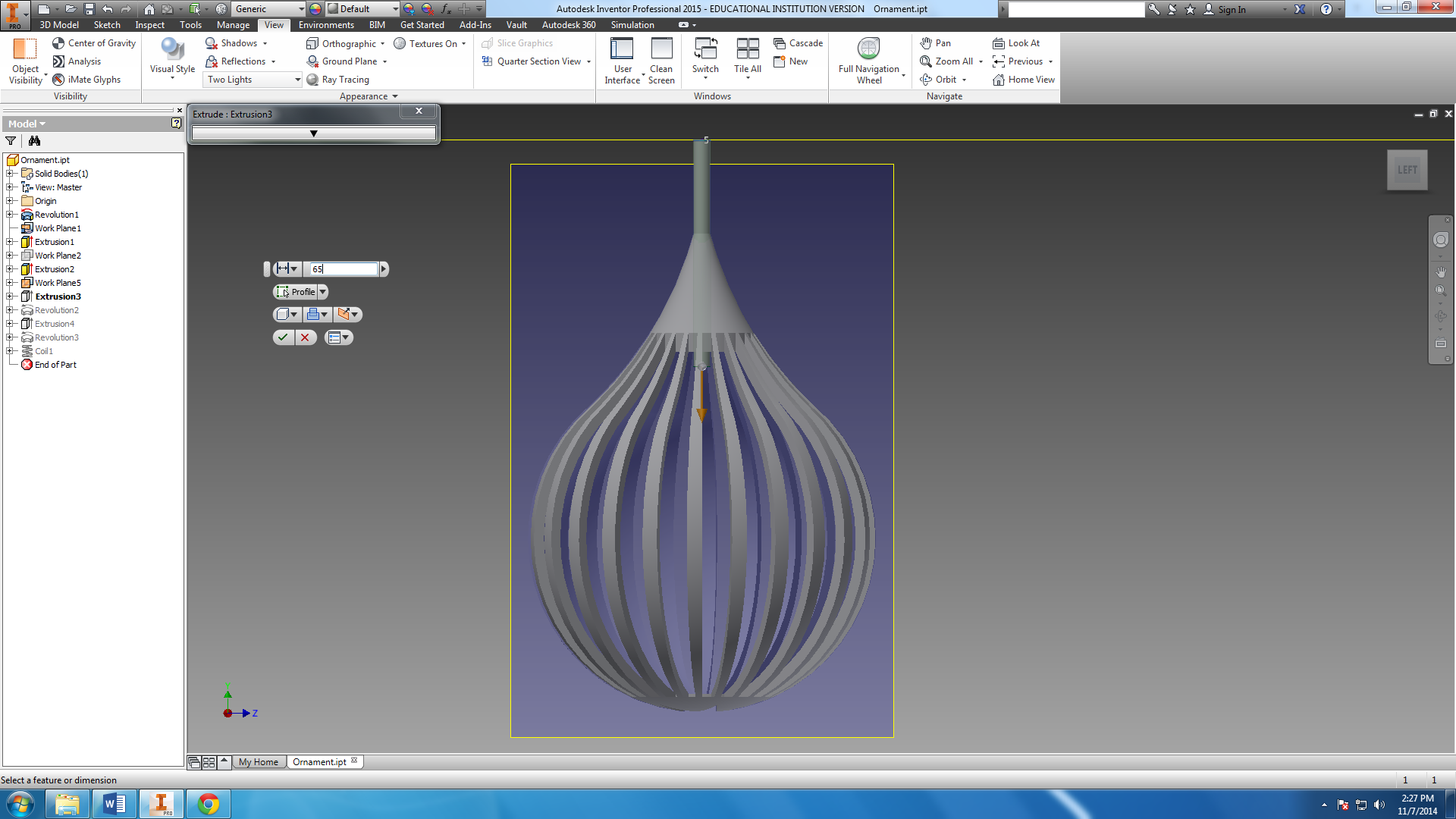 Just so it extends inside the ornament a bit.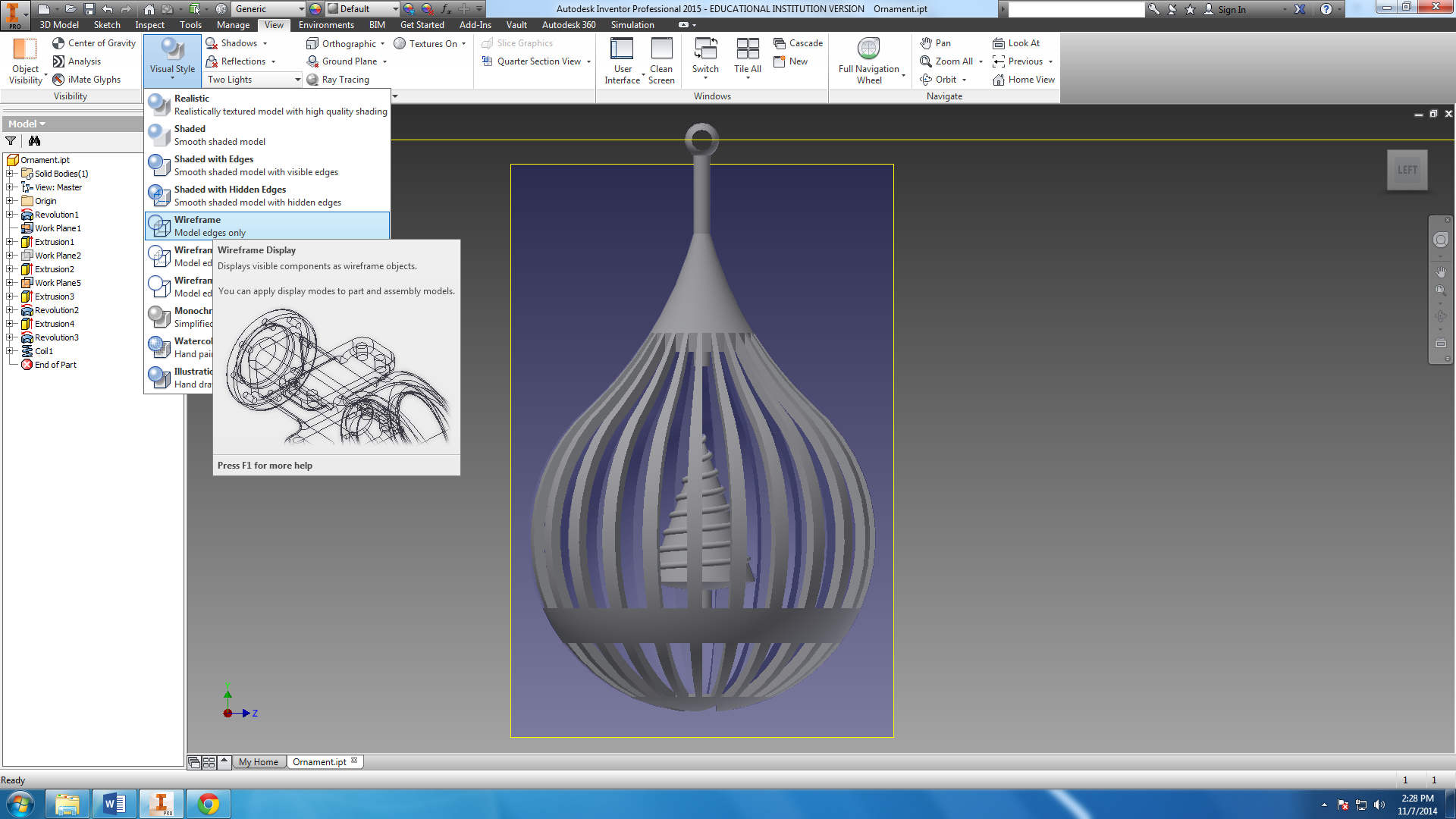 I revolved another handle at the bottom, identical to the one at the top except being 7.5 mm in diameter instead of 10 mm.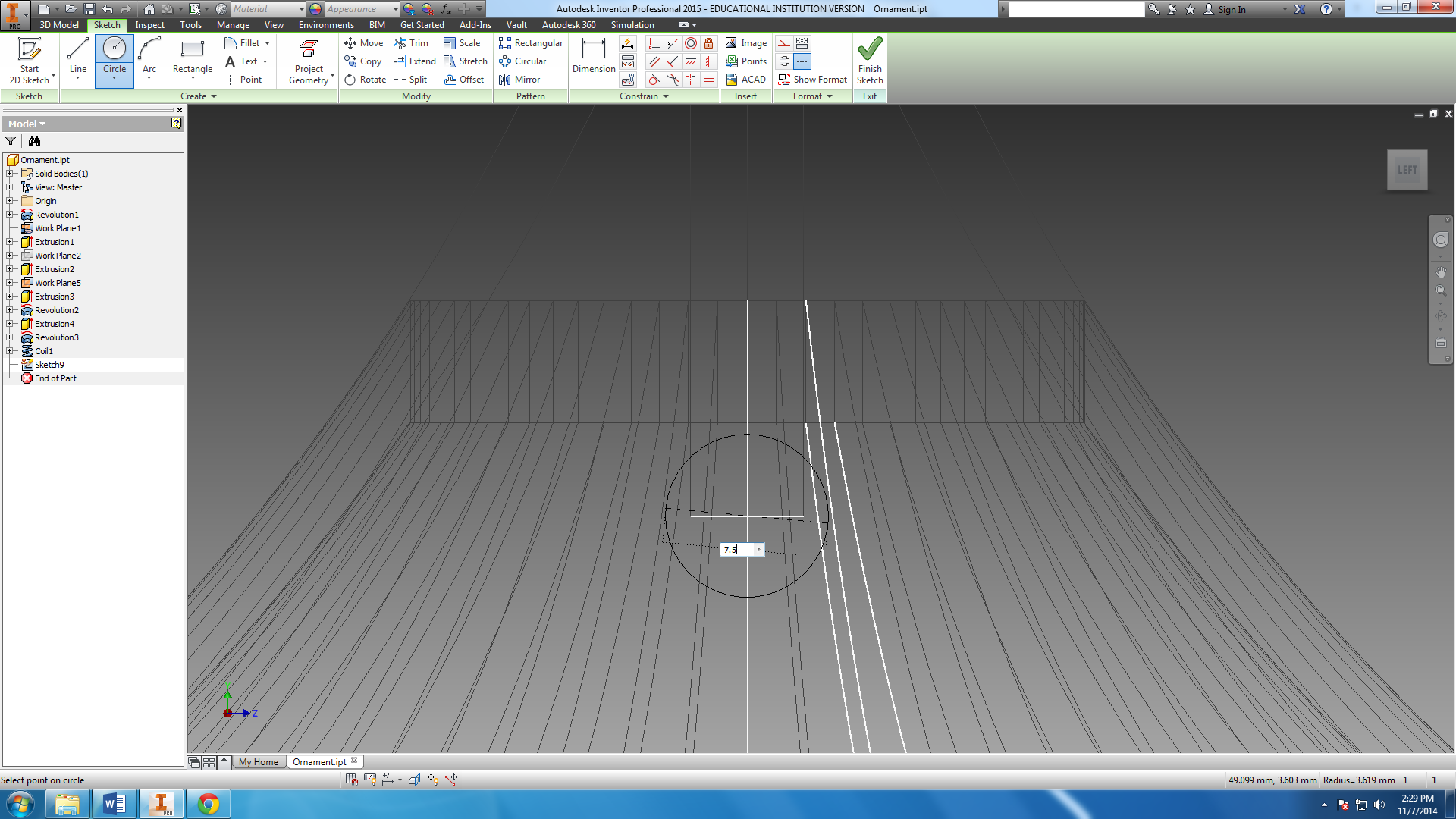 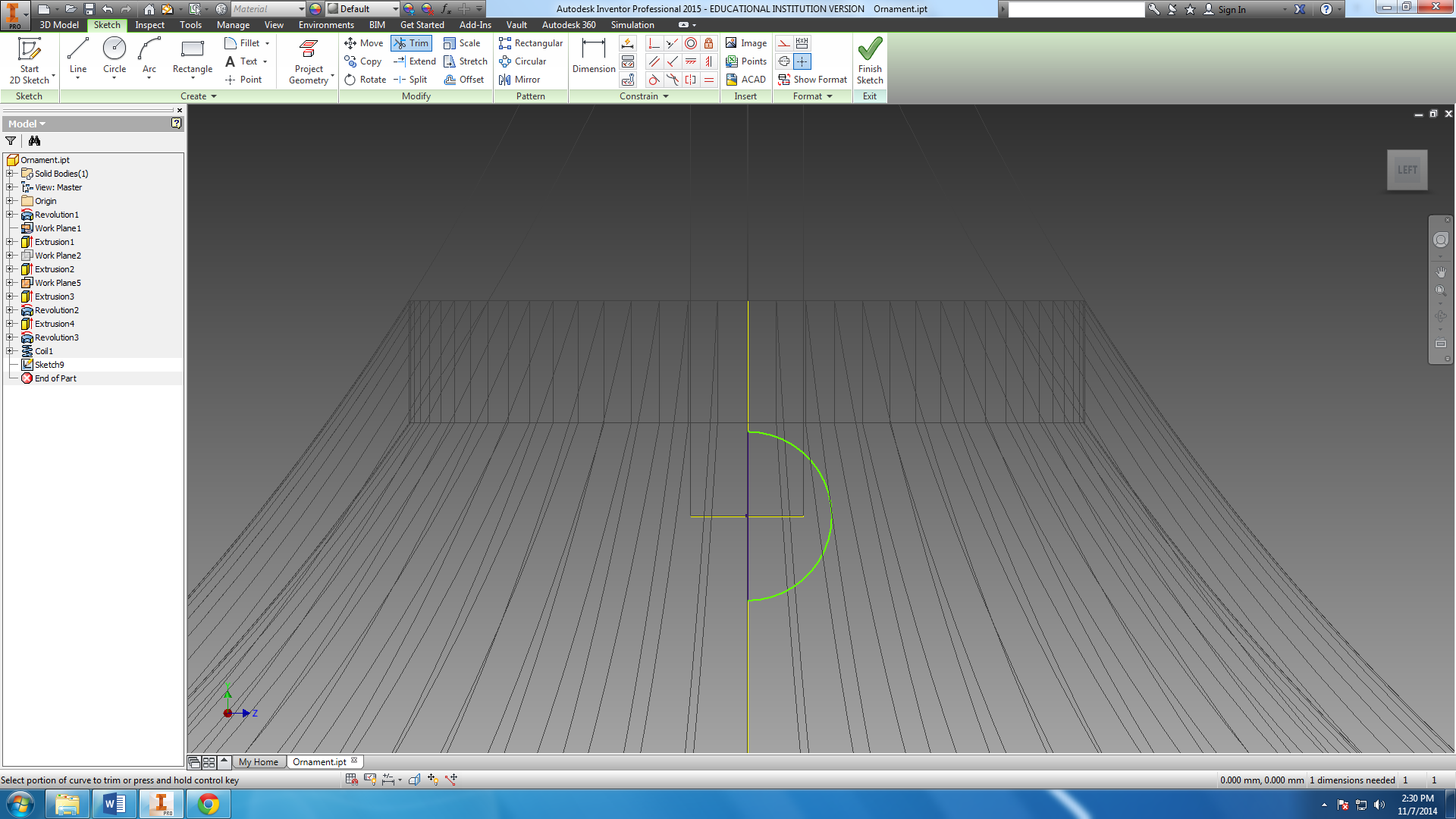 Revolving…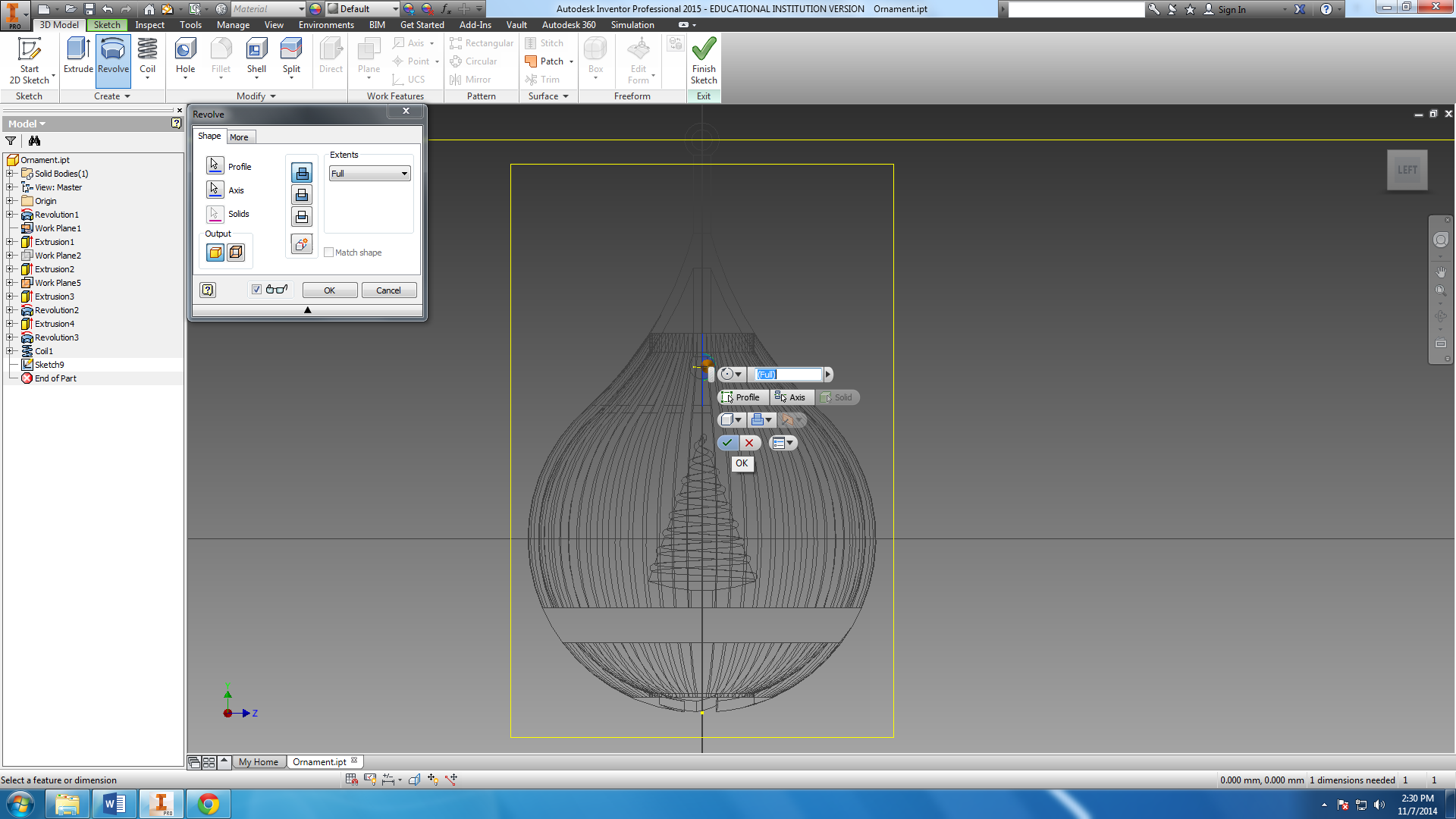 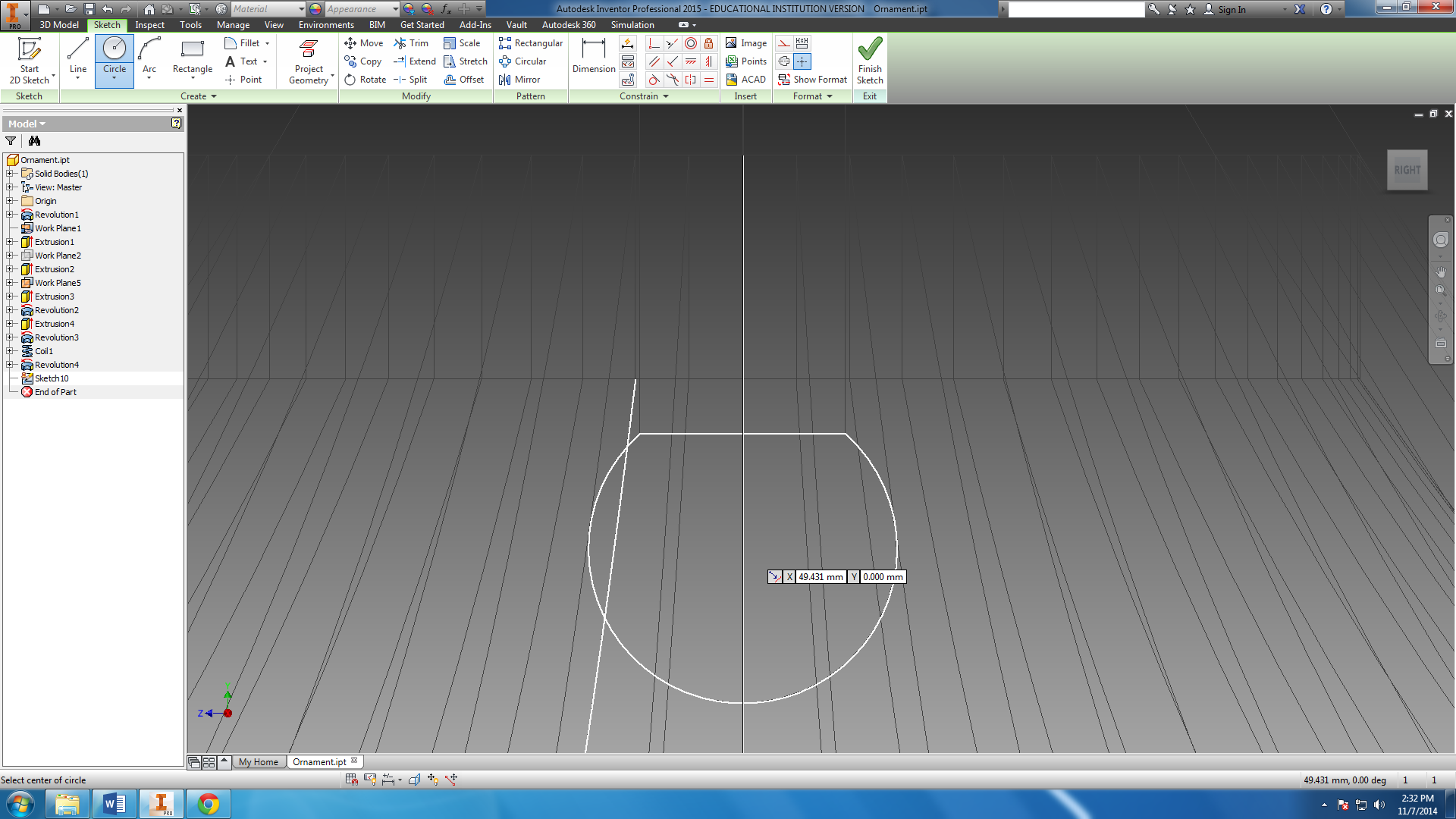 Revolved.Made a 4mm hole in the middle. Much like the one at the top of the ornament.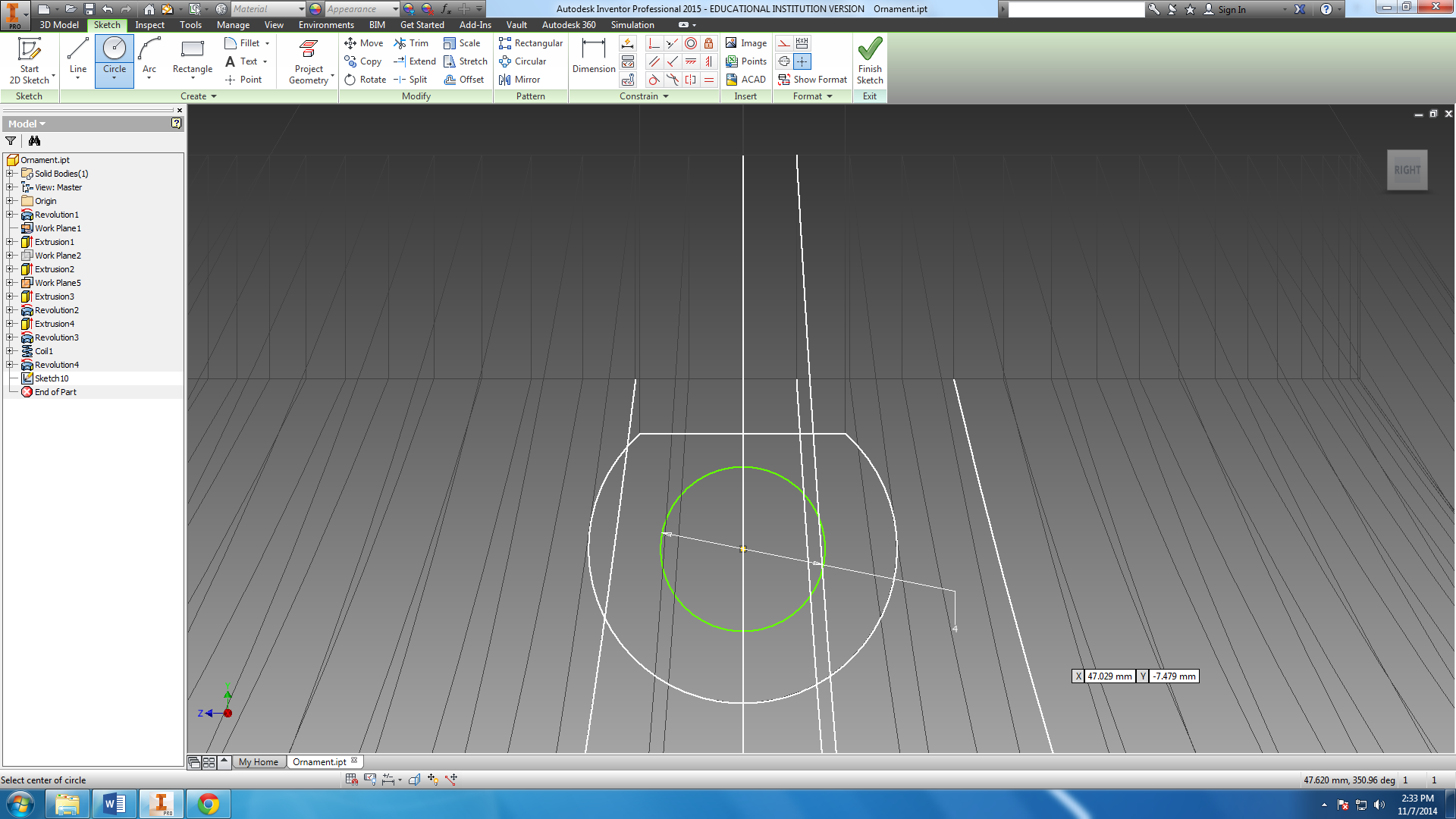 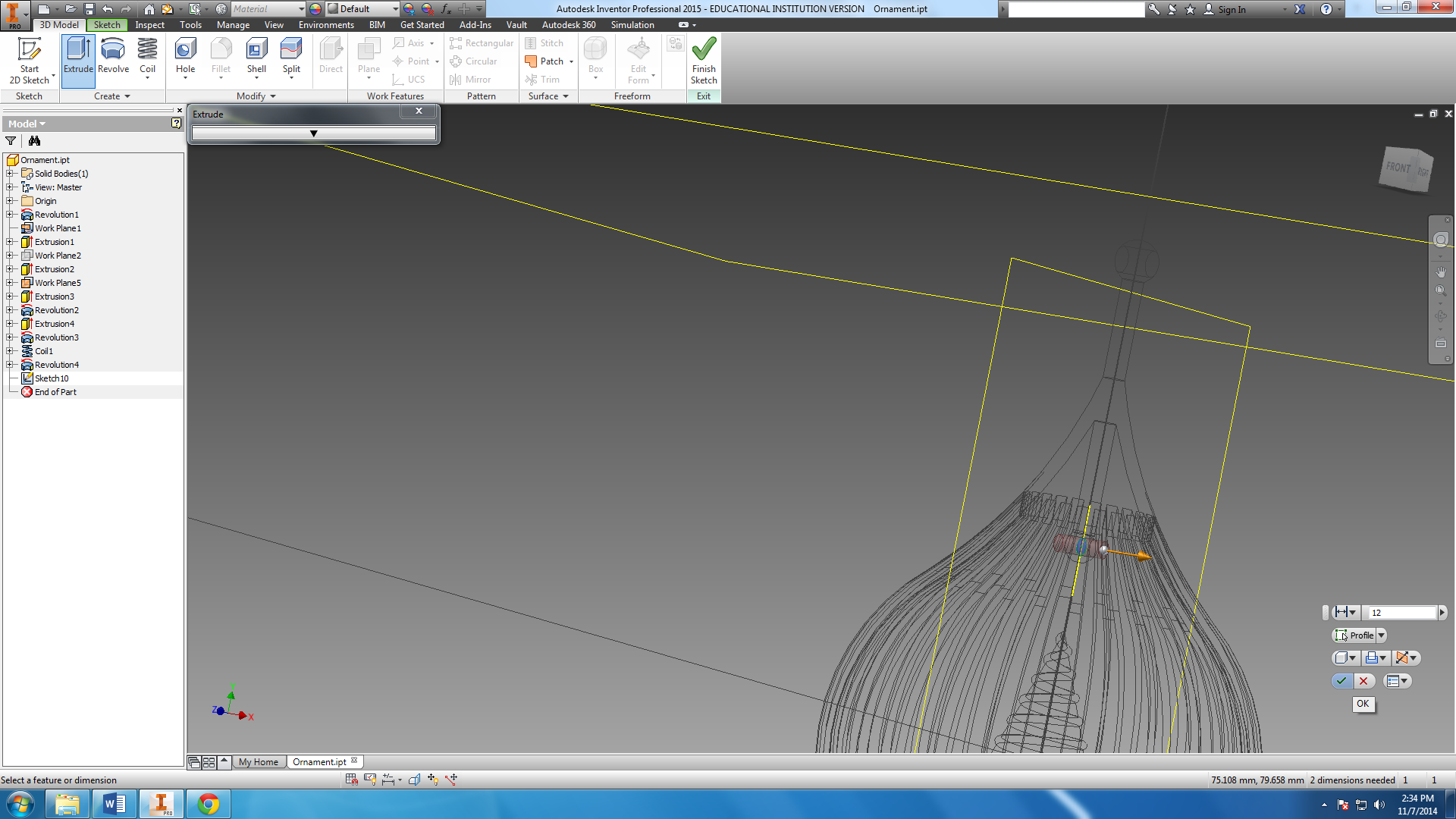 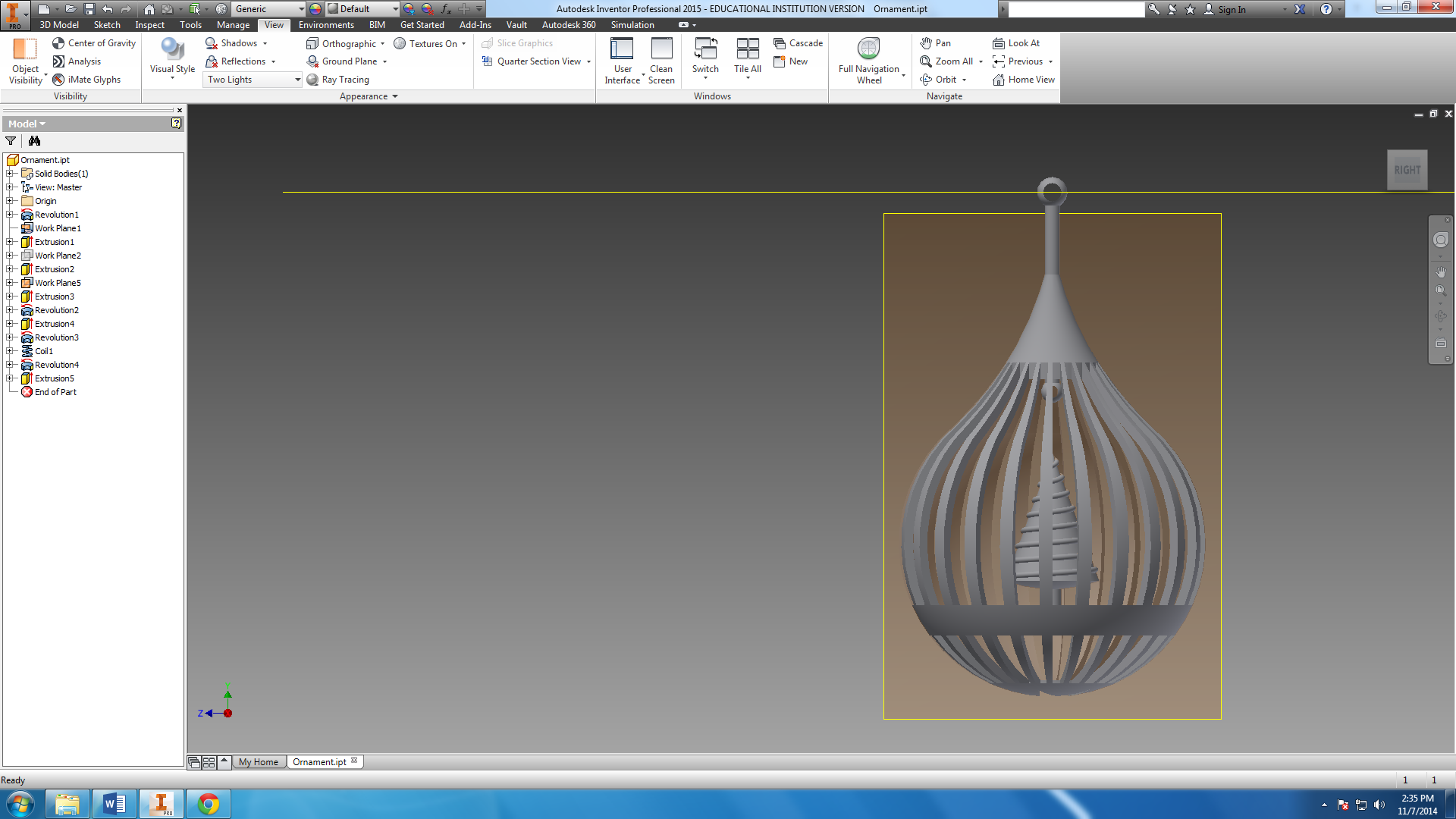 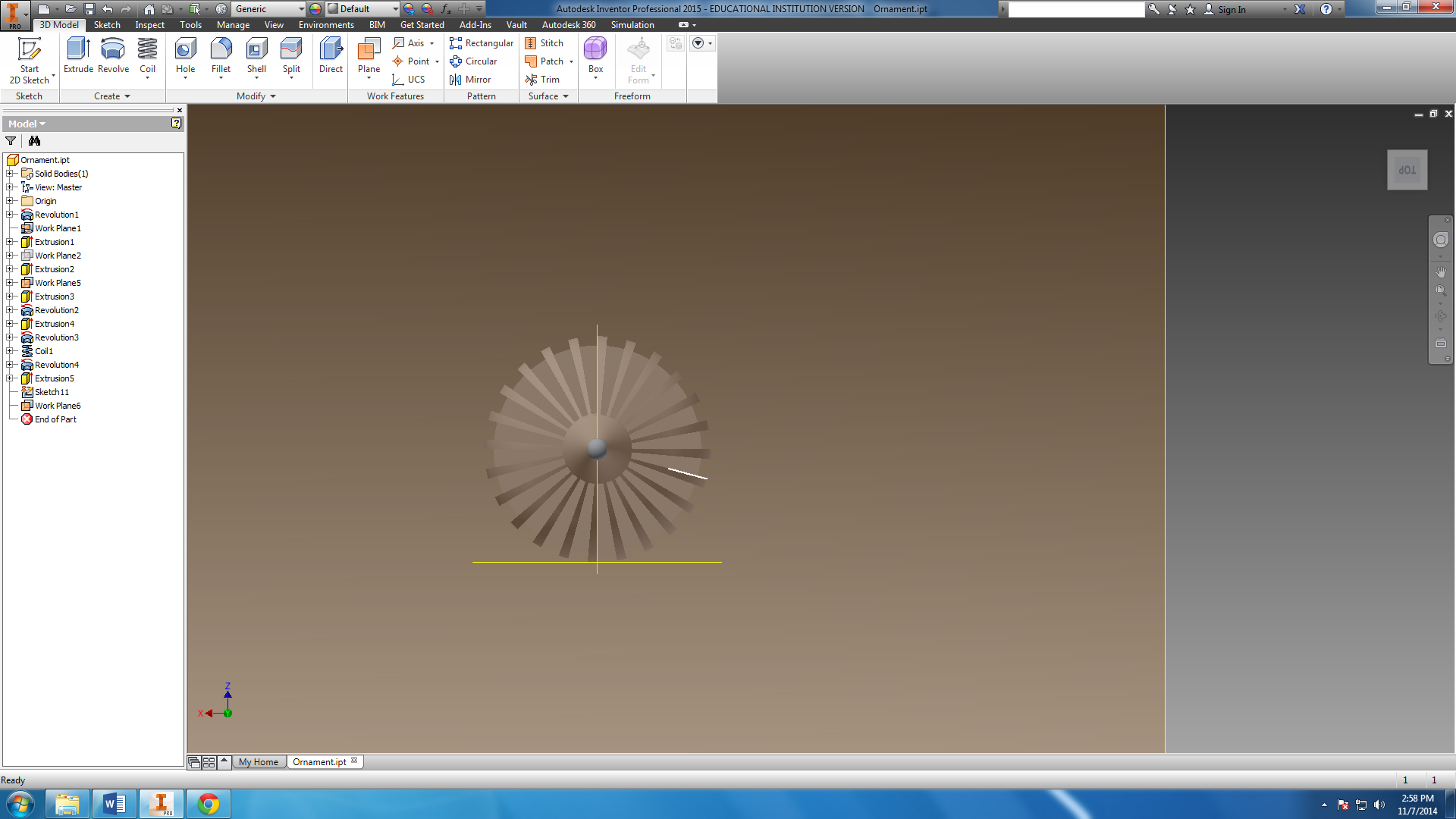 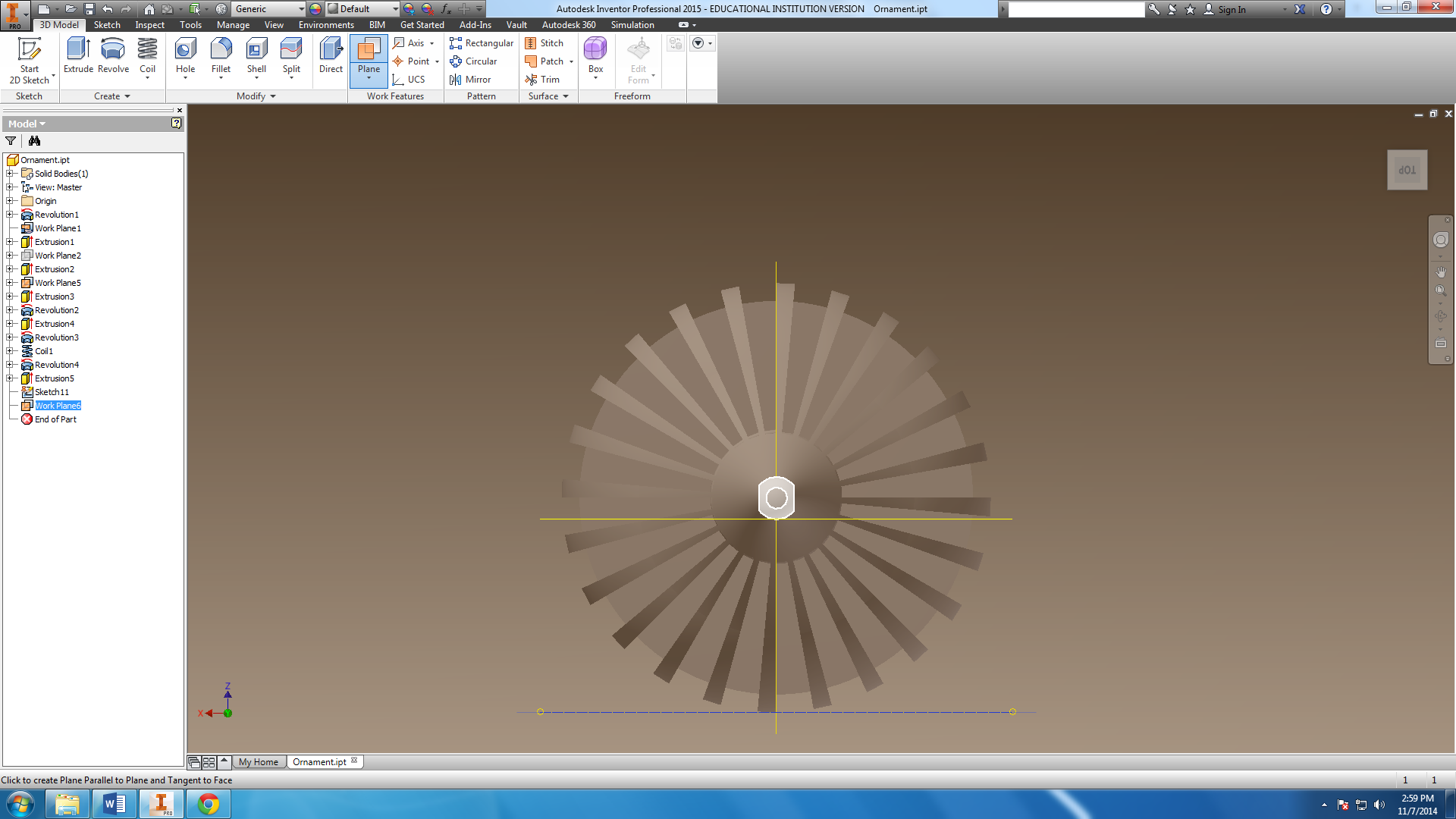 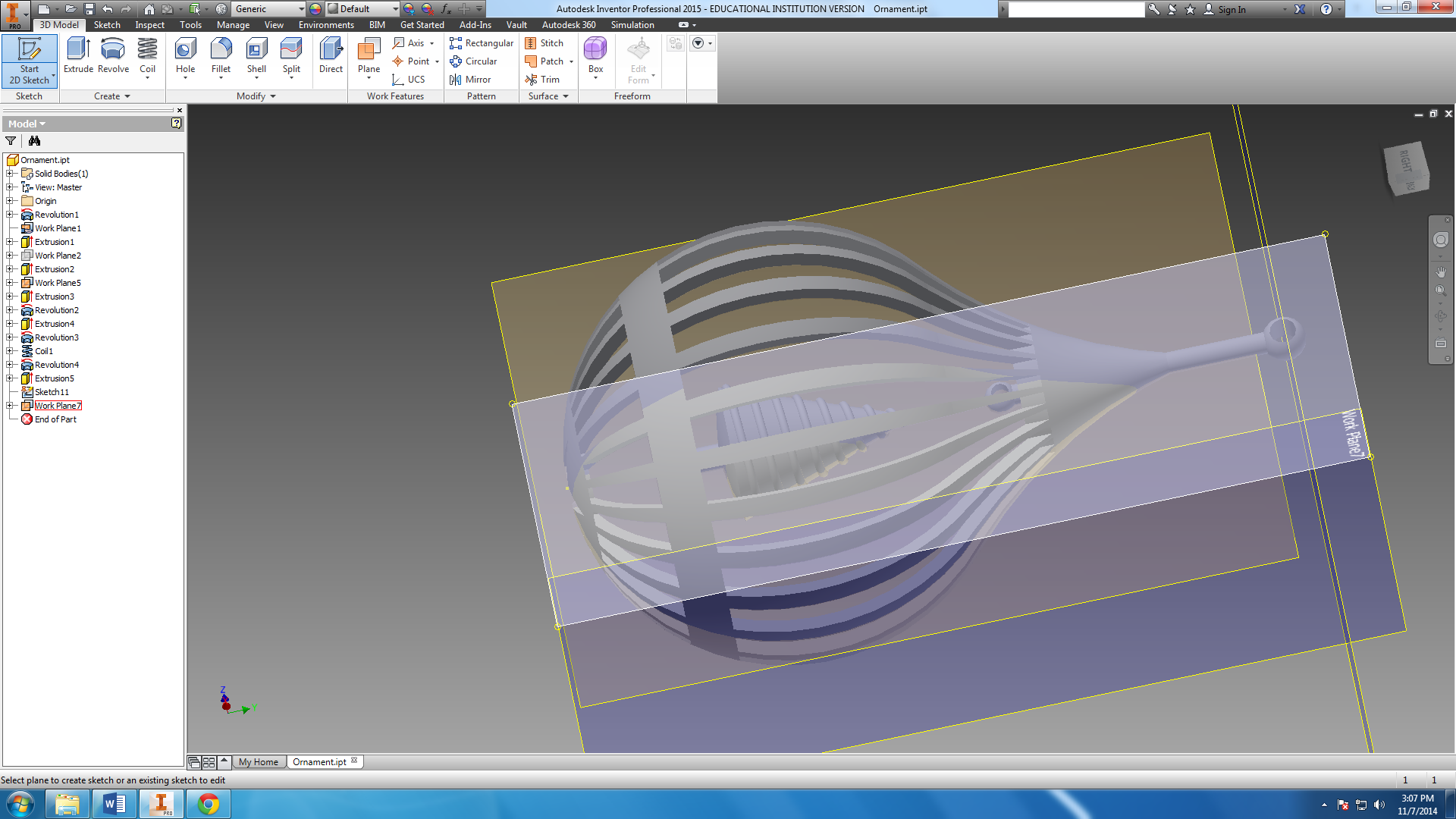 I made an identical hole perpendicular to the previous one.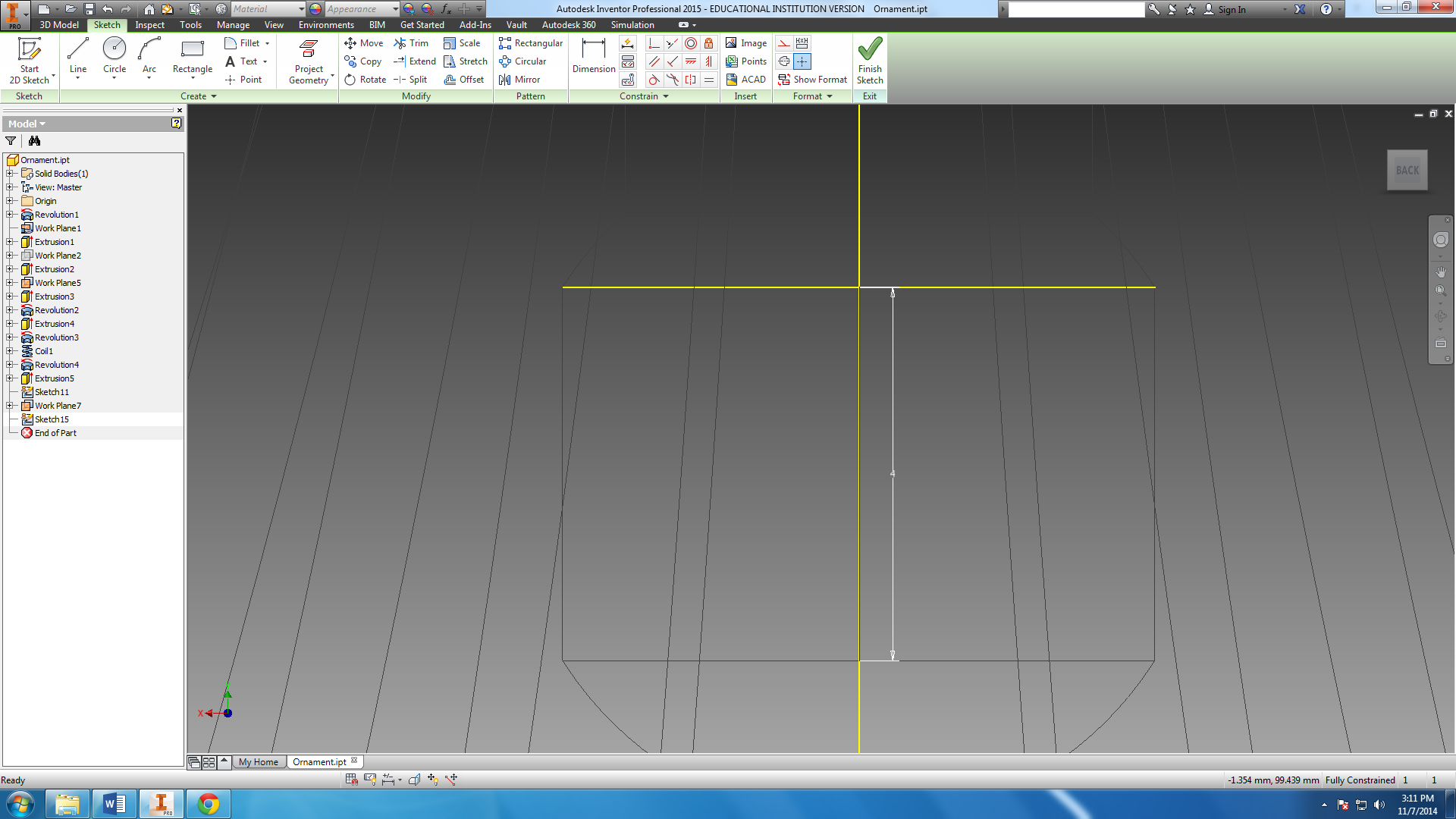 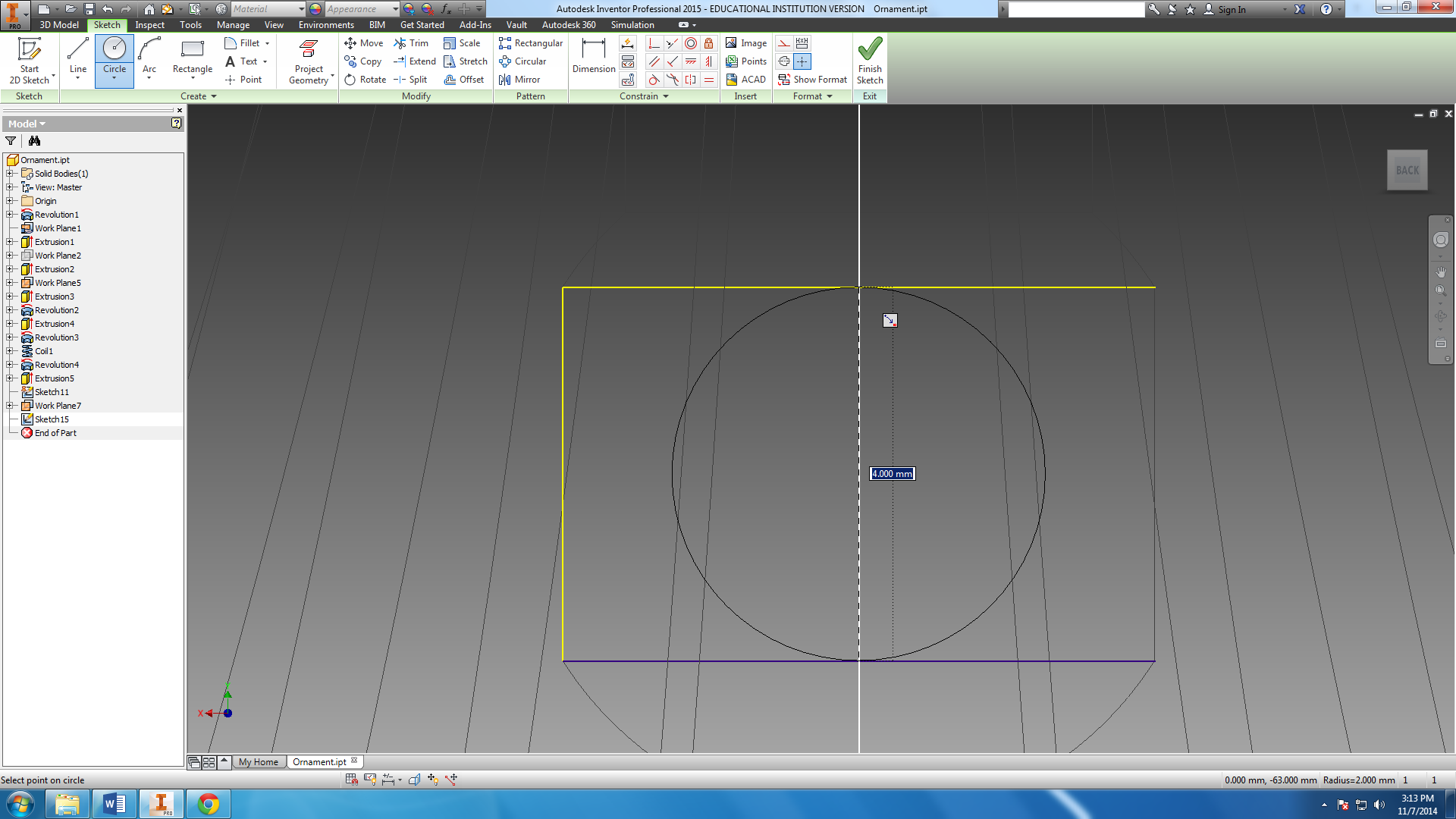 This is what that looks like. Takes some tinkering to get to this point.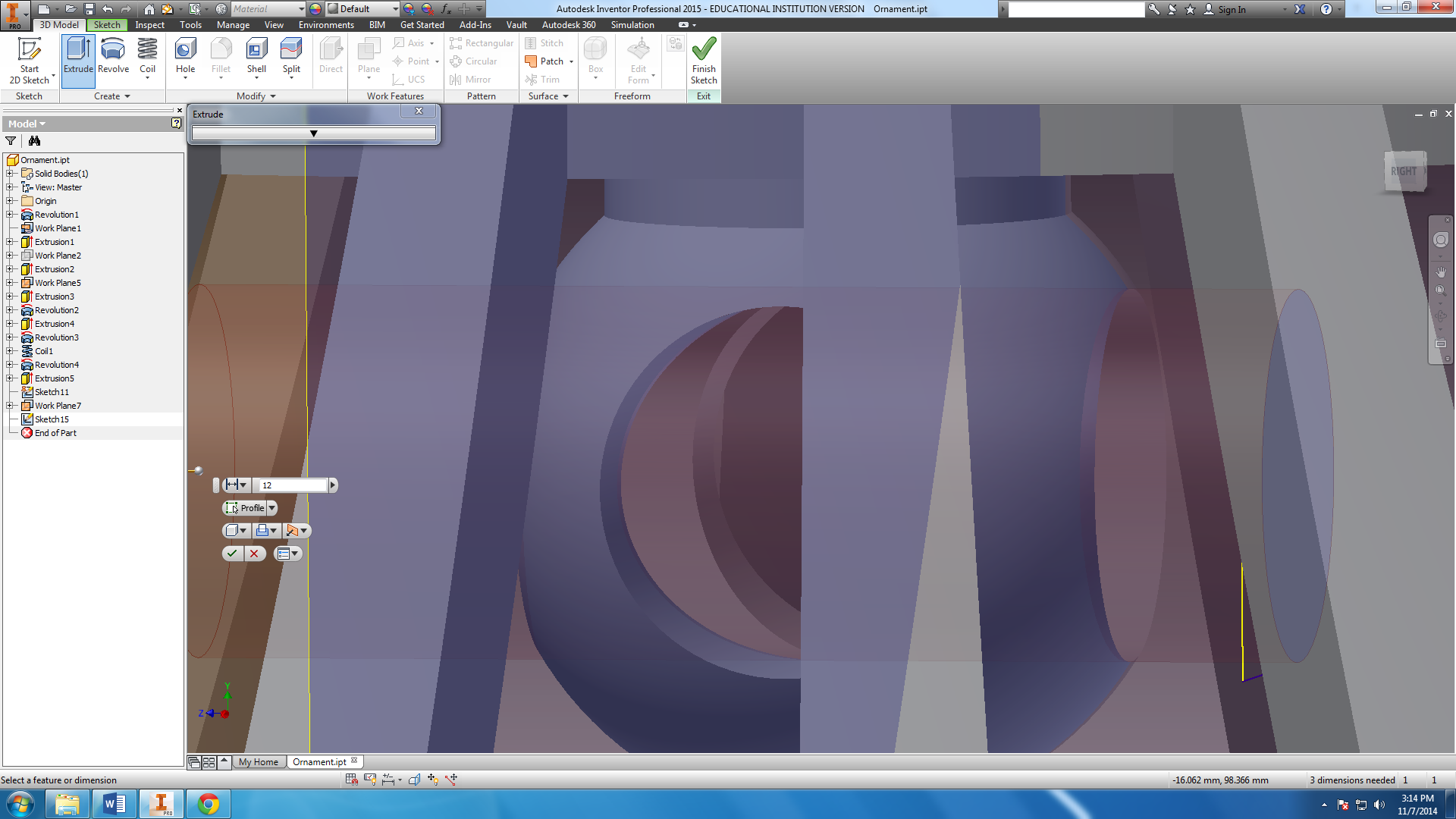 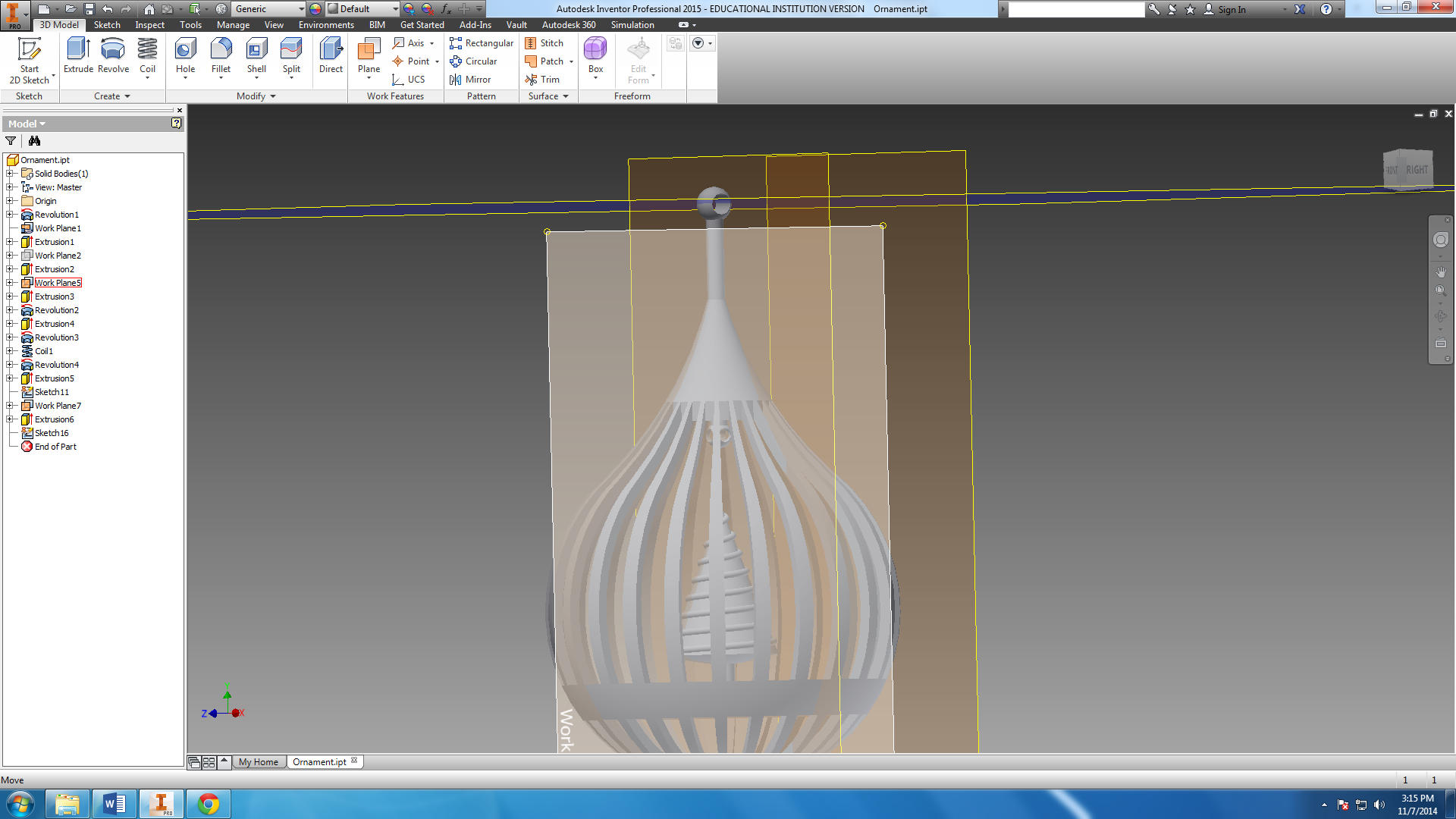 Revolved a circle inside the 4mm hole. Look carefully at the dimensions in the following picture. A 2mm hole offset about 0.5 mm up the center.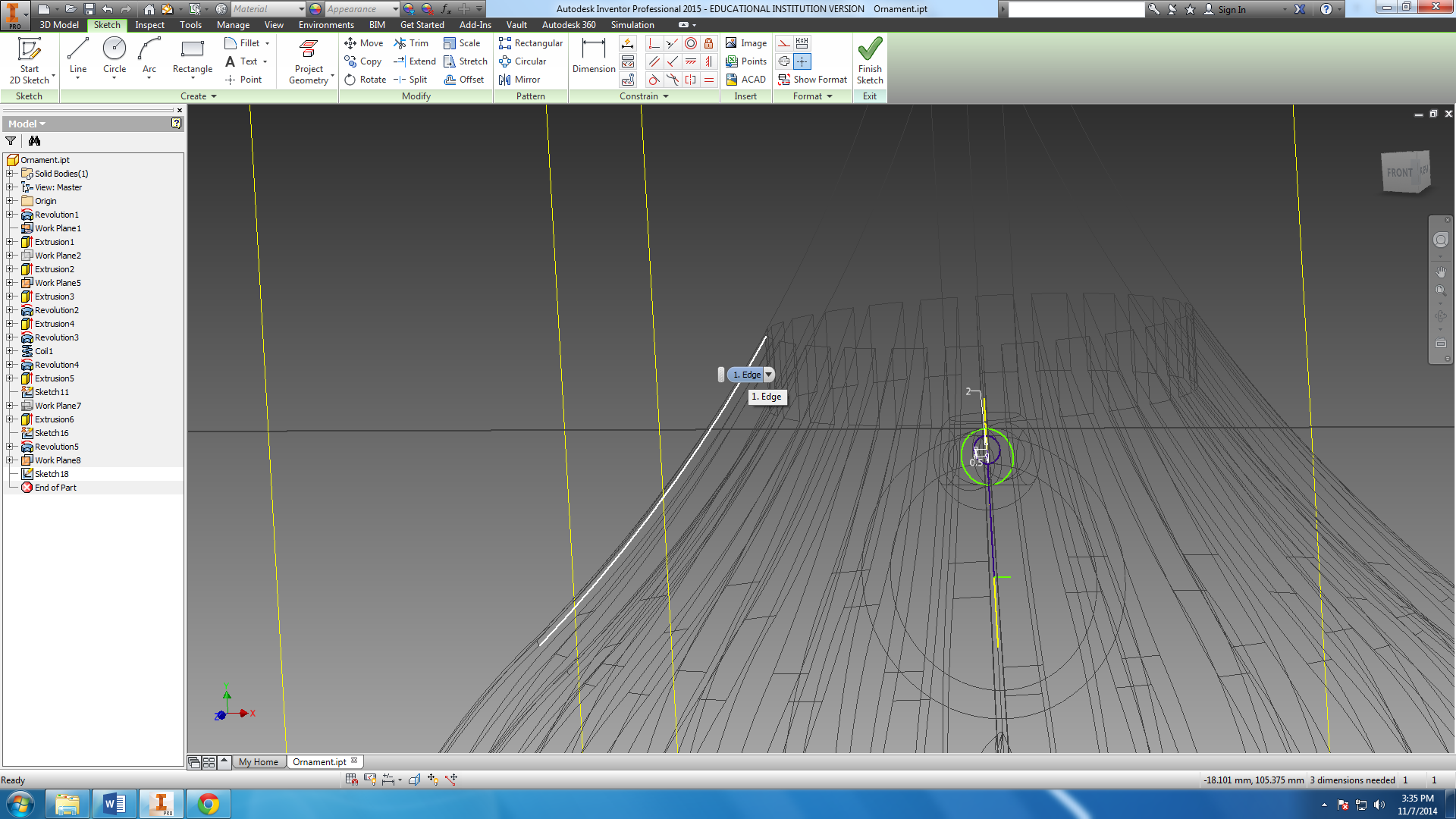 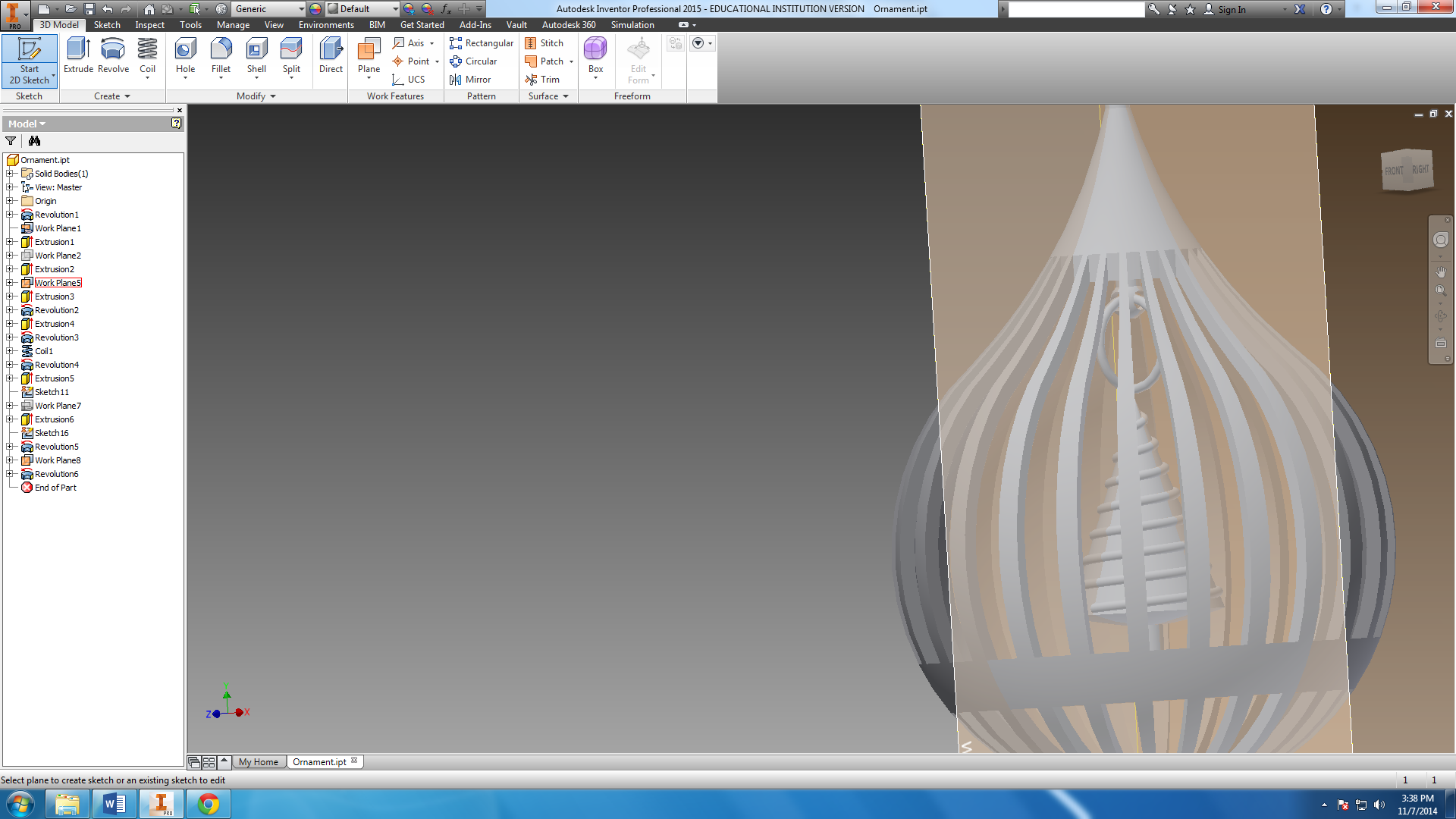 I did the same to the other hole so that the two rings would join perpendicularly.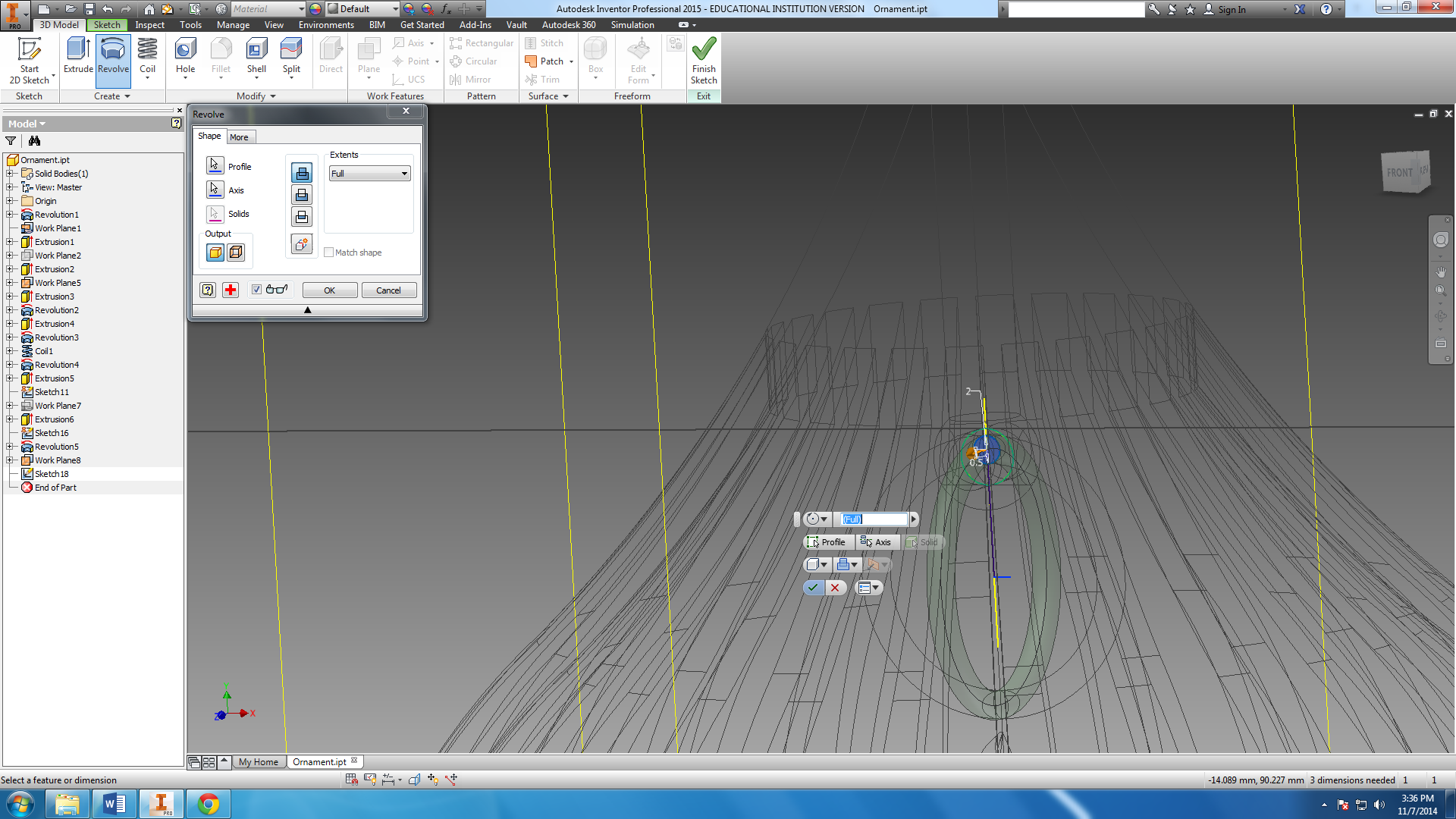 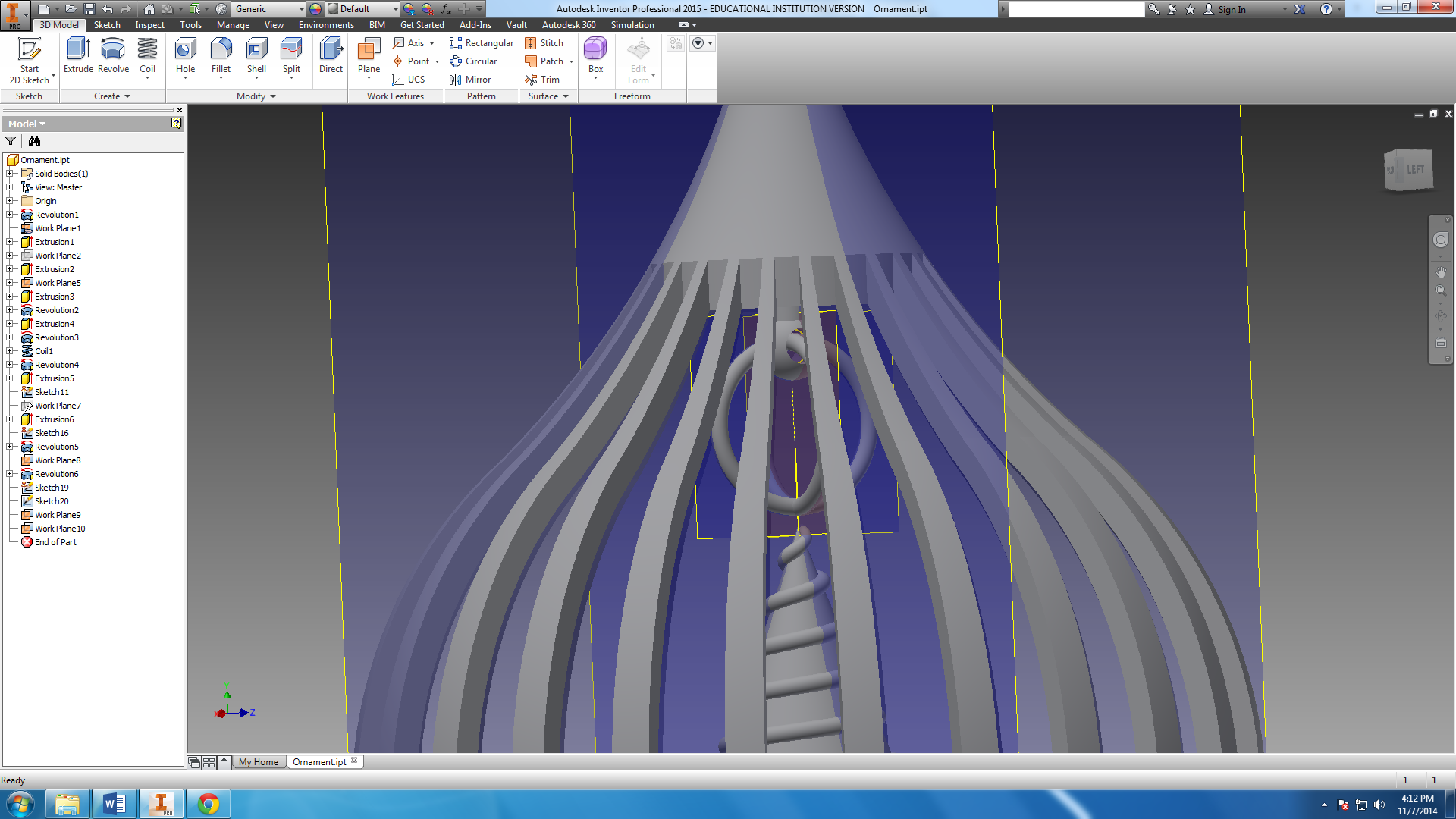 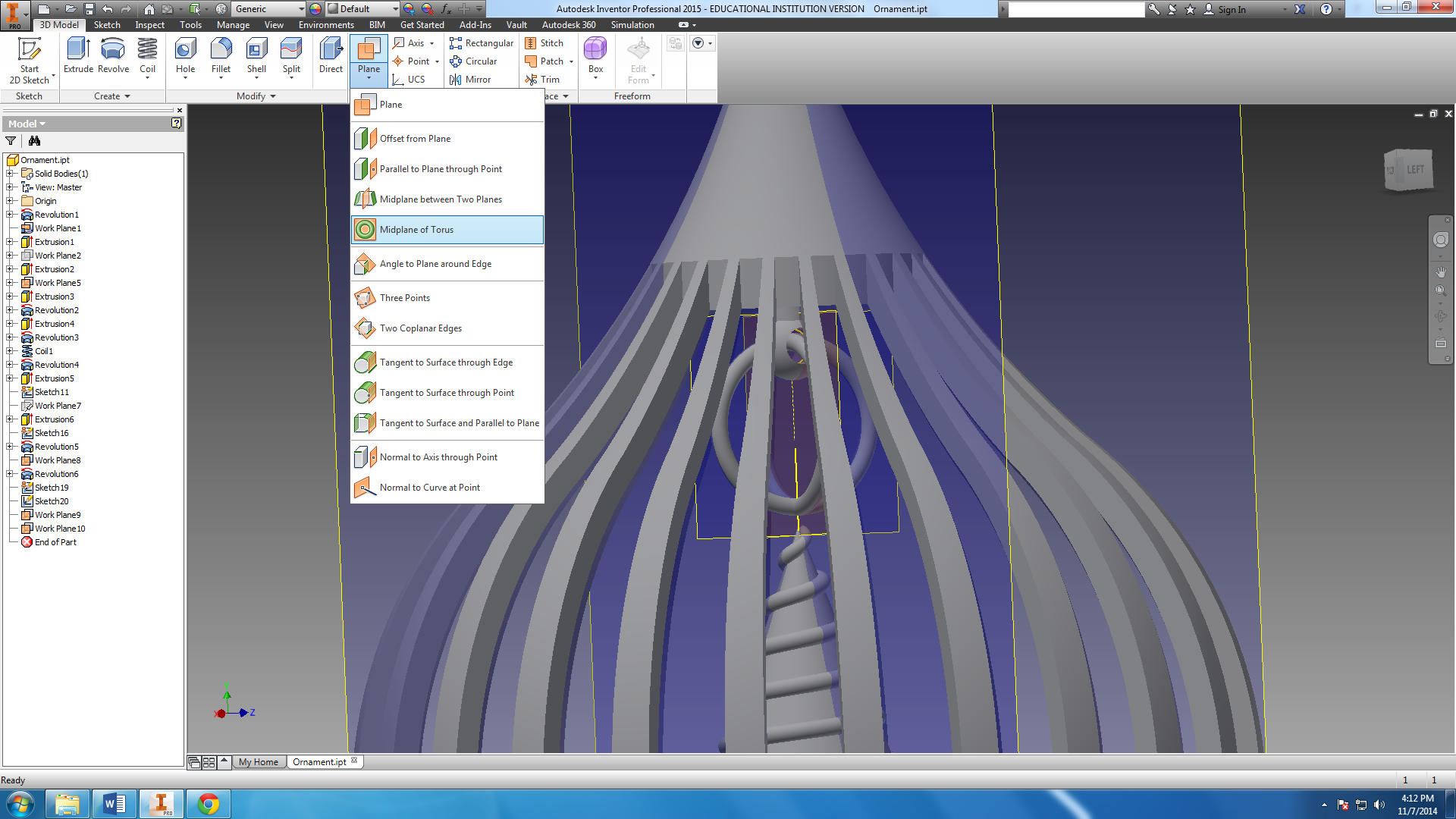 Time to make the 3D star.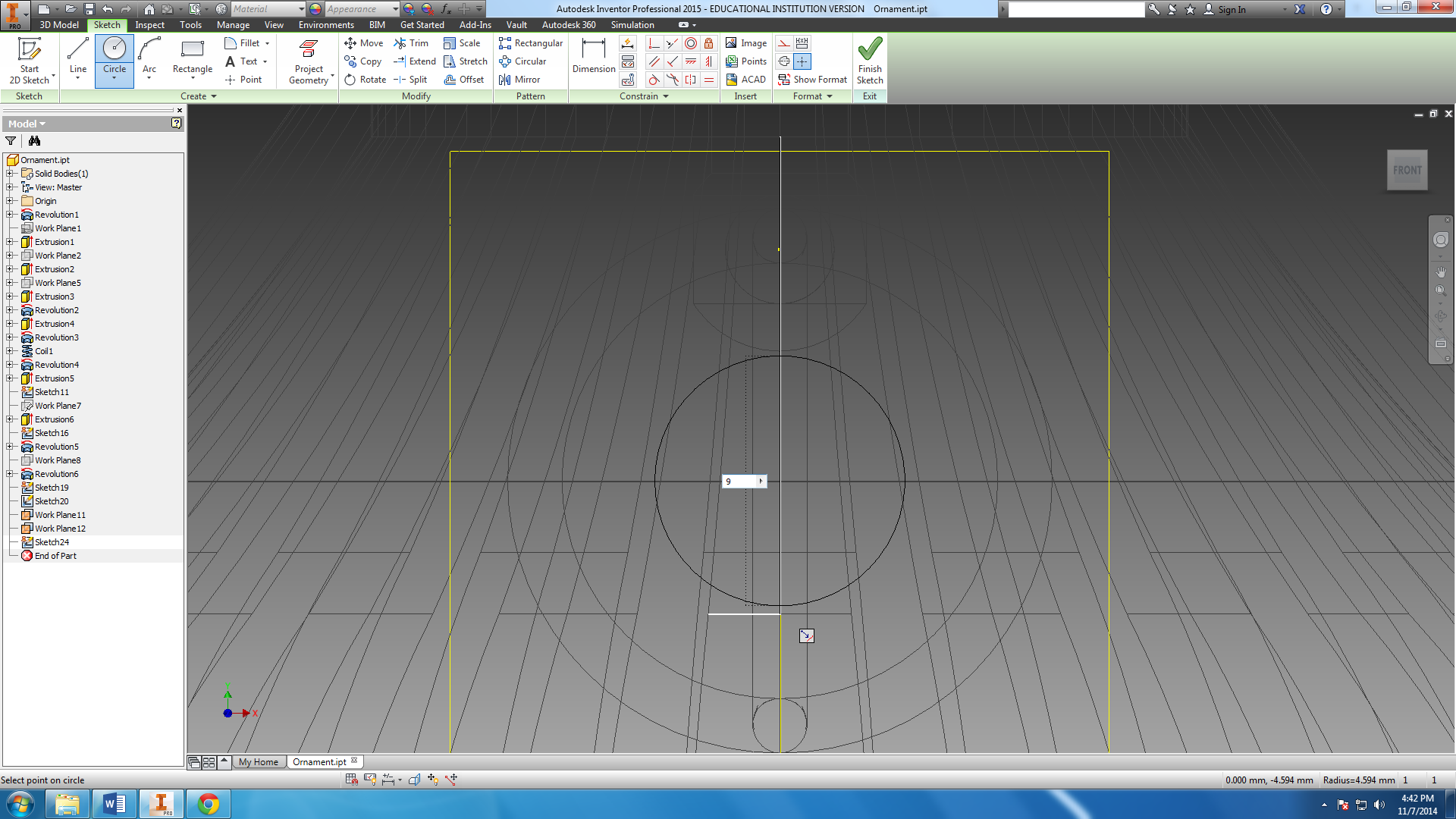 We make the star much like the one from before. Offset 2 mm below the center. 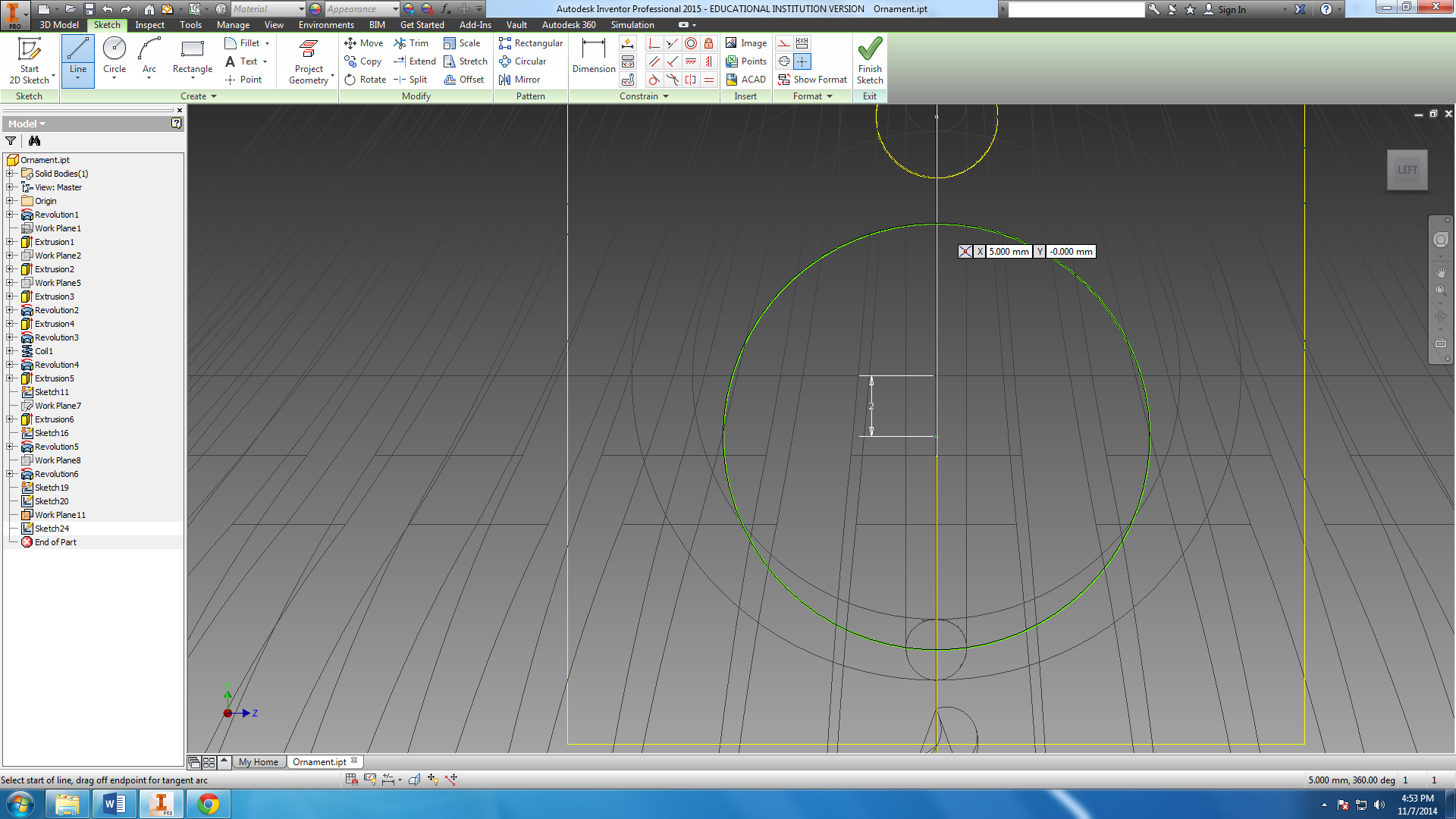 Make the circle 14 mm.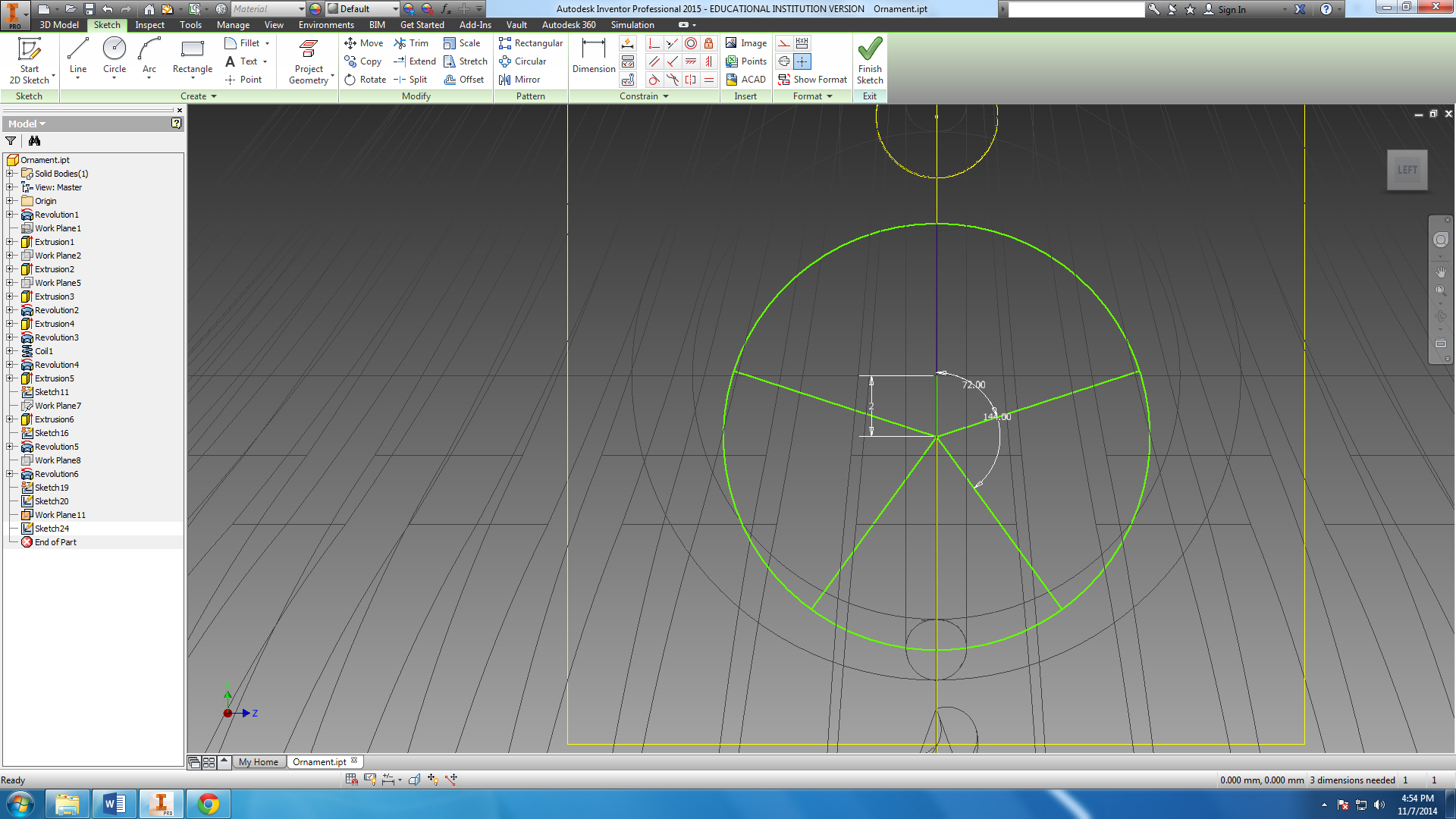 Split into 5.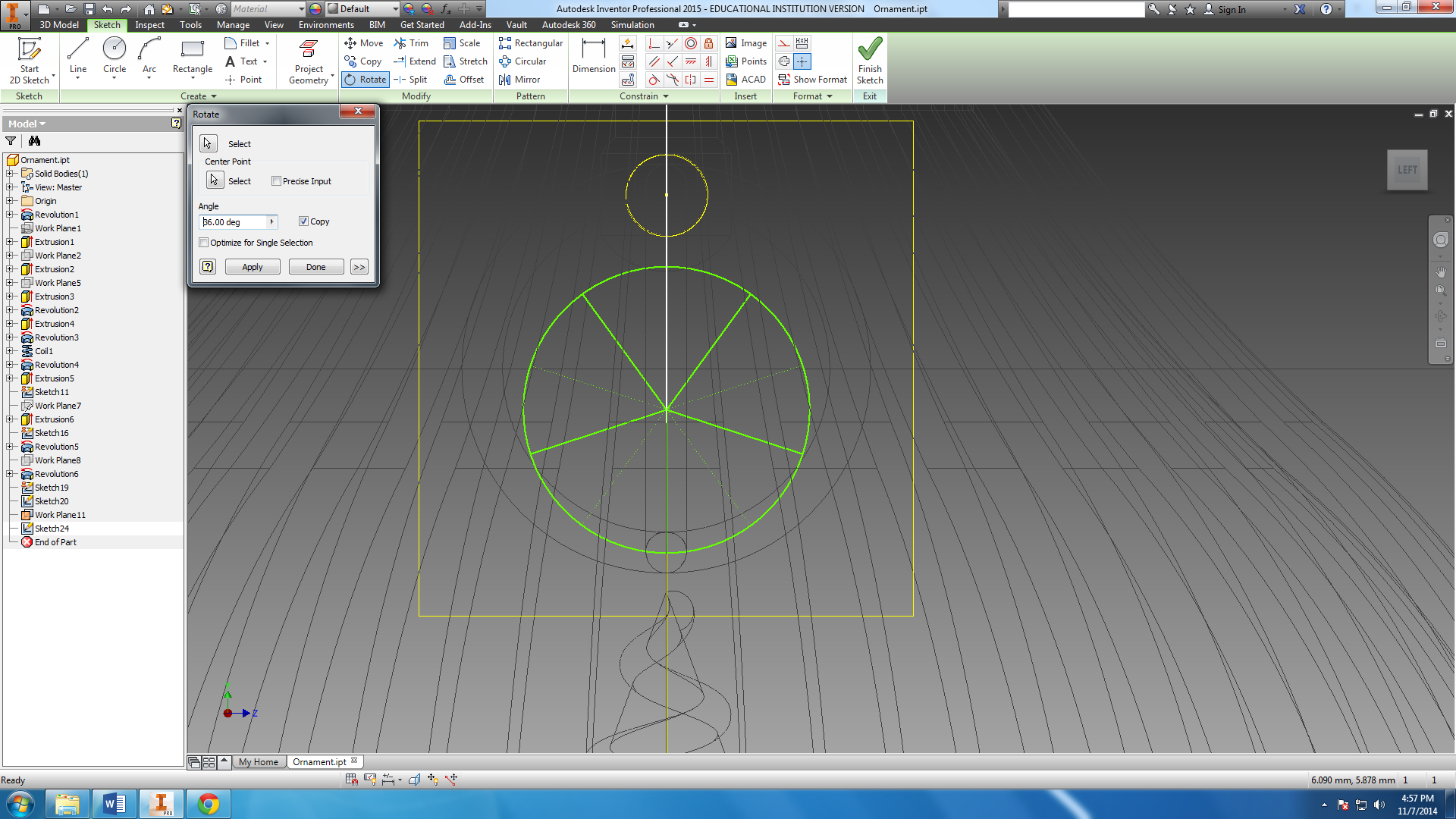 Split into 10.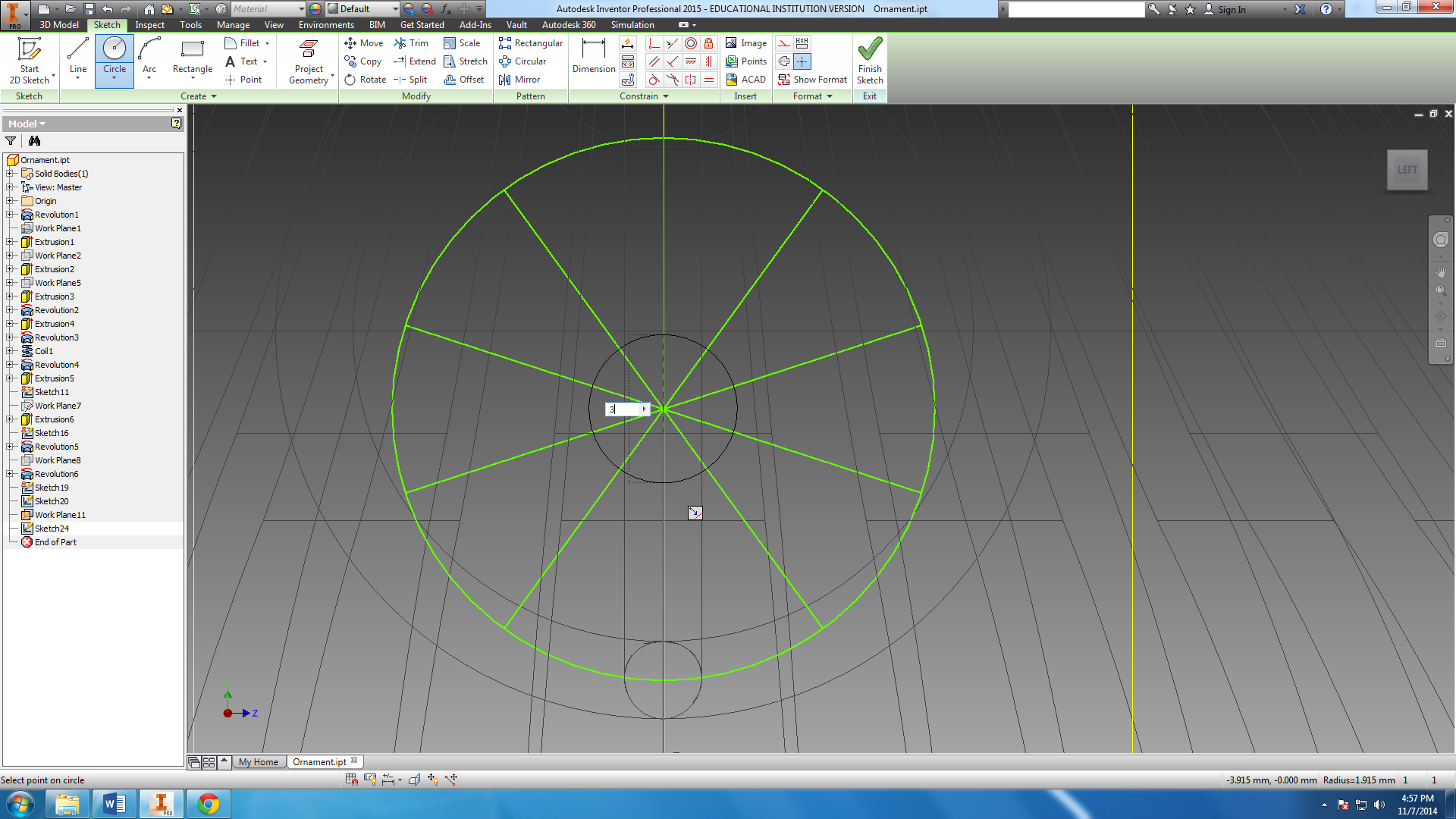 Extrude 2 mm.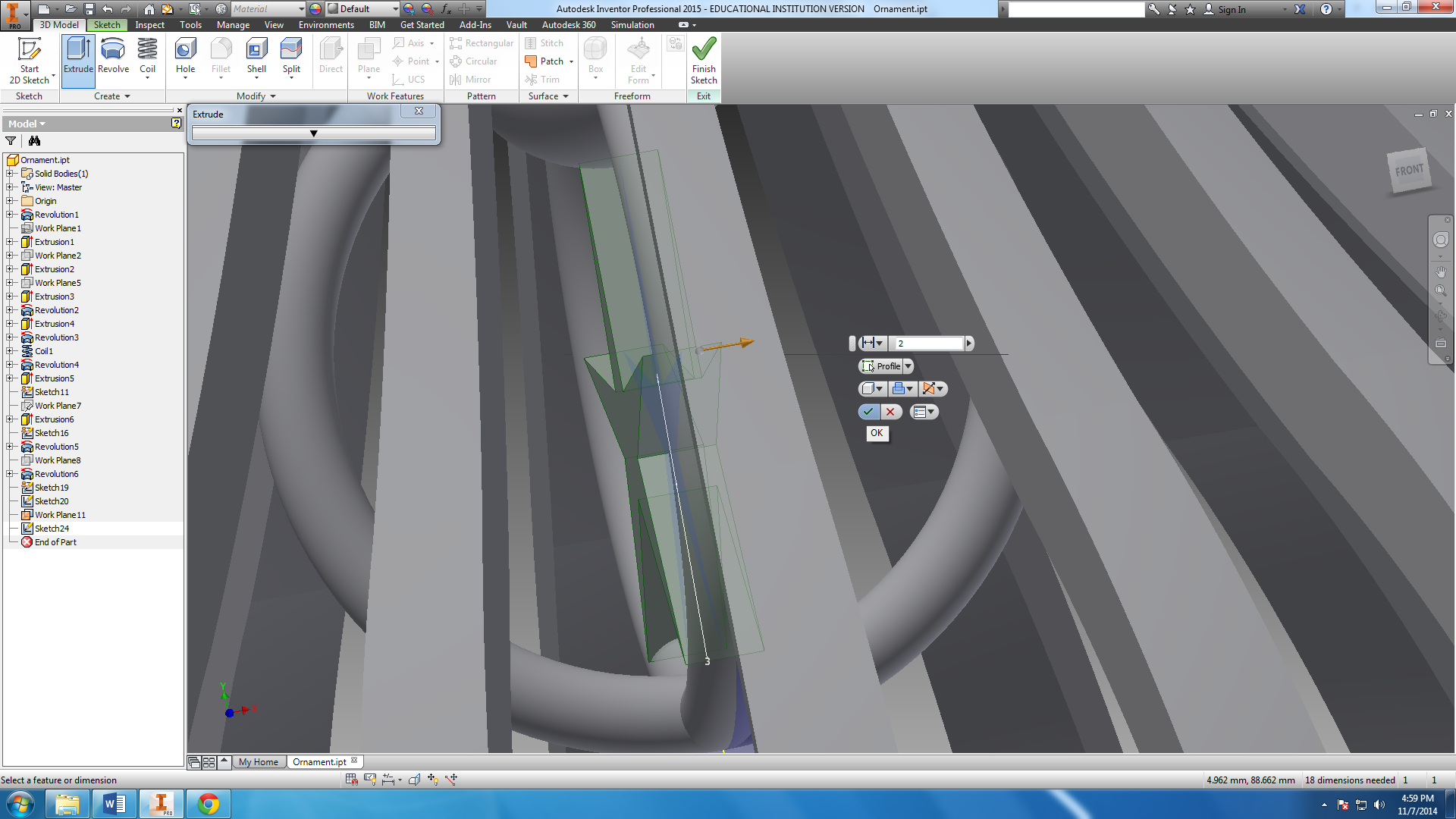 Do the same to the other side. Make sure to use regular planes. I was tempted to use the torus planes, but they didn’t work well. Try not to deviate from regular planes unless absolutely necessary. But what you should end up with is a 3d star.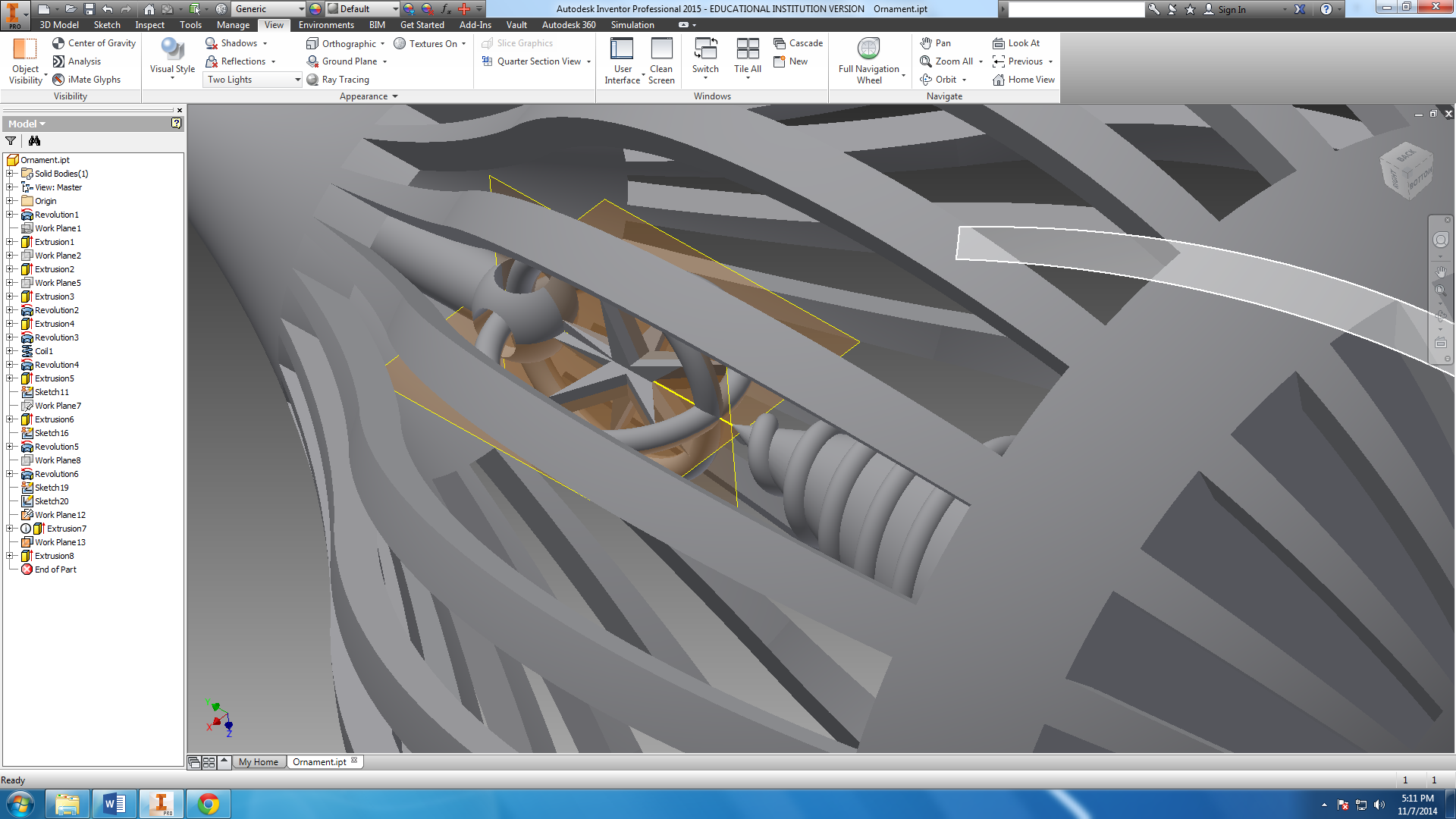 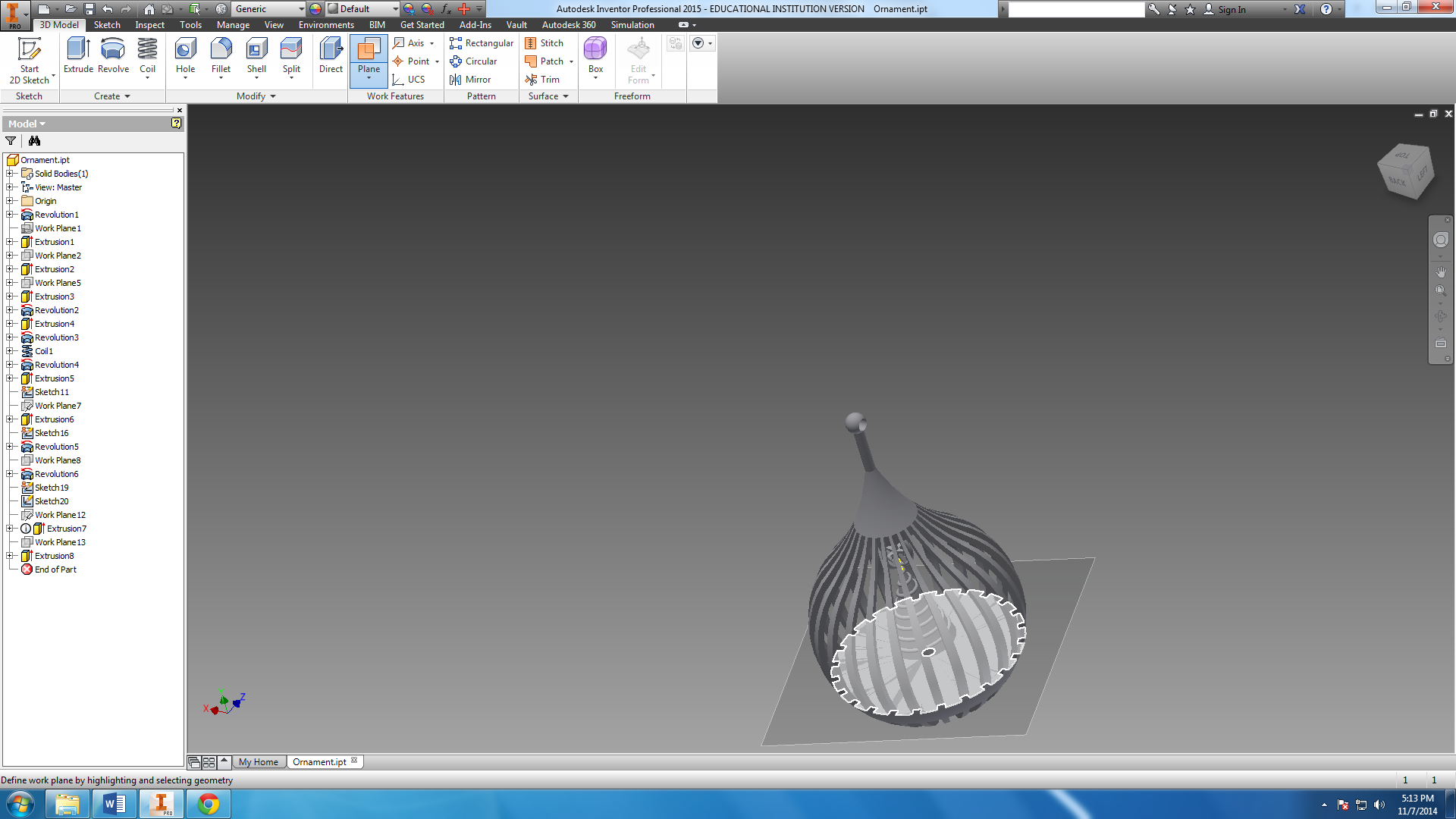 Colour the ornament in. Colour it any way you like. You have to select every single surface and colour every single one. This is a pain. Just fyi. So no one will fault you if you just 3D print the thing.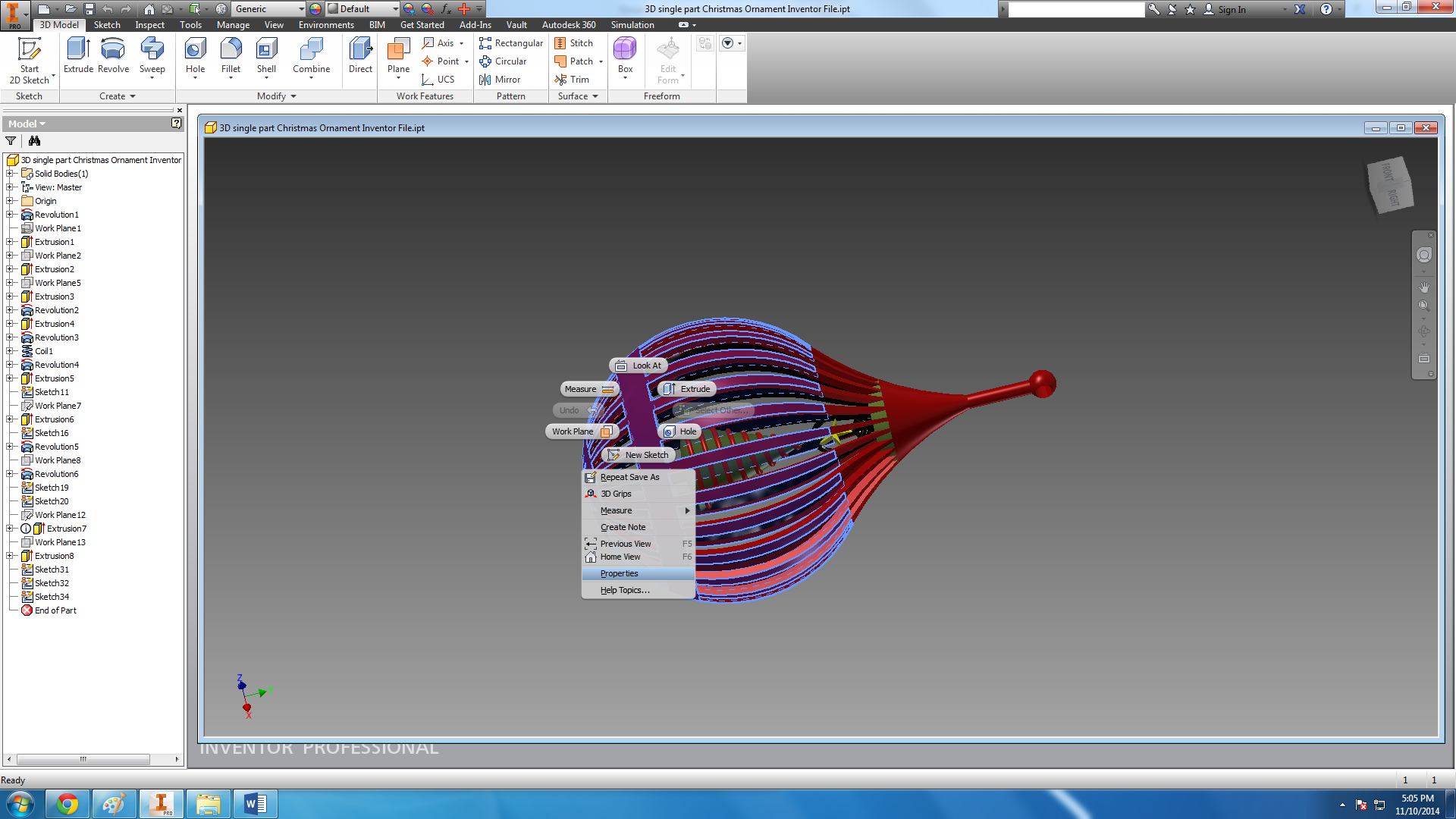 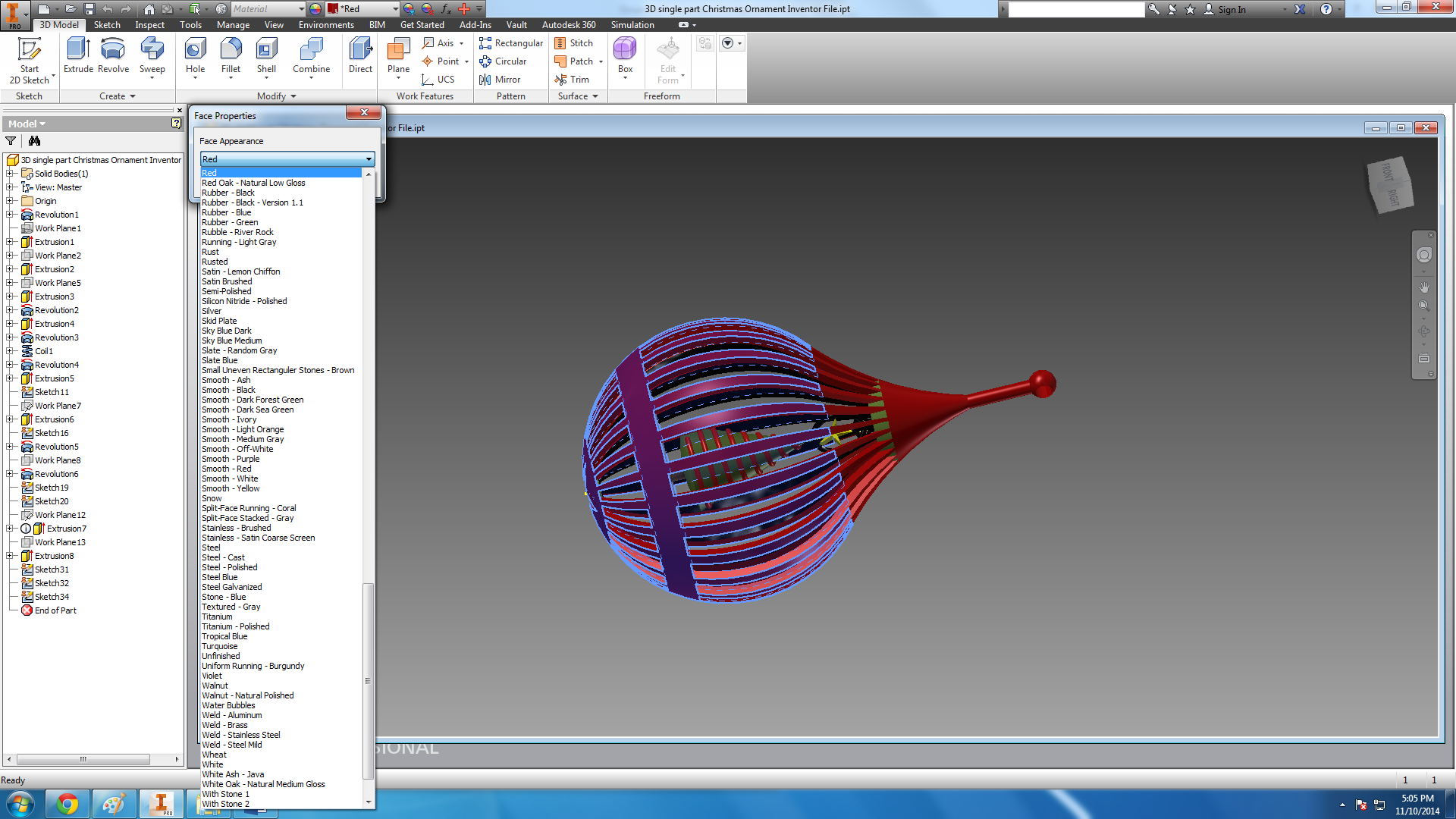 I used, red, yellow, black, orange-red, and olive green.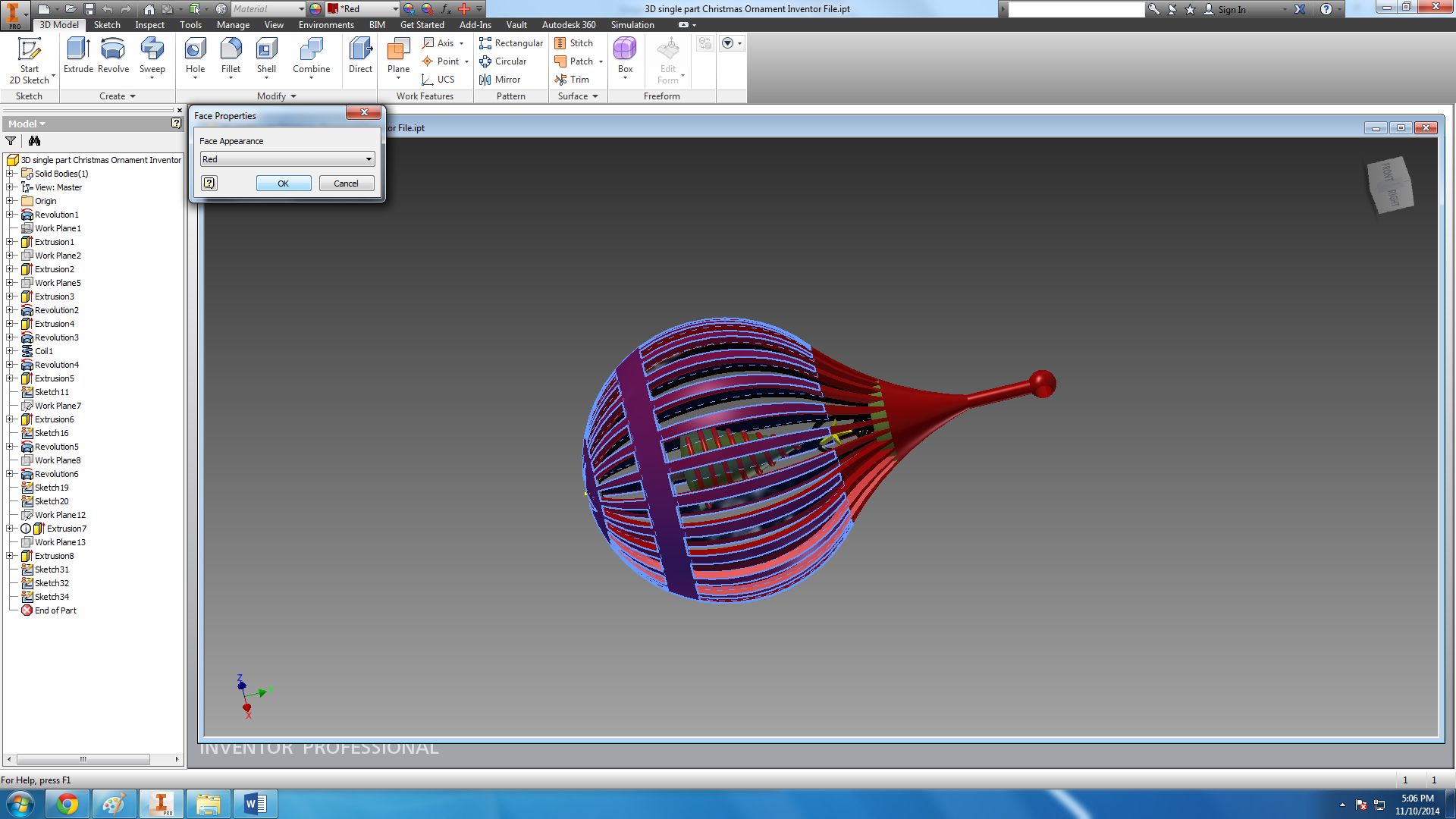 Remember, EVERY single surface. If you want to print this out in colour, there are external softwares that are able to help you with that. As far as I know, inventor can only colour surfaces, but it can’t transfer the colours to a full colour 3D printer.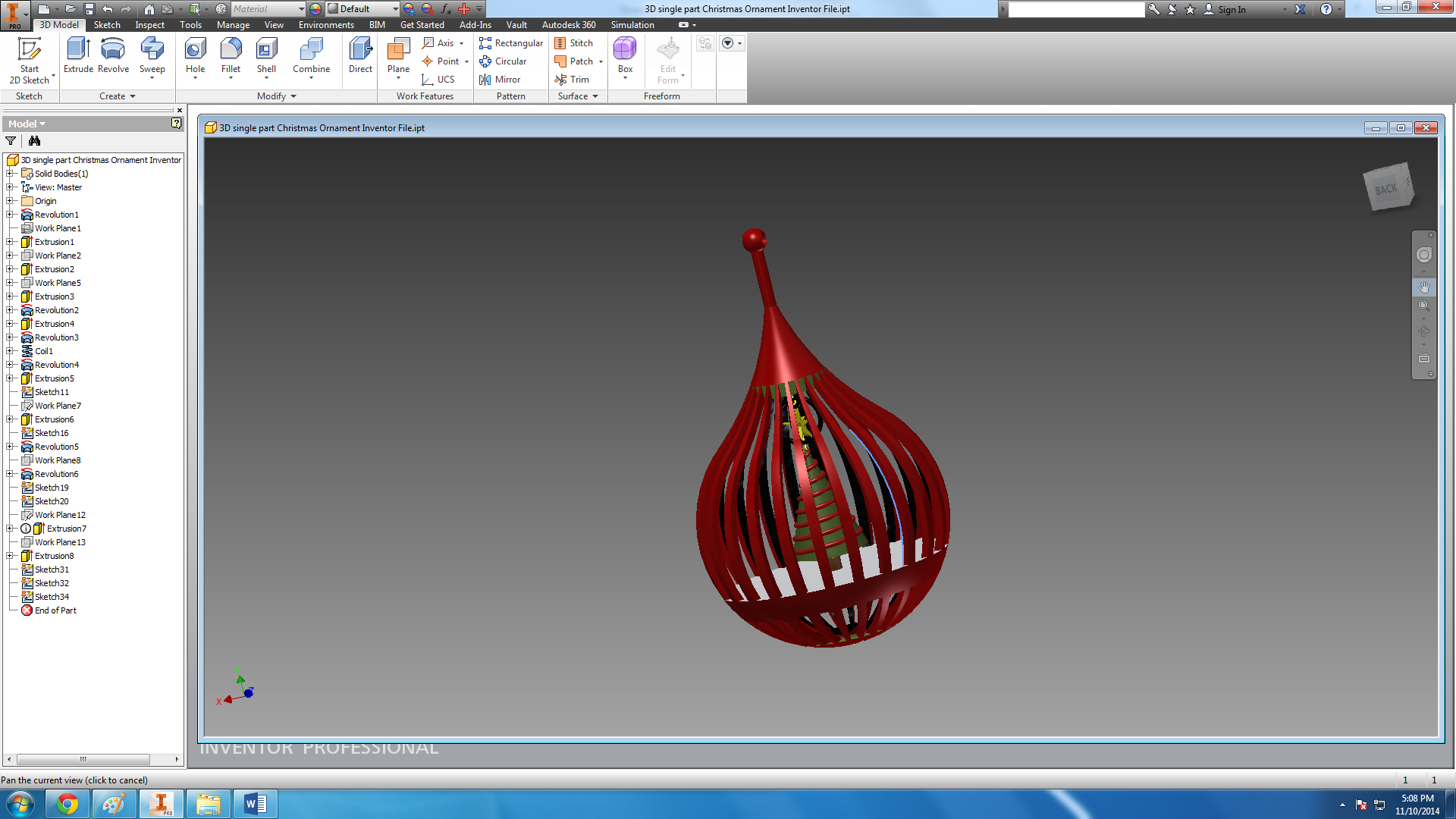 Finished.